 Stanisław KoziejWYKAZ PUBLIKACJI1972O stosunku sił i doświadczeniach. Żołnierz Wolności, 1972, nr 5A jednak tworzyć (na temat grup szturmowych podczas natarcia w mieście). Żołnierz Wolności, 1972, nr 56Analiza potrzeb, skład i możliwości tworzenia grup szturmowych podczas natarcia pułku na miasto (praca indywidualna). ASG WP, 1972Najkrótsza droga do Rzymu... (na temat praktyk słuchaczy ASG). Żołnierz Wolności - 1972, nr 237Rozważania o głównym uderzeniu. Żołnierz Wolności, 1972, nr 289Urzeczony rogatywką. Żołnierz Wolności, 1972, nr 2951973Refleksje o celu działań i zamiarze. Żołnierz Wolności, 1973, nr 93Użycie oddziałów wydzielonych przez dywizję pancerną w pościgu (praca dyplomowa). ASG WP, 19731974„Złote pióro”. Akademicki Biuletyn Słuchaczy, 1974, nr 1, s.22-25Najkrótsza droga do Rzymu. „Akademicki Biuletyn Słuchaczy”, 1974, nr 1, s. 26-28Ocena sytuacji czy położenia. Żołnierz Wolności, 1974, nr 3Organizacja oddziałów wydzielonych w pościgu. Myśl Wojskowa, 1974, nr 3, s.40-44Działania bojowe pułku zmechanizowanego (pułku czołgów). Ćwiczenie dowódczo-sztabowe (współautor). ASG WP, 1974Zmierzch czołgu, ale „samotnika”. Żołnierz Wolności, 1974, nr 86Marsz dywizji zmechanizowanej. Ćwiczenie grupowe. ASG WP, 1974Natarcie dywizji w warunkach użycia BMAR. Ćwiczenie grupowe. ASG WP, 1974Sterowanie przeciwnikiem. Żołnierz Wolności, 1974, nr 227Specyfika ognia i ruchu podczas natarcia w mieście. Przegląd Wojsk Lądowych, 1974, nr 12, s.13-15O prawach wojny i zbrojnych działań wojennych. Myśl Wojskowa, 1974, nr 12, s. 13-17Cel użycia i zadania oddziałów wydzielonych w pościgu. Myśl Wojskowa, 1974, nr 12, s.32-391975Rozróżnianie pojęć „ocena sytuacji” i „ocena położenia” - sprawa nie tylko terminologiczna. Myśl Wojskowa, 1975, nr 3, s. 30-32Kształtowanie się poglądów na istotę i charakter doktryny wojennej. Myśl Wojskowa, 1975, nr 5, s.24-33Sztuka sterowania przeciwnikiem. Myśl Wojskowa, 1975, nr 6, s. 12-16Cel i zamiar działań jako wynik analizy zadania. Akademicki Biuletyn Słuchaczy, 1975, nr 7, s. 19-25 i nr 8, s. 45-50Doktryny wojenne - rys historyczny. Akademicki Biuletyn Słuchaczy, 1975, nr 8, s. 28-32 i nr 9, s. 22-291976Tezy sympozjum na temat: Taktyczny desant śmigłowcowy w operacji zaczepnej armii (współautor). ASG WP, 1976Prawa działań wojennych, prawa walki zbrojnej - czy prawa zbrojnych działań wojennych. Akademicki Biuletyn Słuchaczy, 1976, nr 11, s. 68-70Taktyczny desant śmigłowcowy w operacji zaczepnej armii. Opracowanie teoretyczne (współautor). ASG WP, 1976Zwycięża silniejszy. Żołnierz Wolności, 1976, nr 248Współczesne rajdy bojowe. Żołnierz Wolności, 1976, nr 261Prowadzenie działań bojowych przez oddziały wydzielone dywizji (DZ, DPanc) w pościgu (rozprawa doktorska). ASG WP, 1976Prawa nauki a prawa naukowe. Akademicki Biuletyn Słuchaczy, 1976, nr 12, s. 98-100Niektóre zagadnienia użycia oddziałów wydzielonych przez dywizję w pościgu. Zeszyty Naukowe ASG WP, 1976, nr 3, s. 224-2461977Funkcje i formy zamiaru. Żołnierz Wolności, 1977, nr 15Użycie taktycznego desantu śmigłowcowego w operacji zaczepnej armii. Skrypt (współautor). ASG WP, 1976Działania rajdowe. Myśl Wojskowa, 1977, nr 5, s. 15-22Rozwój teorii sztuki wojennej. Żołnierz Wolności, 1977, nr 158Niektóre zagadnienia zabezpieczenia działań desantów śmigłowcowych. Myśl Wojskowa, 1977, nr 7, s. 19-28Założenia projektowe podsystemu informatycznego kierowania pracami naukowo-badawczymi Akademii Sztabu Generalnego WP. ASG WP, 1977Przebijać się czy przenikać? Żołnierz Wolności, 1977, nr 269Walka z rozpoznaniem. Żołnierz Wolności, 1977, nr 292Komunikat o pracach dyplomowych absolwentów ASG WP obronionych w 1977 r. Zeszyty Naukowe ASG WP, 1977, nr 41978Możliwości bojowe oddziałów wydzielonych w pościgu. Myśl Wojskowa, 1978, nr 1, s. 19-30Warunki terenowe a rozmach natarcia. Żołnierz Wolności, 1978, nr 32Powietrzno-lądowe działania na tyłach przeciwnika. Żołnierz Wolności, 1978, nr 70Gdzie atakować? Żołnierz Wolności, 1978, nr 90Wpływ terenu na zadania bojowe i ugrupowanie wojsk w natarciu. Myśl Wojskowa, 1978, nr 4, s. 16-31Wartości czasowo-przestrzennych wskaźników możliwości bojowych oddziałów wydzielonych w pościgu. Zeszyty Naukowe ASG WP, 1978, nr 2, s. 93-108Określanie i formułowanie celu oraz zamiaru działań. Zeszyty Naukowe ASG WP, 1978, nr 1, s. 101-111.Ciągłość oddziaływania na przeciwnika podczas natarcia. Myśl Wojskowa, 1978, nr 5, s. 29-40Doskonalenie więzi nauk wojskowych z praktyką. Żołnierz Wolności, 1978, nr 143Przedni skraj obrony.  Żołnierz Wolności, 16 lipca 1978 r., nr 161Sposoby przedostawania się oddziałów wydzielonych, wysyłanych w toku pościgu , na tyły przeciwnika. Zeszyty Naukowe ASG WP, 1978, nr 3, s. 52-60.Znaczenie terenu w działaniach oddziałów wydzielonych i desantów śmigłowcowych. Przegląd Wojsk Lądowych, 1978, nr 7-8, s. 13-21Związki i relacje między naukami wojskowymi i pozawojskowymi. Żołnierz Wolności, 19 września 1978, nr 222Współdziałanie oddziałów wydzielonych z desantami śmigłowcowymi. Przegląd Wojsk Lądowych, 1978, nr 10, s. 9-13Spór nie tylko o terminologię. Żołnierz Wolności - 9 listopada 1978, nr 266Kwantyfikowanie informacji o pracach naukowo-badawczych prowadzonych w uczelni wojskowej. Zeszyty Naukowe ASG WP (jawne), 1978, nr 2, s.88-94Przenikanie oddziałów wydzielonych w głąb ugrupowania przeciwnika. Myśl Wojskowa, 1978, nr 12, s. 65-70W interesie sił głównych. Żołnierz Wolności, 20 grudnia 1978, nr 3011979Pościg. Żołnierz Wolności, 2 lutego 1979, nr 25Opanowywanie przez oddziały wydzielone organizowane w toku pościgu obiektów znajdujących się w głębi ugrupowania przeciwnika. Zeszyty Naukowe ASG WP, 1979, nr 1Dezorganizowanie manewru odwodów przeciwnika. Żołnierz Wolności, 15 czerwca 1979, nr 138Usprawnianie współdziałania naukowego w badaniu problemów z dziedziny sztuki wojennej.  Myśl Wojskowa, 1979, nr 6, s. 23-33Zwalczanie środków przeciwpancernych. Żołnierz Wolności, 11 lipiec 1979, nr 160Wpływ warunków terenowych na prowadzenie działań zaczepnych. Myśl Wojskowa, 1979, nr 8, s. 18-29Działanie oddziałów wydzielonych podczas zwalczania sił i środków w głębi i na tyłach jego ugrupowania. Zeszyty Naukowe ASG WP, 1979, nr 2Działania w głębi obrony. Żołnierz Wolności - 1 października 1979, nr 230Ewolucja pojęcia doktryny wojennej. Żołnierz Wolności, 23-24 listopada 1979, nr 273Prognoza rozwoju Sił Zbrojnych PRL w latach 1981-2005. Sztab Generalny WP, Zarząd I, Operacyjny, Warszawa 1979 (współautor)Rozwój Sił Zbrojnych PRL w latach siedemdziesiątych oraz ogólne kierunki ich rozwoju na lata 1981-1985. Sztab Generalny WP, Zarząd Operacyjny, Warszawa 1979 (współautor)1980Metody przedostawania się oddziałów wydzielonych w głąb ugrupowania przeciwnika. Przegląd Wojsk Lądowych, 1980, nr 1Działania bojowe oddziałów wydzielonych w pościgu. Myśl Wojskowa, 1980, nr 1, s. 5-15Teren i taktyka (współautorzy – T. Łaski, R. Sznajder). Wyd. MON, Warszawa 1980O ofensywnych środkach przeciwpancernych i ich zwalczaniu. Myśl Wojskowa, 1980, nr 8, s. 5-12Użycie i działanie oddziałów wydzielonych na współczesnym polu walki. Zeszyty Popularnonaukowe, 1980, nr 6Uwarunkowania rozwoju Sił Zbrojnych PRL w latach siedemdziesiątych (współautor – R. Kukliński). Myśl Wojskowa (tajna), 1980, nr 3Informacyjne oddziaływanie na przeciwnika. Żołnierz Wolności, 16 września 1980, nr 214Obrona - działania na przedpolach. Żołnierz Wolności, 28 października 1980, nr 249Historyczny zarys rozwoju praktyki i teorii użycia oddziałów wydzielonych. Wojskowy Przegląd Historyczny, 1980, nr 4, s. 178-186Przeciwdziałanie rozpoznaniu. Zeszyty Naukowe ASG WP, 1980, nr 1, s. 53-55Synergia w działaniach bojowych. Zeszyty Naukowe ASG WP, 1980, nr 2, s.54-561981Działania opóźniające. Żołnierz Wolności, 26 maja 1981, nr 121Rola zamiaru w wypracowaniu decyzji i organizacji działań. Myśl Wojskowa, 1981, nr 11, s. 12-161982Uwagi o systematyce nauk wojennych i wojskowych. Myśl Wojskowa, 1982, nr 6, s. 45-50Użycie i działanie operacyjnych grup manewrowych (OGM) w operacji zaczepnej. Myśl Wojskowa, 1982, nr 10, s. 16-27Współdziałanie sztabu ogólnowojskowego i szefów rodzajów wojsk z kwatermistrzostwem i służbami technicznymi w natarciu dywizji. Myśl Wojskowa (t), 1982, nr 31983Działania oddziałów wydzielonych w pasie przesłaniania. Myśl Wojskowa, 1983, nr 1, s. 18-22Działania rajdowe. Myśl Wojskowa, 1983, nr 8, s. 23-31Podstawy polityki naukowej Akademii Sztabu Generalnego WP w latach 1983-1990. ASG WP, Warszawa 1983 (współautor)1984Wybrane problemy zabezpieczenia przejścia związków taktycznych i oddziałów do działań rajdowych. Myśl Wojskowa, 1984, nr 3, s. 7-8O klasyfikacji rajdów. Myśl Wojskowa, 1984, nr 7, s. 39-43Ewolucja teorii i praktyki działań rajdowych (zagonowych). Cz. I. Myśl Wojskowa - 1984, nr 8, s. 74-80Ewolucja teorii i praktyki działań rajdowych (zagonowych). Cz. II. Myśl Wojskowa, 1985, nr 2, s. 103-113Co to są działania rajdowe? Żołnierz Wolności, 2 października 1984, nr 235Rodzaje rajdów bojowych. Żołnierz Wolności, 28 października 1984, nr 2581985Czynniki walki zbrojnej. Żołnierz Wolności, 15 stycznia 1985, nr 12Zagony - rajdy bojowe. Żołnierz Wolności, 23 stycznia 1985, nr 19Rajdy - podstawa działań lądowo-powietrznych -Żołnierz Wolności, 11 lutego 1985, nr 35Działania rajdowe. Rozprawa habilitacyjna. Zeszyty Naukowe ASG WP, 1984, nr 10, dodatek (stron 310, 61 szkiców)Walka o przewagę. Żołnierz Wolności, 25 czerwiec 1985, nr 146Plan tematyczny i program zakresowy studiów doktoranckich w Akademii Sztabu Generalnego WP. ASG WP. Warszawa, 1985 (60 stron)Sposoby przejścia do działań rajdowych. Myśl Wojskowa, 1985, nr 7-8, s 23-29Rola terenu w działaniach obronnych. Myśl Wojskowa, 1985, nr 9, s.14-19Wojska śmigłowcowe. Żołnierz Wolności, 1 stycznia 1985, nr 229O przewadze w walce i operacji. Myśl Wojskowa, 1985, nr 11, s.116-119 (współautor)Manewr na tyły. Żołnierz Wolności, 18 listopada 1985, nr 268Rozmach działań rajdowych. Myśl Wojskowa (t), 1985, nr 2, s. 25-32Przegląd aktualnych problemów taktycznych. ASG WP. Warszawa, 1985 (s.37, szkice 4)Wstępny projekt koncepcyjny modelu walki zbrojnej (MODEL-1). ASG WP. Warszawa, 1985 (s.198) współautorUgrupowanie operacyjnej grupy manewrowej podczas rajdu na tyłach przeciwnika. Myśl Wojskowa (tajna), 1985, nr 3, s. 24-31System kształcenia doktoranckiego w Akademii Sztabu Generalnego WP. Zeszyty Naukowe ASG WP, 1985, nr 3, dodatek, s. 120-1261986Wyłom i luka. Żołnierz Wolności, 16 styczeń 1986, nr 13Przewidywanie w taktyce. Żołnierz Wolności, 10 lutego 1986, nr 35Z myślą o wiedzy taktycznej. Żołnierz Wolności, 17 marca 1986, nr 64Ugrupowanie rajdowe. Żołnierz Wolności, 31 marca 1986, nr 68Współczesna taktyka. Myśl Wojskowa, 1986, nr 3, s. 124-128Główne treści nowego regulaminu walki wojsk lądowych. ASG WP. Warszawa, 1986, stron 32, współautorRola ognia. Żołnierz Wolności, 22 maja 1986, nr 119Zadanie nie spada z nieba. Żołnierz Wolności, 24 czerwca 1986, nr 146Klucz do przyszłości nauk wojskowych. Żołnierz Wolności, 8 lipca 1986, nr 158Prognoza badawcza rozwoju taktyki ogólnej wojsk lądowych jako dyscypliny naukowej. Prognoza-4”. ASG WP. Warszawa, 1986, s.58, współautorzy: E. Lewiński, T. Bogusz, J. Brzozowski, S. KorzeniowskiStefan Mossor o sztuce wojennej. Żołnierz Wolności, 25 lutego 1986, nr 197Działania oddziału wydzielonego po wykonaniu zadania. Myśl Wojskowa, 1986, nr 7, s. 18-23O walce w okrążeniu. Myśl Wojskowa, 1986, nr 7, s.12-123Refleksje nad współczesną taktyką. Myśl Wojskowa, 1986, nr 8, s.13-24Działania bojowe związków taktycznych i oddziałów wojsk lądowych NATO. Myśl Wojskowa, 1986, nr 8, s. 122-126Wprowadzenie do badań nad powietrzno-lądowymi działaniami bojowymi. ASG WP. Warszawa, 1986, s.62Sztuka zwyciężania. Żołnierz Wolności, 12 września 1986, nr 213Środki walki wojsk lądowych. Przegląd Wojsk Lądowych, 1986, nr 8, s.151-152Przewidywane kierunki zmian w taktyce wojsk lądowych. Przegląd Wojsk Lądowych, 1986, nr 9, st. 5-9Niektóre właściwości przegrupowania dywizji (DZ, DPanc) w ramach przechodzenia wojsk do operacji obronnej na obszarze kraju (hipoteza robocza problemu „OBRONA-1”). ASG WP. Warszawa, 1986 (s.14). Współautorzy: H. Huzarski, W. KrauzProwadzenie działań przez operacyjną grupę manewrową podczas rajdu na tyłach przeciwnika. Myśl Wojskowa (tajna), 1986, nr 1, s. 54-60Końcowa faza rajdu. Żołnierz Wolności, 14 listopada 1986, nr 266Działania taktyczne. Żołnierz Wolności, 5 grudnia 1986, nr 284Bojowe środki zapalające. Żołnierz Wolności, 5 grudnia 1986, nr 284Podstawowe problemy taktyki ogólnej (tezy na sympozjum naukowe).ASG WP. Warszawa, 1986, s. 59. Współautor - J. Zieliński1987Obrona przed bronią masowego rażenia w działaniach bojowych dywizji (DZ, DPanc). Myśl Wojskowa - (tajna), 1987, nr 1, s.21-33. Współautor - T.Bogusz.Symulacyjny model walki wojsk lądowych „MODEL-3”. Projekt koncepcyjny i technologiczny bazy danych o wojskach własnych i nieprzyjaciela. ASG WP. Warszawa, 1986, s. 82 + 75 zał. Współautorzy: T. Bogusz, A. Barczak, T. Sychowski, T. Chruszczyk, K. Sabak, K. Rohnka, J. Kalinowski, W. Przedwojewski, W. Hauzer , W. WójcikWpływ zmian w wyposażeniu i taktyce wojsk zmechanizowanych i pancernych na wymagania wobec topograficznego zobrazowania terenu. ASG WP. Warszawa, 1986, s. 32+12. Współautorzy: B. Paduch, I. PłonkaStruktura taktyki - teoria i praktyka. Żołnierz Wolności, 15 stycznia 1987, nr 12System kształcenia doktoranckiego w Akademii Sztabu Generalnego WP. Myśl Wojskowa, 1987, nr 2, s. 60-64Geneza teorii polskiej sztuki operacyjnej. Myśl Wojskowa, 1987, nr 2, s. 139-143Rozwój środowiska naukowego ASG WP. Biuletyn Komitetu Uczelnianego Akademii Sztabu Generalnego WP, 1987, nr 1, s. 62-65Prognoza rozwoju teorii taktyki ogólnej wojsk lądowych w latach 1991-2015 („Prognoza-4). ASG WP. Warszawa, 1987, s. 25. Współautorzy: J. Maj, C. RutkowskiWojna i nie-wojna. Polityka, 28 marca 1987, nr 13Zmiany w taktyce dywizji (DZ, DPanc) i pułku (pz, pcz). ASG WP. Warszawa, 1987, s. 470, 42 zał. Współautorzy: W. Wójcik, T. Bogusz, M. Huzarski, A. Szałkowski, S. Tretyn, L. Walinowicz, J. Maj, Z. Ścibiorek, R. Wróblewski, J. Zieliński, K. Chojnacki, H. Hauzer, J. Kalinowski, B. Paduch, I. PłonkaOgólna charakterystyka boju (walki) wojsk lądowych 1991-2015. (Prognoza-30). ASG WP. Warszawa, 1987Niektóre pojęcia dotyczące działań powietrzno-lądowych. Myśl Wojskowa, 1987, nr 4, s. 17-23O broni zapalającej. Myśl Wojskowa, 1987, nr 4, s. 136-138Projekt koncepcyjny symulacyjnego modelu walki wojsk lądowych. Model -3. ASG WP. Warszawa, 1987, s. 192. Współautorzy: W. Wójcik, J. Marczak, A. Barczak,  T. Chruszczyk, K. Sabak, R. Szymański, A. Tomaszewski, Z. Klimkiewicz, R. Mickiewicz, R. Kuriata, W. HauzerWspółczesna myśl taktyczna. Zeszyty Naukowe ASG WP, 1987, nr 3, s. 181-195Ogólnotaktyczne problemy dotychczasowego rozwoju teorii i praktyki działań powietrzno-lądowych. ASG WP. Warszawa, 1987, s. 81. Współautorzy: Z. Ścibiorek, J. Brzozowski, W. LidwaWycofanie. Myśl Wojskowa, 1987, nr 5, s. 19-28Przyczynek do typologii wojen. Myśl Wojskowa, 1987, nr 6, s. 19-25Działania powietrzno-lądowe. ASG WP.  Warszawa, 1987, s.32Rozwój koncepcji powietrzno-lądowych działań bojowych. Myśl Wojskowa, 1987, nr 7, s. 18-32Rajdy bojowe. Wyd. MON. Warszawa - 1987, s. 204Działania rajdowe. Żołnierz Wolności, 1 września 1987, nr 203Ogólnotaktyczne badania naukowe. Żołnierz Wolności, 17 września 1987, nr 217Współczesna myśl taktyczna. Myśl Wojskowa, 1987, nr 10, 42-53Wiedza taktyczna. Żołnierz Wolności, 16 października 1987, nr 242Oddziały wydzielone. Myśl Wojskowa, 1987, nr 10, s. 125-1271988Przygotowanie i prowadzenie armijnej operacji obronnej oraz udział w przeciwnatarciu na kierunku głównego uderzenia frontu. DSOW, Wrocław, 1988, s.44Gotowość bojowa. W: Materiały z sympozjum na temat: „Kierunki kształtowania zdolności bojowej sił zbrojnych PRL w świetle nowej doktryny wojennej państw-stron Układu Warszawskiego. Myśl Wojskowa, 1988, s. 137-139Czy tylko nadzieja? Żołnierz Wolności, 13 maja 1988, nr 111Realizacja zadań studyjnych obszaru SOW jako części TDW w kontekście organizacji i prowadzenia działań bojowych. Wykład. DSOW. Wrocław, 1988Planowanie i zasady działania działań dyslokacyjnych w SOW. Wykład. DSOW. Wrocław, 1988Trening sztabowy „SATURN-88/I” nt. Operacyjne rozwinięcie armii i planowanie pierwszej operacji armijnej. DSOW. - Wrocław - styczeń 1988Ćwiczenie dywizyjne „ORION-88” nt. Działania bojowe dywizji w początkowym okresie wojny. DSOW. Wrocław, luty 1988 Trening sztabowy „SATURN-88/II”. Prowadzenie armijnej operacji obronnej. DSOW. Wrocław, marzec 1988Ogólne zasady przygotowania i prowadzenia ćwiczeń i treningów sztabowych. DSOW. Wrocław, 1988, s. 29Organizacja doskonalenia znajomości języków obcych w SOW. DSOW. Wrocław, 1988, s. 5Wojskowe badanie naukowe w teorii i praktyce. Myśl Wojskowa, 1988, nr 6, s. 12-17Działalność operacyjna sztabów. (Wykład na szkoleniu szefów sztabów ZT i oddziałów SOW). DSOW. Wrocław, czerwiec 1988Ocena operacyjna garnizonów. Wykład na szkoleniu dowódców garnizonów SOW. DSOW. Wrocław, czerwiec 1988Taktyka ogólna. Podręcznik. ASG WP. Warszawa, 1988, s. 323. WspółautorWybrane problemy strategii i sztuki operacyjnej w świetle obronnego charakteru doktryny wojennej państw - stron Układu Warszawskiego. GZSB. Warszawa, 1988, s.220. Współautor.1989Większe bezpieczeństwo mniejszym kosztem. Polityka, 18 lutego 1989, nr 7, s.13Decydent i organizator. Żołnierz Wolności, 28 marca 1989, nr 73O sztuce recenzowania. Wojskowy Przegląd Historyczny, 1989, nr 1, s. 262-270Obrona też kosztuje. Polityka, 22 kwietnia 1989, nr 16, s.3O filozofii pokoju. Żołnierz Wolności, 5 maja 1989, nr 105Konwencjonalne działania zbrojne. Zeszyty Naukowe ASG WP, 1988, nr 2, s. 35-41Rozwój środków rażenia. Żołnierz Wolności, 8 czerwca 1989, nr 133Prognoza przyszłych działań wojennych (w tym operacji i działań bojowych) oraz roli poszczególnych rodzajów sił zbrojnych, wojsk i służb (lata 1990-2015). ASG WP. Warszawa, 1987, s. 222. WspółautorPodstawowe kryteria oceny charakteru doktryn militarnych. Maszynopis. Sztab Generalny WP, 1989, s. 27Założenia i zasady sztuki operacyjnej. Wykład. ASG WP, Warszawa, 1989, s. 35Operacja obronna frontu (wykład). ASG WP. Warszawa, 1989Operacja zaczepna frontu (wykład). ASG WP. Warszawa, 1989Dylemat modelu sił zbrojnych. Myśl Wojskowa, 1989, nr 8, s. 22-26Filozoficzne refleksje na temat wojny i pokoju. Myśl Wojskowa, 1989, s. 147-150Restrukturyzacja armii. (Współautor). ASG WP. Warszawa, 1989, s. 92 (s.47-52). Nr bibl. S/1089Kościół a rozbrojenie. Żołnierz Wolności, 30 października 1989, nr 253Ewolucja sztuki wojennej.  Myśl Wojskowa, 1989, nr 9 s. 126-128Kształtowanie się powietrzno-lądowego pola walki. Zeszyty Naukowe ASG WP, 1989, nr 4, s. 20-24Kryteria oceny doktryn militarnych (wojskowych). Myśl Wojskowa, 1989, nr 10, s. 7-151990O obronie - realnie. Żołnierz Wolności, 15 stycznia 1990, nr 10Gdy wystarczy iskra. Żołnierz Wolności, 6 lutego 1990, nr 26Wybrane problemy działań bojowych dywizji zmechanizowanej o jednolitej strukturze organizacyjnej (DZ-89). ASG WP, 1990, s. 34, szkiców 20. Współautorzy: M. Huzarski, J. Pawłowski, J. Zieliński, J. Pająk, W. Kulma, R. WilkWojna jądrowa - polityczna dewiacja. Żołnierz Wolności, 21 lutego 1990, nr 37Fortel wojskowy. Myśl Wojskowa, 1990, nr 1, s. 122-124Przekształcanie doktryn wojennych w obronne. Myśl Wojskowa, 1990, nr 2, s. 5-10Wykonanie przeciwuderzenia przez armię po operacyjnym rozwinięciu w ugrupowaniu wojsk pierwszego rzutu operacyjno-strategicznego. Dowództwo SOW. Wrocław, 1990Co wynika z naszej doktryny. Żołnierz Wolności, 14 marca 1990, nr 52Co wiemy o obronności. Żołnierz Wolności, 20 marca 1990, nr 56Pierwsza operacja obronna frontu drugiego rzutu operacyjno-strategicznego na TDW. ASG WP. Warszawa, 1990, 37 s.Wybrane problemy organizacji i prowadzenia pierwszej operacji obronnej frontu. GZSB.  Warszawa, 1990. Współautor. s. 163Przemiany polityczno-wojskowe w Europie a bezpieczeństwo naszego państwa. ASG WP. Warszawa, 1990, s. 97. WspółautorIstota sztuki operacyjnej. Żołnierz Rzeczypospolitej, 11 kwietnia 1990, nr 8Wstępne studium o obronności Polski u progu XXI wieku. ASG WP. Warszawa, 1990, s. 156Podstawowe problemy sztuki operacyjnej. Myśl Wojskowa, 1990, nr 3, s.11-21Operacje obronne. Myśl Wojskowa, 1990, nr 4, s. 14-23Armia w przyszłości. Żołnierz Rzeczypospolitej, 23 kwietnia 1990, nr 15Podstawowe kryteria oceny charakteru doktryn militarnych. Zeszyty Naukowe ASG WP, 1990, nr 1, s. 146-153Operacje zaczepne. Myśl Wojskowa, 1990, nr 5-6, s. 37-51Podstawowe pojęcia. Żołnierz Rzeczypospolitej, 19 czerwca 1990, nr 53Działania desantowo-szturmowe. ASG WP. Warszawa, 1990, s. 16. Współautor E. JendraszczakEwolucja doktryn. Żołnierz Rzeczypospolitej, 21 czerwca 1990, nr 55Polska sztuka operacyjna wojsk lądowych u progu lat dziewięćdziesiątych. Zeszyty Naukowe AON, 1990, nr 1Gry wojenne i komputery. Żołnierz Rzeczypospolitej, 25 czerwca 1990, nr 57Rajdy operacyjne i taktyczne. Myśl Wojskowa, 1990, nr 7-8, s.15-26Strategia obronna w nowych warunkach. Żołnierz Rzeczypospolitej, 29 sierpnia 1990, nr 103Reorientacja doktryn militarnych. Żołnierz Rzeczypospolitej, 30 sierpnia 1990, nr 104Jestem za jednolitą doktryną obronną. Żołnierz Rzeczypospolitej, 13 września 1990, nr 114We własną pierś. Żołnierz Rzeczypospolitej, 18 września 1990, nr 117Obce wojska w Europie. Żołnierz Rzeczypospolitej, 20 września 1990, nr 119Wizja polskiej doktryny obronnej u progu XXI wieku. Warszawa, 1990, s. 104Jaka armia jest nam potrzebna? Polska Zbrojna, 22 listopada 1990, nr 29Zadania i organizacja Sił Zbrojnych RP wobec przemian w polityce europejskiej (Materiały z seminarium OKP, które odbyło się 24 lipca 1990 roku). Warszawa, 1990Działania na tyłach przeciwnika w obronie manewrowej. Myśl Wojskowa, 1990, nr 9-10, s.9-16Polityczno-militarna przyszłość Europy. Polska Zbrojna, 11 listopada 1990, nr 42Europejski system bezpieczeństwa a rola armii w państwach postkomunistycznych (odniesienie polskie). DWWP, 1990, s. 51. WspółautorDoświadczenia w zakresie ćwiczebnego użycia oddziałów i grup desantowo-szturmowych. Myśl Wojskowa (tajna), 1990, nr 2, s. 120-127 (współautor - E. Jendraszczak)Pierwsza operacja obronna frontu drugiego rzutu operacyjno-strategicznego. Myśl Wojskowa  (tajna), 1990, nr 4; s.7-22Podstawowe kryteria oceny charakteru doktryn militarnych. Zeszyty Naukowe ASG WP. Warszawa, 1990, nr 1, s. 146-1531991Dowodzenie siłami zbrojnymi. Polska Zbrojna, 1991, nr 42, s. 4War Doctrines in the Changing European Reality. NDA. Warsaw, 1991, s.7Kierunki przebudowy systemu obronnego Rzeczypospolitej Polskiej w latach dziewięćdziesiątych. AON. Warszawa, 1991, s. 21The Directions of  Reconstruction of the Defensive System in the Polish Republic in the 90-ties. The Academy of National Defence, Warsaw, 1991, s. 22Ewolucja uwarunkowań obronności Polski w latach dziewięćdziesiątych. Myśl Wojskowa, 1991, nr 2, s. 25-33Bezpieczeństwo europejskie. Polska Zbrojna, 26-28 kwiecień 1991, nr 82Doktryny wojenne państw NATO. Zeszyty Naukowe. AON. Warszawa, 1991, nr 1/2, s.11-16Przeciwstawne czy partnerskie? Polska Zbrojna, 17-19 maja 1991Przewidywane zmiany w polskiej strategii i sztuce operacyjnej w latach dziewięćdziesiątych. Dowództwo POW i AON. Oleszno, 1991Operacyjno-strategiczne problemy użycia i działania Wojska Polskiego w latach dziewięćdziesiątych. AON. Warszawa, 1991 Powietrzno-lądowe działania operacyjne i taktyczne. AON. Warszawa, 1991Model przyszłej operacji wojsk lądowych. W: Problemy obronności Rzeczypospolitej Polskiej w warunkach współczesnej sytuacji polityczno-wojskowej w Europie i świecie. Materiały z dyskusji panelowej, która odbyła się w Akademii Obrony Narodowej 25 września 1990 r. AON. Warszawa, 1991Reorientacja zadań. Polska Zbrojna, 25 czerwca 1991, nr 121Manewrowość podstawową cechą przyszłych operacji obronnych wojsk lądowych. Myśl Wojskowa,  1991, nr 3, s. 19-23Nowe zadania. Polska Zbrojna, 1991, nr 142, s. 4O bezpieczeństwie kraju bez kamuflażu. Polska Zbrojna, 30 sierpnia- 1 września 1991, nr 168Twierdze na wschodzie. Spotkania, 11 września 1991, nr 35Nowe zadania operacyjne Wojska Polskiego. Przegląd Wojsk Lądowych, 1991, nr 8, s. 5-8Zadania operacyjno-strategiczne Wojska Polskiego. Myśl Wojskowa, 1991, nr 6, s. 17-33Kierunki doskonalenia sztuki operacyjnej i taktyki. AON. Warszawa, 1991Właściwości obrony manewrowej organizowanej na obszarze Rzeczypospolitej Polskiej. Materiały z konferencji naukowej. AON. Warszawa, 1991. WspółautorRegulamin taktyczny wojsk lądowych Sił Zbrojnych Rzeczypospolitej Polskiej. Część I (dywizja, brygada, pułk). MON. Warszawa, 1992. WspółautorWojskowe aspekty przebudowy systemu obronnego Rzeczypospolitej Polskiej w latach dziewięćdziesiątych. Zeszyty Naukowe. AON. Warszawa, 1991, nr 4(5), s. 5-171992Czy koniec wyścigu zbrojeń? Polska Zbrojna, 23 marca 1992, nr 58Użycie i działanie wojsk lądowych w obronie obszaru Rzeczypospolitej Polskiej. AON. Warszawa, maj 1992, s. 50. Współautorzy: Z. Ścibiorek, R. Kordas (Opracowanie dla Zarządu I Sztabu Generalnego WP)Główne problemy sztuki operacyjnej i taktyki wojsk lądowych Sił Zbrojnych Rzeczypospolitej Polskiej w latach dziewięćdziesiątych. AON. Warszawa, czerwiec 1992, s. 12Działania taktyczne wojsk lądowych. Podręcznik. AON. Warszawa, 1992, s. 93, 11 załączników. WspółautorDziałania operacyjne wojsk lądowych. AON. Warszawa, 1992, s. 69 (współautor)Doktryna obronności Rzeczypospolitej Polskiej (zarys projektu). AON. Warszawa, 1992, s. 22Podstawowe założenia wojennego systemu kierowania państwem. Zeszyty Naukowe. AON, 1992, s. 3, dodatekCo to znaczy kompatybilność struktur wojskowych. Polska Zbrojna, 1 września 1992, nr 171Od czego zależy integracja z  Zachodem. Polska Zbrojna, 2 września 1992Koncepcja struktury wojsk lądowych. AON. Warszawa, 1992, s. 27 (współautor - kierownik zespołu)Polska polityka obronna. AON. Warszawa, 1992, s.34Koncepcja partnerskiej doktryny militarnej. Myśl Wojskowa, 1992, nr 4, s. 5-13Polish Defence Policy. National Defence Academy. Warszawa, 1992Koncepcja modelu sił zbrojnych Rzeczypospolitej Polskiej. AON. Warszawa, 1992, (współautor)Polish Ground Forces Operational Art at the Threshold of the 1990’s. Fort Leavenworth, 1992, s. 21Kompatybilność Wojska Polskiego z siłami zbrojnymi państw zachodnich. Myśl Wojskowa, 1992, nr 6, s.Podstawy sztuki wojennej. AON. Warszawa, 1992, s. 159Rola wojsk lądowych w działaniach wojennych (W: Zadania strategiczne i działania wojsk lądowych). AON. Warszawa, 1992, s.116Main Problems of Operational Art and Tactics of Poland’s Ground Forces in the 1990’s. The Journal of Soviet Military Studies. Volume. Nr 4. December 1992, s. 567-574Pan-European Security System: Future Military Doctrine? Military Review, 1992, nr 12Sztuka operacyjna i taktyka wojsk lądowych. Przegląd Wojsk Lądowych, 1992, nr 12, s. 10-141993Podstawy teorii walki zbrojnej. AON. Warszawa, 1993, s. 159Podstawowe problemy działań powietrzno-lądowych. AON. Warszawa, 1993, s. 54Rozważania o przewadze. Polska Zbrojna, 7 kwietnia 1993 The Compatibility of the Polish Army with the Armed Forces of Western States. W: Bezpieczeństwo europejskie, polskie i amerykańskie perspektywy. Materiały z międzynarodowego seminarium. AON. Warszawa, 1992Szkolenie i doskonalenie specjalistyczne kadry dowódczej i sztabowej wojsk lądowych (tezy na konferencję). AON. Warszawa - 1993, s. 18 WspółautorPodyplomowe szkolenie specjalistyczne kadry dowódczej i sztabowej wojsk lądowych (wyniki badań). AON. Warszawa, 1993, s. 126. WspółautorPolish Defence Policy. The Journal of Slavic Military Studies. Vol. 6, Nr 1 (June 1993), s. 149-165Podstawy i zasady sztuki wojennej. AON. Warszawa, 1993, s. 145Działania operacyjne wojsk lądowych. AON. Warszawa, 1993. WspółautorWojskowe aspekty polskiej polityki bezpieczeństwa. Myśl Wojskowa(t), 1993, nr 2. S. 5-16 Procesy decyzyjne w sferze bezpieczeństwa narodowego. Biuletyn Informacyjny BBN, 1993, nr 19, s. 3-5Niemcy - zagrożenie i szanse dla Polski. Biuletyn Informacyjny BBN, 1993, nr 21Broń o zmniejszonej śmiercionośności. Biuletyn Informacyjny BBN, 1993, nr 22Bezpieczeństwo narodowe. Polska Zbrojna, 2 września 1993, nr 171Nauki wojskowe Zeszyty Naukowe AON. Warszawa, 1993, nr 2, s. 197-206Polsko-Amerykańska współpraca wojskowa. Biuletyn Informacyjny BBN, 1993, nr 35Typologia działań wojennych. Myśl Wojskowa, 1993, nr 4Teoria sztuki wojennej. Wydawnictwo Bellona. Warszawa, 1993, s. 230Koncepcje walki zbrojnej. Myśl Wojskowa, 1993, nr 5, s. 41-49Rola naczelnych instytucji państwowych w zapewnieniu bezpieczeństwa narodowego. Zeszyty Naukowe. AON. Warszawa, 1993, nr 4, s. 52-56Czynniki walki zbrojnej. Zeszyty Naukowe. AON. Warszawa, 1993, nr 4, s. 57-62A Non-Confrontational Model of Military Doctrine in the Future European Security System. The Journal of Slavic Military Studies, 1993, nr 2, s. 523-5281994A Non-Confrontational Model of Military Doctrine in the Future European Security System. In: Military Doctrine and Military Reconstruction in Post-Confrontational Europe. Prague 1994Polska polityka obronna u progu XXI wieku. MON. BPiI. Warszawa, 1994. Biuletyn Informacyjny, nr 1/94Struktura i ewolucja sztuki wojennej. Myśl Wojskowa, 1994, nr 1, s. 14-23Rewolucja w sztuce wojennej. Polska Zbrojna, 12 września 1994, nr 177Wojska powietrzno-zmechanizowane. Polska Zbrojna, 20 września 1994, nr 183System obronny Rzeczypospolitej Polskiej. W: Edukacja dla bezpieczeństwa. AON. Warszawa, 1994, s.13-23Uwarunkowania i założenia polityki obronnej Rzeczypospolitej Polskiej. W: II Międzynarodowe Sympozjum Naukowo-Techniczne nt. „Rozwój techniki wojskowej”. Materiały obrad sekcji: Systemy dowodzenia. Gdynia, 1994, s. 7-18Wojsko mniejsze, ale sprawniejsze. Polska Zbrojna, 11 października1994Starcie pośrednie. Polska Zbrojna, 20 października 1994, nr 205 ?Biuletyn Informacyjny nr 1 (153). Sztab Generalny WP. Warszawa, 1994. WspółautorTezy do raportu o przyszłościowym modelu resortu obrony narodowej. DSO MON, Warszawa, 1994, s. 25Raids. The Journal of Slavic Military Studies, 1994, nr 3, s. 538-547W odpowiedzi na recenzję książki „Teoria sztuki wojennej”. Myśl Wojskowa, 1994, nr 5, s. 185-189Podstawowe założenia obronności Rzeczypospolitej Polskiej. AON, DSO MON. Warszawa, 1994, s. 65 (współautor: F. Wołkowicz)Stany wyższej konieczności państwa oraz zadania organów władzy i administracji państwowej w tym zakresie. AON, DSO MON. Warszawa, 1994, s.51. Współautor1995Armia iluzji. Wprost, 26 marca 1995, nr 13, s.78Podstawowe uwarunkowania modelu sił zbrojnych w państwach europejskich u progu XXI wieku. W: Polacy i Niemcy jako przyszli partnerzy w europejskim systemie bezpieczeństwa. Wydawnictwo Adam Marszałek, Toruń, 1995, s. 147-170Wybrane problemy obronności Rzeczypospolitej Polskiej w drugiej połowie lat dziewięćdziesiątych. DSO MON. Warszawa, 1995, s.21Podstawowe założenia polityki obronnej i strategii obronności Rzeczypospolitej Polskiej. Wiedza Obronna, 1995, nr 3, s. 44-60. WspółautorStruktura, zadania i funkcjonowanie systemu obronnego Rzeczypospolitej Polskiej. Wiedza Obronna, 1995, nr 3, s. 61-72. WspółautorKsiążka o generałach II Rzeczypospolitej. Polska Zbrojna, 2 października 1995, nr 189Spoglądanie w przyszłość. Polska Zbrojna, 13-15 października 1995, nr 198Grundsatzliche Voraussetzungen fur ein Modell von Stratkraften Europaischer Staten an der Schwelle  das 21. Jahrhunderts. „Deutsche und Polen als Zukunftige Partner in einem Europaischen Sicherheitssystem” Wydawnictwo Adam Marszałek. Toruń, 1995, s. 151-1761996Formułowanie i wyrażanie potrzeb obronnych. Rzeczypospolita, 4 stycznia 1996, nr 3Przyszłe operacje koalicyjne. Polska Zbrojna, 25 kwietnia 1996Działania Komisji Nadzorczej Państw Neutralnych w Korei. Więcej spokoju zamiast konfrontacji. Polska Zbrojna, 13 maja 1996, nr 91Wystarczalność obronna. Współautor. Bellona, Warszawa 1996, s. 214Poszerzenie NATO. Polska Zbrojna, 4 lipca 1996, nr 128System obronny Rzeczypospolitej. Głos Weterana, 1996, nr 6Rola Ministra i Ministerstwa Obrony Narodowej w kierowaniu obronnością państwa. AON,  DSO. Warszawa, 1996, s. 61 (Współautor: M. Biedrzycki)Koreański kryzys polityczno-militarny. Polska Zbrojna, 22 października 1996, nr 205Dylematy rozwoju sił zbrojnych. Polska Zbrojna, 23 października 1996, nr 206, cz.1; 24 października 1996, nr 207, cz.2Powinniśmy mieć wspólny język (Podstawowe pojęcia w dziedzinie bezpieczeństwa i obronności). Polska Zbrojna, 14 listopada 1996, nr 220Kto tworzy politykę obronną? Polska Zbrojna, 21 listopada 1996, nr 225Zanim nastąpi kryzys. Polska Zbrojna, 26 listopada 1996, nr 228Polska doktryna obronna i jej modyfikacja w obliczu integracji z NATO. The Polish Defence Doctrine and its modification in the face of integration of Poland with NATO. DBM MON. Warszawa, 1996, s. 38Bezpieczeństwo narodowe i obronność Rzeczypospolitej Polskiej. National security and defence of the Republic of Poland. DBM MON. Warszawa, 1996, s. 541997Ministerstwo Obrony Narodowej jako organ kierowania obronnością państwa. Myśl Wojskowa, 1997, nr 1 s. 5-30 (Współautor M. Biedrzycki)Kierowanie obronnością (obroną narodową) Rzeczypospolitej Polskiej. DSO MON. Warszawa, 1997, s. 27Strategia i doktryna obronna Rzeczypospolitej Polskiej u progu integracji z NATO. DSO MON. Warszawa, 1997, s. 56System obronny Rzeczypospolitej Polskiej. Myśl Wojskowa, 1997, nr 2, s. 5-10Zmiany w strategii obronnej Polski w rezultacie rozszerzenia NATO. Myśl Wojskowa - 1997, nr 3, s. 19. Również - Wojsko i Wychowanie, 1997, nr 2.Między pokojem a wojną. Polska Zbrojna, sierpień 1997, nr 33Kierowanie obroną narodową Rzeczypospolitej Polskiej. National Defence Management of the Republic of Poland. DBM MON. Warszawa, 1997.Studia nad obronnością państwa. DSO MON Warszawa, 1997, s. 119. Współautor.1998Szkic do dyskusji o przyszłej strategii poszerzonego NATO (Spojrzenie z polskiej perspektywy). AON. DSO MON. Warszawa, 1998Szkic do dyskusji o przyszłej strategii poszerzonego NATO (Spojrzenie z polskiej perspektywy). Outline for the discussion on the future strategy of an expanded NATO (Thoughts from the Polish perspective). DBM MON. Wyd. Adam Marszałek - Warszawa – Toruń, 1998.Tezy i komentarze do prac nad strategią bezpieczeństwa i obronności Rzeczypospolitej Polskiej. AON. DSO MON. Warszawa, 1998Jak bronić krainy przeciągów (wywiad)? Gazeta Wyborcza, 16-17 maja 1998, nr 114Strategia. Polska Zbrojna, czerwiec 1998, nr 23Wielkość Wojska. Polska Zbrojna, 3 lipca 1998, nr 27Wyzwania strategiczne. Polska Zbrojna, 17 lipca 1998, nr 29Wojny międzycywilizacyjne. Polska Zbrojna, 14 sierpnia 1998, nr 34Tezy i komentarze do prac nad strategią bezpieczeństwa i obronności Rzeczypospolitej Polskiej. Thesis and comments for security and national defence strategy of the Republic of Poland. DBM MON, Wydawnictwo Adam Marszałek, Warszawa-Toruń, 1998Bez optymizmu. Polska Zbrojna, 11 września 1998 r., nr 37Wojna, której nigdy nie było (współautor - E. Skalski). - Gazeta Wyborcza – Magazyn, 18-19 września1998 r, nr 38Zmierzch Clausewitza. Polska Zbrojna, 25 września 1998 r., nr 39Reagowanie kryzysowe. Polska Zbrojna, 9 października1998 r., nr 41Zagrożenia. Polska Zbrojna, 6 listopada 1998 r., nr 45Nieporozumienie. Polska Zbrojna, 20 listopada 1998 r., nr 47Warunki strategiczne poszerzonego NATO. Armia, listopad 1998Bataliony. Polska Zbrojna, 11 grudnia 1998 r., nr 50Wspólny język. Polska Zbrojna, 18 grudnia 1998 r., nr 51Defence Policy and Strategy Planning. W: Seminarium. Rola planowania polityki obronnej. MON, DBM. Warszawa, 1998Ewolucja polskiej strategii bezpieczeństwa i obronności w kontekście integracji z NATO. W: Polityczne aspekty członkostwa Polski w NATO. Fundacja „Międzynarodowe Centrum Rozwoju Demokracji”, Kraków 19981999 Huzar Plus. Polska Zbrojna, 1 stycznia1999 r., nr 1 Polska NATO: Zasada trzech muszkieterów (wywiad). Tygodnik Powszechny, 10 stycznia 1999 r., nr 2 Pomoc od pierwszej chwili. Polska Zbrojna, 15 stycznia 1999 r., nr 3 Interesy narodowe. Polska Zbrojna, 29 stycznia 1999, nr 5 Koncepcje własne. Polska Zbrojna, 12 lutego1999 r., nr 7 Zapobieganie konfliktom. Armia, luty 1999Wczesne rozpoznanie. Polska Zbrojna, 10 marca1999, nr 10Podstawy bezpieczeństwa państwa. Wiedza Obronna,1999, nr 1Wspólna reakcja. Polska Zbrojna, 12 marca 1999, nr 11Funkcje NATO w przededniu nowej strategii sojuszu. Współautor. „Polska w Europie”, Zeszyt XXVIII  Warszawa, marzec 1999Ta wojna nie jest wojną. Gazeta Wyborcza,16 kwietnia 1999, nr 89Planowanie obronne. Polska Zbrojna, 07 maja 1999, nr 19Rozważania o przyszłej strategii NATO oraz strategii bezpieczeństwa i obronności Rzeczypospolitej Polskiej. Akademia Obrony Narodowej, Departament Systemu Obronnego MON. Warszawa, 1999Nowa optyka kryzysowa. Rzeczpospolita, 11 maja 1999, nr 108Polska-NATO: jeden za wszystkich, wszyscy za jednego. Ad meritum. 1999, nr 7Trzy operacje kryzysowe. Polska Zbrojna, 28 maja 1999, nr 22Strategiczne założenia obronności RP po wstąpieniu do NATO. Myśl Wojskowa,  maj-czerwiec 1999, nr 3Materiał na konferencję dnia 10.06.1999 r. w sprawie systemu kierowania reagowaniem kryzysowym MON. Współautor. DSO MON, Warszawa 1999Jakość przede wszystkim. Polska Zbrojna, 11 czerwca 1999, nr 24Wojna obronna. Polska Zbrojna, 25 czerwca 1999, nr 26Polska strategia i polityka obronna w kontekście członkostwa w NATO. Sprawy Międzynarodowe, 1999, nr 1 Polish Strategy and Defence Policy in the Context of NATO Membership. The Polish Quarterly of International Affairs, Vol. 8 Nr 1 Winter 1999Iskra z Kaukazu. Rzeczpospolita, 11 sierpnia 1999Pełzający kryzys. Rzeczpospolita, 27 sierpnia 1999, nr 200Niby-wojna. Polska Zbrojna, 10 września 1999, nr 37CIMIC – czyli współpraca cywilno-wojskowa (Zarys problematyki). W: Współpraca cywilno-wojskowa. (Civil Military Co-operation – CIMIC). Materiał z konferencji naukowej zorganizowanej w Departamencie Społeczno-Wychowawczym MON w dniu 23 marca 1999 r. Departament Społeczno-Wychowawczy MON. Warszawa, 1999Dotychczasowe prace w zakresie tworzenia struktur reagowania kryzysowego MON. W: Sprawozdanie i materiały z konferencji o systemie reagowania kryzysowego Ministerstwa Obrony Narodowej. MON DSO, Warszawa 1999Jak otworzyć parasol. Polityka, 2 października 1999 r., nr 40Obronność Rzeczypospolitej Polskiej. Internet www.wp.mil.pl./systbez.htmlThe National Defence of Poland. Internet www.wp.mil.pl./defsysa.htmlStrategiczne założenia obronności RP po wstąpieniu do NATO – nowe wyzwania dla pozamilitarnych ogniw systemu obronności. W: O obronności RP po wstąpieniu do NATO. Towarzystwo Wiedzy Obronnej Zeszyty problemowe – Warszawa, 1999 Nr 4, s. 5-27. Współautor – P. Górski.Przełom w sztuce wojennej. W. Teoria sztuki wojennej „SIGMA” (Tom IX). W poszukiwaniu tożsamości poznawczej i metodologicznej. Materiały z sympozjum zorganizowanego w maju 1999 roku. AON. Warszawa 1999; s.55-61Tajemniczy CIMIC. Polska Zbrojna, 16 grudnia 1999 r., nr 502000 Współpraca cywilno-wojskowa. Aspekty sojusznicze i narodowe. Myśl Wojskowa, 1999, nr 6; s. 21-24 Megakryzys. Polska Zbrojna, 21 stycznia 2000, nr 4 Kierowanie reagowaniem kryzysowym. Myśl Wojskowa, styczeń 2000, nr 1, s. 5-16 Obrona blokiem. Polityka, 18 lutego 2000, nr 12Wstępne wnioski z operacji bałkańskiej NATO. Myśl Wojskowa, marzec-kwiecień 2000, nr 2, s. 117-133Być centrum świata. Rzeczpospolita, 5 maja 2000, nr 104 Przełom w sztuce wojennej. W: Sztuka wojenna. Konteksty teoretyczne i praktyczne. Wyd. Adam Marszałek, Toruń 2000 , s. 83-86 Oblicza jakości. Polska Zbrojna, 19 maja 2000, nr 21Istota obronności. Polska Zbrojna, 9 czerwca 2000, nr 24Kiedy będzie lepiej?  Nasz Dziennik, 12 czerwca 2000, nr 136Bez zaskoczenia.  Polska Zbrojna, 16 czerwca 2000, nr 25Interesy i cele. Polska Zbrojna, 14 lipca 2000, nr 29Wyzwania i zagrożenia. Polska Zbrojna, 11 sierpnia 2000, nr 33Święte zasady. Polska Zbrojna, 25 sierpnia 2000, nr 35Armia musi się zmienić. Polityka, 2 września 2000, nr 36Podstawowe założenia strategii obronności RP. Akademia Obrony Narodowej, Departament systemu Obronnego MON, Warszawa 2000; s. 43Wnioski z tragedii. Polska Zbrojna, 15 września 2000, nr 38Nowa strategia i problemy przyszłego modelu Sił Zbrojnych (Załącznik – „Strategia obronności RP”). Myśl Wojskowa, wrzesień-październik 2000, nr 5, str.37 Solidarność i partnerstwo. Polska Zbrojna, 29 września 2000, nr 40 Nasza taktyka. Najwyższy Czas, 21 października 2000, nr 43Strategia obronności Rzeczypospolitej Polskiej. Przedmowa. National Defence Strategy of the Republic of Poland. Foreword. BPiI MON, „Studia i Materiały” nr 53, Warszawa 2000Strategia obronności Rzeczypospolitej Polskiej. Przedmowa. Myśl Wojskowa, 2000, nr 5, załącznik Prewencja obronna. Polska Zbrojna, 22 października 2000, nr 43Problemy bezpieczeństwa – świat, NATO, Polska (Materiały studyjne dla Podyplomowego Studium Operacyjno-Strategicznego), DSO MON, Warszawa, listopad 2000 O „rewolucji” na Cytadeli. Polska Zbrojna,19 listopada 2000, nr 47 Pogotowie obronne. Polska Zbrojna, 3 grudnia 2000, nr 49 Sistema planywanija  nacionalnoj oborony Polszi. Kijv 2000 Wojska lekkie. Polska Zbrojna, 17 grudnia 2000, nr 51Główne założenia nowej strategii obronności RP. W: „Bezpieczeństwo Rzeczypospolitej Polskiej”, Szkoła Wyższa im. Pawła Włodkowica, Wydawnictwo Comandor, Warszawa – Płock 2000Tworzenie systemu kierowania reagowaniem kryzysowym. AON, WS-O, Warszawa 2000, współautor: J. PawłowskiPrzyszłość bezpieczeństwa europejskiego – zagadnienia militarne. W: Między NATO a Unią Europejską. Stowarzyszenie Euroatlantyckie, Fundacja Konrada Adenauera, Warszawa, grudzień 20002001Strategia i polityka nuklearna NATO. Współautor - A. Hrynkiewicz-Żabicki. Myśl Wojskowa, styczeń-luty 2001, nr 1, str. 19-30Profesjonalne wojsko. Rzeczpospolita, 19 stycznia 2001, nr 16Zapomniana broń. Minus. Polska Zbrojna, 21 stycznia 2001, nr 4Strategia wojenna. Polska Zbrojna, 4 lutego 2001, nr 6Strategia i potencjał obronny Polski w warunkach członkostwa w NATO. AON, Warszawa 2001, s. 69Informacyjna wojna mocarstw. Życie Warszawy, 16 lutego 2001, nr 40Strategiczny targ o bezpieczeństwo świata. Rakiety obronne. Polityka, 24 lutego 2001, nr 8Polski potencjał strategiczny: między NATO a ESDP. Wojsko i Wychowanie, nr 1, str. 108-111Podstawowe problemy strategii i systemu obronności na przełomie XX i XXI wieku. AON, DSO MON,  Warszawa 2001, s.209Działania wojenne. Polska Zbrojna, 4 marca 2001, nr 10Rosyjski fortel z Kaliningradem. Polska Zbrojna, 11 marca 2001, nr 11Kierowanie obronnością. Polska Zbrojna, 8 kwietnia 2001, nr 15Priorytety państwa granicznego. Polska Zbrojna, 22 kwietnia 2001, nr 17Obrona strategiczna Rzeczypospolitej Polskiej jako państwa granicznego NATO. W: Wschodnia granica Polski. Przeszłość i teraźniejszość. Lublin 2001Gabinet wojenny. Polska Zbrojna, 3 czerwca 2001, nr 23Ewolucja polskiej strategii obronności. W: Polska polityka bezpieczeństwa 1989-2000. Pod redakcją Romana Kużniara. Wydawnictwo Naukowe „Scholar”, Warszawa 2001, s. 449-491Implementacja strategii obronności w ramach planowania i programowania obronnego w państwie. W. Zbiór materiałów ze szkolenia uzupełniającego kierowniczej kadry Sztabu Generalnego WP w I kwartale 2001 r. Sztab Generalny WP, Generalny Zarząd Operacyjny, Warszawa 2001Doktryna przesilenia strategicznego. Polska Zbrojna, 5 sierpnia 2001, nr 32Przełom w sztuce wojennej. Wojsko i Wychowanie. 2001, nr 4; s.108-111Pearl Harbor terroryzmu. Gazeta Wyborcza, 12.09.2001, nr 213Wojna XXI wieku. Życie, 12 września 2001, nr 213Pionierska doktryna. Polska Zbrojna, 16 września 2001, nr 35Polish Defense Policy’s Evaluation. In: Poland’s Security Policy 1989-2000. Edited by Roman Kuźniar. SCHOLAR Publishing House, Warsaw 2001Rozmowa, Rozmowy partnerów Onetu, 18 września 2001 r. [WWW.polityka.onet.pl]Możemy im pomóc w działaniach. Super Express, 19 września 2001, nr 219Powinni być zaskoczeni. Trybuna, 21 września 2001, nr 221Przełom w sztuce wojennej a polski potencjał strategiczny. Zeszyty Naukowe, AON, Warszawa 2001, nr 2(43), s. 7-17Kiedy uderzą Amerykanie? Express Ilustrowany, 26 września 2001, nr 225To jest wojna na długie lata. Życie, 2 października 2001, nr 230Atak i co dalej? Express Ilustrowany, 8 października 2001 r., nr 235Naloty to pierwsza faza wojny. Życie, 9 października 2001, nr 236Program 2003-2008. Polska Zbrojna, 14 października 2001, nr 42Jak reagować na zagrożenia. Przegląd, 22 października 2001, nr 43Improwizacja nie wystarczy. Polska Zbrojna, 24 października 2001, nr 44„Asy” cyberwojny. „Plus”. Polska Zbrojna, 18 listopada 2001, nr 47Przegląd strategiczny. Polska Zbrojna, 9 grudnia 2001, nr 50Planowanie obronne i operacyjne. AON, Warszawa 20012002Żołnierze na eksport „Minus”. Polska Zbrojna, 6 stycznia 2002, nr 1Strategia psa. Gazeta Wyborcza, 8 stycznia 2002, nr 6Kryzys afgański. Materiały studyjne. Prywatna Wyższa Szkoła Businessu 
i Administracji, Warszawa 2002Bilansowanie obronne. Polska Zbrojna, 20 stycznia 2002, nr 3Sztuka reakcji. „Polska Zbrojna”, 27 stycznia 2002 r., nr 4Rewolucji w NATO nie będzie. „Rzeczpospolita”, 30 stycznia 2002, nr 25Armia zawodowa. „Polska Zbrojna”, 17 lutego 2002, nr 7NATO nije nadnacionalna struktura (wywiad). Zagrzeb, „Novi List”, 11. 03. 2002 r.Rewolucja nuklearna. „Polska Zbrojna”, 17 marca 2002, nr 1111 września: przyczyny i skutki. „Wiek XXI. Zeszyty Naukowo-Teoretyczne PWSBiA”, Warszawa 2002, nr 1; s. 135 – 139Stanowisko w sprawie kierowania bezpieczeństwem narodowym. BBS PWSBiA, Warszawa, marzec 2002Artykuł V i my. „Polska Zbrojna” 31 marca/1 kwietnia 2002, nr 13Sztuka przewidywania. „Polska Zbrojna”, 14 kwietnia 2002, nr 15Rosja: kierunek Zachód. „Tygodnik Powszechny”, 28 kwietnia 2002, nr 17Pół roku kampanii afgańskiej. „Trybuna”, 25 kwietnia 2002, nr 100Antyrakiety i Polska. „Polska Zbrojna”, 12 maja 2002, nr 18/19Odstraszać czy rozśmieszać. Debata. „Nowe Państwo” 2002, nr 5Rosyjski lis w kurniku. Wywiad. „Polityka”, 25 maja 2002, nr 21Rossijskaja lisa v kurjatnike. Internet; www.inosmi.ru/2002/05/24/1022263029.htmlKoniec OBWE (wywiad). „Wprost”, 9 czerwca 2002, nr 23Geoekonomika. „Polska Zbrojna”, 9 czerwca 2002, nr 23W odmiennym stylu. „Polska Zbrojna” nr 26, 30 czerwca 2002Luka euroatlantycka – szczelina czy przepaść? „Tygodnik Powszechny” nr 27, 7 lipca 2002Tarcza nad Polską. „Polska Zbrojna” nr 31, 4 sierpnia 2002Powrześniowe wyzwania w dziedzinie bezpieczeństwa. „Polska w Europie” 2002, nr 1Ewolucja zadań strategicznych systemu obronności RP. AON, Warszawa 2002W przyszłość drogą na skróty. „Polska Zbrojna” nr 36, 8 września 2002Problematyka reagowania kryzysowego w polskiej strategii obronności. „Zeszyty Teoretyczno-Naukowe PWSBiA” Warszawa 2002, nr 2; s. 131 – 137Dywizje to już za mało. „Tygodnik Powszechny” nr 38, 22 września 2002Kampania na miarę Iraku. „Rzeczpospolita” z 23 września 2002 r.Odliczanie trwa. „Dziennik Polski” z 25 września 2002 r.Nowa strategia USA. „Polska Zbrojna” nr 44, 29 października 2002 r.Drogą na skróty. „Rzeczpospolita” z 5 listopada 2002 r.Trwa odliczanie. „Komandos” 2002, nr 11; s. 5 – 7.Sojusz na igielicie. „Tygodnik Powszechny” z 8 grudnia 2002 r.Polska w zmieniających się strukturach bezpieczeństwa. „Przegląd Środkowoeuropejski” 2002, nr 2 – 3; s. 27 – 31Strategia reagowania antyterrorystycznego. „Zeszyty Naukowe”, AON. Warszawa 2002, nr 3 - 4Nowa strategia bezpieczeństwa USA. „Zeszyty Naukowo-Teoretyczne PWSBiA”. Warszawa 2002, nr 42003To będzie inna wojna. „Rzeczpospolita” z 18 – 19 stycznia 2003 r.Atak już trwa. „Gazeta Pomorska” z 20 stycznia 2003 r.Międzynarodowe bezpieczeństwo państwa. Komentarz. W: Kryteria bezpieczeństwa międzynarodowego państwa. PISM, Warszawa 2003Podstawowe kategorie i uwarunkowania bezpieczeństwa międzynarodowego i narodowego. „Zeszyty Naukowo-Teoretyczne PWSBiA”, Warszawa 2003, nr 1; s. 183 – 198Światowy terroryzm – Irak – odpowiedzialność USA a Europa (zapis dyskusji). „Polska w Europie” 2003, nr 1Ekonomia a bezpieczeństwo. W: Polska ekonomia wobec aktualnych wyzwań. PWSBiA, Warszawa 2003Czy są szanse na uniknięcie wojny?, „Sygnały Dnia”, 15 marca 2003 r [WWW.radio.com.pl]Amerykański atak na Irak. „Polityka”, onet.pl, rozmowa 15 marca 2003Walki z irackim wojskiem nieliczne w miastach. „Serwis Informacyjny PAP” z 15 marca 2003 r.Irak: dwa etapy kampanii wojskowej. Onet.pl. Wiadomości z 17 marca 2003 r.Apel Busha do Irakijczyków z czasem zadziała. „Serwis PAP” z 19 marca 2003 r. Faza selektywnych uderzeń będzie się przedłużać. „Serwis PAP” z 20 marca 2003 r. To będzie inna wojna. „Trybuna” z 20 marca 2003 r.Wojna w Iraku – komentarze, „Sygnały Dnia, 21 marca 2003 r. [WWW.radio.com.plNie będzie dywanowych nalotów. „Serwis PAP” z 21 marca 2003 r.Wojna i informacja – sprzężenie zwrotne. „Serwis PAP” z 21 marca 2003 r.Wielki rajd dopiero przed nami. „Gazeta Wyborcza” z 22 – 23 marca 2003 r. Dlaczego tak łatwo „Trybuna” z 24 marca 2003 r.Jak najszybciej dotrzeć do Bagdadu. „Rzeczpospolita” z 24 marca 2003 r.Bagdad głównym celem, inne punkty oporu drugorzędne. „Serwis PAP” z 24 marca 2003 r.Scenariusz bitwy o Bagdad. „Rzeczpospolita” z 25 marca 2003 r.Natarcie wolniejsze, możliwe kłopoty z powodu Turcji. „Serwis PAP” z 25 marca 2003 r.Cisza przed burzą. „Serwis PAP” z 26 marca 2003 r.Scenariusze wojny. „Tygodnik Solidarność” z 28 marca 2003 r.Alianci napinają łuk przed decydującym uderzeniem. „Serwis PAP” z 28 marca 2003 r.Braki w zaopatrzeniu – być może dezinformacja. „Serwis PAP” z 29 marca 2003 r.Wariant startu lotnego. „Gazeta Wyborcza” z 29 – 30 marca 2003 r.Wzrośnie znaczenie pomocy humanitarnej. „Serwis PAP” z 30 marca 2003 r.Bezpieczniej na własnym terytorium. „Polska Zbrojna” z 30 marca 2003 r.Jeszcze kilka dni przerwy przed decydującym starciem. „Serwis PAP” z 31 marca 2003 r.Ciągle cisza przed burzą w irackiej operacji. „Serwis PAP” z 1 kwietnia 2003 r.Początek wstępnej fazy operacji bagdadzkiej. „Serwis PAP” z 2 kwietnia 2003 r.Natarcie na Bagdad głównymi siłami. „Serwis PAP” z 3 kwietnia 2003 r.Bez czołgów na ulicach. „Gazeta Wyborcza” z 5 – 6 kwietnia 2003 r.Irak stawia na działania nieregularne. „Serwis PAP” z 7 kwietnia 2003 r.Słabo przygotowana obrona w Bagdadzie. „Serwis PAP” z 8 kwietnia 2003 r.Czas na polityczną fazę operacji w Iraku. „Serwis PAP” z 9 kwietnia 2003 r.Początek końca. „Rzeczpospolita” z 10 kwietnia 2003 r.Tikrit nie będzie istotnym bastionem oporu. „Serwis PAP” z 13 kwietnia 2003 r.Końcowe walki w Iraku. „Serwis PAP” z14 kwietnia 2003 r.Armia iracka już nie istnieje. „Serwis PAP” z 15 kwietnia 2003 r.Globalne i euroatlantyckie uwarunkowania bezpieczeństwa międzynarodowego. AON, Warszawa 2003Globalne aspekty rosyjskiej strategii bezpieczeństwa. „Zeszyty Naukowe”, AON, Warszawa 2003, nr 1Wyzwania wobec NATO i wnioski dla Polski. Cz. I. „Wojska Lądowe” 2003, nr 5Wyzwania wobec NATO i wnioski dla Polski. Cz. II. „Wojska Lądowe” 2003, nr 6Bez priedubeżdenij i obid. „Nowaja Polsza” 2003, nr 4Wstępne uwagi o kampanii irackiej, „Zeszyty Naukowe” AON, Warszawa 2003, nr 2Kampania iracka – wstępne refleksje. „Nowa Technika Wojskowa” 2003, nr 5Wojna na czwórkę z plusem. „Komandos” 2003, nr 5Jakość nie ilość. „Tygodnik Powszechny” z 11 maja 2003 r.Zadania dla misji to budowa zaufania i walka z przestępczością. „Serwis Informacyjny PAP” z 13 maja 2003 r.Nie mamy odpowiednich dowódców. „Rzeczpospolita” z 23 maja 2003 r.Polityczno-strategiczny wymiar bezpieczeństwa europejskiego. W: Unia Europejska jako wspólnota bezpieczeństwa, MON, Warszawa 2003; s. 54 – 59Epoka nowej armii. „Rzeczpospolita” z 16 czerwca 2003 r. (Przedruk w: „Przegląd Środkowoeuropejski” nr 34, sierpień 2003 r.)To może być początek wojny partyzanckiej, „Serwis Informacyjny PAP” z 29 czerwca 2003 r.Konsolidacja systemu kierowania bezpieczeństwem narodowym i dowodzenia siłami zbrojnymi, „Zeszyty Naukowe”, AON, Warszawa 2003, nr 3Powtórka z Wietnamu? „Rzeczpospolita” z 3 lipca 2003 r.Unijni „antymuszkieterowie”. „Tygodnik Powszechny” z 6 lipca 2003 r.Wyzwania trzeba podejmować (wywiad zbiorowy). „Polska Zbrojna” z 13 lipca 2003 r.Jak walczyć z bronią masowego rażenia. „Rzeczpospolita” z 11 lipca 2003 r.Iracki tygiel przemocy. „Rzeczpospolita” z 25 lipca 2003 r.ESDP – nadzieje i obawy euroatlantyckie. W: Europejska koncepcja bezpieczeństwa. ISS, Kraków 2003Współczesne problemy bezpieczeństwa międzynarodowego i narodowego. PWSBiA, Warszawa 2003Lepiej przeczekać sytuację w Nadżafie, PAP, 1 września 2003Potrzebni Irakijczycy i struktury międzynarodowe, PAP, 4 listopada 2003Skończyć z chaosem, „Rzeczpospolita” z 12 listopada 2003 r.Wojsko tylko dla zawodowców, „Fakt” z 18 listopada 2003 r.Rewolucja uczniów Szewardnadzego, „Rzeczpospolita” z 26 listopada 2003 r.Trzy koła dobre, „Fakt” z 4 grudnia 2003 r.Do głosu dojdą terroryści, „Rzeczpospolita” z 15 grudnia 2003 r.Wymiar europejski, „Polska Zbrojna” z 7 grudnia 2003 r.Możliwy koniec centralizacji ruchu oporu, PAP z 14 grudnia 2003 r.Terroryści osiągnęli w Karbali swój cel, PAP z 28 grudnia 2003 r.Kryzys iracki a polskie siły zbrojne, w: Operacja „Iracka Wolność”, AON, Warszawa 2003Zagrożenia, polityka i strategia oraz system bezpieczeństwa RP (współautor), AON, Warszawa 2003Projekt strategii bezpieczeństwa Unii Europejskiej: założenia i komentarze, „Zeszyty Naukowe”, AON, Warszawa 2003, nr 4, s. 428 – 434Polska strategia bezpieczeństwa narodowego, „Wiedza Obronna” 2003, nr 42004W Iraku mogą się nasilać akcje terrorystyczne, PAP, 10 stycznia 2004 r.Ocena nowej strategii bezpieczeństwa narodowego Rzeczypospolitej Polskiej, „Zeszyty Naukowe”, AON, Warszawa 2004, nr 1, s. 354 - 361Rodzi się nowa partyzantka, „Rzeczpospolita” z 12 lutego 2004 r.W Iraku pod polską komendą, „Rzeczpospolita” z 8 marca 2004 r.Zaatakować gniazda, „Życie” z 9 marca 2004 r.Europejska strategia bezpieczeństwa”, „Trybuna” z 13 marca 2004 r.Warszawa i Londyn to kolejne cele, „Fakt” z 20 marca 2004 r.Mocarstwo terrorystyczne, „Rzeczpospolita” z 26 marca 2004 r.Hausner i obronność, „Życie” z 26 marca 2004 r.Strategia do poprawki, „Polska Zbrojna” z 28 marca 2004 r.Globalna sieć terroryzmu” „Życie” z 6 kwietnia 2004 r.To jeszcze nie półmetek, PAP, 18 marca 2004 r.Warszawa następna po Madrycie?, PAP, 20 marca 2004 r.Nie wtrącać się w spory między szyitami, w razie ataku ostro reagować, PAP, 7 kwietnia 2004 r.Trzeba zmienić międzynarodowy plan w Iraku, PAP, 9 kwietnia 2004 r.Metropolie głównymi scenami teatru wojny z terroryzmem. Materiały z konferencji „Bezpieczeństwo wielkomiejskie”, Unia Metropolii Polskich, Warszawa 16 – 17. 04. 2004 r.Imperium terroru kontratakuje, „Fakt” z 19 kwietnia 2004 r.Nowa zmiana będzie mogła zastąpić Hiszpanów, PAP, 19 kwietnia 2004 r. Czas na podział Iraku, „Rzeczpospolita” z 20 kwietnia 2004 r.Wielka improwizacja, „Tygodnik Powszechny” z 25 kwietnia 2004 r.Manewry hiszpańskie, „Rzeczpospolita” z 23 kwietnia 2004 r.Jesteśmy dziś dobrym celem ataków, „Fakt” z 26 kwietnia 2004 r.Nowa strategia bezpieczeństwa narodowego Rzeczpospolitej Polskiej, „Zeszyty Teoretyczno-Naukowe PWSBiA”, Warszawa 2004, nr 1Zmienić myślenie o wojsku, „Życie” z 17 maja 2004 r.The United Nations and the strategy of preemptive actions, In: The United Nations: threats and challenges in the 21st century, PWSBiA, Warszawa 2004, s. 31 – 40Polska z planem, “Gazeta Wyborcza” z 24 maja 2004 r. Sztuka obcinania ogona, „Rzeczpospolita” z 25 maja 2004 r.Znęcanie się Polaków – mało prawdopodobne, PAP, 28 maja 2004 r.To raczej czyn kryminalny niż polityczny, PAP, 1 czerwca 2004 r.Niebezpieczne scenariusze, „Polska Zbrojna” z 6 czerwca 2004 r.Akcja uwalniania – znakiem dobrej współpracy sił specjalnych, PAP, 8 czerwca 2004 r.Nowe mocarstwo, nowa strategia, „Tygodnik Powszechny” z 27 czerwca 2004 r.W Iraku bez przełomu, „Nowa Trybuna Opolska” z 29 czerwca 2004 r.Znalezione w Iraku pociski świadczą, że Husajn kłamał, PAP, 2 lipca 2004 r.Słowa o wycofaniu Ukrainy z Iraku – grą wyborczą, PAP, 29 lipca 2004 r.System bezpieczeństwa Rzeczypospolitej Polskiej, T. 2: Polityka i strategia bezpieczeństwa państwa XXI wieku, AON, Warszawa 2004To nie jest ucieczka, „Trybuna Opolska” z 17 sierpnia 2004 r.Procedury należy dostosować do sytuacji w Iraku, PAP, 21 sierpnia 2004 r.Zacznijmy wreszcie strzelać w Iraku, „Fakt” z 24 sierpnia 2004 r.Wnioski z Iraku mogą poprawić bezpieczeństwo Polski, PAP, 2 września 2004 r.To chyba nie był zaplanowany szturm oddziałów specjalnych, PAP, 3 września 2004 r. 60 sekund, „Metropol” z 9 września 2004 r.Relacja z Czata, Interna.pl, 9 września 2004 r. [www.interia.pl]Będzie coraz gorzej, „Rzeczpospolita” z 13 września 2004 r.Terroryści są dziś na całym świecie, „Fakt” z 13 września 2004 r.Terroryzm działa w wymiarze globalnym, PAP, 13 września 2004 r.Trzeba zwiększyć monitoring w naszej strefie, PAP, 13 września 2004 r.Czas przejść do ataku, „Rzeczpospolita” z 23 września 2004 r.Szmajdziński nie wytrzymał presji wyborów, „Metro” z 5 października 2004 r.Metropolie a wojna z terroryzmem, „Zeszyty Naukowe”, AON, Warszawa 2004, nr 2, s. 104 – 118Strategia do poprawki, „Polska Zbrojna” z 31 października 2004 r.Irak: Prognozy i rekomendacje polityczno-militarne, [w:] Irak 2004: Ku normalności, Materiały z konferencji naukowej zorganizowanej z inicjatywy i pod patronatem MON, AON, Warszawa 2004; s. 137 - 143Wyobraźnia bez granic, „Nowe Państwo” 2004, nr 11Strategia bezpieczeństwa Unii Europejskiej, „Zeszyty Naukowo-Teoretyczne”, PWSBiA, Warszawa 2004, nr 3, s. 125 – 135Prawne i strategiczne podstawy bezpieczeństwa Unii Europejskiej, „Zeszyty Naukowe”, AON, Warszawa 2004, nr 3, s. 49 – 67Prewencyjna strategia bezpieczeństwa międzynarodowego, „Sprawy Międzynarodowe” 2004, nr 4Wnioski z irackiej lekcji, „Dziennik Polski” z 12 grudnia 2004 r.Irak ma szansę, ale…, „Życie” z 15 grudnia 2004 r.WKO – spojrzenie w przyszłość, „Biuletyn AON”, Warszawa 2004, nr 4 (październik – grudzień), s. 19 – 20Koncepcja działań prewencyjnych w globalnej strategii bezpieczeństwa, „Zeszyty Naukowe”, AON, Warszawa 2004, nr 4, s. 7 – 20 Preventive Strategy of International Security, „The Polish Quarterly of International Affairs” 2004, No. 4, s. 49 - 622005 rokCzwarta zmiana w Iraku może mieć bardzo trudne warunki, Serwis Informacyjny PAP, 5 stycznia 2005 r.Bezpieczna swoboda, „Polska Zbrojna” z 9 stycznia 2005 r.Zdecydowanie zostać!, „Polityka” z 15 stycznia 2005 r.Powinniśmy tam zostać, „Nowa Trybuna Opolska” z 15 stycznia 2005 r.Nie da się zapewnić bezpieczeństwa w Iraku, PAP, 27 stycznia 2005 r.Wybory w Iraku spokojniejsze niż można było oczekiwać, PAP, 30 stycznia 2005 r.Bezpieczeństwo i obronność Unii Europejskiej, „Myśl Wojskowa”, Warszawa 2005, nr 1, s. 14 – 32Celownik nad miastem, „Polska Zbrojna” z 13 lutego 2005 r.Pomyśleć przed kryzysem, „Polska Zbrojna” z 6 marca 2005 r.Strategia wyjścia, „Rzeczpospolita” z 10 marca 2005 r.Strategia nowej generacji, „Polska Zbrojna” z 13 marca 2005 r.Potrzeba międzynarodowej strategii, PAP, 18 marca 2005 r.Potrzeba strategii globalnej, „Rzeczpospolita” z 30 marca 2005 r.Wychodzimy przed szereg, „Fakt” z 13 kwietnia 2005 r.Panie Generale, niech Pan nie jedzie do Moskwy!, „Rzeczpospolita” z 14 kwietnia 2005 r.Strategiczne problemy bezpieczeństwa globalnego i euroatlantyckiego, AON, Warszawa 2005Plama na mundurze Jaruzelskiego, „Fakt” z 11 – 12 czerwca 2006 r.Strategia bezpieczeństwa Rzeczypospolitej Polskiej (współautor), „Polska w Europie” 2005, nr 1, s. 107 – 122Dwa lata kryzysu irackiego: prognozy i rekomendacje, „Polska w Europie” 2005, nr 1, s. 123 – 132 Armia z tajnymi współpracownikami – to armia chora i słaba, „Rzeczpospolita” z 14 czerwca 2005 r.Szybciej od zagrożeń, „Polska Zbrojna” z 3 lipca 2005 r.Bitwa londyńska, „Rzeczpospolita” z 11 lipca 2005 r.Walka z terroryzmem - po atakach na Londyn, Radio Polonia, 14.07.2005Brakuje centrum koordynacji, „Metro” z 20 lipca 2005 r.Terroryści sieją psychozę strachu, „Metro” z 22 lipca 2005 r.Bezpieczeństwo ponad resortami, „Rzeczpospolita” z 26 lipca 2005 r.Pojęcie, istota i tendencje rozwojowe zagrożeń asymetrycznych. Część III, Wpływ zagrożeń asymetrycznych na strategię wojskową w ujęciu sojuszniczym i narodowym, Akademia Obrony Narodowej, Warszawa 2005 (współautor)Mamy bardzo złe relacje, „Życie Warszawy” z 8 sierpnia 2005 r.Unijne NATO-bis, „Tygodnik Solidarność” z 12 sierpnia 2005 r.Bezpieczne latanie polskich VIP-ów za rok, „Gazeta Prawna” z 17 sierpnia 2005 r.Strategia pełna wyzwań, „Polska Zbrojna” z 21 sierpnia 2005 r.Strategiczny Przegląd Bezpieczeństwa, „Tygodnik Solidarność” z 26 sierpnia 2005 r.(Nie)bezpieczeństwo na Wschodzie, „Rzeczpospolita” z 1 września 2005 r.Zostać i dowodzić, PAP z 2 września 2005 r.Nie tylko wojsko, nie tylko broń, „Rzeczpospolita” z 13 września 2005Świat jak dynamit, „Tygodnik Solidarność” z 16 września 2005 r.Interes na wojnie, „Nowa Trybuna Opolska” z 15 października 2005Co się stało w Iraku?, „Rzeczpospolita” z 24 października 2005 r.Poborowi do lamusa, „Tygodnik Solidarność” z 18 listopada 2005 r.Amerykańska strategia obrony narodowej, „Zeszyty Naukowe”, AON, Warszawa 2005, nr 2Stary diabeł w nowej butelce, „Polska Zbrojna” z 27 listopada 2005 r.Rewolucji nie będzie, „Wojska Lądowe”, 16 – 30 listopada 2005 r.Zostajemy w trosce o nasze bezpieczeństwo, „Fakt” z 29 grudnia 2005 r.2006 rokNie myślmy schematami, „Polska Zbrojna” z 1 stycznia 2006 r.Bezpieczny świat – bezpieczna Polska, „Rzeczpospolita” z 4 stycznia 2006 r.Transformacja systemów bezpieczeństwa. Wpływ kampanii militarnych w Afganistanie i Iraku na bezpieczeństwo międzynarodowe i narodowe. „Myśl Wojskowa” 2006, nr 1, s. 5 – 28Środowisko bezpieczeństwa i strategia NATO na początku XXI wieku, w: Wymiar wschodni NATO, ISS, Kraków 2006, s. 13 – 48Zarządzanie strategiczne bezpieczeństwem. Teoria – praktyka –dydaktyka (współautorzy: A. Dawidczyk, J. Gryz), WSH-E, Łódź 2006Pełzająca III wojna światowa. Czy formułować globalną strategię i przygotowywać globalne siły przeciwdziałania? W: Terroryzm – rola sił zbrojnych w zwalczaniu zjawiska, Akademia Obrony Narodowej, Warszawa 2006, s. 136 – 140Między piekłem a rajem: Szare bezpieczeństwo na progu XXI wieku, Wyd. Adam Marszałek, Toruń 2006, s. 332Polityczno-operacyjne kierowanie siłami zbrojnymi, w: Irak 2006 – osłona młodej demokracji, Materiały z konferencji naukowej zorganizowanej 2 czerwca 2006 r., AON, Warszawa 2006, s. 11 - 15 Przyszłość stosunków transatlantyckich. Koncepcje Polski, Niemiec i USA (uczestnik panelu dyskusyjnego), Centrum Stosunków Międzynarodowych, 29 czerwca 2006 r., http://www.csm.org.pl/pl/nowosci/nowosci.htm, sprawozdanieSojusznicze wyzwania dla bezpieczeństwa Polski, „Zeszyty Naukowe”, AON, Warszawa 2006, nr 2, s. 206 - 213  Rodzi się nowe mocarstwo, „Polska Zbrojna” z 2 lipca 2006 r.Antyrakiety nie są bez wad, „Nowa Trybuna Opolska” z 27 lipca 2006 r.Amerykański system antyrakietowy będzie bronił Europy i Polski, „Dziennik” z 2 sierpnia 2006 r.Uprzedzanie zagrożeń, „Tygodnik Solidarność” z 4 sierpnia 2006 r.Znowu tracimy czas (wywiad), „Gazeta Pomorska” z 4 sierpnia 2006 r.Bezpieczni ale czujni (wywiad), „Dziennik Łódzki” z 11 sierpnia 2006 r.Armia w stanie hibernacji (wywiad), „Życie Warszawy” z 14 sierpnia 2006 r.Polskaja armija w sostojani spjaczki, www.inosmi.ru – 16.08.2006 r.Sztab Generalny niereformowalny, „Rzeczpospolita” z 16 sierpnia 2006 r.Blaski i cienie globalizacji, „Polska Zbrojna” z 20 sierpnia 2006 r.Niemcy powinni nas zawiadomić, „Dziennik” z 24 sierpnia 2006 r.Współczesna lekcja Powstania, „Życie Warszawy” z 28 sierpnia 2006 r.Jak walczyć z terroryzmem (wywiad), „Polskie Radio Jedynka”, 1 września 2006 r.Koncepcja działań prewencyjnych w globalnej strategii bezpieczeństwa, „Zeszyty Naukowe”, AON, Warszawa 2006, nr 3Wojsko czeka na strategię, „Życie Warszawy” z 4 września 2006 r.Kwadrans po ósmej (wywiad), TVP1, 5 września 2006 r.System przeciwrakietowy, ale za ochronę Polski (wypowiedź), PAP, 5 września 2006 r.Polska i USA z tarczą, „Rzeczpospolita” z 7 września 2006 r.Misja w Libanie ważniejsza niż w Afganistanie, „Gazeta Wyborcza” z 8 września 2006 r.Terroryści na drodze do broni masowego rażenia (wypowiedź), PAP, 10.09.2006 r.Loary trzeba spisać na straty (wypowiedź), „Dziennik” z 11 września 2006 r.Planowane zwiększenie polskiego udziału w Afganistanie – zbyt duże, PAP, 14.09.2006 r.Wspólnie brońmy się przed nowymi zagrożeniami, „Życie Warszawy” z 16 września 2006 r.Jaką wartość mają sojusze, „Życie Warszawy” z 19 września 2006 r.Szefa Sztabu Generalnego trzeba pozbawić kompetencji dowódczych, „Dziennik” z 3 października 2006 r.Nowa współczesna broń, „Życie Warszawy” z 7 października 2006 r.Psucie NATO w Afganistanie, „Gazeta Wyborcza” z 9 października 2006 r.Próba atomowa, czyli propagandowy sukces reżimu (wypowiedź), „Kurier Poranny” z 10 października 2006 r.Rezolucja ONZ niewiele zmieni, PAP, 15.102006 r.Armia zawodowa – dobry pomysł, liczebność określić na końcu (wypowiedź), Pap, 27.10.2006 r.To dobry pomysł (wypowiedź), „Dziennik Elbląski” z 28 października 2006 r.Mniejsza ale lepsza (wypowiedź), „Nowa Trybuna Opolska” z 28 października 2006 r.Sztab Generalny nie do wszystkiego, „Gazeta Wyborcza” z 28 – 29 października 2006 r.Polska potrzebuje armii zawodowej, „Fakt” z 28 – 29 października 2006 r.Jaka będzie rosyjska doktryna?, „Polska Zbrojna” z 29 października 2006 r.Nie warto ryzykować, ministrze, „Życie Warszawy” z 2 listopada 2006 r.Wyrok na Saddama (wypowiedź), PAP, 5.11.2006 r.Trzeba pomyśleć, jak F-16 wykorzystać (wywiad), RMF, 5.11.2006 r.Euroarmia dobra, ale nierealna, „Nowa Trybuna Opolska” z 8 listopada 2006 r.Atak na żołnierzy nie świadczy o wzmożonej aktywności ruchu oporu (wypowiedź), PAP, 11.11.2006 r.Powtórka błędu z Iraku (wypowiedź), „Życie Warszawy” z 15 listopada 2006 r.Irak po Rumsfeldzie: deamerykanizacja?, „Gazeta Wyborcza” z 16 listopada 2006 r.Warto zostać w Iraku, „Nowa Trybuna Opolska” z 20 listopada 2006 r.Potrzebna nowa strategia, PAP, 26.11.2006 r.Co przyniesie szczyt NATO w Rydze (rozmowa), Polskie Radio, 28.11.2006 r.Afganistan problemem nierozwiązywalnym, PAP, 29.11.2006 r.Amerykańska tarcza antyrakietowa a interes narodowy Polski. Debata w Fundacji im. Stefana Batorego 7 sierpnia 2006, (wypowiedź), „Przegląd Środkowoeuropejski”, grudzień 2006Polsce potrzebny jest nowy system szkolenia wojskowego, „Życie Warszawy” z 2 grudnia 2006 r.Bilans zysków i strat (wywiad), „Dziennik Łódzki” z 2 grudnia 2006 r.Euroarmia możliwa tylko w zjednoczonej Europie, „Gazeta Wyborcza” z 18 grudnia 2006 r.Za wcześnie wycofywać się z Iraku (wypowiedź), PAP z 19 grudnia 2006 r.Przyjęcie rezolucji w sprawie sankcji dla Iranu optymistyczne (wypowiedź), PAP, 23.12.2006 r., http://wiadomosci.onet.pl/1455274,11,item.html 2007 rokAmerykanie testują determinację Czechów (wypowiedź), PAP, 21.01.2007 r.Wygrać wojnę czy może wygrać pokój, w: Sztuka wojenna we współczesnych konfliktach zbrojnych – przemiany i tendencje rozwojowe, AON, Warszawa 2007Tarcza antyrakietowa naraża Polskę na atak, „Dziennik” z 22 stycznia 2007 r.Po co nam tarcza, „Dziennik Polski” z 23 stycznia 2007 r.O rosyjskich rakietach przeciwlotniczych dla Iranu (wypowiedź), IAR, 23.01.2007 r.Terrorystom łatwiej jest zastraszyć słabą Europę, „Życie Warszawy” z 25 stycznia 2007 r.O reformie wojska (wypowiedź), PAP, 26.01.2007 r., http://wiadomosci.onet.pl/1473713,11,item.htmlKierunek: Afganistan (wywiad), „Dziennik Polski” z 26 stycznia 2007 r.Nie tylko pieniądze (wywiad), „Życie Warszawy” z 30 stycznia 2007 r.W sprawie użycia rakiet Polska powinna mieć prawo weta (wypowiedź), „Dziennik” z 31 stycznia 2007 r.Dymisja osłabi najważniejsze projekty armii (wypowiedź), IAR, 5.02.2007Nie jest to najlepszy moment na zmiany (wypowiedź), PAP, 5.02.2007Nasza armia nie jest zagrożona, „Fakt” z 7 lutego 2007 r.Sikorski – twardy negocjator (wywiad), RMF FM, 7.02.2007 r.Przekrój tygodnia. Krótka rozmowa (wywiad), „Przekrój” z 8 lutego 2007 r.Tarcza antyrakietowa: szanse i zagrożenia, „Nasz Dziennik” z 10 – 11 lutego 2007 r.Jestem za tarczą (wypowiedź), „Metro” z 13 lutego 2007 r.Zaufanie do służb, „Fakt” z 17 – 18 lutego 2007 r.Polska strategia misji międzynarodowych, „Życie Warszawy” z 19 lutego 2007 r.Konsolidacja i integracja – dwa główne wymagania wobec transformacji systemu dowodzenia, w Wizja Sił Zbrojnych RP, materiały z konferencji, Biuro Bezpieczeństwa Narodowego, Warszawa 2007Przy Afganistanie Irak to drobnostka (wypowiedź), „Rzeczpospolita” z 22 lutego 2007 r.Rozmowy o tarczy ruszyły, Polskie Radio I, 23 lutego 2007 r.Baza mało realna (wywiad), „Nasz Dziennik” z 3 – 4 marca 2007 r.Osiem lat Polski w NATO (wywiad), Polskie Radio dla Zagranicy, 12. 03. 2007 r.; http://www.polskieradio.pl/zagranica/dokument.aspx?iid=49544 Powinny być dwie tarcze, „Dziennik” z 14 marca 2007 r.Czas na interesy, „Polska Zbrojna” z 18 marca 2007 r.Kroki zamiast marszu, „Tygodnik Powszechny” z 18 marca 2007 r.Błędy w planowaniu i wykonaniu (wypowiedź), PAP, 19.03.2007 r.Zachowajmy pokerową twarz, „Życie Warszawy” z 28 marca 2007 r.Informacja o ataku na Iran to wojna psychologiczna, www.dziennik.pl, 30.03.2007 r. Bez szlachetnych reguł (wypowiedź), „Rzeczpospolita” z 7 kwietnia 2007 r.Niech Stany przyznają, że nie radzą sobie w Iraku (wywiad), TOK FM, 10 kwietnia 2007 r.W Iraku samo wojsko to za mało, „Nowa Trybuna Opolska” z 11 kwietnia 2007 r.To misja bojowa, nie stabilizacyjna (wypowiedź), „Nasz Dziennik” z 12 kwietnia 2007 r.Najgorsze metody (wywiad), „Trybuna” z 12 kwietnia 2007 r.Na skraju przepaści (wywiad), „Dziennik Łódzki” z 14 kwietnia 2007 r.Tarcza antyrakietowa: dylematy strategiczne, „Znak”, Kraków 2007, nr 4, kwiecień, s. 5 – 17W Iraku został popełniony błąd strategiczny, „Życie Warszawy” z 21 kwietnia 2007 r.Narodziny nowego mocarstwa, „Polska Zbrojna” z 22 kwietnia 2007 r.Należy pomyśleć o rozwiązaniach cywilnych (wypowiedź), PAP, 22.05.2007 r.Asymetryczność tarczy, „Życie Warszawy” z 23 maja 2007 r.Nietypowe mocarstwo, „Polska Zbrojna” z 27 maja 2007 r.Poborowych trzeba wymęczyć, żeby nie bawili się z bronią (wypowiedź), „Dziennik” z 30 maja 2007 r.Zintegrowane kierowanie bezpieczeństwem, w: Wyzwania bezpieczeństwa cywilnego XXI wieku – inżynieria działań w obszarach nauki, dydaktyki i praktyki, Warszawa 2007, s. 229 – 238UE i NATO: europejski tandem bezpieczeństwa – szanse i ryzyka. W: Polska i Ukraina w procesach bezpieczeństwa europejskiego, KUL – LSB, Lublin 2007; s. 38 – 54. Także – wydania w językach angielskim i ukraińskim.Nietypowe mocarstwo, „Polska Zbrojna” z 27 maja 2007 r.Pułkownicy i generałowie do lustracji (wywiad), „Dziennik” z 2 czerwca 2007 r.Czy powinniśmy bać się gróźb Putina? (wypowiedź), „Metro” z 3 czerwca 2007 r.Warto rozmawiać z Rosją (wypowiedź), PAP, 7 czerwca 2007 r.Mniej konkretów niż można było oczekiwać (wypowiedź), PAP, 8 czerwca 2007 r.Bez systemu Patriot nie ma mowy o tarczy, „Nasz Dziennik” z 9 – 10 czerwca 2007 r.Strategia nijaka, „Polska Zbrojna” z 10 czerwca 2007 r.Inne czasy, inni żołnierze (wywiad), „Dziennik Łódzki” z 27 czerwca 2007 r.Tarcza eurotlantycka, „Polska Zbrojna” z 1 lipca 2007 r.Parcie na zimną wojnę, „Życie Warszawy” z 4 lipca 2007 r.Strategia globalnego bezpieczeństwa, „Tygodnik Solidarność” z 6 lipca 2007 r.Będzie więcej zasadzek (wypowiedź), „Nowa Trybuna Opolska” z 12 lipca 2007 r.Rząd musi poprawić politykę informacyjną (wywiad), „Nasz Dziennik” z 14 – 15 lipca 2007 r.Dekret Putina w sprawie CFE niebezpieczny dla Europy (wypowiedź), PAP, 14 lipca 2007 r.Wciąż nie wiemy, czy USA wzmocnią naszą obronę (wypowiedź), PAP, 16 lipca 2007 r.Sposób nabycia Patriotów nie jest najważniejszy (wypowiedź), PAP, 20 lipca 2007 r.Negocjowanie tarczy, „Polska Zbrojna” z 22 lipca 2007 r.Polacy powinni naciskać na zmianę strategii misji NATO w Afganistanie, „Gazeta Wyborcza” z 23 lipca 2007 r.Europejska część tarczy i tak powstanie (wypowiedź), PAP, 6.08.2007 r.Nie wierzę w przechwałki rosyjskich generałów (wypowiedź), „Rzeczpospolita” z 7 sierpnia 2007 r.Teraz damy czadu w Czadzie (wypowiedź), „Dziennik Łódzki” z 8 sierpnia 2007 rZachód powinien się bać, „Dziennik” z 13 sierpnia 2007 r.Zmienić taktykę w Afganistanie (wypowiedź), PAP, 14.08.07Amerykanie poniosą wszystkie koszty, „Nasz Dziennik” z 14 – 15 sierpnia 2007 r.Talibom opłaca się atakować Polaków, „Dziennik Łódzki” z 16 sierpnia 2007 r.Nie naśladujmy Amerykanów, „Nowa Trybuna Opolska” z 16 sierpnia 2007 r.Rozważyć ograniczenia w wykorzystaniu polskich wojsk (wypowiedź), PAP, 22.08.07Tarcza i miecz XXI wieku (wywiad), „Gazeta Krakowska” z 24 sierpnia 2007 r.Więcej ostrożności (wypowiedź), „Nowa Trybuna Opolska” z 24 sierpnia 2007 r.Coraz głębiej w pułapkę, „Polityka” z 1 września 2007 r.Na manowce marsz, „Tygodnik Powszechny” z 3 września 2007 r.Słowacja powtarza argumenty Rosji (wypowiedź), „Nasz Dziennik” z 6 września 2007 r.Nie magister lecz chęć szczera, „Przekrój” z 6 września 2007 r.Nowa bomba kolejnym krokiem rosyjskiej wojny propagandowej (wypowiedź), PAP, 13. 09. 2007 r.Rosja ucieka do przodu, „Gazeta Wyborcza” z 1 października 2007 r.Atak mógł być specjalnie wymierzony w polski konwój (wypowiedź), PAP, 4.10.2007Niech USA uklęknie, „Nowa Trybuna Opolska” z 4 października 2007 r.Irak będzie nadal nękał Polskę (wypowiedź), PAP, 15.10.2007, http://wiadomosci.wp.pl/kat,1342,wid,9298299,wiadomosc.htmlPobór to był polski skansen, „Polska” z 6 listopada 2007 r.Rząd może się stawiać (wywiad), „Trybuna” z 14 listopada 2007 r.Nasi prowadzą działania wojenne (wywiad) „Nasz Dziennik” z 14 listopada 2007 r.Śmierć cywilów to ryzyko wojny partyzanckiej, PAP, 13.11.2007 r.Dobrze, że wojsko wyjaśnia tragedię w Afganistanie, „Fakt” z 14 listopada 2007 r.Inercja starych państw NATO, PAP, 14.11.2007Polsce należało się to stanowisko, „Nasz Dziennik” z 15 listopada 2007 r.Żołnierzom nie wolno wszystkiego, „Polska” z 15 listopada 2007 rZarzuty zmieniają obraz sytuacji, ale za wcześnie mówić o winie żołnierzy, PAP, 15.11.2007 r.Działać przy otwartej kurtynie (wywiad), „Trybuna”, 16. 11. 2007 r.Terroryzm międzynarodowy, w: Współczesny wymiar terroryzmu. Przeciwdziałanie zjawisku, Warszawa 2007, s. 13 – 19Wojna odciska piętno, „Express Ilustrowany”, 23.11.2007 r.Jak najszybsza profesjonalizacja armii, PAP, 24.11.2007 r.Europejski ewenement (wypowiedź), „Trybuna”, 30.11.2007 r.Rosyjskie „nie” dla ograniczenia sił konwencjonalnych, PAP, 30.11.2007 r., http://wiadomosci.wp.pl/kat,1342,wid,9446467,wiadomosc.html Jak wyjść z Iraku, „Gazeta Wyborcza”, 3.12.2007 r.Nieklasyczna wojna, „Tygodnik Solidarność”, 7.12.2007 r.Polska nie ma strategii udziału w misjach wojskowych, „Polska”, 8.12.2007 r.Brak kompromisu w sprawie Iraku grozi kompromitacją, PAP, 17.12.2007Nie warto siedzieć w Iraku (wywiad), „Nowa Trybuna Opolska”, 17.12.2007 r.Wychodzimy, ale zostajemy (wywiad), Dziennik Łódzki, 20.12.2007Misja iracka dobra dla wojska (wypowiedź), PAP, 21.12.2007Nie zyskaliśmy wiele (wywiad), „Gość Niedzielny”, 27.12.20072008 rokKoncentracja kontyngentu w Afganistanie to dobry pomysł (wypowiedź), PAP, 2.01.2008 r.Były wiceszef MON pozytywnie ocenia wizytę Klicha (wypowiedź), PAP, 17.01.2008 r.Rosja może użyć broni jądrowej (wypowiedź), PAP, 19.01.2008 r. Afgańskie korekty, „Polska Zbrojna”, 20.01.2008 r.Wojna informacyjna Rosji z Zachodem, „Superexpress”, 21.01.2008 r.Zimna wojna: reaktywacja?, „Rzeczpospolita”, 28.01.2008 r.; https://www.rp.pl/swiat/art16360071-zimna-wojna-reaktywacja Polska nie jest bezpieczna, „Polska. The Times”, 29.01.2008 r.Co dalej z polską misją w Afganistanie?, „Gazeta Wyborcza”, 4.02.2008 r.Być może Amerykanie złożą nam ofertę w sprawie tarczy (wypowiedź), PAP, 26.02.2008 r., http://wiadomosci.wp.pl/kat,8311,wid,9698511,wiadomosc.html#  Wymiar sprawiedliwości nie uszanował munduru, „Polska, the Times”, 28.02.2008 r.Znaczenie europejskiego segmentu amerykańskiej obrony przeciwrakietowej dla równowagi strategicznej USA – Rosja (współautor), IBK WSZP, Wyd. Adam Marszałek, Warszawa – Toruń 2008Armia mniejsza, ale lepsza, „Gazeta Wyborcza”, 10.04.2008 r.Żołnierze nie są mordercami, „Polska, the Times”, 25.04.2008 r.Śledztwo zbliża się do końca, PAP, 9.05.2008 r.Zwolnienie żołnierzy z aresztu nie znaczy, że są niewinni, „Superexpress”, 12.05.2008 r.Tarcza amerykańska, polskie ryzyko, „Gazeta Wyborcza”, 21.05.2008 r.Terroryzm a imprezy masowe w dużych aglomeracjach miejskich w kontekście EURO 2012, w: Bezpieczne EURO 2012, IBK WSZP, Adam Marszałek, Warszawa – Toruń 2008Bądźmy partnerami Amerykanów, nie ich klientami, „Rzeczpospolita”, 31.05.2008 r.Amerykański system obrony przeciwrakietowej, „Rocznik Strategiczny 2007/08”, Wydawnictwo Naukowe SCHOLAR, Warszawa 2008; s. 22 – 34Podziękujmy Amerykanom, „Polska, the Times”, 11.06.2008 r.Strategiczna konieczność, „Polska Zbrojna” z 15.06.2008 r.Plusy i minusy tarczy w Polsce, Rozmowa w PRI, 3.07.2008 r.Nie bierzmy tarczy, jeżeli nie dostaniemy Patriotów, POLSKA, the Times, 4.07.2008 r.Postawmy tę tarczę w Polsce, POLSKA, the Times, 5.07.2008 r.Weryfikacja strategii USA w Iraku, „Nowe Sprawy Polityczne” 2008, nr 1 – 2; s. 26 – 36Globalna sieć terrorystyczna jako nowe mocarstwo światowe (rozmowa), „Terroryzm” (kwartalnik) 2008 r., nr 2; s. 3 – 5 Irak to była świetna szkoła dla wojska, „POLSKA, the Times”, 18.07.2008 r.Termin konfliktu w Osetii nie jest przypadkowy (wypowiedź), PAP, 9.08.2008 r.Kryzysu w Afganistanie nie rozwiąże wojsko, PAP, 20.08.2008 r.To była prymitywna wojna, FAKT, 22.08.2008 r.NATO jest o krok od klęski, POLSKA, 25.08.2008 r.Rosyjskie uderzenie w NATO skutkowałoby wojną światową, METRO, 28.08.2008 r.Sztab na Afganistan pilnie potrzebny, Gazeta Wyborcza, 28.08.2008 r.III wojna już gdzieś się tli, POLSKA, 2.09.2008 r.Rosja przegra II zimną wojnę, WIRTUALNA POLSKA, 2.09.2008 r.; https://wiadomosci.wp.pl/rosja-przegra-ii-zimna-wojne-6037238519981185a Doktryna komasacji, POLSKA ZBROJNA, 7.09.2008 r.Globalna sieć terrorystyczna jest już mocarstwem, WIRTUALNA POLSKA, 9.09.2008 r.Polska musi mieć Pentagon, „POLSKA, the Times”, 11.09.2008 r.Ograniczona zimna wojna a terroryzm, WIRTUALNA POLSKA, 16.09.2008 r.Europa potrzebuje tandemu NATO – UE, WIRTUALNA POLSKA, 23.09.2008 r.Niech Sztab Generalny nie broni się przed reformą, POLSKA, The Times, 24.09.2008 r.W otwartej wojnie nie mielibyśmy szans, WIRTUALNA POLSKA, 30.09.2008 r.Nasi żołnierze nie powinni jeszcze wracać do domu, POLSKA, The Times, 6.10.2008 r.Euroarmia – marzenie szczytne, ale mało realne, WIRTUALNA POLSKA, 6.10.2008 r.Rosja straszy nas atomem, GAZETA WYBORCZA, 8.10.2008 r.Przedwyborczy wymarsz z Iraku, RZECZPOSPOLITA, 8.10.2008 r.Bałagan w kierowaniu państwem zagraża bezpieczeństwu Polski, WIRTUALNA POLSKA, 14.10.2008 r.Zbyt wielu wodzów, za mało Indian, POLSKA ZBROJNA, 19.10.2008 r.Reforma kierowania bezpieczeństwem państwa, WIRTUALNA POLSKA, 21.10.2008 r.Remis, sukces i porażka w Iraku, WIRTUALNA POLSKA, 28.10.2008 r.Armia zawodowa wiąże się z ryzykiem, WIRTUALNA POLSKA, 4.11.2008 r.Po zmianie w USA – kontynuacja tarczy (wypowiedź), PAP, 5.11.2008 r.Armia będzie mniejsza, ale lepsza (rozmowa), NOWA TRYBUNA OPOLSKA, 5.11.2008 r.Marnowanie szans gospodarczych w Iraku, NASZ DZIENNIK, 7.11.2008 r.Najważniejszy będzie Iran, GAZETA WYBORCZA, 10.11.2008 r.Wojsko nie jest niczyim prywatnym podwórkiem, WIRTUALNA POLSKA, 10.11.2008 r.Bezpieczeństwo zintegrowane, POLSKA ZBROJNA, 16.11.2008 r.Sarkozy chce płacić Rosji nie swoimi pieniędzmi, GAZETA WYBORCZA, 17.11.2008 r.Dlaczego przegraliśmy szanse gospodarcze w Iraku?, WIRTUALNA POLSKA, 18.11.2008 r.Armii nie robi się w biegu, POLSKA, The Times, 20.11.2008 r.Niskie oficerskie loty MON, GAZETA WYBORCZA, 21.11.2008 r.Drogowskaz z ubiegłego wieku, TRYBUNA, 21.11.2008 r.Cztery strategiczne wyzwania wobec Baracka Obamy, WIRTUALNA POLSKA, 25.11.2008 r.Iracka lekcja, POLSKA ZBROJNA, 30.11.2008 r.Armia zawodowa, czy armia poborowa, WIRTUALNA POLSKA, 2.12.2008 r.Czym jeszcze zaskoczą nas terroryści?, WIRTUALNA POLSKA, 9.12.2008 r.Pożegnanie z chustą (rozmowa), DZIENNIK POLSKI, 12.12.2008 r.Niech decyduje parlament, TRYBUNA, 17.12.2008 r.Dlaczego Ukraina powinna być w NATO?, WIRTUALNA POLSKA, 17.12.2008 r.; https://wiadomosci.wp.pl/dlaczego-ukraina-powinna-byc-w-nato-6031647665185921a Terroryści są coraz mocniejsi, POLSKA, THE TIMES, 17.12.2008 r.Dlaczego Unia nie umie poradzić sobie z Rosją?, WIRTUALNA POLSKA, 23.12.2008 r.Sikorski nie mógłby preferować polskich interesów, WIRTUALNA POLSKA, 30.12.2008 r.Unia Europejska – Sojusz Północnoatlantycki. Wzajemne relacje w dziedzinie bezpieczeństwa i obronności. W: Bezpieczeństwo w stosunkach transatlantyckich (red. nauk. J. Gryz), Wyd. Adam Marszałek, Toruń 2008; s. 129 – 154Nowe wyzwania dla Sojuszu Północnoatlantyckiego w XXI wieku. W: Bezpieczeństwo w stosunkach transatlantyckich (red. nauk. J. Gryz), Wyd. Adam Marszałek, Toruń 2008; s. 200 – 240Zwalczanie terroryzmu międzynarodowego. W: Bezpieczeństwo w stosunkach transatlantyckich (red. nauk. J. Gryz), Wyd. Adam Marszałek, Toruń 2008; s. 391 – 421Rejony konfliktów i kryzysów: Bałkany, Irak, Afganistan. W: Bezpieczeństwo w stosunkach transatlantyckich (red. nauk. J. Gryz), Wyd. Adam Marszałek, Toruń 2008; s. 422 – 458Polityczno-militarna ocena udziału Polski w operacji stabilizacyjnej w Iraku w latach 2003 – 2008, ZESZYTY NAUKOWE, Akademia Obrony Narodowej, Warszawa 2008, nr 3A; s. 67 – 75Weryfikacja strategii USA w Iraku, SPRAWY POLITYCZNE 2008, nr 34-35SŁOWNIK TERMINÓW Z ZAKRESU BEZPIECZEŃSTWA NARODOWEGO (współautor), Akademia Obrony Narodowej, Warszawa 2008, https://www.studocu.com/pl/document/uniwersytet-pedagogiczny-im-komisji-edukacji-narodowej-w-krakowie/bezpieczenstwo-panstwa/slownik-terminow-z-zakresu-bezpieczenstwa-narodowego/15386993                                          2009 rokStwórzmy państwo Palestyna, POLSKA, THE TIMES, 2.01.2009 r.Nowe piętro w szczeblu dowodzenia to niewypał (rozmowa), NASZ DZIENNIK, 2.01.2009 r.W starciu z najnowocześniejszą armią świata HAMAS nie ma szans (wywiad), POLSKA, THE TIMES, 5.01.2009 Nowa strategia MON – stawianie wozu przed koniem, WIRTUALNA POLSKA, 6.01.2009 r.Sikorski będzie miał co robić w NATO, GAZETA WYBORCZA, 7.01.2008 r.Problem z zakończeniem działań w Gazie, DZIENNIK.PL, 8.01.2009 r.Nie zostawiajmy Ukrainy samej, RZECZPOSPOLITA, 9.01.2009 r.Mamy za dużo wodzów, a za mało Indian, GAZETA WYBORCZA, 9.01.2009 r.Takiej wojny jeszcze nie było, WIRTUALNA POLSKA, 13.01.2009 r.Нельзя оставлять Украину в одиночестве, INOSMI.RU, 16.01.2009, http://www.inosmi.ru/translation/246744.htmlKoniec miłości platonicznej, POLSKA ZBROJNA, 18.01.2009 r.Quo vadis Aleksandrze „Koncyliuszu” Szczygło?, WIRTUALNA POLSKA, 19.01.2009 r.Unia przegrała z Kremlem, RZECZPOSPOLITA, 23.01.2009 r.Wojsko potrzebuje kasy, GAZETA WYBORCZA, 23.01.2009 r.Kto stracił, a kto zyskał na konflikcie gazowym, WIRTUALNA POLSKA, 27.01.2009 r.Rosyjski kij i marna marchewka, FAKT, 29.01.2009 r.Rosja może usztywnić stanowisko Obamy (wywiad), RZECZPOSPOLITA, 29.01.2009 r.Oszczędność możliwa tylko na misji w Afganistanie (wypowiedź), PAP, 31.01.2009 r.Kryzys w MON wymaga nie tylko zaciśnięcia pasa, WIRTUALNA POLSKA, 3.02.2009 r.Oszczędności w wojsku na ilości, nie na jakości (wypowiedź), PAP, 3.02.2009 r.Dyplomatyczny kontratak Rosji ma utrudnić zbliżenie z Unią (wywiad), POLSKA, The Times, 4.02.2009 r.Profesjonalizacja wojska musi zostać przełożona (wywiad), FAKT, 4.02.2009 r.Obama opóźni budowę tarczy o co najmniej rok (wywiad), RZECZPOSPOLITA, 5.02.2009 r.NATO dostało zadyszki, WIRTUALNA POLSKA, 10.02.2009 r.Interes egzystencjalny, POLSKA ZBROJNA, 15.02.2009 r.Kryzys oczyszcza MON z błędnych pomysłów, WIRTUALNA POLSKA, 17.02.2009 r.Amerykanie mogą handlować tarczą w Polsce (wywiad), RZECZPOSPOLITA, 20.02.2009 r.NATO się zestarzało (wywiad), POLSKA, The Times, 20.02.2009 r.NATO przygasło i przyjęło strategię strusia, WIRTUALNA POLSKA, 24.02.2009 r.Wyznaczenie daty wycofania z Iraku to błąd, WIRTUALNA POLSKA, 28.02.2009 r.Польський експерт Станіслав КОЗЄЙ: «Приєднання України до НАТО посилить вплив країн Східної Європи всередині Альянсу», „Голос України", 28.02.2009, http://www.golos.com.ua/article/1235743007.htmlJak wyjść z Afganistanu, NEWSWEEK, 1.03.2009 r.Minister Klich mija się z prawdą, WIRTUALNA POLSKA, 3.03.2009 r.Afganistan: czy tę wojnę da się wygrać? (współautor), GAZETA WYBORCZA, 6.03.2009 r.Musimy zmienić strategię wobec Afganistanu, WYBORCZA.PL, 6.03.2009 r.      http://wyborcza.pl/1,75477,6354633,Musimy_zmienic_strategie_wobec_Afganistanu.htmlNa co nam NATO? (wywiad), GOŚĆ NIEDZIELNY, 8.03.2009 r.Nie mieszać polityki z taktyką w Afganistanie, WIRTUALNA POLSKA, 10.03.2009 r.Priorytetem powinna być obrona (wywiad), NASZ DZIENNIK, 11.03.2009 r.Polska w NATO (wywiad), INTERIA.PL, 11.03.2009 r. Bezpieczeństwo zapewni nam tandem NATO – Unia, POLSKA, THE TIMES, 12.03.2009 r.Euroatlantycki „tandem bezpieczeństwa”?, w: Bezpieczeństwo międzynarodowe. Wyzwania i zagrożenia XXI wieku, WSH, Radom 2009; s. 51 – 59Nie magister lecz chęć szczera zrobi z ciebie oficera, WIRTUALNA POLSKA, 17.03.2009 r.Zwiększenie kontyngentu w Afganistanie to ostateczność, Wypowiedź  dla PAP, 18.03.2009 r.Wpadamy coraz głębiej w afgańską pułapkę, WIRTUALNA POLSKA, 24.03.2009 r.Czas na tandem, POLSKA ZBROJNA, 29.03.2009 r.Czy Senat uratuje wojskowych „wykształciuchów”?, WIRTUALNA POLSKA, 31.03.2009 r.Po pierwsze: obrona własnych granic, RZECZPOSPOLITA, 6.04.2009 r.; https://www.rp.pl/opinie-polityczno-spoleczne/art7748231-po-pierwsze-obrona-wlasnych-granic Szczytowanie pasywne – czyli NATO po sześćdziesiątce, WIRTUALNA POLSKA, 7.04.2009 r.Szef obrony – szkodliwy prezent dla wojska, WIRTUALNA POLSKA, 14.04.2009 r.Nowa strategia Obamy, WIRTUALNA POLSKA, 21.04.2009 r.Generałowie chcą rządzić, POLSKA, THE TIMES, 22.04.2009 r.Przykre skutki braku strategii wojskowej, WIRTUALNA POLSKA, 28.04.2009 r.Patrioty w Morągu, dlaczego nie? (wywiad), GAZETA OLSZTYŃSKA, 4.05.2009 r.Bezpieczeństwo Polaków pod lupą, WIRTUALNA POLSKA, 5.05.2009 r.Pobudka! Alert strategiczny dla MON!, WIRTUALNA POLSKA, 12.05.2009 r.Armia będzie zawodowa, ale nie profesjonalna (wywiad), GAZETA PRAWNA, 15.05.2009 r. https://praca.gazetaprawna.pl/artykuly/317952,armia-bedzie-zawodowa-ale-nie-profesjonalna.html Kto zagraża Rosji?, WIRTUALNA POLSKA, 19.05.2009 r.Kadrowa kontrprofesjonalizacja sił zbrojnych. Licencjat zrobi oficera, TRYBUNA, 22.05.2009 r.Patrioty w Polsce już przesądzone, FAKT, 25.05.2009 r.Północnokoreańska próba nuklearna, Wypowiedź dla PAP, 25.05.2009 r.Czy obrona przeciwrakietowa ma sens?, WIRTUALNA POLSKA, 27.05.2009 r.Jak powstrzymać północnokoreańskie zagrożenie, WIRTUALNA POLSKA, 2.06.2009 r.ПОЛЬЩА СТАРТУВАЛА ДО НАТО З НАБАГАТО ГІРШОЇ СИТУАЦІЇ НІЖ УКРАЇНА, Wywiad dla agencji YHIAH, 2.06.2009, http://www.unian.net/ukr/news/news-318842.htmlPolityka obronna a bezpieczeństwo Polski w latach 1989 – 2009: od ubezwłasnowolnienia do pełnej podmiotowości strategicznej, w: Konferencja: W drodze do demokratycznego państwa prawa. Polska 1989 – 2009, Biuro Rzecznika Praw Obywatelskich, Warszawa, 3 czerwca 2009 r.Cienie nad strategią, POLSKA ZBROJNA, 7.06.2009 r.Najważniejsze i najpilniejsze wyzwanie dla Polski, WIRTUALNA POLSKA, 9.06.2009 r.Cała prawda o „polskich” Patriotach, WIRTUALNA POLSKA, 16.06.2009 r.Zmiany w strategii i taktyce wojskowej w pozimnowojennych kryzysach i konfliktach zbrojnych, w: Świat współczesny wobec użycia siły zbrojnej. Dylematy prawa i polityki, red. nauk. J. Kranz, IE EuroPrawo, Warszawa 2009; s. 297 - 340 Ministrowie o wojsku III RP, WIRTUALNA POLSKA, 23.06.2009 r.O amerykańskiej tarczy antyrakietowej (wywiad), NETBIRD, 24.06.2009 r.NATO – Rosja czyli stosunki udawane, WIRTUALNA POLSKA, 30.06.2009 r.; https://wiadomosci.wp.pl/s-koziej-nato-rosja-czyli-stosunki-udawane-6037428488098945a Szczyt wyrachowanej wstrzemięźliwości, WIRTUALNA POLSKA, 6.07.2009 r.MON zgubiło busolę strategiczną, WIRTUALNA POLSKA, 14.07.2009 r. Także – przedruk w: PRZEGLĄD ŚRODKOWOEUROPEJSKI nr 51/52, sierpień/wrzesień 2009Szeregowi zawodowi, Rozmowa, DZIENNIK.PL, 17.07.2009 r.Czego się uczyć od Rosji?, WIRTUALNA POLSKA, 21.07.2009 r.Nowa strategia Kremla, POLSKA THE TIMES, 28.07.2009 r.Walczymy o pełną podmiotowość w NATO i UE, WIRTUALNA POLSKA, 28.07.2009 r.Wyzwania i szanse nowego szefa NATO, WIRTUALNA POLSKA, 4.08.2009 r. Przygotowujmy strategię wyjścia, POLSKA the TIMES, 11.08.2009 r.Gruzińska plama w rosyjskim CV, WIRTUALNA POLSKA, 11.08.2009 r.; https://wiadomosci.wp.pl/gruzinska-plama-w-rosyjskim-cv-6032723009176705a Sierpień będzie dopiero gorący, Rozmowa, DZIENNIK ŁÓDZKI, 11.08.2009 r.W Afganistanie nie da się uniknąć zasadzek, Wypowiedź dla PAP, 11.08.2009 r.Talibowie wciąż czują się pewni, Wywiad dla NETBIRD.PL, 12.08.2009 r.Afganistan: ślepy zaułek, Wywiad dla GAZETA POMORSKA, 12.08.2009 r.Ruch oporu w Afganistanie konsoliduje się niezależnie od wyborów, Wypowiedź dla PAP, 13.08.2009 r.Musimy zacząć wojnę, żeby wygrać w Afganistanie?, WIRTUALNA POLSKA, 18.08.2009 r.Mierzyć siły na zamiary, Wywiad, NASZ DZIENNIK, 19.08.2009 r.Polska z motyką na Afganistan, GAZETA WYBORCZA, 19.08.2009 r.Sztab Generalny to wąskie gardło armii, Wywiad, POLSKA THE TIMES, 20.09.2008 r.Polska w sojuszniczych systemach bezpieczeństwa, BELLONA, nr 3, 2009 r. Wybory nie poprawią bezpieczeństwa w Afganistanie, Wypowiedź dla PAP, 20.08.2009 r.Czy gest gen. Skrzypczaka poprawi kierowanie wojskiem?, WIRTUALNA POLSKA, 25.08.2009 r.Rosjanie wracają do stalinowskich praktyk, WIRTUALNA POLSKA, 1.09.2009 r.Program zmian w armii jest zły, bo Klich forsuje nierealne wizje, Wywiad, POLSKA, THE TIMES, 5.09.2009 r.Fundament obronności, POLSKA ZBROJNA, 6.09.2009 r.Czy wojsko utknie w dziurze budżetowej?, WIRTUALNA POLSKA, 8.09.2009 r.Wojsko za granicę tylko za zgodą Sejmu, RZECZPOSPOLITA, 14.09.2009 r.Ratujmy NATO przed psuciem się w Afganistanie, WIRTUALNA POLSKA, 15.09.2009 r.Nie wykorzystaliśmy szansy, jaką było podpisanie porozumienia z USA (wypowiedź), WIRTUALNA POLSKA, 17.09.2009 R.Nowa tarcza to twardy orzech dla Rosji, Wypowiedź, PAP, 17.09.2009 r.Piorunująca mikstura, POLSKA ZBROJNA, 20 września 2009 r.Polska ma o co walczyć w nowej strategii USA, WIRTUALNA POLSKA, 22.09.2009 r.Misje nie są naszym obowiązkiem, DZIENNIK GAZETA PRAWNA, 24.09.2009 r.Czy grozi nam superterroryzm?, WIRTUALNA POLSKA, 29.09.2009 r.Tarcza Obamy jest dla nas lepsza od tarczy Busha, DZIENNIK GAZETA PRAWNA, 1.10.2009 r.Polska w Afganistanie. Wybujałe ambicje, GAZETA WYBORCZA, 1.10.2009 r.Rosja przećwiczyła konflikt z Ukrainą?, WIRTUALNA POLSKA, 6.10.2009 r.Wpadka kilku „żołnierzy” wywołała wojnę hazardową?, WIRTUALNA POLSKA, 9.10.2009 r.Afgańska strategia Obamy nie daje efektów, WIRTUALNA POLSKA, 13.10.2009 r.Co oznacza dla Rosji prewencyjne użycie broni jądrowej, WIRTUALNA POLSKA, 20.10.2009 r.Propozycja nowej tarczy: po spotkaniu Biden – Tusk, Komentarz, PAP, 21.10.2009 r.Wyjdźmy z czarnej dziury, DZIENNIK GAZETA PRAWNA, 26.10.2009 r.Konieczna zmiana strategii, Wypowiedź, NASZ DZIENNIK, 27.10.2009 r.Czy Rosja wyjdzie na nowej tarczy jak Zabłocki na mydle?, WIRTUALNA POLSKA, 27.10.2009 r.Czy NATO uniknie „drugiego Wietnamu” w Afganistanie?, WIRTUALNA POLSKA, 3.11.2009 r.Jaka powinna być polska strategia wobec Afganistanu?, WIRTUALNA POLSKA, 10.11.2009 r.Za szybko zlikwidowano pobór, DZIENNIK GAZETA PRAWNA, 17.11.2009 r.Ministerstwo Obrony Dostatecznej – ocena działalności MON, WIRTUALNA POLSKA, 17.11.2009 r.Po-pozimnowojenna era bezpieczeństwa, czyli … zużywanie się supermocarstwa, TRYBUNA, 21 – 22.11.2009 r.Trzeba zmienić Konstytucję dla poprawy bezpieczeństwa, WIRTUALNA POLSKA, 24.11.2009 r.Armia europejska byłaby konkurencją dla sił NATO, Wywiad, POLSKA, the Times, 26.11.2009 r.Politycy są bezradni ws. Afganistanu, WIRTUALNA POLSKA, 1.12.2009 R.Ważne równomierne zaangażowanie w Afganistanie, Wypowiedź dla PAP, 2.12.2009 r. Wysłanie 30 tys. wojsk do Afganistanu to strata czasu, Komentarz, WIRTUALANA  POLSKA, 2.12.2009 r.Nie handlujmy naszymi żołnierzami za wizy, Wywiad, POLSKA, DZIENNIK ŁÓDZKI, 2.12.2009 r.Boję się drugiego Wietnamu, Wypowiedź, DZIENNIK, GAZETA PRAWNA, 3.12.2009 r.Z partyzantami jeszcze nikt nie wygrał, Rozmowa, METRO, 3.12.2009 r.Jak wesprzeć USA, ratować NATO i dbać o własne interesy, WIRTUALNA POLSKA, 8.12.2009 r.Polskie interesy bezpieczeństwa w nowej koncepcji strategicznej NATO, w: Polskie interesy w nowej strategii Organizacji Traktatu Północnoatlantyckiego, Wyd. Adam Marszałek, Warszawa 2009; s. 32 – 47SOFA ma znaczenie nie tylko symboliczne, Wypowiedź, PAP, 11.12.2009 r.Nuklearne porozumienie, POLSKA ZBROJNA, 13.12.2009 r.Po co nam amerykańska SOFA?, WIRTUALNA POLSKA, 15.12.2009 r.NATO zaczyna pękać, DZIENNIK GAZETA PRAWNA, 17.12.2009 r.Minister swoje, koalicja  w ciemno popiera, opozycja nieśmiała, WIRTUALNA POLSKA, 22.12.2009 r.Polacy w Afganistanie (komentarz), GAZETA WYBORCZA, 23.12.2009 r.Amerykanie w polskiej strefie w Afganistanie, WIRTUALNA POLSKA, 29.12.2009 r.Transformacja strategiczna bezpieczeństwa III Rzeczypospolitej, KWARTALNIK BELLONA, 2009, nr 4; s. 22 – 29Sojusznicze uwarunkowania bezpieczeństwa Polski, ZESZYTY NAUKOWE, AON, Warszawa 2010, nr 4; s. 7 – 25Transformacja sił zbrojnych, NOWE SPRAWY POLITYCZNE, 2009, nr 36-372010 rokStrategia obronności, czyli kwiatek do kożucha MON, WIRTUALNA POLSKA, 5.01.2010 r.Co ma wspólnego zatrucie pokarmowe żołnierzy GROM z bezpieczeństwem, WIRTUALNA POLSKA, 12.01.2010 r.W sprawach wojny sejm nie może być niemową, WIRTUALNA POLSKA, 19.01.2010 r.Rakiety Patriot i rosyjska wojna informacyjna, NETBIRD, 24.01.2010 r.; http://dzisiejsze-artykuly.netbird.pl/a/35046 Określenie wroga, POLSKA ZBROJNA, 24.01.2010 r.Chytre MON - chce zjeść ciastko i mieć ciastko, WIRTUALNA POLSKA, 26.01.2010 r.; http://wiadomosci.wp.pl/kat,101874,title,Chytre-MON---chce-zjesc-ciastko-i-miec-ciastko,wid,11892008,felieton.htmlTakie plany muszą istnieć, NASZ DZIENNIK, 27.01.2010; http://www.naszdziennik.pl/index.php?typ=sw&dat=20100127&id=sw02.txt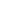 Czy pokój w Afganistanie można kupić za pieniądze?, WIRTUALNA POLSKA, 2.02.2009 r.; http://wiadomosci.wp.pl/kat,1020347,title,Czy-pokoj-w-Afganistanie-mozna-kupic-za-pieniadze,wid,11914961,felieton.htmlUSA zaostrza kurs wobec Iranu, POLSKA, THE TIMES, 2.02.2010 r.NATO zaczyna pękać, PRZEGLĄD ŚRODKOWOEUROPEJSKI, 2010, styczeń-luty, nr 53/54; s. 11 – 12 Czy w Polsce może być jak w Ameryce?, WIRTUALNA POLSKA, 9.02.2010 r.; http://wiadomosci.wp.pl/kat,1020229,title,Czy-w-Polsce-moze-byc-jak-w-Ameryce,wid,11937419,felieton.html Poważny sprawdzian działań NATO i USA, WIRTUALNA POLSKA, 16.02.2010 r.; http://wiadomosci.wp.pl/kat,1020347,title,Powazny-sprawdzian-dzialan-NATO-i-USA,wid,11977286,felieton.htmlStrategia ucieczki do przodu koniecznością i szansą dla transformacji sił zbrojnych w warunkach kryzysu budżetowego, MYŚL EKONOMICZNA I PRAWNA, Wyższa Szkoła Handlu i Prawa im R. Łazarskiego, Warszawa 2009, nr 2; s. 201 – 211Jak zapobiec nuklearyzacji bliskowschodniej beczki prochu?, WIRTUALNA POLSKA, 23.02.2010 r.; http://wiadomosci.wp.pl/kat,1342,title,Jak-zapobiec-nuklearyzacji-bliskowschodniej-beczki-prochu,wid,12008010,felieton.htmlRosyjska doktryna Kalego, WIRTUALNA POLSKA, 2.03.2010 r. http://wiadomosci.wp.pl/kat,1342,title,Rosyjska-doktryna-Kalego,wid,12031642,felieton.htmlBateria PATRIOTÓW to dopiero zalążek, Rozmowa w POLSKIE RADIO, JEDYNKA, 2.03.2010 r.; http://www.polskieradio.pl/jedynka/sygnalydnia/?id=21163Czy Polska będzie miała narodową tarczę antyrakietową?, WIRTUALNA POLSKA, 9.03.2010 r.; http://wiadomosci.wp.pl/kat,1342,title,Czy-Polska-bedzie-miala-narodowa-tarcze-antyrakietowa,wid,12054824,felieton.htmlWprowadzenie do kierowania bezpieczeństwem, PRZEGLĄD OBRONY CYWILNEJ, luty 2010Po co Europie amerykańska broń n nuklearna?, WIRTUALNA POLSKA, 23.03.2010 r.; http://wiadomosci.wp.pl/kat,101874,felietony.html?ticaid=19dc1Podstawy systemu kierowania bezpieczeństwem, PRZEGLĄD OBRONY CYWILNEJ, Marzec 2010, s. 34 – 35Polska propozycja w sprawie strategii NATO, WIRTUALNA POLSKA, 6.04.2010 r. START sankcjonuje stan faktyczny, Wypowiedź dla PAP, 8.04.2010 r.; http://wiadomosci.onet.pl/2152462,12,gen_koziej_start_sankcjonuje_stan_faktyczny,item.htmlCzy Obama nas przehandlował w układaniu się z Rosją?. WIRTUALNA POLSKA, 9.04.2010 r.; http://wiadomosci.wp.pl/kat,1342,title,Czy-Obama-nas-przehandlowal-w-ukladaniu-sie-z-Rosja,wid,12154663,felieton.htmlŚmierć oficerów, Newsweek, Wydanie specjalne, 18.04.2010 r.Strategia przyda się w kraju (rozmowa), DZIENNIK POLSKI, 30.04.20120 r.Strategia transformacji systemu bezpieczeństwa narodowego, PRZEGLĄD OBRONY CYWILNEJ, Kwiecień 2010Dylematy NATO z perspektywy Europy Środkowowschodniej, w: Nowa koncepcja strategiczna sojuszu wobec zagrożeń XXI wieku, AON, Warszawa 2010; s. 106 – 118Kryzys a transformacja sił zbrojnych; w: Pokonać kryzys – żyć bezpieczniej, UP-H w Siedlcach, Siedlce 2010, s. 237 – 248Mąż stanu potrzebny od zaraz. Rozmowa z Gen. Stanisławem Koziejem, STOSUNKI MIĘDZYNARODOWE, kwiecień – czerwiec 2010;  Robert Czulda Potrzeba reform, Rozmowa, NOWA TECHNIKA WOJSKOWA, październik 2010, s. 12 – 13Perspektywy unijnej polityki bezpieczeństwa, Rozmowa, MONITOR EUROPEJSKI, Październik 2010; s. 58 - 61Na Polskę nikt dziś nie czyha, Rozmowa w Interia.pl; http://facet.interia.pl/militaria/wojsko/news/na-polske-nikt-dzis-nie-czyha,1550855,4559Spór, którego nie ma, RZECZPOSPOLITA, 2 listopada 2010 r.Bezpieczeństwo narodowe priorytetem BBN, Rozmowa, ARMIA, Listopad 2010Polskie interesy bezpieczeństwa w NATO i UE, w: Polska racja stanu, Collegium Civitas, Warszawa 2010, s. 125 – 140Nowa koncepcja strategiczna NATO a Strategiczny Przegląd Bezpieczeństwa narodowego, BEZPIECZEŃSTWO NARODOWE, BBN, Warszawa 2010; nr 14 – 16, s. 11 – 14Polityka obronna a bezpieczeństwo Polski w latach 1989 – 2009: od ubezwłasnowolnienia do pełnej podmiotowości strategicznej, w: Quo vadis Polonia?. W drodze do demokratycznego państwa prawa. Polska 1989 – 2009; Biuro Rzecznika Praw Obywatelskich, Warszawa 2010; s. 791 - 8332011Główne wyzwania strategiczne wobec NATO, w: NATO w pozimnowojennym środowisku (nie)bezpieczeństwa, red. M. Pietraś, J. Olchowski, UMCS, Lublin 2011; s. 17 - 23Wokół bezpieczeństwa narodowego (wywiad), GŁOS WETERANA I REZERWISTY, 2011, nr 1, s. 3 – 4Do ocieplenia trzeba dwojga (wywiad), SUPER-EXPRESS, 24 stycznia 2011 r.  Szef BBN o reformie szkolnictwa wojskowego, Onet.pl, 8.02.2011; http://wiadomosci.onet.pl/kraj/szef-bbn-o-reformie-szkolnictwa-wojskowego,1,4168056,wiadomosc.html Szef BBN o dalszym zaangażowaniu w Afganistanie, Onet.pl, 17.02.2011; http://wiadomosci.onet.pl/kraj/szef-bbn-o-dalszym-zaangazowaniu-w-afganistanie,1,4186862,wiadomosc.html Wywiad z prof. Koziejem, szefem BBN,  STOSUNKI MIĘDZYNARODOWE, 24.02.2011; http://stosunki.pl/?q=content/wywiad-z-prof-koziejem-szefem-bbnSojusz nie traktuje Moskwy jako wroga, Onet.pl, 25.02.2011 r.; http://wiadomosci.onet.pl/kiosk/kraj/4193909,wiadomosc-drukuj.htmlWkurzył mnie sposób prezentacji raportu MAK. Nie jego treść, (wywiad), POLSKA the TIMES, 4 marca 2011 r.; http://www.polskatimes.pl/opinie/wywiady/376038,koziej-wkurzyl-mnie-sposob-w-jaki-mak-prezentowal-swoj,id,t.htmlPrzeprowadzamy audyt bezpieczeństwa (rozmowa), PRZEGLĄD OBRONY CYWILNEJ, 2011, nr 2, s. Szef BBN o reformie szkolnictwa wojskowego, PRZEGLĄD ŚRODKOWOEUROPEJSKI, nr 56/57, Marzec 2011; s. 15 – 16Polska strategia: od romantyzmu do realizmu, Onet, 14.04.2011 r.; http://wiadomosci.onet.pl/kraj/polska-strategia-od-romantyzmu-do-realizmu,1,4242182,wiadomosc.html „Uczelniane męki”, wywiad, POLSKA ZBROJNA, 23 maja 2011 r.Koziej o rozmowie z Obamą, PAP, 28.05.2011; http://wiadomosci.onet.pl/raporty/wizyta-baracka-obamy-w-polsce/koziej-o-rozmowie-z-obama,1,4383607,wiadomosc.htmlWspółdziałanie NATO i UE z perspektywy polskiego interesu narodowego, w: Bilans pierwszych lat członkostwa Polski w Unii Europejskiej, red. J. M. Fiszer, ISP PAN, Warszawa 2011 Polska polityka bezpieczeństwa i prezydencja w Radzie UE, wykład, Instytut Wyższych Studiów Obrony Narodowej, Paryż, 2011; http://www.bbn.gov.pl/portal/pl/2/3019/Wystapienie_szefa_BBN_w_Instytucie_Wyzszych_Studiow_Obrony_Narodowej_w_Paryzu.htmlObama pokazał determinację w realizacji strategii z Lizbony, Wypowiedź, PAP, 23.06.2011,  http://wiadomosci.onet.pl/swiat/koziej-obama-pokazal-deteminacje-w-realizacji-stra,1,4641273,wiadomosc.html Strategiczne konsekwencje afgańskiej decyzji prezydenta Obamy, GAZETA WYBORCZA, 27 czerwca 2011 r.NATO i Rosja skazane na współpracę, RZECZPOSPOLITA, 5 lipca 2011 r.; НАТО и Россия обречены на сотрудничество; http://www.inosmi.ru/world/20110706/171636664.htmlStrategiczny realizm zamiast biadolenia, www.rp.pl, 13.07.2011; Dość biadolenia, RZECZPOSPOLITA, 14 lipca 2011 r.Cyberbezpieczeństwo w stanach nadzwyczajnych, Onet, 25.07.2011; http://wiadomosci.onet.pl/tylko-w-onecie/cyberbezpieczenstwo-w-stanach-nadzwyczajnych,1,4801758,wiadomosc.htmlBezpieczeństwo: istota, podstawowe kategorie i historyczna ewolucja, BEZPIECZEŃSTWO NARODOWE, BBN, Warszawa 2011, nr II – 18, s. 19 – 39Narodowe Siły Rezerwowe, PRZEGLĄD OBRONY CYWILNEJ, LIPIEC/Sierpień 2011, Dodatek SpecjalnyDowodzenie i szkolenie – dwa priorytety działań naprawczych w Siłach Zbrojnych PAP, PAP, 4 sierpnia 2011 r.Przełamać opór generałów, wywiad, RZECZPOSPOLITA, „PLUS MINUS”, 20 – 21 sierpnia 2011 r.Przyszłość sił zbrojnych RP (wywiad), OCHRONA MIENIA I INFORMACJI,  Sierpień 2011Czy to Pan, czy nie Pan? List otwarty do Leszka Millera, SUPER EXPRESS, 2.09. 2011 r.Zintegrowane bezpieczeństwo państwa, wywiad, FAKTY, MAGAZYN GOSPODARCZY, Wrzesień/Październik 2011Zdolności a statystyka, POLSKA ZBROJNA, 18 września 2011 r.NATO to gra interesów, POLSKA ZBROJNA, 18 września 2011 r.Teoria sztuki wojennej, BELLONA, Warszawa 2011Unieważnienie przez MON przetargu na samolot szkolno-bojowy (wypowiedź), PAP, 25 października 2011 r.; http://www.bbn.gov.pl/portal/pl/2/3461/Szef_BBN_dla_PAP_o_uniewaznieniu_przez_MON_przetargu_na_zakup_samolotu_szkolnobo.html  Pilot Boeinga 767 zasługuje na najwyższe wyróżnienie (wypowiedź), PAP, 1 listopada 2011 r.; http://www.bbn.gov.pl/portal/pl/2/3471/Szef_BBN_dla_PAP_Pilot_Boeinga_767_zasluguje_na_najwyzsze_wyroznienie.html Triada globalnych zagrożeń asymetrycznych: konsekwencja proliferacji terroryzmu, broni nuklearnej i technologii rakietowych, BEZPIECZEŃSTWO NARODOWE, nr 19, BBN, Warszawa 2011Wytyczono kierunki rozwoju polskiej armii (wypowiedź), PAP, 9 listopada 2011 r.Wychodzimy z Afganistanu (wywiad), GAZETA WYBORCZA, 10 – 11 listopada 2011 r.; http://www.bbn.gov.pl/portal/pl/2/3482/Szef_BBN_dla_Gazety_Wyborczej_quotWychodzimy_z_Afganistanuquot.html Poland and Turkey: challenges for security and solidarity in action, TODAY’S ZAMAN, November 24, 2011; http://www.bbn.gov.pl/portal/pl/2/3515/Todays_Zaman_Polska_i_Turcja_wyzwania_dla_bezpieczenstwa_i_solidarne_dzialanie.html Najlepszym gwarantem bezpieczeństwa są nasze własne zdolności obronne (wywiad), GAZETA FINANSOWA, 2 grudnia 2011 r.; http://www.bbn.gov.pl/portal/pl/2/3534/Szef_BBN_dla_Gazety_Finansowej_quotNajlepszym_gwarantem_bezpieczenstwa_sa_nasze_.html Wysłałem pismo do J. Kaczyńskiego w sprawie członkostwa w RBN (wypowiedź), PAP, 12 grudnia 2011 r.; http://www.bbn.gov.pl/portal/pl/2/3543/Szef_BBN_dla_PAP_quotWyslalem_pismo_do_J_Kaczynskiego_w_sprawie_czlonkostwa_w_RB.html Trzymać się strategii spokojnego wyjścia z Afganistanu (wypowiedź), PAP, 21 grudnia 2011 r.; http://www.bbn.gov.pl/portal/pl/2/3565/Szef_BBN_dla_PAP_Trzymac_sie_strategii_spokojnego_wyjscia_z_Afganistanu.html Potrzeba nowelizacji strategii bezpieczeństwa Unii Europejskiej, BEZPIECZEŃSTWO NARODOWE, Kwartalnik BBN, Warszawa 2011, nr 20; s. 19 – 40Wymierny zysk z misji to wyszkolenie (wywiad), SUPER EXPRESS, 23 grudnia 2011 r.; http://www.bbn.gov.pl/portal/pl/2/3573/Szef_BBN_dla_quotSuper_Expressuquot_Wymierny_zysk_z_misji_to_wyszkolenie.html Towards a new European Security Strategy, Baltic Rim Economies, Quarterly Review, Turku, Finland, December 2011Nie możemy spocząć na laurach, ŚWIAT ELIT, 30 grudnia 2011Rok w BBN – Strategiczny Przegląd Bezpieczeństwa Narodowego, projekty zmian w armii, PAP, 31 grudnia 20112012 rokPrzegrupowanie Amerykanów zrozumiałe i korzystne dla Polski, PAP, 2 stycznia 2012 Będą propozycje w sprawie cyberbezpieczeństwa, PAP, 22 stycznia 2012 Nie ma potrzeby zwoływania RBN, będzie raport nt. cyberbezpieczeństwa, PAP, 30 stycznia 2012Marynarka Wojenna potrzebuje przeskoku generacyjnego, PAP, 24 lutego 2012Sojusz ponad ideami, POLSKA ZBROJNA, 25 marca 2012 r.Obronność Polski w warunkach samodzielności strategicznej lat 90. XX wieku, BEZPIECZEŃSTWO NARODOWE, BBN, Warszawa 2012 r, nr 21, s. 19 – 30Groźby to niedobry sygnał. Rosja wyznaje filozofię Kalego (wywiad), POLSKA the Times, 18 maja 2012 r.Przygotowania do oficjalnej wizyty prezydenta Bronisława Komorowskiego na Ukrainie, PAP, 1 czerwca 2012 r.Prezydent w najbliższym czasie podejmie decyzję w sprawie ustawy emerytalnej służb mundurowych, PAP, 5 czerwca 2012 r. Od ekspansji do konsolidacji: czy nadchodzi nowa era transformacji NATO?, Onet.pl, 14 czerwca 2012 r.A new strategy for a changing world, Warsaw Business Journal, 25th June 2012Profesjonalna armia w teorii i praktyce – problemy strategiczne, w: Profesjonalna armia – kontekst strategiczny, pod red. D. S. Kozerawski, R. Niedźwiecki, AON, Warszawa 2012, s. 9 – 12Pierwsza dekada funkcjonowania w strukturach bezpieczeństwa NATO i UE – strategiczne doświadczenia Polski, „BEZPIECZEŃSTWO NARODOWE”, BBN, Warszawa 2012, nr 22; s. 19 - 45W polityce bezpieczeństwa nie powinno być żadnych przerw w stosunkach polsko-litewskich, PAP, 10 lipca 2012 r.Strategia wspólnoty interesów to najlepsza strategia na niepewne czasy, rozmowę przeprowadziła M. Szczygielska, "Fakty Magazyn Gospodarczy", nr 4 (58), lipiec-sierpień 2012 r., s. 100-101.Identyfikacja zagrożeń globalnych dla bezpieczeństwa międzynarodowego, PAN, Przyszłość. Świat - Europa – Polska, nr 2, Warszawa 2012.Prezydent chce budowy polskiej tarczy antyrakietowej, PAP, 4 sierpnia 2012 r.Fałszywe komentarze za granicą w sprawie wypowiedzi prezydenta, PAP, 5 sierpnia 2012 r.Wszystko zaczyna się od dobrego planu, TVN24, 7.08.2012, http://www.bbn.gov.pl/portal/pl/2/4003/Szef_BBN_o_tarczy_antyrakietowej_Wszystko_zaczyna_sie_od_dobrego_planu.htmlO finansowaniu obrony przeciwrakietowej, PAP, 8 sierpnia 2012 r., http://www.bbn.gov.pl/portal/pl/2/4007/Szef_BBN_o_finansowaniu_obrony_przeciwrakietowej.htmlNa początek będzie jedna bateria, rozmowę przeprowadził Ł. Kłos, "Dziennik Bałtycki", nr 185 (20602), 9 sierpnia 2012 r., s. 8.
Wywiad ukazał się także w "Polsce the Times", nr  64 (1113),10-12 sierpnia 2012 r., s. 5Tarcza antyrakietowa? "To nie jest sen o potędze", PR III, 9.08.2012 r., http://www.bbn.gov.pl/portal/pl/2/4006/Tarcza_antyrakietowa_quotTo_nie_jest_sen_o_potedzequot.htmlMusimy mieć system przeciwrakietowy, TVPINFO, 9.08.2012 r., http://www.bbn.gov.pl/portal/pl/2/4013/Szef_BBN_w_TVP_Info_Musimy_miec_system_przeciwrakietowy.htmlDużą rolę w systemie obrony przeciwrakietowej będą spełniały środki cyberwalki, TVN24, HORYZONT, 11.08.2012; http://www.bbn.gov.pl/portal.php?serwis=pl&dzial=2&id=4017&sid=8ac05820688b9c23cf95326ad53fa24aTrzeba wydawać pieniądze na to, co jest wojsku potrzebne, Radio TOKFM, 13.08.2012; http://www.bbn.gov.pl/portal.php?serwis=pl&dzial=2&id=4019&sid=f1c0ed301f2e33ba7d63f7f439061ad4 W Polsce słowo tarcza nie jest zbyt szczęśliwe, raczej chodzi o sieć modułów, POLSAT NEWS, 13.08.2012 r.; http://www.bbn.gov.pl/portal.php?serwis=pl&dzial=2&id=4023&sid=58496a036e5bef72c57f332beecc1325Tarcza to skrót myślowy, wywiad przeprowadził P. Brzózka, „Dziennik Łódzki”, nr 190 (23194), 16 sierpnia 2012 r., s. 3.; http://www.bbn.gov.pl/portal/pl/2/4035/S_Koziej_Tarcza_to_skrot_myslowy.htmlObrona powietrzna to priorytet, wywiad przeprowadziła M. Schwarzgruber, 16 sierpnia 2012 r., http://polska-zbrojna.pl/home/articleshow/4784?t=Obrona-powietrzna-to-priorytet (dostęp: 16 sierpnia 2012 r.).; http://www.bbn.gov.pl/portal/pl/2/4040/Szef_BBN_dla_quotPolski_Zbrojnejquot_Obrona_powietrzna_to_priorytet.html Szef BBN: Do końca roku założenia do reformy szkolnictwa wojskowego, Wypowiedź dla PAP, 17.08.2012; http://www.bbn.gov.pl/portal/pl/2/4045/Szef_BBN_Do_konca_roku_zalozenia_do_reformy_szkolnictwa_wojskowego.html Tarcza to skrót myślowy (wywiad), GAZETA Wyborcza, 22.08.2012; http://www.bbn.gov.pl/portal/pl/2/4048/S_Koziej_Tarcza_to_skrot_myslowy.htmlSzef BBN w rozmowie z Onetem tłumaczy całościową koncepcję tarczy antyrakietowej w Europie, P. Hazel, "Stary plan jest martwy". Co zrobi Polska?, "Onet", 24 sierpnia 2012 r., http://wiadomosci.onet.pl/kraj/stary-plan-jest-martwy-co-zrobi-polska,1,5225507,wiadomosc.html (dostęp: 24 sierpnia 2012 r.); http://www.bbn.gov.pl/portal/pl/2/4051/Szef_BBN_w_rozmowie_z_Onetem_tlumaczy_calosciowa_koncepcje_tarczy_antyrakietowej.htmlNie jesteśmy gotowi na cyberwojnę (wywiad), POLSKA the TIMES, 31.08.2012; http://www.bbn.gov.pl/portal.php?serwis=pl&dzial=2&id=4059&sid=18a5f4a9d652304c23fa8ec29273b3d9 Koordynacja i integracja służb jest konieczna, wywiad przeprowadził C. Gmyz, "Rzeczpospolita", 10 września 2012 r., nr 211 (9331), s. 5, http://www.rp.pl/artykul/10,931930-Koordynacja--i-integracja-sluzb-jest-konieczna.html?p=1 (dostęp: 10 września 2012 r.); http://www.bbn.gov.pl/portal/pl/2/4078/Szef_BBN_Koordynacja_i_integracja_sluzb_jest_konieczna.html Główne ustalenia i rekomendacje Strategicznego Przeglądu Bezpieczeństwa Narodowego 2012, „BEZPIECZEŃSTWO NARODOWE”, BBN, Warszawa 2012, nr 23-24; s. 19 - 35 Polsce pucz nie grozi, ale widać degradację więzi z państwem, wywiad przeprowadził A. Koziński, „Polska the Times”, 19 listopada 2012 r.; http://www.bbn.gov.pl/portal/pl/2/4220/Szef_BBN_dla_Polski_the_Times_quotPolsce_pucz_nie_grozi_ale_widac_degradacje_wie.htmlPrzegląd bezpieczeństwa uwzględniał zagrożenie ekstremizmem, wypowiedź, PAP, 21 listopada 2012 r.; http://www.bbn.gov.pl/portal/pl/2/4228/S_Koziej_dla_PAP_Przeglad_bezpieczenstwa_uwzglednial_zagrozenie_ekstremizmem.html To owoc bolszewizacji, wywiad przeprowadził T. Walczak, „Super Express”, 23 listopada 2013 r.; http://www.bbn.gov.pl/portal/pl/2/4240/Szef_BBN_dla_Super_Expressu_o_reformie_sluzb_specjalnych_i_udaremnieniu_planowan.htmlBrzydki margines marginesu polskiej debaty o bezpieczeństwie, ONET.PL, 10 grudnia 2012 r.; http://www.bbn.gov.pl/portal/pl/2/4272/Szef_BBN_dla_Onetpl_quotBrzydki_margines_marginesu_polskiej_debaty_o_bezpieczens.htmlTrzeba upowszechniać wiedzę o bezpieczeństwie, wypowiedź, PAP, 11 grudnia 2012 r.; http://www.bbn.gov.pl/portal/pl/2/4277/PAP_Szef_BBN_Trzeba_upowszechniac_wiedze_o_bezpieczenstwie.html Po spotkaniu z dyplomatami ws. SPBN, wypowiedź, PAP, 17 grudnia 2012 r.; http://www.bbn.gov.pl/portal/pl/2/4303/Szef_BBN_dla_PAP_po_spotkaniu_z_dyplomatami_ws_SPBN.html Patrzmy w przyszłość z optymizmem, „Polska Zbrojna”, 22 grudnia 2012 r.; http://www.bbn.gov.pl/portal/pl/2/4336/Szef_BBN_dla_Polskizbrojnejpl_Patrzmy_w_przyszlosc_z_optymizmem.html Profesjonalna armia w teorii i praktyce – problemy strategiczne, [w:] Profesjonalna armia – kontekst strategiczny, pod red. D. S. Kozerawski, R. Niedźwiecki, AON, Warszawa 2012.2013 rokKwadryga polskiego bezpieczeństwa w 2013 roku, BBN, Warszawa,1 stycznia 2013 r.BBN o najważniejszych wydarzeniach dot. Bezpieczeństwa Polski w 2013 r., PAP, 3 stycznia 2013 r.; http://www.bbn.gov.pl/portal/pl/2/4338/PAP_BBN_o_najwazniejszych_wydarzeniach_dot_bezpieczenstwa_Polski_w_2013_r.htmlRBN o reformie systemu kierowania i dowodzenia siłami zbrojnymi, PAP, 14 stycznia 2013 r.; http://www.bbn.gov.pl/portal/pl/2/4363/PAP_RBN_o_reformie_systemu_kierowania_i_dowodzenia_silami_zbrojnymi.htmlPotrzebny jest jeden akt prawny, wywiad, PRZEGLĄD OBRONY CYWILNEJ, styczeń 2013; s. 10 – 13Decyzja o ewentualnym wysłaniu żołnierzy do Mali – do końca stycznia, PAP, 18 stycznia 2013; http://www.bbn.gov.pl/portal/pl/2/4369/S_Koziej_dla_PAP_Decyzja_o_ewentualnym_wyslaniu_zolnierzy_do_Mali__do_konca_styc.html W końcu stycznia szef BBN chce spotkać się z posłami ws. reformy dowodzenia, PAP, 18 stycznia 2013; http://www.bbn.gov.pl/portal/pl/2/4370/PAP_W_koncu_stycznia_szef_BBN_chce_spotkac_sie_z_poslami_ws_reformy_dowodzenia.html Po 2014 r. Polacy w misji doradczo-szkoleniowej w Afganistanie, PAP, 19 lutego 2013; http://www.bbn.gov.pl/portal/pl/2/4415/Szef_BBN_dla_PAP_Po_2014_r_Polacy_w_misji_doradczoszkoleniowej_w_Afganistanie.htmlObronić się i zarobić, Dziennik Bałtycki, 25 lutego 2013; http://www.bbn.gov.pl/pl/wydarzenia/4431,dok.htmlZa dużo wodzów, Uważam Rze, nr 8, 2013; http://www.bbn.gov.pl/pl/wydarzenia/4427,dok.htmlSzef BBN dla PAP o posiedzeniu RBN nt. polityki bezpieczeństwa UE, PAP, 103.2013; http://www.bbn.gov.pl/pl/wydarzenia/4442,dok.htmlInsider View - Head of the Polish National Security Bureau Stanisław Koziej on Poland’s Defense Modernization. Posted Date: 1 March 2013, by Central Europe Digest; http://www.bbn.gov.pl/pl/wydarzenia/4444,dok.htmlNie tylko pierwszy krok, Polska Zbrojna, marzec 2013; http://www.bbn.gov.pl/pl/wydarzenia/4452,dok.htmlTrzeba rozmawiać z sąsiadami, Super Express, 6 marca 2013 r., nr 55 (6641); http://www.bbn.gov.pl/pl/wydarzenia/4454,dok.htmlSojusz musi wrócić do swoich korzeni, Polska zbrojna, 12.03.2013; http://www.bbn.gov.pl/pl/wydarzenia/4470,dok.htmlSzef BBN w Radiu Wnet o bezpieczeństwie narodowym, 14.03.2013; http://www.bbn.gov.pl/pl/wydarzenia/4473,dok.htmlSzef BBN dla TVP Info: Musimy tak rozwijać siły zbrojne, aby radziły sobie z nowymi zagrożeniami, 20.03.2013; http://www.bbn.gov.pl/pl/wydarzenia/4482,dok.htmlSzef BBN dla radiowej Trójki o polityce USA oraz konflikcie w Syrii, 21.03.2013; http://www.bbn.gov.pl/pl/wydarzenia/4483,dok.html Nowoczesność to proces, Rzeczpospolita , 27 marca 2013 r.; http://www.bbn.gov.pl/pl/wydarzenia/4496,dok.html"Francja i Polska są naturalnymi sojusznikami". Wywiad z szefem BBN dla francuskiego TTU; 3.04.2013; http://www.bbn.gov.pl/pl/wydarzenia/4503,dok.htmlSzef BBN w TOK FM: Kryzys wokół Korei Płn. pośrednio dotyczy także Polski;4.04.2013;  http://www.bbn.gov.pl/pl/wydarzenia/4510,dok.htmlSzef BBN w radiowej Jedynce o wydarzeniach w Korei Płn.; 5.04.2013;http://www.bbn.gov.pl/pl/wydarzenia/4509,dok.htmlSzef BBN w TVN24 o możliwych scenariuszach zakończenia kryzysu koreańskiego; 6.04.2013;http://www.bbn.gov.pl/pl/wydarzenia/4511,dok.htmlSzef BBN w radiowej Jedynce o politycznych korzyściach posiadania obrony przeciwrakietowej, 12.04.2013; http://www.bbn.gov.pl/pl/wydarzenia/4540,dok.htmlSzef BBN w Polsat News: budowa systemu obrony przeciwrakietowej otwiera szansę przed polskim przemysłem, 12.04.2013; http://www.bbn.gov.pl/pl/wydarzenia/4542,dok.htmlSzef BBN w RMF FM: Wojsko bez możliwości walki z rakietami jest bezbronne, 13.04.2013; http://www.bbn.gov.pl/pl/wydarzenia/4541,dok.htmlSzef BBN dla PAP: Jest zgoda prezydenta i premiera, by kupić samoloty dla VIP-ów, 15.04.2013; http://www.bbn.gov.pl/pl/wydarzenia/4548,dok.htmlSzef BBN dla radiowej Trójki: W reformie dowodzenia tkwią pokłady zwiększenia skuteczności sił zbrojnych, 16.04.2013; http://www.bbn.gov.pl/pl/wydarzenia/4551,dok.htmlV4 a strategia europejska, PZ, 17.04.2013;   http://www.polska-zbrojna.pl/home/articleshow/7395?t=V4-a-strategia-europejska ; http://www.bbn.gov.pl/pl/wydarzenia/4555,dok.htmlSzef BBN dla PAP o nominacjach na najwyższe stanowiska w wojsku, 23.04.2013; http://www.bbn.gov.pl/pl/wydarzenia/4567,dok.htmlRosja wywiera presję na Polskę, RZECZPOSPOLITA,30.04.2013; http://www.rp.pl/artykul/10,1004972-Koziej--Rosja-wywiera-presje-na-Polske.html?p=1Reforma dowodzenia nie spowoduje fali odejść z wojska, PZ, 10.05.2013; http://www.polska-zbrojna.pl/home/articleshow/7744?t=Reforma-dowodzenia-nie-spowoduje-fali-odejsc-z-wojska; http://www.bbn.gov.pl/pl/wydarzenia/4592,dok.htmlIt's All About Strategy, The Warsaw Voice, maj 2013 http://www.bbn.gov.pl/pl/wydarzenia/4607,dok.html NATO po misji ISAF: kolektywna obrona czy misje ekspedycyjne, referat na konferencji, Kraków, 10 maja 2013 r.; http://www.bbn.gov.pl/pl/wydarzenia/4594,NATO-po-misji-ISAF-wystapienie-szefa-BBN-na-VI-Forum-Bezpieczenstwa-Euroatlantyc.htmlDoktryna Komorowskiego, BBN, Warszawa 2013. Podstawy strategiczne systemu obrony powietrznej Polski, referat na konferencji, Warszawa, 14 maja 2013 r.; http://www.bbn.gov.pl/pl/wydarzenia/4599,Podstawy-strategiczne-systemu-obrony-powietrznej-Polski-wystapienie-szefa-BBN.html Badania naukowe w obszarze techniki i technologii obronnych, referat na konferencji, Warszawa, 15 maja 2013r.; http://www.bbn.gov.pl/pl/wydarzenia/4602,VI-Konferencja-Naukowo-Przemyslowa.html Nowoczesne technologie dla bezpieczeństwa kraju i jego granic, referat na konferencji, Warszawa, 16 maja 2013 r.; http://www.bbn.gov.pl/pl/wydarzenia/4604,Nowoczesne-technologie-dla-bezpieczenstwa.html Biała Księga Bezpieczeństwa Narodowego - diagnoza i prognoza zmian, PAP, 23 maja 2013r.; http://www.bbn.gov.pl/pl/wydarzenia/4634,Szef-BBN-dla-PAP-Biala-Ksiega-Bezpieczenstwa-Narodowego-diagnoza-i-prognoza-zmia.htmlBezpieczeństwo narodowe Rzeczypospolitej Polskiej: aspekty strategiczne, „Myśl Ekonomiczna i Polityczna” nr 1, Uczelnia Łazarskiego, Warszawa 2013 Trzeba chwycić byka za rogi, RZECZPOSPOLITA, 24 maja 2013r.; http://www.bbn.gov.pl/pl/wydarzenia/4641,Wywiad-Szefa-BBN-dla-Rzeczpospolitej-quotTrzeba-chwycic-byka-za-rogiquot.html W PR: Traktujemy bezpieczeństwo bardzo szeroko, Polskie Radio, 24 maja 2013 r.; http://www.bbn.gov.pl/pl/wydarzenia/4639,Szef-BBN-dla-Polskiego-Radia-Traktujemy-bezpieczenstwo-bardzo-szeroko.html W TVP Info o Białej Księdze i konieczności upowszechniania wiedzy o bezpieczeństwie, TVP INFO, 24 maja 2013 r.; http://www.bbn.gov.pl/pl/wydarzenia/4640,Szef-BBN-w-TVP-Info-o-Bialej-Ksiedze-i-koniecznosci-upowszechniania-wiedzy-o-bez.html W Polsat News: "Zależy nam, aby stworzyć możliwość publicznej dyskusji o sprawach bezpieczeństwa", Polsat News, 24 maja 2013 r.; http://www.bbn.gov.pl/pl/wydarzenia/4646,Szef-BBN-w-Polsat-News-quotZalezy-nam-aby-stworzyc-mozliwosc-publicznej-dyskusji.html List otwarty szefa BBN do posła Witolda Waszczykowskiego: unikajmy partyjniactwa w debacie o bezpieczeństwie Polski!; http://www.bbn.gov.pl/pl/wydarzenia/4651,List-otwarty-szefa-BBN-do-posla-Witolda-Waszczykowskiego-unikajmy-partyjniactwa-.html THE VISEGRAD GROUP IS A COMMUNITY OF INTERESTS, THE Polish Defence Industry, 2013, nr 3; http://www.bbn.gov.pl/pl/wydarzenia/4653,Szef-BBN-dla-Polish-Defence-Industry-o-wspolpracy-w-ramach-Grupy-Wyszehradzkiej.html Kania – i wszystko jasne. Czyli o zatrutym patrzeniu na bezpieczeństwo Polski"; BBN, 31 maja 2013; http://www.bbn.gov.pl/pl/wydarzenia/4654,Komentarz-szefa-BBN-quotKania-i-wszystko-jasne-Czyli-o-zatrutym-patrzeniu-na-bez.html Obrona przeciwrakietowa w Polsce - rozmowa z szefem BBN, INTERWIZJA, 3 czerwca 2013 r.; http://www.bbn.gov.pl/pl/wydarzenia/4655,Obrona-przeciwrakietowa-w-Polsce-rozmowa-z-szefem-BBN.html Szansa dla polskiego potencjału naukowo-przemysłowego jest już na stole, polskazbrojna.pl, 5 czerwca 2013r.; http://www.bbn.gov.pl/pl/wydarzenia/4663,Komentarz-szefa-BBN-Szansa-dla-polskiego-potencjalu-naukowo-przemyslowego-jest-j.html Polemika z posłem Witoldem Waszczykowskim na temat Białej Księgi Bezpieczeństwa Narodowego RP, BBN, 16 czerwca 2013r.; http://www.bbn.gov.pl/pl/wydarzenia/4683,Polemika-z-poslem-Witoldem-Waszczykowskim-na-temat-Bialej-Ksiegi-Bezpieczenstwa-.html Szef BBN dla PAP: obywatele są bezbronni wobec zagrożeń takich jak PRISM, PAP, 18 czerwca 2013 r.; http://www.bbn.gov.pl/pl/wydarzenia/4686,Szef-BBN-dla-PAP-obywatele-sa-bezbronni-wobec-zagrozen-takich-jak-PRISM.html Szef BBN w Superstacji o posiedzeniu RBN, SUPERSTACJA, 18 czerwca 2013 r.; http://www.bbn.gov.pl/pl/wydarzenia/4692,Szef-BBN-w-Superstacji-o-posiedzeniu-RBN.html Szef BBN dla Polskiego Radia o problemach światowego i europejskiego bezpieczeństwa, PR, 22 czerwca 2013 r.; http://www.bbn.gov.pl/pl/wydarzenia/4702,Szef-BBN-dla-Polskiego-Radia-o-problemach-swiatowego-i-europejskiego-bezpieczens.html Szef BBN dla PAP: Strategia bezpieczeństwa musi uwzględniać cyberprzestrzeń, PAP, 25 czerwca 2013 r.; http://www.bbn.gov.pl/pl/wydarzenia/4708,Szef-BBN-dla-PAP-Strategia-bezpieczenstwa-musi-uwzgledniac-cyberprzestrzen.html Szef BBN w Polsat News komentował wydarzenia w Egipcie, POLSAT NEWS, 3 lipca 2013 r.; http://www.bbn.gov.pl/pl/wydarzenia/4723,Szef-BBN-w-Polsat-News-komentowal-wydarzenia-w-Egipcie.html Szef BBN dla TOK FM o 3 latach prezydentury Bronisława Komorowskiego i kontrowersjach wokół szczytu klimatycznego ONZ, TOK FM, 6 sierpnia 2013 r.; http://www.bbn.gov.pl/pl/wydarzenia/4757,Szef-BBN-dla-TOK-FM-o-3-latach-prezydentury-Bronislawa-Komorowskiego-i-kontrower.html Szef BBN w TVP Info: "informację przechwycone przez USA musiały być wiarygodne i poważne", TVP INFO, 7 sierpnia 2013 r.; http://www.bbn.gov.pl/pl/wydarzenia/4761,Szef-BBN-w-TVP-Info-quotinformacje-przechwycone-przez-USA-musialy-byc-wiarygodne.html Szef BBN w TVN24: Modernizacja polskiej armii obejmuje wprowadzenie dronów, TVN @$; 11 sierpnia 2013 r.; http://www.bbn.gov.pl/pl/wydarzenia/4770,Szef-BBN-w-TVN24-Modernizacja-polskiej-armii-obejmuje-wprowadzenie-dronow.html Szef BBN w Polsat News: Przez ostatnie 10 lat armia zrobiła bardzo wiele, aby się unowocześnić, POLSAT NEWS, 14 sierpnia 2013 r.; http://www.bbn.gov.pl/pl/wydarzenia/4779,Szef-BBN-w-Polsat-News-Przez-ostatnie-10-lat-armia-zrobila-bardzo-wiele-aby-sie-.html Szef BBN w Polskim Radiu: Nie będziemy specjalnie przygotowywać sił zbrojnych pod kątem udziału w misjach międzynarodowych, PR, 15 sierpnia 2013 r.; http://www.bbn.gov.pl/pl/wydarzenia/4788,Szef-BBN-w-Polskim-Radiu-Nie-bedziemy-specjalnie-przygotowywac-sil-zbrojnych-pod.html Szef BBN w Polsat News: Prezydent jest strażnikiem wskaźnika 1.95% PKB, POLSAT NEWS, 15 sierpnia 2013 r.; http://www.bbn.gov.pl/pl/wydarzenia/4789,Szef-BBN-w-Polsat-News-Prezydent-jest-straznikiem-wskaznika-195-PKB.html Szef BBN w TVP Info: Wojsko to nasza polisa ubezpieczeniowa, TVP INFO, 16 sierpnia 2013 r.; http://www.bbn.gov.pl/pl/wydarzenia/4790,Szef-BBN-w-TVP-Info-Wojsko-to-nasza-polisa-ubezpieczeniowa.html Szef BBN dla Polskiego Radia o sytuacji w Syrii i budżecie MON, PR, 29 sierpnia 2013 r.; http://www.bbn.gov.pl/pl/wydarzenia/4806,Szef-BBN-dla-Polskiego-Radia-o-sytuacji-w-Syrii-i-budzecie-MON.html Szef BBN w TVN24: Polska nie zaangażuje się w konflikt w Syrii. Potrzebujemy koncentrować się na wzmacnianiu zdolności do obrony swojego terytorium, TVN 24, 29 sierpnia 2013 r.; http://www.bbn.gov.pl/pl/wydarzenia/4807,Szef-BBN-w-TVN24-Polska-nie-zaangazuje-sie-w-konflikt-w-Syrii-Potrzebujemy-konce.html Szef BBN w TVP Info: Ewentualna interwencja w Syrii powinna być odwetem za użycie broni masowego rażenia, TVP INFO, 29 sierpnia 2013 r.; http://www.bbn.gov.pl/pl/wydarzenia/4808,Szef-BBN-w-TVP-Info-Ewentualna-interwencja-w-Syrii-powinna-byc-odwetem-za-uzycie.htmlSzef BBN dla "Fakty, magazyn gospodarczy": Priorytet - zdolności "przeciwzaskoczeniowe", 2 września 2013 r.; http://www.bbn.gov.pl/pl/wydarzenia/4821,Szef-BBN-dla-quotFakty-magazyn-gospodarczyquot-Priorytet-zdolnosci-quotprzeciwza.htmlS. Koziej dla RMF FM: Militarne zaangażowanie Polski możliwe w obronie Turcji, 3 września 2013 r.; http://www.bbn.gov.pl/pl/wydarzenia/4822,S-Koziej-dla-RMF-FM-Militarne-zaangazowanie-Polski-mozliwe-w-obronie-Turcji.htmlSzef BBN dla polska-zbrojna.pl o targach MSPO, 3 września 2013 r.; http://www.bbn.gov.pl/pl/wydarzenia/4824,Szef-BBN-dla-polska-zbrojnapl-o-targach-MSPO.htmlSzef BBN dla magazynu ekonomicznego Polish Market: "The EU and NATO should complement each other", 4 września 2013 r.; http://www.bbn.gov.pl/pl/wydarzenia/4831,Szef-BBN-dla-Polish-Market-quotThe-EU-and-NATO-should-complement-each-otherquot.htmlSzef BBN dla Onet.pl: "Bezpieczeństwo terytorium sojusznika jest tak samo ważne jak bezpieczeństwo własne", 4 września 2013 r.; http://www.bbn.gov.pl/pl/wydarzenia/4832,Szef-BBN-dla-Onetpl-quotBezpieczenstwo-terytorium-sojusznika-jest-tak-samo-wazne.htmlSzef BBN dla NEWSERIA.PL: Polska nie zdecyduje się na interwencję w Syrii bez mandatu Rady Bezpieczeństwa ONZ, 5 września 2013 r.; http://www.bbn.gov.pl/pl/wydarzenia/4840,Szef-BBN-Polska-nie-zdecyduje-sie-na-interwencje-w-Syrii-bez-mandatu-Rady-Bezpie.htmlSzef BBN w TOK FM o dylematach ewentualnej interwencji w Syrii, 6 września 2013 r.; http://www.bbn.gov.pl/pl/wydarzenia/4837,Szef-BBN-w-TOK-FM-mowil-o-dylematach-ewentualnej-interwencji-w-Syrii.htmlSzef BBN w Polsacie: "Ten tydzień będzie bardzo ważny dla kryzysu syryjskiego", 9 września 2013 r.; http://www.bbn.gov.pl/pl/wydarzenia/4844,Szef-BBN-w-Polsacie-quotTen-tydzien-bedzie-bardzo-wazny-dla-kryzysu-syryjskiegoq.htmlSzef BBN w radiowej Trójce: Jest nadzieja na pokojowe rozwiązanie w Syrii, 10 września 2013 r.; http://www.bbn.gov.pl/pl/wydarzenia/4846,Szef-BBN-w-radiowej-Trojce-Jest-nadzieja-na-pokojowe-rozwiazanie-w-Syrii.htmlSzef BBN w Polsacie News o objęciu kontrolą syryjskiej broni chemicznej, 10 września 2013 r.; http://www.bbn.gov.pl/pl/wydarzenia/4847,Szef-BBN-w-Polsacie-News-o-objeciu-kontrola-syryjskiej-bronii-chemicznej.htmlSzef BBN w TVP Info o roli dyplomacji w konflikcie syryjskim, 14 września 2013 r.; http://www.bbn.gov.pl/pl/wydarzenia/4854,Szef-BBN-w-TVP-Info-o-roli-dyplomacji-w-konflikcie-syryjskim.htmlSzef BBN dla polska-zbrojna.pl: Gwarantowana modernizacja polskiej armii, 17 września 2013 r.; http://www.bbn.gov.pl/pl/wydarzenia/4861,Szef-BBN-dla-polska-zbrojnapl-Gwarantowana-modernizacja-polskiej-armii.htmlSzef BBN dla Rzeczpospolitej: Ochronić Polskę przed agresją, 18 września 2013 r.; http://www.bbn.gov.pl/pl/wydarzenia/4863,Szef-BBN-dla-Rzeczpospolitej-Ochronic-Polske-przed-agresja.htmlSzef BBN dla kwartalnika studentów Instytutu Stosunków Międzynarodowych Uniwersytetu Warszawskiego - Notabene o reformach polskiej armii oraz bezpieczeństwie międzynarodowym, 1 października 2013 r.; http://www.bbn.gov.pl/pl/wydarzenia/5229,Szef-BBN-dla-Notabene-o-reformach-polskiej-armii-oraz-bezpieczenstwie-miedzynaro.htmlWykład inauguracyjny Szefa BBN w Politechnice Warszawskiej pt. "Biała Księga Bezpieczeństwa Narodowego RP - umacnianie bezpieczeństwa narodowego", 1 października 2013 r.; http://www.bbn.gov.pl/pl/wydarzenia/4894,Inauguracje-roku-akademickiego-20132014-z-udzialem-szefa-BBN.htmlSzef BBN dla Gazety Wyborczej: Myśli o przyszłym Sojuszu Północnoatlantyckim: NATO musi mądrze wrócić do korzeni, 4 października 2013 r.; http://www.bbn.gov.pl/pl/wydarzenia/4914,Szef-BBN-dla-Gazety-Wyborczej-Mysli-o-przyszlym-Sojuszu-Polnocnoatlantyckim-NATO.htmlSzef BBN w TVN24: Tłumaczymy nową doktrynę bezpieczeństwa, 5 października 2013 r.; http://www.bbn.gov.pl/pl/wydarzenia/4915,Szef-BBN-w-TVN24-Tlumaczymy-nowa-doktryne-bezpieczenstwa.htmlSzef BBN dla Rzeczy Wspólnych - Po pierwsze: uchronić się przed lokalnym konfliktem, 10 października 2013 r.; http://www.bbn.gov.pl/pl/wydarzenia/4928,Szef-BBN-dla-Rzeczy-Wspolnych-Po-pierwsze-uchronic-sie-przed-lokalnym-konfliktem.htmlSzef BBN w TOK FM o odwołaniu szefa SKW i Strategii Bezpieczeństwa Narodowego, 11 października 2013 r.; http://www.bbn.gov.pl/pl/wydarzenia/4930,Szef-BBN-w-TOK-FM-o-odwolaniu-szefa-SKW-i-Strategii-Bezpieczenstwa-Narodowego.htmlSzef BBN dla dwutygodnika Detalks: Skupmy się na naszym bezpieczeństwie, 15 października 2013 r.; http://www.bbn.gov.pl/pl/wydarzenia/4934,Szef-BBN-dla-Detalks-Skupmy-sie-na-naszym-bezpieczenstwie.htmlSzef BBN dla polska-zbrojna.pl o posiedzeniu RBN i samolotach VIP, 18 października 2013 r.; http://www.bbn.gov.pl/pl/wydarzenia/4940,Szef-BBN-dla-polska-zbrojnapl-o-posiedzeniu-RBN-i-samolotach-VIP.htmlSzef BBN dla Dziennika Zbrojnego o wniosku do Trybunału Konstytucyjnego ws. reformy dowodzenia, 27 października 2013 r.; http://www.bbn.gov.pl/pl/wydarzenia/4954,Szef-BBN-dla-Dziennika-Zbrojnego-o-wniosku-do-Trybunalu-Konstytucyjnego-ws-refor.htmlSzef BBN dla Trójki: "Reforma dowodzenia jest zgodna z Konstytucją", 28 października 2013 r.; http://www.bbn.gov.pl/pl/wydarzenia/4957,Szef-BBN-dla-Trojki-quotReforma-dowodzenia-jest-zgodna-z-Konstytucjaquot.htmlSzef BBN w TVN24 m.in. o amerykańskich podsłuchach i reformie SZ RP, 29 października 2013 r.; http://www.bbn.gov.pl/pl/wydarzenia/4960,Szef-BBN-w-TVN24-min-o-amerykanskich-podsluchach-i-reformie-SZ-RP.htmlSzef BBN dla polska-zbrojna.pl o podpisanej przez Prezydenta ustawie pragmatycznej, 30 października 2013 r.; http://www.bbn.gov.pl/pl/wydarzenia/4974,Szef-BBN-dla-polska-zbrojnapl-o-podpisanej-przez-Prezydenta-ustawie-pragmatyczne.htmlSzef BBN w Polsat News o Steadfast Jazz 2013 4 listopada 2013 r.; http://www.bbn.gov.pl/pl/wydarzenia/4987,Szef-BBN-w-Polsat-News-o-Steadfast-Jazz-2013.htmlSzef BBN w TVP Info o wizycie Johna Kerry'ego w Polsce, 5 listopada 2013 r.; http://www.bbn.gov.pl/pl/wydarzenia/5004,Szef-BBN-w-TVP-Info-o-wizycie-Johna-Kerry039ego-w-Polsce.htmlSzef BBN dla radiowej Jedynki o wizycie sekretarza stanu USA oraz manewrach NATO, 6 listopada 2013 r.; http://www.bbn.gov.pl/pl/wydarzenia/5007,Szef-BBN-dla-radiowej-Jedynki-o-wizycie-sekretarza-stanu-USA-oraz-manewrach-NATO.htmlArtykuł szefa BBN w Dzienniku Gazecie Prawnej dot. wniosku PiS do Trybunału Konstytucyjnego o zbadanie zgodności z Konstytucją RP ustawy reformującej system kierowania i dowodzenia Siłami Zbrojnymi RP, 7 listopada 2013 r.; http://www.bbn.gov.pl/pl/wydarzenia/5015,Szef-BBN-PiS-merytorycznie-bladzi-w-sprawie-reformy-dowodzenia.html Uroczysta publikacja Białej Księgi Bezpieczeństwa Narodowego RP, wystąpienie szefa BBN, prof. dr hab. Stanisława Kozieja, Kwartalnik "Bezpieczeństwo Narodowe" nr 26, BBN, Warszawa 2013.Szef BBN w TV Republika rozmawiał o bezpieczeństwie militarnym Polski, 8 listopada 2013; http://www.bbn.gov.pl/pl/wydarzenia/5023,Szef-BBN-w-TV-Republika-rozmawial-o-bezpieczenstwie-militarnym-Polski.htmlSzef BBN w Studiu Wschód o manewrach NATO, rywalizacji na Arktyce oraz przyszłości Ukrainy, 9 listopada 2013 r.; http://www.bbn.gov.pl/pl/wydarzenia/5024,Szef-BBN-w-Studiu-Wschod-o-manewrach-NATO-rywalizacji-na-Arktyce-oraz-przyszlosc.htmlSzef podsumowuje konferencję ekspercką zatytułowaną „Jakie są nasze oczekiwania przed grudniowym szczytem UE?”, 14 listopada 2013 r.;  http://www.bbn.gov.pl/pl/wydarzenia/5047,Jakie-sa-nasze-oczekiwania-przed-grudniowym-szczytem-UE-konferencja-ekspercka.htmlSzef BBN dla PAP przed środową Radą Bezpieczeństwa Narodowego nt. stanowiska Polski przed grudniowym szczytem UE w sprawie wspólnej polityki bezpieczeństwa i obrony, 19 listopada 3013 r.; http://www.bbn.gov.pl/pl/wydarzenia/5059,Szef-BBN-dla-PAP-przed-srodowa-Rada-Bezpieczenstwa-Narodowego.htmlBriefing prasowy sekretarza RBN ministra Stanisława Kozieja po  posiedzeniu Rady Bezpieczeństwa Narodowego w sprawie WPBiO, Pałac Prezydencki, 20 listopada 2013 r.; http://www.bbn.gov.pl/pl/wydarzenia/5055,Posiedzenie-Rady-Bezpieczenstwa-Narodowego-w-sprawie-WPBiO.htmlPAP: Szef BBN: Prezydent rozmawiał z kandydatem na Dowódcę Generalnego Rodzajów Sił Zbrojnych, 20 listopada 2013 r.; http://www.bbn.gov.pl/pl/wydarzenia/5060,PAP-Szef-BBN-Prezydent-rozmawial-z-kandydatem-na-Dowodce-Generalnego-Rodzajow-Si.htmlSzef BBN dla portalu Media i Młodzież o integracji Ukrainy z UE, 27 listopada 2013 r.; http://www.bbn.gov.pl/pl/wydarzenia/5074,Szef-BBN-dla-portalu-Media-i-Mlodziez-o-integracji-Ukrainy-z-UE.htmlSzef BBN dla Polski Zbrojnej: NSR do poprawki, 30 listopada 2013 r.; http://www.bbn.gov.pl/pl/wydarzenia/5080,Szef-BBN-dla-Polski-Zbrojnej-NSR-do-poprawki.htmlSzef BBN gościem Security Forum, organizowanym przez Akademię Obrony Narodowej, 4 grudnia 2013 r.; http://www.bbn.gov.pl/pl/wydarzenia/5087,quotUnia-potrzebuje-strategicznego-przegladu-bezpieczenstwaquot-Szef-BBN-w-debac.htmlS. Koziej, M. Fryc, Podstawy strategiczne systemu obrony powietrznej Polski [w:] System obrony powietrznej Polski, red. A. Glen i inni, AON, Warszawa 2013.Szef o bezpieczeństwie europejskim podczas debaty przed szczytem Rady Europejskiej poświęconym Wspólnej Polityce Bezpieczeństwa i Obrony UE, zorganizowanej w Fundacji Batorego przez Warszawskie Biuro Europejskiej Rady Spraw Zagranicznych, 4 grudnia 2013 r.; http://www.bbn.gov.pl/pl/wydarzenia/5088,Szef-BBN-strategia-obronna-UE-musi-byc-zgodna-z-interesami-narodowymi.htmlSzef gościem seminarium „Wspólna polityka bezpieczeństwa UE a polityka obronna RP” zorganizowanym w Sejmie RP przez Stowarzyszenie Parlamentarzystów Polskich, 5 grudnia 2013 r.; http://www.bbn.gov.pl/pl/wydarzenia/5090,Ciag-dalszy-dyskusji-o-bezpieczenstwie-UE-przed-szczytem-Rady-Europejskiej.htmlWykład szefa o potrzebie nowelizacji Europejskiej Strategii Bezpieczeństwa wygłoszony podczas konferencji "UE w multipolarnym systemie międzynarodowym: szanse i zagrożenia", zorganizowana przez Polską Akademię Nauk i Uczelnię Łazarskiego, 10 grudnia 2013 r.; http://www.bbn.gov.pl/pl/wydarzenia/5095,Konferencja-quotUnia-Europejska-w-multipolarnym-systemie-miedzynarodowym-szanse-.htmlSzef BBN dla naszaarmia.pl - refleksje po manewrach Steadfast Jazz 2013, 15 grudnia 2013 r.; http://www.bbn.gov.pl/pl/wydarzenia/5106,Szef-BBN-dla-naszaarmiapl-refleksje-po-manewrach-Steadfast-Jazz-2013.htmlSzef gościem konferencji Polskiej Akademii Nauk, poświęconej „Polsce w euroatlantyckim systemie bezpieczeństwa”, 17 grudnia 2013 r.; http://www.bbn.gov.pl/pl/wydarzenia/5109,Polska-w-euroatlantyckim-systemie-bezpieczenstwa-Konferencja-PAN.htmlSzef w radiowej Jedynce o rosyjskich Iskanderach, 17 grudnia 2013 r.; http://www.bbn.gov.pl/pl/wydarzenia/5110,Szef-BBN-w-radiowej-Jedynce-o-rosyjskich-Iskanderach.htmlSzef dla Gazety Wyborczej o Iskanderach, 18grudnia 2013 r.; http://www.bbn.gov.pl/pl/wydarzenia/5115,Szef-BBN-dla-Gazety-Wyborczej-o-Iskanderach.htmlTakże w jęz. rosyjskim: Россия размещает «Искандеры» в Калининграде: это пропагандистское оружие. Интервью с главой Бюро национальной безопасности Польши генералом Станиславом Kозеем.http://inosmi.ru/russia/20131219/215835381.html Szef w Polsat News o szczycie Rady Europejskiej, 19 grudnia 2013 r.; http://www.bbn.gov.pl/pl/wydarzenia/5118,Szef-BBN-w-Polsat-News-o-szczycie-Rady-Europejskiej.htmlSzef dla PAP: Iskandery w Rosji i tak będą - trzeba budować obronę przeciwrakietową, 19 grudnia 2013 r.; http://www.bbn.gov.pl/pl/wydarzenia/5124,S-Koziej-dla-PAP-Iskandery-w-Rosji-i-tak-beda-trzeba-budowac-obrone-przeciwrakie.htmlNATO i UE: dwa euroatlantyckie filary bezpieczeństwa Polski, [w:] System euroatlantycki w wielobiegunowym ładzie międzynarodowym, red. Nauk. J. M. Fiszer, P. Olszewski, DW ELIPSA, Warszawa 2013.Szef dla Super Expressu: Iskandery to poważna broń, 20 grudnia 2013 r.; http://www.bbn.gov.pl/pl/wydarzenia/5123,Szef-BBN-dla-Super-Expressu-Iskandery-to-powazna-bron.htmlSzef w TV Republika o obronie przeciwrakietowej i szczycie UE, 20 grudnia 2013 r.; http://www.bbn.gov.pl/pl/wydarzenia/5136,Szef-BBN-w-TV-Republika-o-obronie-przeciwrakietowej-i-szczycie-UE.htmlSzef  gościem VOX FM: Rakiety, tarcze, podsłuchy - Polacy bezpieczni? 22 grudnia 2013 r.; http://www.bbn.gov.pl/pl/wydarzenia/5131,Szef-BBN-gosciem-VOX-FM-Rakiety-tarcze-podsluchy-Polacy-bezpieczni.htmlSzef dla polska-zbrojna.pl: Bezpiecznego powrotu do domu, 24 grudnia 2013 r.; http://www.bbn.gov.pl/pl/wydarzenia/5139,Szef-BBN-dla-polska-zbrojnapl-Bezpiecznego-powrotu-do-domu.htmlSzef w Polsacie News i TV.rp.pl podsumowuje mijający rok, 27 grudnia 2013 r.; http://www.bbn.gov.pl/pl/wydarzenia/5143,Szef-BBN-w-Polsacie-News-i-TVrppl-podsumowuje-mijajacy-rok.htmlSzef dla polska-zbrojna.pl: Wyzwania na 2014 rok, 29 grudnia 2013 r.; http://www.bbn.gov.pl/pl/wydarzenia/5144,Szef-BBN-dla-polska-zbrojnapl-Wyzwania-na-2014-rok.htmlSzef w Polsat News o problemie terroryzmu w Rosji, 30 grudnia 2013 r.; http://www.bbn.gov.pl/pl/wydarzenia/5147,Szef-BBN-w-Polsat-News-o-problemie-terroryzmu-w-Rosji.htmlSzef w TVN24 o zamachach a Wołgogradzie oraz umorzeniu śledztwa ws. raportu WSI, 31 grudnia 2013 r.; http://www.bbn.gov.pl/pl/wydarzenia/5149,Szef-BBN-w-TVN24-o-zamachach-a-Wolgogradzie-oraz-umorzeniu-sledztwa-ws-raportu-W.html2014Kwadryga polskiego bezpieczeństwa w 2014 r., BBN, Warszawa, 1 stycznia 2014 r.Szef dla Onet.pl o kwadrydze polskiego bezpieczeństwa w 2014 r., 1 stycznia 2014 r.; http://www.bbn.gov.pl/pl/wydarzenia/5150,Kwadryga-polskiego-bezpieczenstwa-w-2014-roku-Szef-BBN-dla-Onetpl.html Szef BBN w TVP Info o nowym systemie dowodzenia siłami zbrojnymi, 2 stycznia 2014 r.; http://www.bbn.gov.pl/pl/wydarzenia/5151,Szef-BBN-w-TVP-Info-Nowy-system-dowodzenia-Silami-Zbrojnymi.html Szef BBN w Polsat News o Afganistanie, Narodowym Centrum Kryptografii i płk. Kuklińskim, 13 stycznia 2014 r.; http://www.bbn.gov.pl/pl/wydarzenia/5164,Szef-BBN-w-Polsat-News-o-Afganistanie-Narodowym-Centrum-Kryptografii-i-plk-Kukli.htmlSzef BBN dla polski-zbrojnej.pl: BBN i MON razem dla bezpieczeństwa, 16 stycznia 2014 r.; http://www.bbn.gov.pl/pl/wydarzenia/5173,Szef-BBN-dla-polski-zbrojnejpl-BBN-i-MON-razem-dla-bezpieczenstwa.html  Rozmowa szefa z Michałem Wróblewskim i Kubą Dobroszkiem nt. płk. Ryszarda Kuklińskiego, Polska the Times, Magazyn, str. II-III, 17-19 stycznia 2014 r.; http://www.bbn.gov.pl/pl/wydarzenia/5172,Polska-the-Times-Ryszard-Kuklinski-wspanialy-szef-idealny-agent.html  Szef w Radiu Plus o komisji ds. rozwiązania WSI oraz ocenie postępowania płk. R. Kuklińskiego, 20 stycznia 2014 r.; http://www.bbn.gov.pl/pl/wydarzenia/5176,Szef-BBN-w-Radiu-Plus-o-komisji-ds-rozwiazania-WSI-oraz-ocenie-postepowania-plk-.html  Szef dla PAP o posiedzeniu RBN dot. relacji Polski i UE z Ukrainą, 21 stycznia 2014 r.; http://www.bbn.gov.pl/pl/wydarzenia/5183,PAP-W-srode-posiedzenie-RBN-nt-relacji-Polski-i-UE-z-Ukraina.html  Szef BBN w Trójce: Wciąż trzymać otwarte drzwi dla Ukrainy, 22 stycznia 2014 r.; http://www.bbn.gov.pl/pl/wydarzenia/5188,Szef-BBN-w-Trojce-Wciaz-trzymac-otwarte-drzwi-dla-Ukrainy.html  Szef BBN w TVN24 BiS: Najważniejsze jest, aby Ukraina nie pędziła w przeciwną stronę niż Europa, 22 stycznia 2014 r.; http://www.bbn.gov.pl/pl/wydarzenia/5189,Szef-BBN-w-TVN24-BiS-Najwazniejsze-jest-aby-Ukraina-nie-pedzila-w-przeciwna-stro.html Szef BBN w Polsat News: Majdan jest czymś innym, niż Solidarność, 22 stycznia 2014 r.; http://www.bbn.gov.pl/pl/wydarzenia/5190,Szef-BBN-w-Polsat-News-Majdan-jest-czyms-innym-niz-Solidarnosc.html  Szef BBN w radiowej Jedynce o sytuacji na Ukrainie oraz spekulacjach dot. więzień CIA w Polsce, 24 stycznia 2014 r.; http://www.bbn.gov.pl/pl/wydarzenia/5197,Szef-BBN-w-radiowej-Jedynce-o-sytuacji-na-Ukrainie-oraz-spekulacjach-dot-wiezien.html Szef o wyzwaniach i zagrożeniach dla Polski związanych z funkcjonowaniem w cyberprzestrzeni podczas zjazdu Akademii Młodych Dyplomatów zorganizowanego przez Europejską Akademię Dyplomacji, 25 stycznia 2014 r.; http://www.bbn.gov.pl/pl/wydarzenia/5198,Wyzwanie-dla-panstwa-to-zintegrowac-system-cyberbezpieczenstwa.html Szef BBN dla miesięcznika RAPORT: Nowy system dowodzenia, 10 lutego 2014 r.; http://www.bbn.gov.pl/pl/wydarzenia/5305,Szef-BBN-dla-Raportu-Nowy-system-dowodzenia.html Szef BBN w TOK FM o perspektywach dla Afganistanu, 13 lutego 2014 r.; http://www.bbn.gov.pl/pl/wydarzenia?y=2014&m=2&page=1 Szef BBN w Polsacie: Tylko kompromis wszystkich zaangażowanych stron może załagodzić sytuację na Ukrainie, 19 lutego 2014 r.; http://www.bbn.gov.pl/pl/wydarzenia/5230,Szef-BBN-w-Polsacie-Tylko-kompromis-wszystkich-zaangazowanych-stron-moze-zalagod.html Szef BBN w Pulsie Trójki o rozmowie prezydenta Bronisława Komorowskiego z prezydentem Ukrainy, 19 lutego 2014 r.; http://www.bbn.gov.pl/pl/wydarzenia/5231,Szef-BBN-w-Pulsie-Trojki-o-rozmowie-prezydenta-Bronislawa-Komorowskiego-z-prezyd.html Szef BBN w TVN24: Przyszłotygodniowa RBN zajmie się także tematem Ukrainy, 20 lutego 2014 r.; http://www.bbn.gov.pl/pl/wydarzenia/5233,Szef-BBN-w-TVN24-Przyszlotygodniowa-RBN-zajmie-sie-takze-tematem-Ukrainy.html Szef BBN w radiowej Jedynce: Obca interwencja na Ukrainie miałaby poważne skutki dla bezpieczeństwa międzynarodowego, 24 lutego 2014 r.; http://www.bbn.gov.pl/pl/wydarzenia/5239,Szef-BBN-w-radiowej-Jedynce-Obca-interwencja-na-Ukrainie-mialaby-powazne-skutki-.html  Szef BBN w Superstacji: Polska ma doświadczenia mogące pomóc Ukrainie, 24 lutego 2014 r.; http://www.bbn.gov.pl/pl/wydarzenia/5247,Szef-BBN-w-Superstacji-Polska-ma-doswiadczenia-mogace-pomoc-Ukrainie.html  Szef BBN w Polsat News: Uwzględniamy różne scenariusze wydarzeń w naszym regionie, 25 lutego 2014 r.; http://www.bbn.gov.pl/pl/wydarzenia/5242,Szef-BBN-w-Polsat-News-Uwzgledniamy-rozne-scenariusze-wydarzen-w-naszym-regionie.html  Szef BBN w RMF FM: W sprawie Krymu nie podbijałbym militarnego bębenka, 27 lutego 2014 r.; http://www.bbn.gov.pl/pl/wydarzenia/5249,Szef-BBN-w-RMF-FM-W-sprawie-Krymu-nie-podbijalbym-militarnego-bebenka.html  Szef BBN w Radiu Plus o wydarzeniach na Ukrainie, 27 lutego 2014 r.; http://www.bbn.gov.pl/pl/wydarzenia/5250,Szef-BBN-w-Radiu-Plus-o-wydarzeniach-na-Ukrainie.html  Szef BBN w TVP Info o kryzysowej sytuacji na Krymie, 27 lutego 2014 r.; http://www.bbn.gov.pl/pl/wydarzenia/5258,Szef-BBN-w-TVP-Info-o-kryzysowej-sytuacji-na-Krymie.html  Szef BBN dla Gazety Wyborczej: Kijów musi zabiegać o Krym politycznie, 1 marca 2014 r.; http://www.bbn.gov.pl/pl/wydarzenia/5261,Szef-BBN-dla-Gazety-Wyborczej-Kijow-musi-zabiegac-o-Krym-politycznie.html  S. Koziej dla PAP: Sytuacja na Krymie „pełza” ku większej interwencji, 1 marca 2014 r.; http://www.bbn.gov.pl/pl/wydarzenia/5266,SKoziej-dla-PAP-Sytuacja-na-Krymie-pelza-ku-wiekszej-interwencji.html  Szef BBN dla Dziennika Bałtyckiego o polskich reakcjach na kryzys ukraiński, 3 marca 2014 r.; http://www.bbn.gov.pl/pl/wydarzenia/5274,Szef-BBN-dla-Dziennika-Baltyckiego-o-polskich-reakcjach-na-kryzys-ukrainski.html  Szef BBN dla Rzeczpospolitej: Polska jest zagrożona w szerokim rozumieniu tego słowa, 3 marca 2014 r.; http://www.bbn.gov.pl/pl/wydarzenia/5270,Szef-BBN-dla-Rzeczpospolitej-Polska-jest-zagrozona-w-szerokim-rozumieniu-tego-sl.html  Szef BBN w "Polityce przy kawie" o sytuacji na Ukrainie, 5 marca 2014 r.; http://www.bbn.gov.pl/pl/wydarzenia/5280,Szef-BBN-w-quotPolityce-przy-kawiequot-o-sytuacji-na-Ukrainie.html  Szef BBN dla Polsat News: Krym jest wielkim sprawdzianem dla systemu bezpieczeństwa w obszarze euroatlantyckim, 5 marca 2014 r.; http://www.bbn.gov.pl/pl/wydarzenia/5284,Szef-BBN-dla-Polsat-News-Krym-jest-wielkim-sprawdzienem-dla-systemu-bezpieczenst.html  Szef BBN w Radiu Zet: Rosja ma na Krymie dwie armie, 6 marca 2014 r.; http://www.bbn.gov.pl/pl/wydarzenia/5283,Szef-BBN-w-Radiu-Zet-Rosja-ma-na-Krymie-dwie-armie.htmlSzef BBN w TVN24: Jest przyzwolenie społeczeństwa na poprawę potencjału obronnego RP, 7 marca 2014 r.; http://www.bbn.gov.pl/pl/wydarzenia/5289,Szef-BBN-w-TVN24-Jest-przyzwolenie-spoleczenstwa-na-poprawe-potencjalu-obronnego.html  Szef BBN dla PAP: Przewidujemy zmianę charakteru naszego zaangażowania w RŚA, 10 marca 2014 r.; http://www.bbn.gov.pl/pl/wydarzenia/5309,Szef-BBN-dla-PAP-Przewidujemy-zmiane-charakteru-naszego-zaangazowania-w-RSA.html  Szef BBN dla radiowej Trójki: Im większa obecność żołnierzy amerykańskich w Polsce, tym lepiej, 12 marca 2014 r.; http://www.bbn.gov.pl/pl/wydarzenia/5322,Szef-BBN-dla-radiowej-Trojki-Im-wieksza-obecnosc-zolnierzy-amerykanskich-w-Polsc.html  Wywiad z szefem BBN dla PAP: każdy sojusznik powinien wnosić do NATO specyficzne zdolności, 12 marca 2014 r.; http://www.bbn.gov.pl/pl/wydarzenia/5321,Wywiad-z-szefem-BBN-dla-PAP-kazdy-sojusznik-powinien-wnosic-do-NATO-specyficzne-.html  Szef BBN w TVP Info: NATO reaguje adekwatnie do sytuacji, 12 marca 2014 r.; http://www.bbn.gov.pl/pl/wydarzenia/5327,Szef-BBN-w-TVP-Info-NATO-reaguje-adekwatnie-do-sytuacji.html  Szef BBN dla polska-zbrojna.pl: Jakie wyzwania stoją przed NATO, 15 marca 2014 r.; http://www.bbn.gov.pl/pl/wydarzenia/5339,Szef-BBN-dla-polska-zbrojnapl-Jakie-wyzwania-stoja-przed-NATO.html  Wykład Szefa BBN z okazji rozpoczęcia kolejnego cyklu szkolenia obronnego w Urzędzie Marszałkowskim Województwa Łódzkiego (UMWŁ), 17 marca 2014 r.; http://www.bbn.gov.pl/pl/wydarzenia/5353,Szef-BBN-z-wizyta-w-Lodzi.html  Szef BBN w Radiu Łódź: Polska jest bezpieczna, 18 marca 2014 r.; http://www.bbn.gov.pl/pl/wydarzenia/5354,Szef-BBN-w-Radiu-Lodz-Polska-jest-bezpieczna.html  Szef BBN dla TVN24 BiS o strategii rosyjskiej wobec Krymu, 18 marca 2014 r.; http://www.bbn.gov.pl/pl/wydarzenia/5366,Szef-BBN-dla-TVN24-BiS-o-startegii-rosyjskiej-wobec-Krymu.html  Szef BBN dla RDC o strategii Putina: Krótkoterminowo skuteczna, w dalszej perspektywie szkodliwa dla Rosji, 19 marca 2014 r.; http://www.bbn.gov.pl/pl/wydarzenia/5364,Szef-BBN-dla-RDC-o-strategii-Putina-Krotkoterminowo-skuteczna-w-dalszej-perspekt.html  Szef BBN w TVN24: "To krótkotrwały sukces W. Putina", 19 marca 2014 r.; http://www.bbn.gov.pl/pl/wydarzenia/5365,Szef-BBN-w-TVN24-quotTo-krotkotrwaly-sukces-W-Putinaquot.html  Szef BBN dla PAP ws. reformy służb specjalnych, 19 marca 2014 r.; http://www.bbn.gov.pl/pl/wydarzenia/5368,Szef-BBN-dla-PAP-ws-reformy-sluzb-specjalnych.html  Szef BBN dla PAP: Polska musi produkować własne bezzałogowe, 20 marca 2014 r.; http://www.bbn.gov.pl/pl/wydarzenia/5376,Szef-BBN-dla-PAP-Polska-musi-produkowac-wlasne-bezzalogowce.html  Wykład Szefa BBN na Uniwersytecie Marii Curie Skłodowskiej w Lublinie, na Wydziale Politologii, poświęcony założeniom nowej Strategii Bezpieczeństwa Narodowego RP, 24 marca 2014 r.; http://www.bbn.gov.pl/pl/wydarzenia/5381,Wyklad-szefa-BBN-na-UMCS.html  Szef BBN w Radiu Lublin o konflikcie rosyjsko-ukraińskim, 24 marca 2014 r.; http://www.bbn.gov.pl/pl/wydarzenia/5382,Szef-BBN-w-Radiu-Lublin-mowil-o-konflikcie-rosyjsko-ukrainskim.html  Szef BBN dla Dziennika Wschodniego, Lublin: Trudno być wróżką, 24 marca 2014 r.; http://www.bbn.gov.pl/pl/wydarzenia/5383,Szef-BBN-dla-Dziennika-Wschodniego-Trudno-byc-wrozka.html  Szef BBN dla PAP: Priorytety modernizacji polskiej armii – właściwe, 26 marca 2014 r.; http://www.bbn.gov.pl/pl/wydarzenia/5387,Szef-BBN-dla-PAP-Priorytety-modernizacji-polskiej-armii-wlasciwe.html  Szef BBN w RMF FM: Rosja wyrwała się z logiki. Jest gotowa wykonać każdy manewr, 28 marca 2014 r.; http://www.bbn.gov.pl/pl/wydarzenia/5394,Szef-BBN-w-RMF-FM-Rosja-wyrwala-sie-z-logiki-Jest-gotowa-wykonac-kazdy-manewr.html  Szef BBN dla Nowoczesnej Armii: Nowa strategia dla Polski, 28 marca 2014 r.; http://www.bbn.gov.pl/pl/wydarzenia/5395,Szef-BBN-dla-Nowoczesnej-Armii-Nowa-strategia-dla-Polski.html  Szef BBN w TVP Info o konflikcie rosyjsko-ukraińskim, 28 marca 2014 r.; http://www.bbn.gov.pl/pl/wydarzenia/5397,Szef-BBN-w-TVP-Info-o-konflikcie-rosyjsko-ukrainskim.html  Szef BBN dla PAP o nowym szefie NATO: decyzja dobra dla Polski, 28 marca 2014 r.; http://www.bbn.gov.pl/pl/wydarzenia/5398,Szef-BBN-dla-PAP-o-nowym-szefie-NATO-decyzja-dobra-dla-Polski.html  Szef BBN w Polsacie: ws. Ukrainy NATO jest solidarne, 31 marca 2014 r.; http://www.bbn.gov.pl/pl/wydarzenia/5399,Szef-BBN-w-Polsacie-ws-Ukrainy-NATO-jest-solidarne.html 15 lat w NATO, Słowo wstępne, Kwartalnik „Bezpieczeństwo Narodowe” nr 29, BBN, Warszawa 2014.  Szef BBN w radiowej Jedynce: Będzie nowa Strategia Bezpieczeństwa Narodowego, 2 kwietnia 2014 r.; http://www.bbn.gov.pl/pl/wydarzenia/5401,Szef-BBN-w-radiowej-Jedynce-Bedzie-nowa-Strategia-Bezpieczenstwa-Narodowego.html  Szef BBN dla Tygodnika Zamojskiego: Spokojnie, bez paniki, 2 kwietnia 2014 r.; http://www.bbn.gov.pl/pl/wydarzenia/5402,Szef-BBN-dla-Tygodnika-Zamojskiego-Spokojnie-bez-paniki.html  Szef BBN dla PAP: operacyjne i strategiczne reakcje NATO, 2 kwietnia 2014 r.; http://www.bbn.gov.pl/pl/wydarzenia/5407,Szef-BBN-dla-PAP-operacyjne-i-strategiczne-reakcje-NATO.html  NATO po zakończeniu operacji w Afganistanie. Artykuł poświęcony potrzebie ewolucji polityki Sojuszu Północnoatlantyckiego po zakończeniu operacji w Afganistanie, autorstwa szefa Biura Bezpieczeństwa Narodowego ministra Stanisława Kozieja oraz eksperta w Departamencie Zwierzchnictwa nas Siłami Zbrojnymi płk. Mariusza Fryca. Tekst został opublikowany w monografii zatytułowanej „Polityczno-wojskowe implikacje członkostwa Polski w NATO” pod redakcją T. Kośmidra, wyd. AON, Warszawa 2014, 4 kwietnia 2014 r.; http://www.bbn.gov.pl/pl/wydarzenia/5423,BBN-o-NATO-po-zakonczeniu-operacji-w-Afganistanie.html  Szef BBN w Polsat News o obecności wojsk NATO w Polsce oraz zarzutach wobec reformy dowodzenia, 4 kwietnia 2014 r., 4 kwietnia 2014 r.; http://www.bbn.gov.pl/pl/wydarzenia/5424,Szef-BBN-w-Polsat-News-o-obecnosci-wojsk-NATO-w-Polsce-oraz-zarzutach-wobec-refo.html  Szef BBN dla Studia Wschód o rozwoju konfliktu ukraińsko-rosyjskiego, 5 kwietnia 2014 r.; http://www.bbn.gov.pl/pl/wydarzenia/5426,Szef-BBN-dla-Studia-Wschod-o-rozwoju-konfliktu-ukrainsko-rosyjskiego.html  Szef BBN w TVN BiS: deeskalację sytuacji na Ukranie możemy odłożyć ad acta, 9 kwietnia 2014 r.; http://www.bbn.gov.pl/pl/wydarzenia/5440,Szef-BBN-w-TVN-BiS-deeskalacje-sytuacji-na-Ukranie-mozemy-odlozyc-ad-acta.htmlSzef BBN w programie „Jeden na jeden” w telewizji TVN24: Celem Rosji jest wprowadzenie chaosu na wschodzie kraju, 15 kwietnia 2014 r.; http://www.bbn.gov.pl/pl/wydarzenia/5449,Szef-BBN-gosciem-Jeden-na-jeden-Celem-Rosji-jest-wprowadzenie-chaosu-na-wschodzi.htmlWojny hybrydowe, w tym agresja poniżej progu otwartej wojny. Referat podczas konferencji BBN i AON (wystąpienie – od 26 minuty); AON, Warszawa, 16.04.2015 r.; www.koziej.pl ; https://www.youtube.com/watch?v=C2_-G93LqeU&feature=youtu.be  Szef BBN w TVN24: Ukraina przegrywa wojnę informacyjną z Rosją, 17 kwietnia 2014 r.; http://www.bbn.gov.pl/pl/wydarzenia/5456,Szef-BBN-w-TVN24-Ukraina-przegrywa-wojne-informacyjna-z-Rosja.html  Szef BBN w TOK FM o rozmowach w Genewie ws. Ukrainy, 18 kwietnia 2014 r.; http://www.bbn.gov.pl/pl/wydarzenia/5457,Szef-BBN-w-TOK-FM-o-rozmowach-w-Genewie-ws-Ukrainy.html  Tekst szefa BBN ministra Stanisława Kozieja dla tygodnika "Do Rzeczy" pt. "Obrona terytorium zamiast ekspedycji", napisany we współpracy z Marcinem Skowronem z Gabinetu Szefa Biura. Jest to polemika z opublikowanym wcześniej w tygodniku artykułem Artura Bilskiego pt. "Polska armia PR-owska", 22 kwietnia 2014 r.; http://www.bbn.gov.pl/pl/wydarzenia/5458,BBN-dla-quotDo-Rzeczyquot-Obrona-terytorium-zamiast-ekspedycji.html  Szef BBN dla natemat.pl: Rosja może skierować swoje zainteresowanie na Naddniestrze, 25 kwietnia 2014 r.; http://www.bbn.gov.pl/pl/wydarzenia/5467,Szef-BBN-dla-natematpl-Rosja-moze-skierowac-swoje-zainteresowanie-na-Naddniestrz.html  Szef BBN w TVN24 o polityce Rosji wobec Ukrainy, 25 kwietnia 2014 r.; http://www.bbn.gov.pl/pl/wydarzenia/5466,Szef-BBN-w-TVN24-o-polityce-Rosji-wobec-Ukrainy.html  Szef BBN w Polsat News: UE potrzebuje strategii bezpieczeństwa, 28 kwietnia 2014 r.; http://www.bbn.gov.pl/pl/wydarzenia/5474,Szef-BBN-w-Polsat-News-UE-potrzebuje-strategii-bezpieczenstwa.html  S. Koziej dla PAP: Potrzebne szybsze decyzje UE ws. bezpieczeństwa, 28 kwietnia 2014 r.; http://www.bbn.gov.pl/pl/wydarzenia/5478,S-Koziej-dla-PAP-Potrzebne-szybsze-decyzje-UE-ws-bezpieczenstwa.html  Szef BBN dla Rzeczpospolitej: Strategiczna odporność kraju, 29 kwietnia 2014 r.; http://www.bbn.gov.pl/pl/wydarzenia/5490,Szef-BBN-dla-Rzeczpospolitej-Strategiczna-odpornosc-kraju.html  Szef BBN w TVP Info: Misja Air Policing to zamanifestowanie solidarności NATO, 29 kwietnia 2014 r.; http://www.bbn.gov.pl/pl/wydarzenia/5494,Szef-BBN-w-TVP-Info-Misja-Air-Policing-to-zamanifestowanie-solidarnosci-NATO.html  Szef BBN „Gościem Radia Zet”: Gotowa najostrzejsza faza sankcji dla Rosji, 5 maja 2014 r.; http://www.bbn.gov.pl/pl/wydarzenia/5507,Szef-BBN-Gosciem-Radia-Zet-Gotowa-najostrzejsza-faza-sankcji-dla-Rosji.html  Szef BBN w TVN24: rola organizacji proobronnych w systemie bezpieczeństwa państwa, 6 maja 2014 r.; http://www.bbn.gov.pl/pl/wydarzenia/5510,Szef-BBN-w-TVN24-rola-organizacji-proobronnych-w-systemie-bezpieczenstwa-panstwa.html  Szef BBN w Polsat News: Potrzebna współpraca rządu i prezydenta w obszarze służb specjalnych, 8 maja 2014 r.; http://www.bbn.gov.pl/pl/wydarzenia/5519,Szef-BBN-w-Polsat-News-Potrzebna-wspolpraca-rzadu-i-prezydenta-w-obszarze-sluzb-.html  Szef BBN w "Trójce": Wzmocnić wschodnią flankę NATO, poprawić infrastrukturę, 9 maja 2014 r.; http://www.bbn.gov.pl/pl/wydarzenia/5518,Szef-BBN-w-quotTrojcequot-Wzmocnic-wschodnia-flanke-NATO-poprawic-infrastrukture.html  Szef BBN w TVN24 BiS o Ukrainie i wizycie w Paryżu, 13 maja 2014 r.; http://www.bbn.gov.pl/pl/wydarzenia/5527,Szef-BBN-w-TVN24-BiS-o-Ukrainie-i-wizycie-w-Paryzu.html  Szef BBN dla Radia Plus: Agresja mogłaby się przeistoczyć w wojnę podobną do tej w Afganistanie, 14 maja 2014 r.; http://www.bbn.gov.pl/pl/wydarzenia/5533,Szef-BBN-dla-Radia-Plus-Agresja-moglaby-sie-przeistoczyc-w-wojne-podobna-do-tej-.html  Szef BBN gościem radiowej Jedynki: Rosja od kilku lat ćwiczy operacje wojskowe na dużą skalę, 20 maja 2014 r.; http://www.bbn.gov.pl/pl/wydarzenia/5556,Szef-BBN-gosciem-radiowej-Jedynki-Rosja-od-kilku-lat-cwiczy-operacje-wojskowe-na.html  Wystąpienie szefa BBN otwierające X Międzynarodową Konferencję i Wystawę „Nowoczesne technologie dla bezpieczeństwa kraju i jego granic”, 22 maja 2014 r.; http://www.bbn.gov.pl/pl/wydarzenia/5561,Trzecia-fala-modernizacji-Sil-Zbrojnych-RP.html  Wystąpienie szefa BBN Stanisław Koziej otwierające konferencję „Przyszłość bezpieczeństwa europejskiego. Punkt widzenia Polski i Francji”, organizowaną przez Instytut Stosunków Międzynarodowych UW oraz Ośrodek Kultury Francuskiej i Studiów Frankofońskich UW, 22 maja 2014 r.; http://www.bbn.gov.pl/pl/wydarzenia/5563,Wystapienie-Szefa-BBN-na-konferencji-Przyszlosc-bezpieczenstwa-europejskiego.html  Spotkanie szefa BBN z mieszkańcami Płocka, zorganizowane przez Towarzystwo Naukowe Płockie, nt. bezpieczeństwa Polaków, 23 maja 2014 r.; http://www.bbn.gov.pl/pl/wydarzenia/5565,W-Plocku-o-bezpieczenstwie-Polakow.html  Szef BBN o roli i zadaniach Wojsk Specjalnych w rozmowie z red. Jarosławem Rybakiem, 24 maja 2014 r.; http://www.bbn.gov.pl/pl/wydarzenia/5567,Szef-BBN-o-roli-i-zadaniach-Wojsk-Specjalnych.html  Szef BBN w TVN24 BiS o Ukrainie po wyborach prezydenckich, 27 maja 2014 r.; http://www.bbn.gov.pl/pl/wydarzenia/5574,Szef-BBN-w-TVN24-BiS-o-Ukrainie-po-wyborach-prezydenckich.html  Szef BBN dla PAP: "USA chcą potwierdzić nową strategię dla Europy Środkowej", 3 czerwca 2014 r.; http://www.bbn.gov.pl/pl/wydarzenia/5588,Szef-BBN-dla-PAP-quotUSA-chca-potwierdzic-nowa-strategie-dla-Europy-Srodkowejquo.html  Szef BBN dla Polski Zbrojnej: Obama w Polsce - większe bezpieczeństwo Europy, 3 czerwca 2014 r.; http://www.bbn.gov.pl/pl/wydarzenia/5590,Szef-BBN-dla-Polski-Zbrojnej-Obama-w-Polsce-wieksze-bezpieczenstwo-Europy.html  Szef BBN w RMF FM: "Większe wydatki na wojsko od 2015 r. Będą nowe samoloty dla VIP-ów", 5 czerwca 2014 r.; http://www.bbn.gov.pl/pl/wydarzenia/5600,Szef-BBN-w-RMF-FM-quotWieksze-wydatki-na-wojsko-od-2015-r-Beda-nowe-samoloty-dla.html  Szef BBN w TVP Info: Jako NATO przespaliśmy moment, kiedy Rosja zaczęła zwiększać nakłady na armię, 5 czerwca 2014 r.; http://www.bbn.gov.pl/pl/wydarzenia/5603,Szef-BBN-w-TVP-Info-Jako-NATO-przespalismy-moment-kiedy-Rosja-zaczela-zwiekszac-.html  Szef BBN w Polskim Radiu o obchodach D-Day w Normandii, 6 czerwca 2014 r.; http://www.bbn.gov.pl/pl/wydarzenia/5606,Szef-BBN-w-Polskim-Radiu-o-obchodach-D-Day-w-Normandii.html  Szef BBN w Polsacie o inicjatywie Prezydenta dot. zwiększenia wydatków na obronność, 9 czerwca 2014 r.; http://www.bbn.gov.pl/pl/wydarzenia/5615,Szef-BBN-w-Polsacie-o-inicjatywie-Prezydenta-dot-zwiekszenia-wydatkow-na-obronno.html  Wystąpienie szefa BBN ministra Stanisława Kozieja, podczas konferencji „Pięć żywiołów. Wolność – informacja – bezpieczeństwo”, 17 czerwca 2014 r. w Krakowie; http://www.bbn.gov.pl/pl/wydarzenia/5631,Piec-zywiolow-Wolnosc-informacja-bezpieczenstwo-wystapienie-Szefa-BBN.html  Szef BBN w TOK FM: Posiedzenie RBN 30 czerwca, 20 czerwca 2014 r.; http://www.bbn.gov.pl/pl/wydarzenia/5636,Szef-BBN-w-TOK-FM-Posiedzenie-RBN-30-czerwca.html  Szef BBN w TVN24 BiS o obecnej sytuacji na Ukrainie, 24 czerwca 2014 r.; http://www.bbn.gov.pl/pl/wydarzenia/5639,Szef-BBN-w-TVN24-BiS-o-obecnej-sytuacji-na-Ukrainie.html Tekst szefa Biura Bezpieczeństwa Narodowego ministra Stanisława Kozieja poświęcony kierunkom wzmacniania bezpieczeństwa Polski, zamieszczony w publikacji wydanej z okazji XIII Międzynarodowych Targów Balt-Military-Expo, odbywających się 24-26 czerwca 2014 r. w Gdańsku; http://www.bbn.gov.pl/pl/wydarzenia/5650,Glowne-kierunki-wzmacniania-bezpieczenstwa-RP-z-uwzglednieniem-bezpieczenstwa-mo.html  S. Koziej, A. Brzozowski, 25 lat polskiej strategii bezpieczeństwa, Kwartalnik „Bezpieczeństwo Narodowe” nr 30, BBN, Warszawa 2014.  Szef BBN w Polskim Radiu: Problemy wzmocnienia wschodniej flanki NATO, 3 lipca 2014 r.; http://www.bbn.gov.pl/pl/wydarzenia/5662,Szef-BBN-w-Polskim-Radiu-Problemy-wzmocnienia-wschodniej-flanki-NATO.html  Szef BBN w Polsat News: Sytuacja we wschodniej części Ukrainy jest dramatyczna, 3 lipca 2014 r.; http://www.bbn.gov.pl/pl/wydarzenia/5665,Szef-BBN-w-Polsat-News-Sytuacja-we-wschodniej-czesci-Ukrainy-jest-dramatyczna.html  Szef BBN dla PAP ws. odporności kraju na agresję, 9 lipca 2014 r.; http://www.bbn.gov.pl/pl/wydarzenia/5679,Szef-BBN-dla-PAP-ws-odpornosci-kraju-na-agresje.html  Szef BBN w Polsat News+: Czy Polska się obroni?, 9 lipca 2014 r.; http://www.bbn.gov.pl/pl/wydarzenia/5681,Szef-BBN-w-Polsat-News-Czy-Polska-sie-obroni.html  Szef BBN dla PAP o prezydenckich propozycjach dot. kierowania obroną państwa, 10 lipca 2014 r.; http://www.bbn.gov.pl/pl/wydarzenia/5683,Szef-BBN-dla-PAP-o-prezydenckich-propozycjach-dot-kierowania-obrona-panstwa.html  Szef BBN w TVN24 BiS o sytuacji na Bliskim Wschodzie, 11 lipca 2014 r.; http://www.bbn.gov.pl/pl/wydarzenia/5684,Szef-BBN-w-TVN24-BiS-o-sytuacji-na-Bliskim-Wschodzie.html  Szef BBN dla PAP o rozmowach z państwami bałtyckimi ws. Ukrainy, NATO i UE; 14 lipca 2014 r.; http://www.bbn.gov.pl/pl/wydarzenia/5690,Szef-BBN-dla-PAP-o-rozmowach-z-panstwami-baltyckimi-ws-Ukrainy-NATO-i-UE.html  Szef BBN dla PAP: zestrzelenie malezyjskiego samolotu otrzeźwi Zachód, 18 lipca 2014 r.; http://www.bbn.gov.pl/pl/wydarzenia/5697,Szef-BBN-dla-PAP-zestrzelenie-malezyjskiego-samolotu-otrzezwi-Zachod.html  Szef BBN w Polskim Radiu: Rosja przegrała ważną bitwę w wojnie podprogowej, 21 lipca 2014 r.; http://www.bbn.gov.pl/pl/wydarzenia/5699,Szef-BBN-w-Polskim-Radiu-Rosja-przegrala-wazna-bitwe-w-wojnie-podprogowej.html  Szef BBN w TVN24 BiS przed spotkaniem prezydentów Europy Środkowo-Wschodniej, 21 lipca 2014 r.; http://www.bbn.gov.pl/pl/wydarzenia/5704,Szef-BBN-w-TVN24-BiS-przed-spotkaniem-prezydentow-Europy-Srodkowo-Wschodniej.html  Szef BBN w TVN24: potrzebny silny głos przed szczytem NATO, 22 lipca 2014 r.; http://www.bbn.gov.pl/pl/wydarzenia/5705,Szef-BBN-w-TVN24-potrzebny-silny-glos-przed-szczytem-NATO.html  Szef BBN w TOK FM o rozmowach prezydentów ws. szczytu NATO, 22 lipca 2014 r.; http://www.bbn.gov.pl/pl/wydarzenia/5709,Szef-BBN-w-TOK-FM-o-rozmowach-prezydentow-ws-szczytu-NATO.html  Szef BBN dla polska-zbrojna.pl: Prezydenci apelują - Pomóżmy Ukrainie, 23 lipca 2014 r.; http://www.bbn.gov.pl/pl/wydarzenia/5710,Szef-BBN-dla-polska-zbrojnapl-Prezydenci-apeluja-Pomozmy-Ukrainie.html  Szef BBN dla PAP ws. awansów generalskich, 30 lipca 2014 r.; http://www.bbn.gov.pl/pl/wydarzenia/5719,Szef-BBN-dla-PAP-ws-awansow-generalskich.html  Szef BBN dla PAP: Naruszenie układu INF dotyka Polski, jest też ryzykowne dla Rosji, 30 lipca 2014 r.; http://www.bbn.gov.pl/pl/wydarzenia/5720,Szef-BBN-dla-PAP-Naruszenie-ukladu-INF-dotyka-Polski-jest-tez-ryzykowne-dla-Rosj.html  Szef BBN dla Onet.pl: wojna może wybuchnąć nawet z przypadku, 1 sierpnia 2014 r; http://www.bbn.gov.pl/pl/wydarzenia/5721,Szef-BBN-dla-Onetpl-wojna-moze-wybuchnac-nawet-z-przypadku.html  Szef BBN w radiowej Jedynce o Ukrainie, Rosji i NATO, 4 sierpnia 2014 r.; http://www.bbn.gov.pl/pl/wydarzenia/5729,Szef-BBN-w-radiowej-Jedynce-o-Ukrainie-Rosji-i-NATO.html  IAR: S. Koziej - Rasmussen wykonał krok w dobrą stronę, 4 sierpnia 2014 r.; http://www.bbn.gov.pl/pl/wydarzenia/5730,IAR-S-Koziej-Rasmussen-wykonal-krok-w-dobra-strone.html  S. Koziej, A. Brzozowski, 25 lat polskiej strategii bezpieczeństwa [w] „Bezpieczeństwo Narodowe”, BBN, II-2014/30, s.11-40; http://www.bbn.gov.pl/pl/wydarzenia/5731,Kwartalnik-quotBezpieczenstwo-Narodowe-nr-30quot-25-lat-polskiej-strategii-bezpi.html  Szef BBN dla TVN24: Agresja Rosji oznaczałaby zimną wojnę z Zachodem i gorącą wojnę na Ukrainie, 5 sierpnia 2014 r.; http://www.bbn.gov.pl/pl/wydarzenia/5732,Szef-BBN-dla-TVN24-Agresja-Rosji-oznaczalaby-zimna-wojne-z-Zachodem-i-goraca-woj.html  Szef BBN w Polsat News o determinacji Zachodu do przeciwstawienia się Rosji, 5 sierpnia 2014 r.; http://www.bbn.gov.pl/pl/wydarzenia/5734,Szef-BBN-w-Polsat-News-o-determinacji-Zachodu-do-przeciwstawienia-sie-Rosji.html   Szef BBN w TOK FM: wiarygodność i siła odstraszania NATO sprawą kluczową, 6 sierpnia 2014 r.; http://www.bbn.gov.pl/pl/wydarzenia/5735,Szef-BBN-w-TOK-FM-wiarygodnosc-i-sila-odstrasznia-NATO-sprawa-kluczowa.html  Szef BBN w TVN24 BiS: Wojna z NATO to czarny scenariusz dla Putina, 7 sierpnia 2014 r.; http://www.bbn.gov.pl/pl/wydarzenia/5737,Szef-BBN-w-TVN24-BiS-Wojna-z-NATO-to-czarny-scenariusz-dla-Putina.html  Szef BBN dla Rzeczpospolitej: Pod presją Rosji, 7 sierpnia 2014 r.; http://www.bbn.gov.pl/pl/wydarzenia/5738,Szef-BBN-dla-Rzeczpospolitej-Pod-presja-Rosji.html  Szef BBN w "Trójce" o konflikcie rosyjsko-ukraińskim oraz kwestii samolotów dla VIP-ów, 8 sierpnia 2014 r.; http://www.bbn.gov.pl/pl/wydarzenia/5740,Szef-BBN-w-quotTrojcequot-o-konflikcie-rosyjsko-ukrainskim-oraz-kwestii-samoloto.html  Szef BBN w Polsat News o wariancie agresji Rosji na Ukrainę pod pozorem misji humanitarnej, 9 sierpnia 2014 r.; http://www.bbn.gov.pl/pl/wydarzenia/5742,Szef-BBN-w-Polsat-News-o-wariancie-agresji-Rosji-na-Ukraine-pod-pozorem-misji-hu.html  Szef BBN w TVP Info: RBN po szczycie NATO, 10 sierpnia 2014 r.; http://www.bbn.gov.pl/pl/wydarzenia/5743,Szef-BBN-w-TVP-Info-RBN-po-szczycie-NATO.html  Szef BBN dla Tygodnika Zamojskiego o konflikcie Rosja-Ukraina, NATO i polskich Siłach Zbrojnych, 13 sierpnia 2014 r.; http://www.bbn.gov.pl/pl/wydarzenia/5765,Szef-BBN-dla-Tygodnika-Zamojskiego-o-konflikcie-Rosja-Ukriana-NATO-i-polskich-Si.html  Szef BBN dla TVP Info o Siłach Zbrojnych RP w przeddzień ich święta, 14 sierpnia 2014 r.; http://www.bbn.gov.pl/pl/wydarzenia/5770,Szef-BBN-dla-TVP-Info-o-Silach-Zbrojnych-RP-w-przeddzien-ich-swieta.html  Szef BBN w Polsat News o obchodach Święta Wojska Polskiego i szczycie NATO, 15 sierpnia 2014 r.; http://www.bbn.gov.pl/pl/wydarzenia/5780,Szef-BBN-w-Polsat-News-o-obchodach-Swieta-Wojska-Polskiego-i-szczycie-NATO.html  Szef BBN dla PAP: ostrzelanie kolumny na Ukrainie to tylko ciąg dalszy tego, co było, 16 sierpnia 2014 r.; http://www.bbn.gov.pl/pl/wydarzenia/5777,Szef-BBN-dla-PAP-ostrzelanie-kolumny-na-Ukrainie-to-tylko-ciag-dalszy-tego-co-by.html  Szef BBN dla radiowej Jedynki o szansach na realizację polskich postulatów na szczycie NATO, 16 sierpnia 2014 r.; http://www.bbn.gov.pl/pl/wydarzenia/5778,Szef-BBN-dla-radiowej-Jedynki-o-szansach-na-realizacje-polskich-postulatow-na-sz.html  Szef BBN dla Gazety Wyborczej: nie wyobrażam sobie III wojny światowej, 16 sierpnia 2014 r.; http://www.bbn.gov.pl/pl/wydarzenia/5779,Szef-BBN-dla-Gazety-Wyborczej-nie-wyobrazam-sobie-III-wojny-swiatowej.html  Szef BBN dla Wirtualnej Polski: Strategiczny dekalog bezpieczeństwa narodowego RP, 20 sierpnia 2014 r.; http://www.bbn.gov.pl/pl/wydarzenia/5783,Szef-BBN-dla-Wirtualnej-Polski-Strategiczny-dekalog-bezpieczenstwa-narodowego-RP.html  Szef BBN dla Defence24.pl o zmianach w systemie kierowania obroną państwa, 21 sierpnia 2014 r.; http://www.bbn.gov.pl/pl/wydarzenia/5786,Szef-BBN-dla-Defence24pl-o-zmianach-w-systemie-kierowania-obrona-panstwa.html  Szef BBN dla portalu Blogpublika o bezpieczeństwie RP, 22 sierpnia 2014 r.; http://www.bbn.gov.pl/pl/wydarzenia/5787,Szef-BBN-dla-portalu-Blogpublika-o-bezpieczenstwie-RP.html  Szef BBN w TVN24 BiS: o dyskusjach przed szczytem Sojuszu i sytuacji na Ukrainie, 24 sierpnia 2014 r.; http://www.bbn.gov.pl/pl/wydarzenia/5800,Szef-BBN-w-TVN24-BiS-o-dyskusjach-przed-szczytem-Sojuszu-i-sytuacji-na-Ukrainie.html  Szef BBN dla Polsat News: o ukraińskim kryzysie, szczycie NATO i reformie kierowania obroną państwa, 25 sierpnia 2014 r.; http://www.bbn.gov.pl/pl/wydarzenia/5801,Szef-BBN-dla-Polsat-News-o-ukrainskim-kryzysie-szczycie-NATO-i-reformie-kierowan.html  Szef BBN w TVP Info: Na szczycie NATO możliwe decyzje co do wsparcia Ukrainy, 26 sierpnia 2014 r.; http://www.bbn.gov.pl/pl/wydarzenia/5804,Szef-BBN-w-TVP-Info-Na-szczycie-NATO-mozliwe-decyzje-co-do-wsparcia-Ukrainy.html  Szef BBN dla „Super Expressu”: Rosja zmierza do odbudowy Imperium, 27 sierpnia 2014 r.; http://www.bbn.gov.pl/pl/wydarzenia/5806,Szef-BBN-dla-Super-Expressu-Rosja-zmierza-do-odbudowy-Imperium.html  Szef BBN dla TVN24: Rosja przekroczyła kolejny stopień eskalacji konfliktu, 28 sierpnia 2014 r.; http://www.bbn.gov.pl/pl/wydarzenia/5813,Szef-BBN-dla-TVN24-Rosja-przekroczyla-kolejny-stopien-eskalacji-konfliktu.html  Szef BBN dla PAP: Rosja rozpaczliwie próbuje podtrzymać rebelię, 28 sierpnia 2014 r.; http://www.bbn.gov.pl/pl/wydarzenia/5817,Szef-BBN-dla-PAP-Rosja-rozpaczliwie-probuje-podtrzymac-rebelie.html  Szef BBN dla Polskiego Radia: Polska musi mobilizować Zachód w sprawie Ukrainy, 29 sierpnia 2014 r.; http://www.bbn.gov.pl/pl/wydarzenia/5816,Szef-BBN-dla-Polskiego-Radia-Polska-musi-mobilizowac-Zachod-w-sprawie-Ukrainy.html  Szef BBN dla PAP: Rosja próbuje oswoić Zachód ze swoją obecnością na Ukrainie, 29 sierpnia 2014 r.; http://www.bbn.gov.pl/pl/wydarzenia/5827,Szef-BBN-dla-PAP-Rosja-probuje-oswoic-Zachod-ze-swoja-obecnoscia-na-Ukrainie.html  Sejmowe wystąpienie szefa BBN ws. reformy systemu kierowania obroną państwa, 30 sierpnia 2014 r.; http://www.bbn.gov.pl/pl/wydarzenia/5829,Sejmowe-wystapienie-szefa-BBN-ws-reformy-systemu-kierowania-obrona-panstwa.html  Rozmowa z szefem BBN dla dodatku do „Rzeczpospolitej” pt. "Nowoczesna armia", 1 września 2014 r.; http://www.bbn.gov.pl/pl/wydarzenia/5833,Szef-BBN-dla-Nowoczesnej-armii-Kluczowa-jest-jakosc-sil-zbrojnych.html  Szef BBN dla „FAKTY. Magazyn Gospodarczy”: Unowocześniamy siły zbrojne, 2 września 2014 r.; http://www.bbn.gov.pl/pl/wydarzenia/5861,Szef-BBN-dla-FAKTY-Magazyn-Gospodarczy-Unowoczesniamy-sily-zbrojne.html  Szef BBN dla Magazynu VIP: Czeka nas skok w nowoczesny przemysł, 2 września 2014 r.; http://www.bbn.gov.pl/pl/wydarzenia/5839,Szef-BBN-dla-Magazynu-VIP-Czeka-nas-skok-w-nowoczesny-przemysl.html  Szef BBN dla Polsat News o planach na szczyt NATO i zdolnościach obronnych Polski, 2 września 2014 r.; http://www.bbn.gov.pl/pl/wydarzenia/5841,Szef-BBN-dla-Polsat-News-o-planach-na-szczyt-NATO-i-zdolnosciach-obronnych-Polsk.html  Szef BBN w radiowej Trójce w przeddzień szczytu NATO, 3 września 2014 r.; http://www.bbn.gov.pl/pl/wydarzenia/5842,Szef-BBN-w-radiowej-Trojce-w-przeddzien-szczytu-NATO.html  Szef BBN w TOK FM: B. Obama stworzył dobry klimat do rozmów w Newport, 3 września 2014 r.; http://www.bbn.gov.pl/pl/wydarzenia/5846,Szef-BBN-w-TOK-FM-B-Obama-stworzyl-dobry-klimat-do-rozmow-w-Newport.html  Szef BBN dla Super Expressu: chroni nas tzw. doktryna Komorowskiego, 4 września 2014 r.; http://www.bbn.gov.pl/pl/wydarzenia/5850,Szef-BBN-dla-Super-Expressu-chroni-nas-tzw-doktryna-Komorowskiego.html  "Polska i Ukraina - sąsiedzi i partnerzy w obronności". Słowo wstępne szefa BBN do polsko-ukraińskiego wydawnictwa, 4 września 2014 r.; http://www.bbn.gov.pl/pl/wydarzenia/5853,quotPolska-i-Ukraina-sasiedzi-i-partnerzy-w-obronnosciquot-Slowo-wstepne-szefa-B.html  Szef BBN w TVN24 BiS: rolą "szpicy" będzie prewencja i reagowanie na zagrożenia asymetryczne, 6 września 2014 r; http://www.bbn.gov.pl/pl/wydarzenia/5860,Szef-BBN-w-TVN24-BiS-rola-quotszpicyquot-bedzie-prewencja-i-reagowanie-na-zagroz.html  Szef BBN dla TVP Info: NATO zajęło się przede wszystkim bezpieczeństwem swojego terytorium, 7 września 2014 r.; http://www.bbn.gov.pl/pl/wydarzenia/5866,Szef-BBN-dla-TVP-Info-NATO-zajelo-sie-przede-wszystkim-bezpieczenstwem-swojego-t.html  Szef BBN dla radia TOK FM: "Jeśli Ukraina przyjmie kapitulację, Zachód może pomóc w odbudowie", 8 września 2014 r.; http://www.bbn.gov.pl/pl/wydarzenia/5867,Szef-BBN-dla-radia-TOK-FM-quotJesli-Ukraina-przyjmie-kapitulacje-Zachod-moze-pom.html  Szef BBN dla TVN24 m.in. na temat wyników szczytu NATO w Newport, 8 września 2014 r.; http://www.bbn.gov.pl/pl/wydarzenia/5868,Szef-BBN-dla-TVN24-min-na-temat-wynikow-szczytu-NATO-w-Newport.html  Szef BBN dla TVN24 BiS: Największym zagrożeniem dla NATO są działania poniżej progu wojny, 9 września 2014 r.; http://www.bbn.gov.pl/pl/wydarzenia/5876,Szef-BBN-dla-TVN24-BiS-Najwiekszym-zagrozeniem-dla-NATO-sa-dzialania-ponizej-pro.html  Szef BBN dla Polsat News: Ćwiczenia w Polsce to dowód, że Sojusz jest aktywny na wschodniej flance, 10 września 2014 r.; http://www.bbn.gov.pl/pl/wydarzenia/5874,Szef-BBN-dla-Polsat-News-Cwiczenia-w-Polsce-to-dowod-ze-Sojusz-jest-aktywny-na-w.html  Szef BBN dla Radia Plus: "rosyjskie ćwiczenia nie są niczym nowym”, 11 września 2014 r.; http://www.bbn.gov.pl/pl/wydarzenia/5878,Szef-BBN-dla-Radia-Plus-quotrosyjskie-cwiczenia-nie-sa-niczym-nowymquot.html  S. Koziej, Du Livre blanc sur la sécurité nationale de la République de Pologne [w] "La Revue Défense Nationale", nr 771/2014; http://www.bbn.gov.pl/pl/wydarzenia/5894,Szef-BBN-dla-francuskiego-quotLa-Revue-Dfense-Nationalequot-o-Bialej-Ksiedze-Bez.html  Szef BBN dla Gazety Wyborczej: Ideą Prezydenta jest integrowanie wysiłków na rzecz bezpieczeństwa, 22 września 2014 r.; http://www.bbn.gov.pl/pl/wydarzenia/5902,Szef-BBN-dla-Gazety-Wyborczej-Idea-Prezydenta-jest-integrowanie-wysilkow-na-rzec.html  Szef BBN dla DGP: W armii chętnych do doskonalenia się mamy wielu, 24 września 2014 r.; http://www.bbn.gov.pl/pl/wydarzenia/5909,Szef-BBN-dla-DGP-W-armii-chetnych-do-doskonalenia-sie-mamy-wielu.html  Szef BBN w Radiu ZET: pracujemy nad sposobem realizacji decyzji z Newport, 29 września 2014 r.; http://www.bbn.gov.pl/pl/wydarzenia/5919,Szef-BBN-w-Radiu-ZET-pracujemy-nad-sposobem-realizacji-decyzji-z-Newport.html  Szef BBN w TVP Info o gwarancjach bezpieczeństwa NATO, 29 września 2014 r.; http://www.bbn.gov.pl/pl/wydarzenia/5921,Szef-BBN-w-TVP-Info-o-gwarancjach-bezpieczenstwa-NATO.html  Szef BBN na inauguracji roku w Akademii Wychowania Fizycznego, 29 września 2014 r.; http://www.bbn.gov.pl/pl/wydarzenia/5924,Szef-BBN-na-inauguracji-roku-w-Akademii-Wychowania-Fizycznego.html  Szef BBN dla PAP: Nowy sekretarz generalny NATO przyjedzie do Polski, 29 września 2014 r.; http://www.bbn.gov.pl/pl/wydarzenia/5923,Szef-BBN-dla-PAP-Nowy-sekretarz-generalny-NATO-przyjedzie-do-Polski.html  Szef BBN w TVP1: Dzisiaj jesteśmy bezpieczni, 30 września 2014 r.; http://www.bbn.gov.pl/pl/wydarzenia/5927,Szef-BBN-w-TVP1-Dzisiaj-jestesmy-bezpieczni.html  Szef BBN o strategicznych problemach bezpieczeństwa europejskiego na warsztatach bezpieczeństwa "Polsko-niemiecki tandem bezpieczeństwa", organizowanych przez Fundację im. Friedricha Eberta oraz Fundację Amicus Europae, 30 września 2014 r.; http://www.bbn.gov.pl/pl/wydarzenia/5935,Szef-BBN-na-polsko-niemieckich-warsztatach-bezpieczenstwa.html  Szef BBN dla PAP: Organizacje proobronne mogą pracować na rzecz państwa, 30 września 2014 r.; http://www.bbn.gov.pl/pl/wydarzenia/5931,Szef-BBN-dla-PAP-Organizacje-proobronne-moga-pracowac-na-rzecz-panstwa.html   Szef BBN w TOK FM: Premier widzi znaczenie spraw bezpieczeństwa, 1 października 2014 r.; http://www.bbn.gov.pl/pl/wydarzenia/5934,Szef-BBN-w-TOK-FM-Premier-widzi-znaczenie-spraw-bezpieczenstwa.html  Szef BBN dla PAP: najważniejsza zapowiedź planu wzmocnienia bezpieczeństwa, 1 października 2014 r.; http://www.bbn.gov.pl/pl/wydarzenia/5937,Szef-BBN-dla-PAP-najwazniejsza-zapowiedz-planu-wzmocnienia-bezpieczenstwa.html  Szef BBN w Polsat News przed wizytą na ćwiczeniach Anakonda-2014, 2 października 2014 r.; http://www.bbn.gov.pl/pl/wydarzenia/5943,Szef-BBN-w-Polsat-News-przed-wizyta-na-cwiczeniach-Anakonda-2014.html  Szef BBN w TVN24 BIS o spotkaniu Prezydenta RP z nowym szefem NATO, 5 października 2014 r.; http://www.bbn.gov.pl/pl/wydarzenia/5946,Szef-BBN-w-TVN24-BIS-o-spotkaniu-Prezydenta-RP-z-nowym-szefem-NATO.html  Szef BBN dla PAP: Wizyta Stoltenberga pokazuje znaczenie wschodniej flanki, 6 października 2014 r.; http://www.bbn.gov.pl/pl/wydarzenia/5951,Szef-BBN-dla-PAP-Wizyta-Stoltenberga-pokazuje-znaczenie-wschodniej-flanki.html  Szef BBN dla TVP Info: nowy sekretarz generalny NATO dostrzega wyzwania stojące przed Sojuszem, 7 października 2014 r.; http://www.bbn.gov.pl/pl/wydarzenia/5953,Szef-BBN-dla-TVP-Info-nowy-sekretarz-generalny-NATO-dostrzega-wyzwania-stojace-p.htmlSzef BBN dla radia TOK FM: Pierwsza wizyta nowego sekretarza generalnego NATO jest ważnym sygnałem, 7 października 2014 r.; http://www.bbn.gov.pl/pl/wydarzenia/5955,Szef-BBN-dla-radia-TOK-FM-Pierwsza-wizyta-nowego-sekretarza-generalnego-NATO-jes.htmlSzef BBN dla Polsat News o polskim wsparciu dla Turcji, 9 października 2014 r.; http://www.bbn.gov.pl/pl/wydarzenia/5964,Szef-BBN-dla-Polsat-News-o-polskim-wsparciu-dla-Turcji.htmlWystąpienie szefa BBN podczas posiedzenia sejmowej podkomisji ws. kierowania obroną państwa, 9 października 2014 r.; http://www.bbn.gov.pl/pl/wydarzenia/5965,Posiedzenie-sejmowej-podkomisji-ws-kierowania-obrona-panstwa.htmlSzef BBN dla SE: Jesteśmy w momencie kończenia się pozimnowojennej ery w dziedzinie bezpieczeństwa, 13 października 2014 r.; http://www.bbn.gov.pl/pl/wydarzenia/5970,Szef-BBN-dla-SE-Jestesmy-w-momencie-konczenia-sie-pozimnowojennej-ery-w-dziedzin.htmlWystąpienie szefa BBN pt. „Adaptacja NATO do nowych warunków bezpieczeństwa” na posiedzeniu podkomisji ds. potencjału obronnego i bezpieczeństwa Zgromadzenia Parlamentarnego NATO, 16 października 2014 r.; http://www.bbn.gov.pl/pl/wydarzenia/6020,quotAdaptacja-NATO-do-nowych-warunkow-bezpieczenstwaquot-wystapienie-szefa-BBN.htmlSzef BBN dla RMF FM: Rutynowa walka wywiadów i kontrwywiadów, 17 października 2014 r.; http://www.bbn.gov.pl/pl/wydarzenia/6021,Szef-BBN-dla-RMF-FM-Rutynowa-walka-wywiadow-i-kontrwywiadow.htmlSzef BBN dla Polsat News: Polskie służby są dobrze przygotowane do walki z obcymi wywiadami, 18 października 2014 r.; http://www.bbn.gov.pl/pl/wydarzenia/6023,Szef-BBN-dla-Polsat-News-Polskie-sluzby-sa-dobrze-przygotowane-do-walki-z-obcymi.htmlSzef BBN dla TVP Info: Szczyt NATO w Warszawie powinien zakończyć realizację postanowień z Newport, 18 października 2014 r.; http://www.bbn.gov.pl/pl/wydarzenia/6024,Szef-BBN-dla-TVP-Info-Szczyt-NATO-w-Warszawie-powinien-zakonczyc-realizacje-post.htmlSzef BBN dla PAP nt. środowego posiedzenia RBN, 20 października 2014 r.; http://www.bbn.gov.pl/pl/wydarzenia/6028,Szef-BBN-dla-PAP-nt-srodowego-posiedzenia-RBN.htmlSzef BBN w radiowej Trójce o projekcie Strategii Bezpieczeństwa Narodowego, 21 października 2014 r.; http://www.bbn.gov.pl/pl/wydarzenia/6030,Szef-BBN-w-radiowej-Trojce-o-projekcie-Strategii-Bezpieczenstwa-Narodowego.htmlSzef BBN w Polsat News o dzisiejszym posiedzeniu RBN, 22 października 2014 r.; http://www.bbn.gov.pl/pl/wydarzenia/6037,Szef-BBN-w-Polsat-News-o-dzisiejszym-posiedzeniu-RBN.htmlSzef BBN dla TVP Info: Użycie armii w walce z terroryzmem się nie sprawdziło, 22 października 2014 r.; http://www.bbn.gov.pl/pl/wydarzenia/6039,Szef-BBN-dla-TVP-Info-Uzycie-armii-w-walce-z-terroryzmem-sie-nie-sprawdzilo.htmlSzef BBN w RDC: Nie doceniamy dziś rangi i znaczenia kwestii cyberbezpieczeństwa, 23 października 2014 r.; http://www.bbn.gov.pl/pl/wydarzenia/6041,Szef-BBN-w-RDC-Nie-doceniamy-dzis-rangi-i-znaczenia-kwestii-cyberbezpieczenstwa.htmlSzef BBN dla TVN24 BiŚ: Uczenie się na błędach innych jest strategiczną sztuką, 23 października 2014 r.; http://www.bbn.gov.pl/pl/wydarzenia/6045,Szef-BBN-dla-TVN24-BiS-Uczenie-sie-na-bledach-innych-jest-strategiczna-sztuka.htmlSzef BBN dla Polskiego Radia: Rosja odrzuciła współpracę z Zachodem, 3 listopada 2014 r.; http://www.bbn.gov.pl/pl/wydarzenia/6079,Szef-BBN-dla-Polskiego-Radia-Rosja-odrzucila-wspolprace-z-Zachodem.htmlSzef BBN dla TVN24 BiŚ o nowej Strategii Bezpieczeństwa Narodowego, 5 listopada 2014 r.; http://www.bbn.gov.pl/pl/wydarzenia/6087,Szef-BBN-dla-TVN24-BiS-o-nowej-Strategii-Bezpieczenstwa-Narodowego.htmlSzef BBN dla Polsat News 2 o nowej Strategii Bezpieczeństwa Narodowego: następuje przeniesienie priorytetów, 5 listopada 2014 r.; http://www.bbn.gov.pl/pl/wydarzenia/6086,Szef-BBN-dla-Polsat-News-2-o-nowej-Strategii-Bezpieczenstwa-Narodowego-nastepuje.htmlSzef BBN przedstawił oficerom policji założenia Strategii Bezpieczeństwa Narodowego, 5 listopada 2014 r.; http://www.bbn.gov.pl/pl/wydarzenia/6088,Szef-BBN-przedstawil-oficerom-policji-zalozenia-Strategii-Bezpieczenstwa-Narodow.htmlSzef BBN w TVP Info: Nowa strategia stara się tworzyć spójny system bezpieczeństwa, 5 listopada 2014 r.; http://www.bbn.gov.pl/pl/wydarzenia/6089,Szef-BBN-w-TVP-Info-Nowa-strategia-stara-sie-tworzyc-spojny-system-bezpieczenstw.htmlSzef BBN dla PAP: chcemy przekształcić NSR w wojewódzkie oddziały terenowe, 6 listopada 2014 ; http://www.bbn.gov.pl/pl/wydarzenia/6090,Szef-BBN-dla-PAP-chcemy-przeksztalcic-NSR-w-wojewodzkie-oddzialy-terenowe.htmlPierwsza prezentacja założeń opracowywanej w BBN "Doktryny cyberbezpieczeństwa RP" na międzynarodowej konferencji "Zagrożenia w cyberprzestrzeni - bezpieczeństwo ponad granicami", 6 listopada 2014 r.;  http://www.bbn.gov.pl/pl/wydarzenia/6092,Szef-BBN-musimy-zespolic-wysilki-w-budowaniu-spojnego-systemu-cyberbezpieczenstw.htmlSzef BBN dla "Polska The Times": Musimy mieć strategię na trudne czasy, 7 listopada 2014 r.; http://www.bbn.gov.pl/pl/wydarzenia/6096,Szef-BBN-dla-quotPolska-The-Timesquot-Musimy-miec-strategie-na-trudne-czasy.htmlSzef BBN dla TVP Info: Siłę Polski buduje się razem, 11 listopada 2014 r.;  http://www.bbn.gov.pl/pl/wydarzenia/6099,Szef-BBN-dla-TVP-Info-Sile-Polski-buduje-sie-razem.htmlSzef BBN dla PAP: Będziemy dyskutować o nowelizacji unijnej strategii bezpieczeństwa, 13 listopada 2014 r.; http://www.bbn.gov.pl/pl/wydarzenia/6110,Szef-BBN-dla-PAP-Bedziemy-dyskutowac-o-nowelizacji-unijnej-strategii-bezpieczens.htmlSzef BBN w TV Republika: Postępujemy zgodnie z zasadą "chcesz pomocy od innych, najpierw licz na siebie", 13 listopada 2014 r.; http://www.bbn.gov.pl/pl/wydarzenia/6111,Szef-BBN-w-TV-Republika-Postepujemy-zgodnie-z-zasada-quotchcesz-pomocy-od-innych.htmlSzef BBN dla Polskiego Radia o wsparciu szkoleniowym dla Afganistanu, 14 listopada 2014 r.; http://www.bbn.gov.pl/pl/wydarzenia/6115,Szef-BBN-dla-Polskiego-Radia-o-wsparciu-szkoleniowym-dla-Afganistanu.htmlWystąpienie szefa BBN nt. międzynarodowej sytuacji bezpieczeństwa podczas Warsaw Security Forum 2014, 18 listopada 2014 r.;  http://www.bbn.gov.pl/pl/wydarzenia/6122,Szef-BBN-Na-naszych-oczach-konczy-sie-era-pozimnowojenna.html Szef BBN w TVN24 BiS: trzeba wzmacniać Ukrainę, 19 listopada 2014 r.; http://www.bbn.gov.pl/pl/wydarzenia/6130,Szef-BBN-w-TVN24-BiS-trzeba-wzmacniac-Ukraine.htmlAnaliza szefa BBN ws. potrzeby upodmiotowienia Unii Europejskiej w dziedzinie bezpieczeństwa, przygotowana na pierwsze spotkanie przedstawicieli wysokiego szczebla odpowiedzialnych za sprawy bezpieczeństwa narodowego z państw UE, 20 listopada 2014 r.; http://www.bbn.gov.pl/pl/wydarzenia/6120,Tekst-szefa-BBN-Potrzeba-upodmiotowienia-Unii-Europejskiej-w-dziedzinie-bezpiecz.htmlKonferencja szefa BBN po spotkaniu doradców ds. bezpieczeństwa narodowego z państw UE, 21 listopada 2014 r.; http://www.bbn.gov.pl/pl/wydarzenia/6137,Konferencja-szefa-BBN-po-spotkaniu-doradcow-ds-bezpieczenstwa-narodowego-z-panst.htmlSzef BBN w TVP Info: Unię trzeba wzmocnić, jako dodatkowy filar bezpieczeństwa Polski, 21 listopada 2014 r.; http://www.bbn.gov.pl/pl/wydarzenia/6138,Szef-BBN-w-TVP-Info-Unie-trzeba-wzmocnic-jako-dodatkowy-filar-bezpieczenstwa-Pol.htmlSzef BBN przedstawił  założenia Strategii Bezpieczeństwa Narodowego RP podczas spotkania z ambasadorami państw UE i NATO w Pałacu Prezydenckim, 24 listopada 2014 r.; http://www.bbn.gov.pl/pl/wydarzenia/6144,Ambasadorowie-zapoznali-sie-z-zalozeniami-Strategii-Bezpieczenstwa-Narodowego-RP.htmlSzef BBN dla Polsat News nt. planu wzmocnienia bezpieczeństwa Polski, 27 listopada 2014 r.; http://www.bbn.gov.pl/pl/wydarzenia/6168,Szef-BBN-dla-Polsat-News-nt-planu-wzmocnienia-bezpieczenstwa-Polski.htmlSzef BBN na konferencji "Bezpieczeństwo 2014", AON, 27 listopada 2014 r.; http://www.bbn.gov.pl/pl/wydarzenia/6169,Szef-BBN-na-konferencji-quotBezpieczenstwo-2014quot.htmlS. Koziej, P. Pietrzak, Szczyt NATO w Newport [w] „Bezpieczeństwo Narodowe”, BBN, 2014/III-31, s. 11-29; http://www.bbn.gov.pl/pl/wydarzenia/6167,Kwartalnik-quotBezpieczenstwo-Narodowequot-nr-31-Szczyt-NATO-w-Newport.htmlSzef BBN dla TVN24 BiŚ o mechanizmach reagowania NATO, 3 grudnia 2014 r.; http://www.bbn.gov.pl/pl/wydarzenia/6176,Szef-BBN-dla-TVN24-BiS-o-mechanizmach-reagowania-NATO.htmlSzef BBN w TOK FM: Drzwi do członkostwa Ukrainy w NATO muszą pozostać otwarte, 3 grudnia 2014 r.; http://www.bbn.gov.pl/pl/wydarzenia/6177,Szef-BBN-w-TOK-FM-Drzwi-do-czlonkostwa-Ukrainy-w-NATO-musza-pozostac-otwarte.htmlSzef BBN w radiowej Jedynce o zakończeniu operacji w Afganistanie, 4 grudnia 2014 r.; http://www.bbn.gov.pl/pl/wydarzenia/6180,Szef-BBN-w-radiowej-Jedynce-o-zakonczeniu-operacji-w-Afganistanie.htmlSzef BBN w Polsat News: Polska w Afganistanie zdobyła zaufanie sojuszników, 4 grudnia 2014 r.; http://www.bbn.gov.pl/pl/wydarzenia/6179,Szef-BBN-w-Polsat-News-Polska-w-Afganistanie-zdobyla-zaufanie-sojusznikow.htmlSzef BBN w Radiu Plus o planie wzmocnienia bezpieczeństwa Polski, 9 grudnia 2014 r.; http://www.bbn.gov.pl/pl/wydarzenia/6190,Szef-BBN-w-Radiu-Plus-o-planie-wzmocnienia-bezpieczenstwa-Polski.htmlSzef BBN w Polsat News o posiedzeniu RBN i kwestii raportu Senatu USA, 10 grudnia 2014 r.;  http://www.bbn.gov.pl/pl/wydarzenia/6192,Szef-BBN-w-Polsat-News-o-posiedzeniu-RBN-i-kwestii-raportu-Senatu-USA.htmlSzef BBN dla PAP: samoloty dla VIP-ów mobilnymi centrami kierowania, 10 grudnia 2014 r.; http://www.bbn.gov.pl/pl/wydarzenia/6196,Szef-BBN-dla-PAP-samoloty-dla-VIP-ow-mobilnymi-centrami-kierowania.htmlSzef BBN w TVP Info: Polska musi analizować ryzyka związane z terroryzmem, 15 grudnia 2014 r.; http://www.bbn.gov.pl/pl/wydarzenia/6221,Szef-BBN-w-TVP-Info-Polska-musi-analizowac-ryzyka-zwiazane-z-terroryzmem.htmlSzef BBN w TVP Info o wizycie prezydenta Ukrainy Petra Poroszenki, 17 grudnia 2014 r.;  http://www.bbn.gov.pl/pl/wydarzenia/6227,Szef-BBN-w-TVP-Info-o-wizycie-prezydenta-Ukrainy-Petra-Poroszenki.htmlSzef BBN dla PAP: historyczna decyzja Ukrainy, 17 grudnia 2014 r.; http://www.bbn.gov.pl/pl/wydarzenia/6232,Szef-BBN-dla-PAP-historyczna-decyzja-Ukrainy.htmlSzef BBN dla Nowoczesnej Armii o zmianach w środowisku bezpieczeństwa, 22 grudnia 2014 r.; http://www.bbn.gov.pl/pl/wydarzenia/6258,Szef-BBN-dla-Nowoczesnej-Armii-o-zmianach-w-srodowisku-bezpieczenstwa.htmlSzef BBN w RMF FM: Z ministerstwem obrony zawsze udaje nam się dojść do porozumienia, 22 grudnia 2014 r.; http://www.bbn.gov.pl/pl/wydarzenia/6250,Szef-BBN-w-RMF-FM-Z-ministerstwem-obrony-zawsze-udaje-nam-sie-dojsc-do-porozumie.htmlSzef BBN w RMF FM: Obrona cywilna musi być zreformowana, 22 grudnia 2014 r.; http://www.bbn.gov.pl/pl/wydarzenia/6271,Szef-BBN-w-RMF-FM-Obrona-cywilna-musi-byc-zreformowana.htmlSzef BBN dla TVN24 BiŚ: 2014 r. przełomowy w wymiarze polityczno-strategicznym, 23 grudnia 2014 r.; http://www.bbn.gov.pl/pl/wydarzenia/6263,Szef-BBN-dla-TVN24-BiS-2014-r-przelomowy-w-wymiarze-polityczno-strategicznym.htmlSzef BBN dla PAP o doktrynie Rosji: nowe podejście do konfliktów lokalnych, 26 grudnia 2014 r.; http://www.bbn.gov.pl/pl/wydarzenia/6283,Szef-BBN-dla-PAP-o-doktrynie-Rosji-nowe-podejscie-do-konfliktow-lokalnych.htmlSzef BBN dla IAR o wydarzeniach 2014 r., 31 grudnia 2014 r. http://www.bbn.gov.pl/pl/wydarzenia/6291,Szef-BBN-dla-IAR-o-wydarzeniach-2014-r.htmlSzef BBN dla PAP: Zwrot w polityce Rosji najważniejszym strategicznym wydarzeniem roku, 31 grudnia 2014 r.; http://www.bbn.gov.pl/pl/wydarzenia/6293,Szef-BBN-dla-PAP-Zwrot-w-polityce-Rosji-najwazniejszym-strategicznym-wydarzeniem.html  Stanisław Koziej, R. Formuszewicz, O potrzebie nowej strategii bezpieczeństwa Unii Europejskiej, Kwartalnik „Bezpieczeństwo Narodowe” nr 32, BBN, Warszawa 2014.2015 Kwadryga polskiego bezpieczeństwa w 2015 roku, BBN, Warszawa,1 stycznia 2015 r.Szef BBN w radiowej Trójce: równowaga między zagrożeniami a własną gotowością, 2 stycznia 2015 r.; http://www.bbn.gov.pl/pl/wydarzenia/6296,Szef-BBN-w-radiowej-Trojce-rownowaga-miedzy-zagrozeniami-a-wlasna-gotowoscia.htmlSzef BBN w programie "Wstęp do biografii" w TOK FM, 2 stycznia 2015 r.; http://www.bbn.gov.pl/pl/wydarzenia/6298,Szef-BBN-w-programie-quotWstep-do-biografiiquot-w-TOK-FM.htmlSzef BBN w TVN24 BIŚ o wyzwaniach dla NATO w 2015 r., stycznia 2015 r.; http://www.bbn.gov.pl/pl/wydarzenia/6300,Szef-BBN-w-TVN24-BIS-o-wyzwaniach-dla-NATO-w-2015-r.htmlSzef BBN dla NaszejArmii.pl: technologie kosmiczne to rzeczywistość, z którą musimy się zmierzyć, 10 stycznia 2015 r. http://www.bbn.gov.pl/pl/wydarzenia/6309,Szef-BBN-dla-NaszejArmiipl-technologie-kosmiczne-to-rzeczywistosc-z-ktora-musimy.htmlSzef BBN w TVP Info o europejskim bezpieczeństwie w kontekście zamachów we Francji, 10 stycznia 2015 r.; http://www.bbn.gov.pl/pl/wydarzenia/6310,Szef-BBN-w-TVP-Info-o-europejskim-bezpieczenstwie-w-kontekscie-zamachow-we-Franc.htmlWyzwania dla polskiego bezpieczeństwa w 2015 r. Szef BBN dla "Wszystko Co Najważniejsze", 12 stycznia 2015 r.; http://www.bbn.gov.pl/pl/wydarzenia/6301,Wyzwania-dla-polskiego-bezpieczenstwa-w-2015-r-Szef-BBN-dla-quotWszystko-Co-Najw.htmlW sprawach bezpieczeństwa musimy kierować się interesem narodowym - Stanisław Koziej w czasie debaty zorganizowanej przez Polski Instytut Spraw Międzynarodowych 12 stycznia 2015 r.; http://www.bbn.gov.pl/pl/wydarzenia/6315,W-sprawach-bezpieczenstwa-musimy-kierowac-sie-interesem-narodowym.htmlDoktryna Cyberbezpieczeństwa Rzeczypospolitej Polskiej, BBN, Warszawa 2015, ISBN 978-83-60846-25-4Szef BBN w Polsat News: "Cyberdoktryna" - wspólny sposób myślenia o zapewnianiu bezpieczeństwa w cyberprzestrzeni, 13 stycznia 2015 r.; http://www.bbn.gov.pl/pl/wydarzenia/6318,Szef-BBN-w-Polsat-News-quotCyberdoktrynaquot-wspolny-sposob-myslenia-o-zapewnian.htmlSzef BBN dla Gazety Wyborczej: Rosja celuje w Arktykę. I dalej będzie odstraszać, 17 stycznia 2015 r.; http://www.bbn.gov.pl/pl/wydarzenia/6334,Szef-BBN-dla-Gazety-Wyborczej-Rosja-celuje-w-Arktyke-I-dalej-bedzie-odstraszac.htmlSzef BBN w TVN24 BiS o wyzwaniach w walce z terroryzmem, 20 stycznia 2015 r.; http://www.bbn.gov.pl/pl/wydarzenia/6335,Szef-BBN-w-TVN24-BiS-o-wyzwaniach-w-walce-z-terroryzmem.htmlSzef BBN dla TVP Info: Rosja podgrzewa konflikt, ale nie chce go przesilić, 22 stycznia 2015 r.; http://www.bbn.gov.pl/pl/wydarzenia/6340,Szef-BBN-dla-TVP-Info-Rosja-podgrzewa-konflikt-ale-nie-chce-go-przesilic.htmlSzef BBN w Polsat News o możliwościach wsparcia Ukrainy, 22 stycznia 2015 r.; http://www.bbn.gov.pl/pl/wydarzenia/6345,Szef-BBN-w-Polsat-News-o-mozliwosciach-wsparcia-Ukrainy.htmlSzef BBN dla informatora RCB: Polska musi mieć możliwość kontruderzenia w cyberprzestrzeni, 23 stycznia 2015 r.; http://www.bbn.gov.pl/pl/wydarzenia/6346,Szef-BBN-dla-informatora-RCB-Polska-musi-miec-mozliwosc-kontruderzenia-w-cyberpr.htmlSzef BBN na spotkaniu "Davos - Warszawa 2015": umiędzynarodowić polskie bezpieczeństwo, 23 stycznia 2015 r.; http://www.bbn.gov.pl/pl/wydarzenia/6344,Szef-BBN-na-spotkaniu-quotDavos-Warszawa-2015quot-umiedzynarodowic-polskie-bezpi.htmlSzef BBN w RMF FM: Niepodległa i silna Ukraina jest naszym żywotnym interesem, 27 stycznia 2015 r.; http://www.bbn.gov.pl/pl/wydarzenia/6356,Szef-BBN-w-RMF-FM-Niepodlegla-i-silna-Ukraina-jest-naszym-zywotnym-interesem.htmlSzef BBN odpowiadał na pytania słuchaczy RMF FM, 27 stycznia 2015 r.; http://www.bbn.gov.pl/pl/wydarzenia/6360,Szef-BBN-odpowiadal-na-pytania-sluchaczy-RMF-FM.htmlSzef BBN w Polsat News: uchwała ukraińskiego parlamentu dyplomatyczną ofensywą, 27 stycznia 2015 r.; http://www.bbn.gov.pl/pl/wydarzenia/6373,Szef-BBN-w-Polsat-News-uchwala-ukrainskiego-parlamentu-dyplomatyczna-ofensywa.htmlSzef BBN w Radiu Plus o ostatnich wydarzeniach na Ukrainie, 28 stycznia 2015 r.; http://www.bbn.gov.pl/pl/wydarzenia/6374,Szef-BBN-w-Radiu-Plus-o-ostatnich-wydarzeniach-na-Ukrainie.htmlS. Koziej, Wirtualny atak jest realny – wywiad z szefem BBN [online], rozm. przepr. Łukasz Zalesiński, portal „polska-zbrojna.pl”, 29 stycznia 2015 r.;  http://www.polska-zbrojna.pl/home/articleshow/14946?t=Gen-Koziej-Wirtualny-atak-jest-realnySzef BBN dla Polskiego Radia: Jeśli międzynarodowe siły miałyby pojawić się na Ukrainie, to jako siła rozjemcza, 30 stycznia 2015 r.; http://www.bbn.gov.pl/pl/wydarzenia/6380,Szef-BBN-dla-Polskiego-Radia-Jesli-miedzynarodowe-sily-mialyby-pojawic-sie-na-Uk.htmlSzef BBN w Polsat News: Zachód musi szukać porozumienia z Rosją, ale nie kosztem fundamentalnych spraw, 4 lutego 2015 r.; http://www.bbn.gov.pl/pl/wydarzenia/6385,Szef-BBN-w-Polsat-News-Zachod-musi-szukac-porozumienia-z-Rosja-ale-nie-kosztem-f.htmlPrezentacja założeń nowej Strategii Bezpieczeństwa Narodowego RP podczas posiedzenia  sejmowej Komisji Obrony Narodowej, 4 lutego 2015 r.; http://www.bbn.gov.pl/pl/wydarzenia/6387,Strategia-Bezpieczenstwa-Narodowego-omowiona-na-sejmowej-komisji-obrony.htmlPosiedzenie sejmowej komisji obrony na temat Strategii Bezpieczeństwa Narodowego RP (nagranie wideo), 4 lutego 2015 r.; http://www.bbn.gov.pl/pl/wydarzenia/6410,Posiedzenie-sejmowej-komisji-obrony-na-temat-Strategii-Bezpieczenstwa-Narodowego.htmlSzef BBN w TOK FM: Koszty związane z budową obrony przeciwrakietowej nie wykraczają poza budżet MON, 5 lutego 2015 r.; http://www.bbn.gov.pl/pl/wydarzenia/6388,Szef-BBN-w-TOK-FM-Koszty-zwiazane-z-budowa-obrony-przeciwrakietowej-nie-wykracza.htmlSzef BBN dla Polski Zbrojnej: Zobowiązania traktujemy poważnie, 7 lutego 2015 r.; http://www.bbn.gov.pl/pl/wydarzenia/6409,Szef-BBN-dla-Polski-Zbrojnej-Zobowiazania-traktujemy-powaznie.htmlSzef BBN w TVP Info: Silniejsza Ukraina, to szansa na zmitygowanie zamiarów Rosji, 7 lutego 2015 r.; http://www.bbn.gov.pl/pl/wydarzenia/6411,Szef-BBN-w-TVP-Info-Silniejsza-Ukraina-to-szansa-na-zmitygowanie-zamiarow-Rosji.htmlSzef BBN dla Super Expressu: Czy dyplomacja wystarczy, by Moskwa zakończyła wojnę na Ukrainie?, 9 lutego 2015 r.; http://www.bbn.gov.pl/pl/wydarzenia/6412,Szef-BBN-dla-Super-Expressu-Czy-dyplomacja-wystarczy-by-Moskwa-zakonczyla-wojne-.htmlSzef BBN dla RDC: Po rozmowach w Mińsku najbardziej prawdopodobne częściowe porozumienie, 11 lutego 2015 r.; http://www.bbn.gov.pl/pl/wydarzenia/6418,Szef-BBN-dla-RDC-Po-rozmowach-w-Minsku-najbardziej-prawdopodobne-czesciowe-poroz.htmlSzef BBN w Polsat News: Zachód nie może zbyt naciskać na Ukrainę, 12 lutego 2015 r.; http://www.bbn.gov.pl/pl/wydarzenia/6421,Szef-BBN-w-Polsat-News-Zachod-nie-moze-zbyt-naciskac-na-Ukraine.htmlSzef BBN w TVP Info: UE nie ma strategii, dlatego Francja i Niemcy wzięły na siebie rozwiązanie konfliktu na Ukrainie, 12 lutego 2015 r.; http://www.bbn.gov.pl/pl/wydarzenia/6428,Szef-BBN-w-TVP-Info-UE-nie-ma-strategii-dlatego-Francja-i-Niemcy-wziely-na-siebi.htmlSzef BBN w TVP Info: Za wcześnie, aby oceniać negocjacje w Mińsku, 14 lutego 2015 r.; http://www.bbn.gov.pl/pl/wydarzenia/6433,Szef-BBN-w-TVP-Info-Za-wczesnie-aby-oceniac-negocjacje-w-Minsku.htmlSzef BBN w radiowej Jedynce o obecnej sytuacji na Ukrainie, 16 lutego 2015 r.; http://www.bbn.gov.pl/pl/wydarzenia/6435,Szef-BBN-w-radiowej-Jedynce-o-obecnej-sytuacji-na-Ukrainie.htmlSzef BBN w TVN24 BIS: Deklaracje W. Putina to też element wojny informacyjnej, 18 lutego 2015 r.; http://www.bbn.gov.pl/pl/wydarzenia/6439,Szef-BBN-w-TVN24-BIS-Deklaracje-W-Putina-to-tez-element-wojny-informacyjnej.htmlSzef BBN gościem Rada ZET: Międzynarodowa koalicja musi przeciwstawić się cynizmowi i politycznej bezwzględności, 19 lutego 2015 r.; http://www.bbn.gov.pl/pl/wydarzenia/6448,Szef-BBN-gosciem-Rada-ZET-Miedzynarodowa-koalicja-musi-przeciwstawic-sie-cynizmo.htmlSzef BBN w Polsat News o problemie wojen informacyjnych, 21 lutego 2015 r.; http://www.bbn.gov.pl/pl/wydarzenia/6452,Szef-BBN-w-Polsat-News-o-problemie-wojen-informacyjnych.htmlSzef BBN dla TVP Polonia: Trzeba wykorzystać zainteresowanie społeczeństwa sprawami bezpieczeństwa, 23 lutego 2015 r.; http://www.bbn.gov.pl/pl/wydarzenia/6460,Szef-BBN-dla-TVP-Polonia-trzeba-wykorzystac-zainteresowanie-spoleczenstwa-sprawa.htmlSzef BBN dla PAP: Na agresję „poniżej otwartej wojny” musimy sami się przygotować, 2 marca 2015 r.; http://www.bbn.gov.pl/pl/wydarzenia/6478,Szef-BBN-dla-PAP-na-agresje-ponizej-otwartej-wojny-musimy-sami-sie-przygotowac.htmlWykład szefa BBN dla studentów Katolickiego Uniwersytetu Lubelskiego o dylematach polskiego bezpieczeństwa, 2 marca 2015 r.; http://www.bbn.gov.pl/pl/wydarzenia/6479,Dylematy-polskiego-bezpieczenstwa-Wyklad-szefa-BBN-na-KUL.htmlO możliwej agresji ze strony Rosji, TV Regionalna Lublin, 2.03.2015 r. http://lublin.tvp.pl/19084252/szef-biura-bezpieczenstwa-narodowego-na-kul Szef BBN w TOK FM: Format normandzki został Ukrainie narzucony, 3 marca 2015 r.; http://www.bbn.gov.pl/pl/wydarzenia/6481,Szef-BBN-w-TOK-FM-format-normandzki-zostal-Ukrainie-narzucony.htmlSzef BBN dla lubelskiego radia eR: Na długim dystansie Rosja nie ma szans zwyciężyć z Zachodem, 3 marca 2015 r.; http://www.bbn.gov.pl/pl/wydarzenia/6482,Szef-BBN-dla-lubelskiego-radia-eR-na-dlugim-dystansie-Rosja-nie-ma-szans-zwyciez.htmlSzef BBN dla PAP przed spotkaniem z sekretarzem ukraińskiej rady bezpieczeństwa, 4 marca 2015 r.; http://www.bbn.gov.pl/pl/wydarzenia/6487,Szef-BBN-dla-PAP-przed-spotkaniem-z-sekretarzem-ukrainskiej-rady-bezpieczenstwa.htmlSzef BBN w TVN24 BiŚ: Realizacja dozbrajania Ukrainy nie powinna być analizowana publicznie, 6 marca 2015 r.; http://www.bbn.gov.pl/pl/wydarzenia/6499,Szef-BBN-w-TVN24-BiS-realizacja-dozbrajania-Ukrainy-nie-powinna-byc-analizowana-.htmlSzef BBN w RDC: Powinniśmy unikać ciągłego spekulowania nt. wojny, 9 marca 2015 r.; http://www.bbn.gov.pl/pl/wydarzenia/6501,Szef-BBN-w-RDC-Powinnismy-unikac-ciaglego-spekulowania-nt-wojny.htmlSzef BBN w Polsat News: Unijna armia to szczytna idea bez szans na realizację, 10 marca 2015 r.; http://www.bbn.gov.pl/pl/wydarzenia/6522,Szef-BBN-w-Polsat-News-Unijna-armia-to-szczytna-idea-bez-szans-na-realizacje.htmlSzef BBN dla Superstacji: Polska powinna być "promotorem Ukrainy", 11 marca 2015 r.; http://www.bbn.gov.pl/pl/wydarzenia/6528,Szef-BBN-dla-Superstacji-Polska-powinna-byc-quotpromotorem-Ukrainyquot.htmlSzef BBN dla Reutera o wzmacnianiu bezpieczeństwa Polski, 12 marca 2015 r.; http://www.bbn.gov.pl/pl/wydarzenia/6531,Szef-BBN-dla-Reutera-o-wzmacnianiu-bezpieczenstwa-Polski.htmlSzef BBN dla PAP nt. rozmów w Londynie o Ukrainie, WPBO i strategii bezpieczeństwa, 12 marca 2015 r.; http://www.bbn.gov.pl/pl/wydarzenia/6534,Szef-BBN-dla-PAP-Rozmowy-w-Londynie-o-Ukrainie-WPBO-i-strategii-bezpieczenstwa.htmlSzef BBN w TVN24 BIS: Powinniśmy prowadzić wojnę informacyjną z Rosją, 14 marca 2015 r.; http://www.bbn.gov.pl/pl/wydarzenia/6547,Szef-BBN-w-TVN24-BIS-powinnismy-prowadzic-wojne-informacyjna-z-Rosja.htmlWykład szefa BBN dla finalistów Olimpiady Wiedzy o Polsce i Świecie Współczesnym, Uniwersytet Warszawski, 14 marca 2015 r.; http://www.bbn.gov.pl/pl/wydarzenia/6548,Wyklad-i-spotkanie-szefa-BBN-z-mlodymi-olimpijczykami.htmlSzef BBN w radiowej Trójce o Rosji i sytuacji na Ukrainie, 16 marca 2015 r.; http://www.bbn.gov.pl/pl/wydarzenia/6553,Szef-BBN-w-radiowej-Trojce-o-Rosji-i-sytuacji-na-Ukrainie.htmlSzef BBN dla PAP: Zapowiedzi przerzutu Iskanderów do obwodu kaliningradzkiego to nic nowego, 18 marca 2015 r.; http://www.bbn.gov.pl/pl/wydarzenia/6557,Szef-BBN-dla-PAP-Zapowiedzi-przerzutu-Iskanderow-do-obwodu-kaliningradzkiego-to-.htmlSzef BBN dla RMF FM: Nie powinniśmy przyjmować reguł rosyjskiej gry, 18 marca 2015 r.; http://www.bbn.gov.pl/pl/wydarzenia/6558,Szef-BBN-dla-RMF-FM-Nie-powinnismy-przyjmowac-regul-rosyjskiej-gry.htmlSzef BBN odpowiadał na pytania słuchaczy RMF FM, 18 marca 2015 r.; http://www.bbn.gov.pl/pl/wydarzenia/6562,Szef-BBN-odpowiadal-na-pytania-sluchaczy-RMF-FM.htmlWystąpienie szefa BBN otwierające konferencję KAMUFLAŻ 2015, zorganizowaną przez wydawnictwo Raport oraz Wojskowy Instytut Techniki Inżynieryjnej Lubawa SA., 19 marca 2015 r.; http://www.bbn.gov.pl/pl/wydarzenia/6570,Rola-dezinformacji-w-konfliktach-zbrojnych.htmlSzef BBN dla TOK FM: Obecne ćwiczenia NATO są efektem szczytu w Newport, 20 marca 2015 r.; http://www.bbn.gov.pl/pl/wydarzenia/6572,Szef-BBN-dla-TOK-FM-Obecne-cwiczenia-NATO-sa-efektem-szczytu-w-Newport.htmlSzef BBN odczytał list Prezydenta RP a następnie wygłosił wykład nt. „Roli organizacji proobronnych we wzmacnianiu bezpieczeństwa państwa” podczas I Kongresu Organizacji Proobronnych, 21 marca 2015 r.; http://www.bbn.gov.pl/pl/wydarzenia/6576,Rola-organizacji-proobronnych-we-wzmacnianiu-bezpieczenstwa-panstwa-wystapienie-.htmlSzef BBN w Polsat News: Widać, że Polacy czują się odpowiedzialni za bezpieczeństwo, 23 marca 2015 r.; http://www.bbn.gov.pl/pl/wydarzenia/6581,Szef-BBN-w-Polsat-News-Widac-ze-Polacy-czuja-sie-odpowiedzialni-za-bezpieczenstw.htmlSzef BBN w TVP Info: NATO ćwiczy, ale też manifestuje gotowość, 24 marca 2015 r.; http://www.bbn.gov.pl/pl/wydarzenia/6584,Szef-BBN-w-TVP-Info-NATO-cwiczy-ale-tez-manifestuje-gotowosc.htmlSzef BBN w TVN24 BiŚ: Są szanse na stałą obecność wojsk NATO na wschodniej flance, 25 marca 2015 r; http://www.bbn.gov.pl/pl/wydarzenia/6586,Szef-BBN-w-TVN24-BiS-Sa-szanse-na-stala-obecnosc-wojsk-NATO-na-wschodniej-flance.htmlSzef BBN dla Newsweek: Zależy nam na utrzymaniu jedności Zachodu wobec kryzysu, 25 marca 2015 r.; http://www.bbn.gov.pl/pl/wydarzenia/6585,Szef-BBN-dla-Newsweek-Zalezy-nam-na-utrzymaniu-jednosci-Zachodu-wobec-kryzysu.htmlWykład szefa BBN o strategicznych dylematach bezpieczeństwa podczas inauguracji Świętokrzyskiej Legii Akademickiej na Uniwersytecie Jana Kochanowskiego, Kielce, 26 marca 2015 r.; http://www.bbn.gov.pl/pl/wydarzenia/6590,Szef-BBN-na-inauguracji-Swietokrzyskiej-Legii-Akademickiej.htmlSzef BBN dla TVP Info: Politykę wobec Rosji musimy prowadzić w ramach Unii i NATO, 30 marca 2015 r.; http://www.bbn.gov.pl/pl/wydarzenia/6595,Szef-BBN-dla-TVP-Info-Polityke-wobec-Rosji-musimy-prowadzic-w-ramach-Unii-i-NATO.htmlKomentarz szefa BBN dla PAP po spotkaniu z przedstawicielami firm ochroniarskich: Musimy podjąć temat prywatyzacji bezpieczeństwa, 30 marca 2015 r.; http://www.bbn.gov.pl/pl/wydarzenia/6597,Szef-BBN-quotMusimy-podjac-temat-prywatyzacji-bezpieczenstwaquot.htmlSzef BBN dla PAP: Podpisanie ustawy to ważne usprawnienie systemu, 1 kwietnia 2015 r.; http://www.bbn.gov.pl/pl/wydarzenia/6607,Szef-BBN-dla-PAP-Podpisanie-ustawy-to-wazne-usprawnienie-systemu.htmlSzef BBN dla radiowej Jedynki: Należy odróżniać stan wojny od czasu wojny, 2 kwietnia 2015 r.; http://www.bbn.gov.pl/pl/wydarzenia/6610,Szef-BBN-dla-radiowej-Jedynki-Nalezy-odrozniac-stan-wojny-od-czasu-wojny.htmlSzef BBN dla Nowoczesnej Armii: Ambicje Rosji nie muszą się spełnić, 2 kwietnia 2015 r.; http://www.bbn.gov.pl/pl/wydarzenia/6611,Szef-BBN-dla-Nowoczesnej-Armii-Ambicje-Rosji-nie-musza-sie-spelnic.htmlSzef BBN w Radiowej Jedynce: Zapewniamy warunki do współdziałania rządu i Prezydenta, 3 kwietnia 2015 r.; http://www.bbn.gov.pl/pl/wydarzenia/6646,Szef-BBN-w-Radiowej-Jedynce-Zapewniamy-warunki-do-wspoldzialania-rzadu-i-Prezyde.htmlSzef BBN dla PAP: Porozumienie z Iranem zmniejsza napięcie, 3 kwietnia 2015 r.; http://www.bbn.gov.pl/pl/wydarzenia/6648,Szef-BBN-dla-PAP-Porozumienie-z-Iranem-zmniejsza-napiecie.htmlArtykuł na portalu „Wszystko Co Najważniejsze”: Biuro Bezpieczeństwa Narodowego. Modus operandi, 7 kwietnia 2015 r.; http://www.bbn.gov.pl/pl/wydarzenia/6649,quotBiuro-Bezpieczenstwa-Narodowego-Modus-operandiquot.htmlSzef BBN w TVN24 BIŚ: Ukraińcy poczuli, że nie są sami, 11 kwietnia 2015 r.; http://www.bbn.gov.pl/pl/wydarzenia/6665,Szef-BBN-w-TVN24-BISquotUkraincy-poczuli-ze-nie-sa-samiquot.htmlSzef BBN w TVP Info: Przygotowujemy się i na agresję z zaskoczenia, 17 kwietnia 2015; http://www.bbn.gov.pl/pl/wydarzenia/6680,Szef-BBN-w-TVP-Info-Przygotowujemy-sie-i-na-agresje-z-zaskoczenia.htmlSzef BBN w Polsat News 2: Kończymy prace nad narodowym programem systemów bezzałogowych, 21 kwietnia 2015 r.; http://www.bbn.gov.pl/pl/wydarzenia/6687,Szef-BBN-w-Polsat-News-2-Konczymy-prace-nad-narodowym-programem-systemow-bezzalo.htmlSzef BBN dla wPolityce.pl: Nie ma wątpliwości, że Patrioty są skuteczne, 23 kwietnia 2015 r.; http://www.bbn.gov.pl/pl/wydarzenia/6699,Szef-BBN-dla-wPolitycepl-Nie-ma-watpliwosci-ze-Patrioty-sa-skuteczne.htmlSzef BBN dla TVN BiŚ: Siły Zbrojne wyraźnie się unowocześniają, 24 kwietnia 2015 r.; http://www.bbn.gov.pl/pl/wydarzenia/6698,Szef-BBN-dla-TVN-BiS-Sily-Zbrojne-wyraznie-sie-unowoczesniaja.htmlSzef BBN w RDC: Prezydent czuwa nad realizacją priorytetów modernizacji Sił Zbrojnych, 27 kwietnia 2015 r.; http://www.bbn.gov.pl/pl/wydarzenia/6701,Szef-BBN-w-RDC-Prezydent-czuwa-nad-realizacja-priorytetow-modernizacji-Sil-Zbroj.htmlSzef BBN dla radiowej Trójki: Zabiegamy o strategię bezpieczeństwa zewnętrznego UE, 29 kwietnia 2015 r.; http://www.bbn.gov.pl/pl/wydarzenia/6706,Szef-BBN-dla-radiowej-Trojki-Zabiegamy-o-strategie-bezpieczenstwa-zewnetrznego-U.htmlSzef BBN dla Gazety Wyborczej: Przyszłość to drony, 5 maja 2015 r.; http://www.bbn.gov.pl/pl/wydarzenia/6723,Szef-BBN-dla-Gazety-Wyborczej-Przyszlosc-to-drony.htmlSzef BBN w radiowej Jedynce o projekcie zwiększenia budżetu obronnego, 14 maja 2015 r.; http://www.bbn.gov.pl/pl/wydarzenia/6784,Szef-BBN-w-radiowej-Jedynce-o-projekcie-zwiekszenia-budzetu-obronnego.htmlWystąpienie szefa BBN dot. wyzwań dla UE i NATO w erze zagrożeń hybrydowych na międzynarodowej konferencji zorganizowanej przez Instytut Stosunków Międzynarodowych z okazji 20-lecia Rocznika Strategicznego, Warszawa, 22 maja 2015; http://www.bbn.gov.pl/pl/wydarzenia/6819,Wyzwania-dla-UE-i-NATO-w-erze-zagrozen-hybrydowych.htmlSzef BBN dla TVN24 BiŚ: BBN musi zajmować się sprawami bezpieczeństwa w sposób merytoryczny, 26 maja 2015 r.; http://www.bbn.gov.pl/pl/wydarzenia/6821,Szef-BBN-dla-TVN24-BiS-BBN-musi-zajmowac-sie-sprawami-bezpieczenstwa-w-sposob-me.htmlSzef BBN w TVP Info o nowoczesnych technologiach i globalnym bezpieczeństwie, 29 maja 2015 r.; http://www.bbn.gov.pl/pl/wydarzenia/6828,Szef-BBN-w-TVP-Info-o-nowoczesnych-technologiach-i-globalnym-bezpieczenstwie.htmlList szefa BBN na 50-lecie Przemysłowego Instytutu Automatyki i Pomiarów, 29 maja 2015 r.; http://www.bbn.gov.pl/pl/wydarzenia/6830,List-szefa-BBN-na-50-lecie-PIAP.htmlMoje wspomnienia o moim Tacie, Almanach Rodzin Koziej, Lublin, czerwiec 2015; http://koziej.pl/wp-content/uploads/2015/10/Wspomnienia-o-Tacie.pdfSzef BBN w Jedynce: Opublikowanie listy osób objętych sankcjami to rosyjska wojna informacyjna, 1 czerwca 2015 r.; http://www.bbn.gov.pl/pl/wydarzenia/6831,Szef-BBN-w-Jedynce-Opublikowanie-listy-osob-objetych-sankcjami-to-rosyjska-wojna.htmlSzef BBN w Polsat News: NATO ćwiczy przeciwko zagrożeniom, które stwarza Rosja, 8 czerwca 2015 r.; http://www.bbn.gov.pl/pl/wydarzenia/6834,Szef-BBN-w-Polsat-News-NATO-cwiczy-przeciwko-zagrozeniom-ktore-stwarza-Rosja.htmlRozmowa z ministrem Stanisławem Koziejem nt. armii polskiej sprzed 1989 r. oraz jej dzisiejszej zdolności obronnej, przeprowadzona przez Henryka Pacha, prezesa Stowarzyszenia im. Płk. Ryszarda Kuklińskiego, 13 czerwca 2015 r.; część 1:  
http://www.bbn.gov.pl/pl/wydarzenia/6847,Czy-przed-89-r-polska-armia-mogla-byc-inna-Rozmowa-z-ministrem-Stanislawem-Kozie.htmlczęść 2: http://www.bbn.gov.pl/pl/wydarzenia/6848,quotPolemizowalbym-z-teza-o-slabej-polskiej-obronnosciquot-Rozmowa-z-ministrem-S.html   Szef BBN w Polsat News 2 o pozytywnych sygnałach gotowości zaangażowania USA na wschodniej flance, 17 czerwca 2015 r.; http://www.bbn.gov.pl/pl/wydarzenia/6851,Szef-BBN-w-Polsat-News-2-Pozytywne-sygnaly-o-gotowosci-zaangazowania-USA-na-wsch.htmlSzef BBN dla TVP Polonia o ćwiczeniach wojskowych NATO i wyznaczeniu kandydata na Naczelnego Dowódcę SZ, 22 czerwca 2015 r.; http://www.bbn.gov.pl/pl/wydarzenia/6866,Szef-BBN-dla-TVP-Polonia-o-cwiczeniach-wojskowych-NATO-i-wyznaczeniu-kandydata-n.html  Szef BBN dla RDC: Rozlokowanie sprzętu USA w Polsce skraca szybkość przybycia wsparcia, gdyby zaszła taka potrzeba, 25 czerwca 2015 r.; http://www.bbn.gov.pl/pl/wydarzenia/6867,Szef-BBN-dla-RDC-Rozlokowanie-sprzetu-USA-w-Polsce-skraca-szybkosc-przybycia-wsp.html   Szef BBN dla PAP nt. planowanego 1 lipca br. posiedzenia RBN, które dotyczyć ma przygotowań do szczytu NATO w Warszawie w lipcu 2016 r., 30 czerwca 2015 r.; http://www.bbn.gov.pl/pl/wydarzenia/6878,PAP-W-srode-posiedzenie-RBN-o-przygotowaniach-do-szczytu-NATO-w-Warszawie.htmlSzef BBN dla TVN24: Siła IS jest skutkiem rywalizacji wewnątrz Islamu, 28 czerwca 2015 r.; http://www.bbn.gov.pl/pl/wydarzenia/wypowiedzi-szefa-biura/6910,Szef-BBN-dla-TVN24-Sila-IS-jest-skutkiem-rywalizacji-wewnatrz-Islamu.html  S. Koziej, A. Brzozowski, Nauki o bezpieczeństwie: potrzeby i oczekiwania praktyki bezpieczeństwa narodowego, [w:] Tożsamość nauk o bezpieczeństwie, red. S. Sulowski, Wyd. A. Marszałek, Toruń 2015; s. 7-19S. Koziej, Strategia bezpieczeństwa narodowego (państwa), [w:] Podstawy bezpieczeństwa współczesnego państwa (podmiotu). Implikacje, red. J. Pawłowski, AON, Warszawa 2015, s. 493 - 532.S. Koziej, A. Brzozowski, Strategie bezpieczeństwa narodowego RP 1990–2014. Refleksja na ćwierćwiecze, [w:] Strategia bezpieczeństwa narodowego RP. Pierwsze 25 lat, red. R. Kupiecki, Wojskowe Centrum Edukacji Obywatelskiej, Warszawa 2015 Szef BBN dla PAP nt. priorytetowych działań wzmacniających bezpieczeństwo RP, 8 lipca 2015 r.; http://www.bbn.gov.pl/pl/wydarzenia/wypowiedzi-szefa-biura/6909,Szef-BBN-dla-PAP-nt-priorytetowych-dzialan-wzmacniajacych-bezpieczenstwo-RP.htmlSzef BBN dla DGP: Podwyżki dla żołnierzy muszą mieć systemowy charakter, 9 lipca 2015 r.; http://www.bbn.gov.pl/pl/wydarzenia/wypowiedzi-szefa-biura/6908,Szef-BBN-dla-DGP-Podwyzki-dla-zolnierzy-musza-miec-systemowy-charakter.htmlDekalog priorytetów strategicznych w dziedzinie bezpieczeństwa narodowego, 16.07.2015 r.; https://www.bbn.gov.pl/pl/wydarzenia/6898,Dekalog-priorytetow-strategicznych-w-dziedzinie-bezpieczenstwa-narodowego.html?search=207010554Szef BBN dla PAP: Dyrektywa obronna najważniejszym dokumentem wykonawczym do Strategii Bezpieczeństwa, 16 lipca 2015 r.; http://www.bbn.gov.pl/pl/wydarzenia/wypowiedzi-szefa-biura/6907,Szef-BBN-dla-PAP-Dyrektywa-obronna-najwazniejszym-dokumentem-wykonawczym-do-Stra.htmlSzef BBN dla Wirtualnej Polski: Mam nadzieję, że dobre zmiany w systemie bezpieczeństwa będą kontynuowane, 31 lipca 2015 r.; http://www.bbn.gov.pl/pl/wydarzenia/6934,Szef-BBN-dla-Wirtualnej-Polski-Mam-nadzieje-ze-dobre-zmiany-w-systemie-bezpiecze.htmlSzef BBN w Polsat News: Kwestia stałej obecności sił NATO na wschodniej flance jest otwarta, 3 sierpnia 2015 r.; http://www.bbn.gov.pl/pl/wydarzenia/6940,Szef-BBN-w-Polsat-News-Kwestia-stalej-obecnosci-sil-NATO-na-wschodniej-flance-je.htmlSzef BBN w TNV24 BiŚ podsumował pięć lat pracy BBN, 3 sierpnia 2015 r.; http://www.bbn.gov.pl/pl/wydarzenia/6946,Szef-BBN-w-TVN24-BiS-podsumowywal-piec-lat-pracy-BBN.html  Prezydentura Bronisława Komorowskiego – synteza działalności w dziedzinie bezpieczeństwa narodowego RP, Kwartalnik „Bezpieczeństwo Narodowe” nr 34, BBN, Warszawa 2015.;, s. 9-23; https://www.bbn.gov.pl/ftp/dok/03/34_Koziej_Bezpieczenstwo_Narodowe.pdfSzef BBN dla PAP ws. ćwiczeń systemu obronnego pk. „Kraj”, 4 sierpnia 2015 r.; http://www.bbn.gov.pl/pl/wydarzenia/6942,Szef-BBN-dla-PAP-ws-cwiczen-systemu-obronnego-pk-quotKrajquot.html Putin’s strategic dilemmas: how Russia got itself in a bear trap in Ukraine, Geopolitical Information Service, August 21, 2015; http://geopolitical-info.com/en/defense-and-security/putin-s-strategic-dilemmas-how-russia-got-itself-in-a-bear-trap-in-ukraine“Nowa zimna wojna” czy “zgniły pokój”: strategiczne dylematy relacji Rosji z Zachodem – wywiad w PolsatNews2, 28.08.2015; http://www.ipla.tv/Prawy-do-lewego-lewy-do-prawego-miedzy-niemcami-a-/vod-6342889#/r-5Konflikt na Ukrainie, kryzys migracyjny i jaka może być przyszła wojna – wywiad dla TVN24BiŚ, 31.08.2015; http://tvn24bis.pl/swiat,104,m/swiat-31-08,573239.htmlWywiad w TVN24BiŚ: KRYZYS MIGRACYJNY A BEZPIECZEŃSTWO POLSKI. Odłożyć spory wewnętrzne, nie dać zapomnieć Europie o naszych priorytetach bezpieczeństwa; TVN24BiŚ, 14.09.2015 r.; http://tvn24bis.pl/otwarcie-dnia,116,m/spor-o-uchodzcow-potrzebne-sa-dzialania-rzadu-i-prezydenta,577099.htmlPolacy na Litwie powinni być odporni na rosyjską propagandę, wywiad, Radio znad Wilii, 25.09.2015 r.; http://zw.lt/opinie/koziej-polacy-litwie-powinni-byc-odporni-na-rosyjska-propagande/III fala modernizacji Sił Zbrojnych RP: wyzwania dla polskiego przemysłu obronnego; (Tezy do referatu w panelu nt.: Przyszłość polskiego przemysłu zbrojeniowego a bezpieczeństwo narodowe); Ogólnopolski Szczyt Gospodarczy, Lublin 2015: Państwo, Gospodarka, Bezpieczeństwo; http://koziej.pl/wp-content/uploads/2015/09/Lublin-III-fala-modernizacji-Si%C5%82-Zbrojnych-RP-28.09.2015.docx Mój wywiad w TVN24BiS nt. wojny w Syrii: Rosja montuje koalicję, która dostarczy wojsk lądowych w Syrii, TVN24BiS, 30.09.2015r.; http://tvn24bis.pl/swiat,104,m/swiat-30-09,581815.htmlMożliwe opcje przeprowadzenia kolejnego STRATEGICZNEGO PRZEGLĄDU BEZPIECZEŃSTWA NARODOWEGO. Slajdy z tezami nt. możliwych celów i sposobów przeprowadzenia kolejnego, II Strategicznego Przeglądu Bezpieczeństwa Narodowego, który należałoby uruchomić na przełomie 2015/2016 roku; http://koziej.pl/wp-content/uploads/2015/10/Opcje-II-SPBN.pdfAtaki Rosji w Syrii były do przewidzenia, wywiad, Program I Polskiego Radia, 1.10.2015 r.; http://www.polskieradio.pl/7/473/Artykul/1521089,Gen-Stanislaw-Koziej-ataki-Rosji-w-Syrii-byly-do-przewidzeniaPutin wykorzystuje słabość Zachodu [VIDEO], POLSKA, 1.10.2015; http://www.polskatimes.pl/artykul/8960336,stanislaw-koziej-putin-wykorzystuje-slabosc-zachodu-video,id,t.htmlRosjanie nie zaryzykują starcia w Syrii (wywiad), POLSKA, 2.10.2015 r. 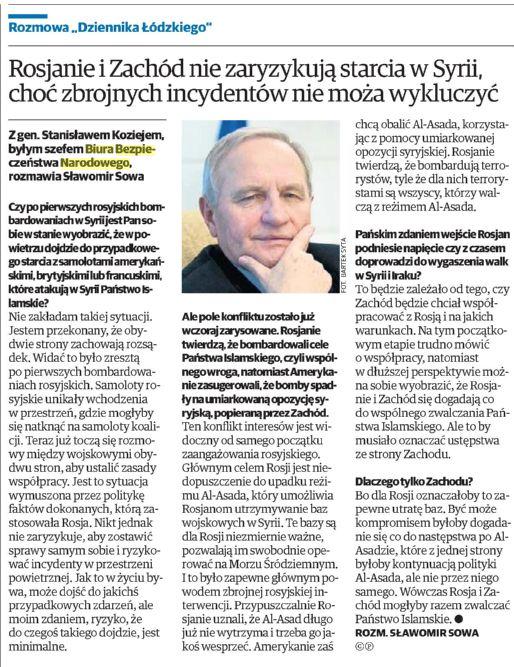 Rosjanie i Zachód nie zaryzykują starcia w Syrii (wywiad), Dziennik Łódzki, 2.10.2015 r.; http://www.dzienniklodzki.pl/artykul/8963862,stanislaw-koziej-rosjanie-i-zachod-nie-zaryzykuja-starcia-w-syrii,id,t.html?cookie=1DEKALOG PRIORYTETÓW STRATEGICZNYCH W DZIEDZINIE BEZPIECZEŃSTWA NARODOWEGO RP. Zestawienie najważniejszych zadań strategicznych, jakie należałoby podjąć w ramach wzmacniania bezpieczeństwa państwa; http://koziej.pl/wp-content/uploads/2015/10/Dekalog_priorytetow_w_dziedzinie_bezpieczenstwa_RP.pdfSTRATEGICZNA ROZGRYWKA – rozmowa w PolsatNews2. Temat: kryzysy ukraiński i bliskowschodni w kontekście bezpieczeństwa europejskiego; PolsatNews2, 12.10.2015 r.; Współaut. Rozmowę z udziałem prof. T. Aleksandrowicza prowadził red. M. Ziomecki; www.koziej.pl oraz http://www.ipla.tv/Prawy-do-lewego-lewy-do-prawego-strategiczna-rozgr/vod-6378565Mój wywiad dla programu „ŚWIAT” w TVN24BiŚ: O zestrzeleniu Boeinga nad Ukrainą, polsko-rosyjskim sporze wokół wraku Tupolewa, rosyjskim zaangażowaniu w Syrii i problemie uchodźców w Europie i Polsce; wywiad prowadziła red. Jolanta Pieńkowska; 13.10.2015 r.  www.koziej.pl ; oraz http://tvn24bis.pl/swiat,104,m/swiat-13-10,585684.htmlO reformie systemu dowodzenia, polskiej armii i obronności z gen. Stanisławem Koziejem rozmawia Paweł Wroński, 'Studio Wyborczej. Sprawdzam' 16.10.2015 r.; www.koziej.pl , oraz http://m.wyborcza.pl/wyborcza/10,105226,19037053,studio-wyborczej-sprawdzam-o-reformie-systemu-dowodzenia.html?disableRedirects=truePODSTAWY BEZPIECZEŃSTWA NARODOWEGO: wprowadzenie do konwersatoriów nt. instytucji bezpieczeństwa wewnętrznego. Slajdy do wykładu wprowadzającego do dyskusji panelowych nt. instytucji bezpieczeństwa wewnętrznego, Uczelnia Łazarskiego, Warszawa, październik 2015; http://koziej.pl/wp-content/uploads/2015/10/Wprowadzenie-do-konwersatori%C3%B3w-nt.-Instytucje-bezpiecze%C5%84stwa-wewn%C4%99trznego.pptO SYSTEMIE DOWODZENIA SIŁAMI ZBROJNYMI. Zestawienie podstawowych materiałów na temat funkcjonującego obecnie systemu dowodzenia Siłami Zbrojnymi RP, włącznie z ustawą oraz postanowieniem Trybunału Konstytucyjnego oddalającym zarzuty o rzekomej niekonstytucyjności wprowadzonych od ub. roku rozwiązań; Warszawa, październik 2015; www.koziej.pl KIEROWANIE OBRONĄ PAŃSTWA W CZASIE WOJNY – podstawowe materiały. Ustawa wraz z uzasadnieniem nowelizująca i uzupełniająca dotychczasowe rozwiązania w zakresie kierowania obroną państwa (doprecyzowanie pojęcia "czas wojny", kompetencje organów kierowania, zadania Naczelnego Dowódcy i kandydata na to stanowisko), wystąpienia szefa BBN w Sejmie podczas prac nad ustawą oraz materiały informacyjne, Warszawa, październik 2015; www.koziej.pl EUROPA MIĘDZY WSCHODEM A POŁUDNIEM: dlaczego i jakiej strategii bezpieczeństwa potrzebuje UE? Slajdy do wykładu inauguracyjnego na Studium Polityki Zagranicznej w Akademii Polskiego Instytutu Spraw Międzynarodowych; PISM, Warszawa, 23.10.2015 r.; www.koziej.pl w tym http://koziej.pl/wp-content/uploads/2015/10/Akademia-PISM-strategia-UE.pptxSlajdy do wykładów nt. BEZPIECZEŃSTWO MIĘDZYNARODOWE. Uzupełnione 24.10.2015 r. Tezy i szkice do wykładów z przedmiotu BEZPIECZEŃSTWO MIĘDZYNARODOWE w roku akademickim 2015/16. Całość materiałów obejmuje 5 części: 1) Podstawy i ewolucja bezpieczeństwa, 2) Pozimnowojenne środowisko bezpieczeństwa, 3) Przyszły ład międzynarodowy, 4) Teorie, koncepcje i zasady bezpieczeństwa, 5) Bezpieczeństwo Polski w kontekście bezpieczeństwa międzynarodowego; Uczelnia Łazarskiego, warszawa, październik 2015; www.koziej.pl Nato still needs an answer as Russia tests thresholds in east, Geopolitical Information Service, 5 November 2015; http://geopolitical-info.com/en/defense-and-security/nato-still-needs-an-answer-as-russia-tests-thresholds-in-eastGen. Koziej: Polska może pomóc Francji wysyłając żołnierzy do Afryki, WIRTUALNA Polska, 19.11.2015 r.; http://wiadomosci.wp.pl/kat,1329,title,Gen-Koziej-Polska-moze-pomoc-Francji-wysylajac-zolnierzy-do-Afryki,wid,17982585,wiadomosc.html?ticaid=115f83Walka z terroryzmem: Europa – Polska – Rosja, WIRTUALNA POLSKA, TELEWIZJA INTERNETOWA, WP.TV, PROGRAM „Dzieje się na żywo”, 18.11.2015 http://wp.tv/i,18112015-dziejesienazywo,mid,1823342,cid,2292650,klip.htmlTERRORYZM I ANTYTERRORYZM: ISTOTA, CHARAKTER, PRAKTYKA. Slajdy do wykładów wprowadzających do konwersatoriów nt. współczesnego terroryzmu oraz zasad i metod walki z tym zagrożeniem, Uczelnia Łazarskiego, październik/listopad 2015; http://koziej.pl/wp-content/uploads/2015/11/Terroryzm-i-antyterroryzm-slajdy-wyk%C5%82adu.pdfKWADRYGA ZAGROŻEŃ I WYZWAŃ DLA BEZPIECZEŃSTWA EUROPEJSKIEGO. Tezy wystąpienia na konferencji w Uniwersytecie Warszawskim 24.11.2015 r. nt. „Zagrożenia i wyzwania bezpieczeństwa współczesnego świata. Wymiar ekonomiczno-społeczny”; http://koziej.pl/wp-content/uploads/2015/11/Kwadryga-bezpiecze%C5%84stwa-europejskiego.docxSYSTEM STRATEGICZNEJ ODPORNOŚCI KRAJU I ROLA W NIM ORGANIZACJI NIEPAŃSTWOWYCH. Slajdy do referatu na konferencji w AKADEMII LEONA KOŹMIŃSKIEGO, Warszawa, 26 listopada 2015 r.; http://koziej.pl/wp-content/uploads/2015/11/Strategiczna-odporno%C5%9B%C4%87-ALK-26.11.2015.pdf Polska z rakietami atomowymi? , Wypowiedź w POLSAT NEWS, 5.12.2015 r.; http://www.polsatnews.pl/wiadomosc/2015-12-05/polska-z-rakietami-atomowymi/ Broń jądrowa w Polsce? Gen. Koziej: Nowelizacja polityki NATO jest konieczna, Wywiad dla Interia.pl, 7.12.2015 r.; http://fakty.interia.pl/tylko-u-nas/news-bron-jadrowa-w-polsce-gen-koziej-nowelizacja-polityki-nato-j,nId,1934572 Polska atomowa?, rozmowa w Polsat News z udziałem J. Onyszkiewicza, 7.12.2015r.; http://www.ipla.tv/Rozmowy-w-polsat-news-2-polska-atomowa/vod-6427055#/r-5 Minister Komorowskiego: Macierewicz ma rację, Fakt24.pl, 9.12.2015 r., http://www.fakt.pl/politycy/stanislaw-koziej-minister-komorowskiego-macierewicz-ma-racje,artykuly,596328.html Były szef BBN: wojsko nie wykorzystuje przyznanych funduszy, rozmowa w Programie I Polskiego Radia, Popołudnie z Jedynką, rozmowę prowadził M. Mądrzejewski, 11.12.2015 r.; http://www.polskieradio.pl/7/1691/Artykul/1556557,Byly-szef-BBN-wojsko-nie-wykorzystuje-przyznanych-funduszy Gen. Koziej: dzisiaj żyjemy w nowej zimnej wojnie, którą spowodowała konfrontacyjna postawa Rosji, wywiad dla Polsat News, prowadził J. Gugała, 11.12.2015 r.; http://www.polsatnews.pl/wiadomosc/2015-12-11/gen-koziej-dzisiaj-zyjemy-w-nowej-zimnej-wojnie-ktora-spowodowala-konfrontacyjna-postawa-rosji/Gen. Koziej: żołnierz jest zobowiązany wykonywać polecenia zwierzchnika, wypowiedź dla „Polsat News, 21.12.2015 r.; http://www.polsatnews.pl/wiadomosc/2015-12-21/gen-koziej-zolnierz-jest-zobowiazany-wykonywac-polecenia-zwierzchnika/2016Strategiczna odporność kraju i rola w niej podmiotów niepaństwowych, „Krytyka Prawa. Niezależne studia nad prawe”, Akademia Leona Koźmińskiego, Tom 8, nr 1/2016; s. 82 – 92. ISSN 2080-1084, e-ISSN 2450-7938W co gra Kim Dzong Un? , wywiad, przeprowadził M. Stangret, Metrocafe.pl, 6.01.2016, http://metrocafe.pl/metrocafe/1,145523,19436064,w-co-gra-korea-polnocna-ladunek-wodorowy-jest-grozniejszy-niz.html OBRONA TERYTORIALNA POWINNA BYĆ CZĘŚCIĄ ARMII. Rozmowa w Programie I Polskiego Radia o koncepcji tworzenia wojsk obrony terytorialnej, Audycja "Z kraju i ze świata", Program I Polskiego Radia, 11.01.2016 r. Rozmowę prowadził Przemysław Szubartowicz; http://www.polskieradio.pl/7/473/Artykul/1568494,Gen-Koziej-obrona-terytorialna-powinna-byc-czescia-armiiKontynuacja i zmiana w polskiej polityce zagranicznej i bezpieczeństwa. Rozmowa w TVN24BiŚ o expose Ministra Spraw Zagranicznych, Witolda Waszczykowskiego 29.01.2016r. TVN24BiŚ, http://tvn24bis.pl/swiat,104,m/swiat-29-01,615019.html Pochodzący z Europy islamscy bojownicy to groźny problem europejski. Wypowiedź, Polsat News, program Nowy Dzień, 5.02.2016 r. Rozmowę prowadził red. Bartosz Kurek; http://www.polsatnews.pl/wiadomosc/2016-02-05/gen-koziej-pochodzacy-z-europy-islamscy-bojownicy-to-grozny-problem-europejski/ The EU needs a security strategy based on common interests, Geopolitical Information Service, February 9, 2016,  http://geopolitical-info.com/en/defense-and-security/the-eu-needs-a-security-strategy-based-on-common-interests Nie sądzę żebyśmy musieli wysyłać żołnierzy do operacji bojowych w Syrii. Wypowiedź podczas wywiadu w programie „Gość Wydarzeń” w Polstat News, Polsat News, program "Gość Wydarzeń", 13.02.2016 r., http://www.polsatnews.pl/wiadomosc/2016-02-13/koziej-nie-sadze-zebysmy-musieli-wysylac-zolnierzy-do-operacji-bojowych-w-syrii/ ROZMOWA W PROGRAMIE POLSAT NEWS „GOŚĆ WYDARZEŃ”: O RBN, Rosji, wschodniej flance NATO, odstraszaniu przed agresją hybrydową, udział Polski w operacji na południowej flance, Polsat News, program "Gość Wydarzeń", 13.02. 2016 r., http://www.ipla.tv/Gosc-wydarzen-stanislaw-koziej/vod-6535531 Rozmowa w Studio TV "Gazety Wyborczej" o operacji na południowej flance NATO i UE: "Każdy z Polaków powinien rozumieć, że obrona terytorium NATO, to świętość", Studio TV „Gazety Wyborczej”, 15.02.2016 r., http://wyborcza.pl/10,82983,19630961,temat-dnia-gazety-wyborczej-stanislaw-koziej-kazdy-z-polakow.html?disableRedirects=trueRozmowa w RADIO PLUS o udziale Polski w operacji na południowej flance NATO/UE: priorytet gotowości bojowej w osłonie własnego terytorium jako wschodniej flanki NATO/UE; zaangażowanie na południu tak, ale bojowe tylko, gdyby to była operacja NATO, w pozostałych przypadkach – w formie wsparcia, Radio Plus, program SEDNO SPRAWY, 16.02.2016 r.; http://www.radioplus.com.pl/component/k2/14266-gen-stanislaw-koziej-byly-szef-bbnPo co prezydentowi Rada Bezpieczeństwa Narodowego?, Interia.pl, 17.02.2016 r.; http://fakty.interia.pl/tylko-u-nas/news-po-co-prezydentowi-rada-bezpieczenstwa-narodowego,nId,2146505?parametr=fakty_dolGenerałowie odchodzą z wojska z powodu konfliktu z MON?, wypowiedź, portal www.polska.newsweek.pl , 3.03.2016, http://polska.newsweek.pl/konflikt-w-wojsku-macierewicz,artykuly,381038,1.htmlMarnowanie organizacji proobronnych nie wchodzi w grę (wywiad), [w:] W. Chełchowski, A. Czuba, MILITARNI, już wojskowi czy jeszcze cywile. Polskie organizacje proobronne, MUZA SA, Warszawa 2016; s. 38 – 48O bezpieczeństwie Europy: kryzys migracyjny, brak strategii, problem przywództwa w świecie zachodnim, niepewność co do kursu amerykańskiej polityki po wyborach, osłabianie więzi integracyjnych, ryzyko UE „dwóch prędkości”, Program HORYZONT, TVN 24, 5.03.2016, rozmowę prowadził red. Jacek Stawiski, udział Paweł Zalewski,  http://www.tvn24.pl/horyzont,46,m/pawel-zalewski-gen-stanislaw-koziej,625108.htmlDebata na temat wojska i obronności w ramach Uniwersytetu Otwartego na Uniwersytecie Warszawskim nt. „Za mundurem panny sznurem”, 26.02.2016 r.; http://www.uo.uw.edu.pl/debata/za-munduremO pierwszym od 7 miesięcy posiedzeniu Rady Bezpieczeństwa Narodowego. Rozmowę prowadził red. Bartosz Kurek, Polsat News, 9.03.2016 r., http://www.polsatnews.pl/wiadomosc/2016-03-09/gen-koziej-dobrze-ze-posiedzenia-rbn-sa-niejawne/O kondycji polskiej armii. Rozmowa z udziałem gen. Pawła Pruszyńskiego, PolsatNews2, 7.03.2016 r. http://www.ipla.tv/Rozmowy-w-polsat-news-2-kondycja-polskiej-armii/vod-6552643#/r-5Uwagi do projektu dokumentu rządowego „ZAŁOŻENIA STRATEGII CYBERBEZPIECZEŃSTWA DLA RZECZYPOSPOLITEJ POLSKIEJ”, marzec 2016, http://koziej.pl/wp-content/uploads/2016/03/Uwagi-do-strategii-cyber.docxWypowiedź w PolsatNews2: dla Ameryki ważniejsza jest Polska, która ma mocne relacje z innymi państwami Europy niż Polska skłócona, Rozmowa z udziałem amb. J. Nowaka. Prowadził red. M. Ziomecki,  PolsatNews2, 14.03.2016 r., http://www.polsatnews.pl/wiadomosc/2016-03-14/gen-koziej-dla-ameryki-wazniejsza-jest-polska-ktora-ma-mocne-relacje-z-innymi-panstwami-europy-niz-polska-sklocona/Polska w NATO: negatywne konsekwencje polskiego kryzysu wewnętrznego i kontrowersyjnych wypowiedzi polskich oficjeli na temat relacji z sojusznikami, PRAWY DO LEWEGO, LEWY DO PRAWEGO, PolsatNews2, 14.03.2016 r., Rozmowę prowadził red. Mariusz Ziomecki. Udział amb. Jerzy Maria Nowak, http://www.ipla.tv/Prawy-do-lewego-lewy-do-prawego-co-sie-dzieje-z-wi/vod-6559283#/r-5LOGIKA BRZYDKIEJ WALKI (wywiad), [w:] H. Pach, OSTATNI ROZDZIAŁ. Od płk. Kuklińskiego do szczytu NATO w Warszawie 2016 r., Kraków 2016, s. 427 – 443, wywiad przeprowadził autor książki Henryk Pach, http://koziej.pl/wp-content/uploads/2016/03/Logika-brzydkiej-walki-.pdfReligia nie może być kryterium w wojsku (wywiad), Dziennik Bałtycki, 15.03.2016 r., wywiad przeprowadził red. Tomasz Modzelewski, http://koziej.pl/wp-content/uploads/2016/03/DzBa%C5%82tycki-OT.pdfPrzed czerwcowym szczytem UE w sprawie WPBiO – Europa potrzebuje jakościowo nowej strategii bezpieczeństwa, Pułaski Policy Papers, Komentarz Międzynarodowy Pułaskiego, 16.03.2016 r., http://pulaski.pl/wp-content/uploads/2015/02/Pulaski_Policy_Papers_Nr_09_16.pdfPRIORYTETY STRATEGICZNE POLSKIEGO BEZPIECZEŃSTWA, Tezy do wykładu, WSH, Radom 18.03.2016; http://koziej.pl/wp-content/uploads/2016/03/WSH-Radom-18.03.16-Priorytety-strategiczne-polskiego-bezpiecze%C5%84stwa.pdfPRL – ARMIA PRZEZNACZONA NA ŚMIERĆ, [w:] H. Pach, OSTATNI ROZDZIAŁ. Od płk. Kuklińskiego do szczytu NATO w Warszawie 2016 r., Kraków 2016, s. 485 – 501; http://koziej.pl/wp-content/uploads/2016/03/PRL-armia-na-%C5%9Bmier%C4%87-w-Ost.Rozd_..pdfDLA NASZYCH SŁUŻB TO MUSI BYĆ DODATKOWY IMPULS. Rozmowa w Interia.pl nt. zamachów terrorystycznych w Brukseli, Portal Interia.pl, 22.03.2016 r. Wywiad przeprowadziła Katarzyna Krawczyk; http://fakty.interia.pl/raporty/raport-seria-zamachow-w-brukseli/strona-glowna/news-gen-stanislaw-koziej-dla-interii-dla-naszych-sluzb-to-musi-b,nId,2167134DLACZEGO I JAK NOWELIZOWAĆ STRATEGIĘ BEZPIECZEŃSTWA UE?, Prezentacja tez referatu na seminarium w Instytucie Studiów Politycznych PAN, Warszawa 22.03.2016 r.; http://koziej.pl/wp-content/uploads/2016/03/ISP-PAN-Strategia-UE.pdfWnioski z ataków terrorystycznych w Brukseli: Polska może stać się atrakcyjna dla terrorystów. Rozmowa w Polsat News po zamachach w Brukseli, Polsat News, 22.03.2016 r., Wywiad prowadził red. Maciej Stroiński; http://www.polsatnews.pl/wiadomosc/2016-03-22/gen-koziej-polska-moze-stac-sie-atrakcyjna-dla-terrorystow/Skuteczna polityka i bezpieczeństwo informacyjne. Wywiad na temat bezpieczeństwa informacyjnego, Blog szapiro.pl, 23.03.2016 r., Wywiad przeprowadził Michał Szapiro; http://szapiro.pl/449-2/Polska musi liczyć się z zagrożeniem terrorystycznym. Rozmowa o konsekwencjach zamachów w Brukseli, Portal Onet.pl, 23.03.2016, Rozmawiał red. Kamil Turecki; http://wiadomosci.onet.pl/tylko-w-onecie/stanislaw-koziej-polska-musi-liczyc-sie-z-zagrozeniem-terrorystycznym/rl2d79PO ZAMACHACH W BRUKSELI. CZY POLSKA JEST BEZPIECZNA? Rozmowa w TVN, Program: Dzień Dobry TVN, 24.03.2016 r., rozmowę z udziałem K. Liedela prowadzili J. Kuźniar i A. Kalczyńska, http://dziendobry.tvn.pl/wideo,2064,n/po-zamachach-w-brukseli-czy-polska-jest-bezpieczna,197390.html Tegoroczne lato w Polsce będzie czasem podwyższonego ryzyka, POLSKA - DZIENNIK ZACHODNI, 24.03.2016 r., s. 4, http://koziej.pl/wp-content/uploads/2016/03/PDZ.tif ROZMOWA O ZAGROŻENIACH TERRORYSTYCZNYCH, ZDERZENIU CYWILIZACJI, UPRAWNIENIACH SŁUŻB BEZPIECZEŃSTWA, Superstacja, program "Nie ma żartów", 24.03.2016 r., rozmawiała red. Eliza Michalik, http://www.superstacja.tv/program/nie-ma-zartow-gen-stanislaw-koziej,6380657/ Rozmowa w „Faktach po Faktach” o NATO i Wojsku Polskim. Konieczność nowelizacji doktryny nuklearnej NATO, dotyczącej taktycznej broni nuklearnej, „Fakty po Faktach”, TVN24, 28.03.2016 r., rozmowę prowadził red. Grzegorz Kajdanowicz, udział: Bartosz Kownacki, Paweł Zalewski, Grzegorz Kostrzewa-Zorbas, http://faktypofaktach.tvn24.pl/kostrzewa-zobras-zalewski-kownacki-i-koziej-w-faktach-po-faktach,630895.htmlO RELACJACH Z USA, WZMOCNIENIU WSCHODNIEJ FLANKI NATO, REAKCJI NA POLITYKĘ ROSJI I DYPLOMATYCZNO-STRATEGICZNYM MANEWRZE ROSJI W SYRII, W TYM RYZYKU KONFLIKTU ROSJA-TURCJA. Rozmowa w Polsat News, Program "Nowy Dzień z Polsat News", 29.03.2016 r., rozmowę prowadziła red. Joanna Górska, http://www.polsatnews.pl/wiadomosc/2016-03-29/koziej-to-zaskakujace-ze-nie-bedzie-spotkania-obama-duda/ Amerykańska „czata” w Polsce, Gazeta Wyborcza, 1.04.2016 r., rozmawiał red. Paweł Wroński, http://wyborcza.pl/1,75478,19847541,amerykanska-czata-w-polsce-gen-koziej-nato-zwieksza-zdolnosc.html JAKA PRZYSZŁOŚĆ OBRONY TERYTORIALNEJ W POLSCE?, Debata Jedynki, Program I Polskiego Radia, 4.04.2016 r., rozmowę prowadził red. Krzysztof Grzesiowski, udział: prof. Józef Marczak oraz dr Artur JagnieżaWSPOMNIENIE PRZED 6. ROCZNICĄ KATASTROFY SMOLEŃSKIEJ: Moje przemówienie na pogrzebie szefa Sztabu Generalnego WP, gen. Franciszka Gągora, 21 kwietnia 2010 r., portal www.koziej.pl, 9.04.2016 r., http://koziej.pl/wp-content/uploads/2016/04/Przem%C3%B3wienie-na-pogrzebie-gen.-F.-G%C4%85gora.docx WSPOMNIENIE W 6. ROCZNICĘ KATASTROFY SMOLEŃSKIEJ: Przemówienie na pogrzebie bp. gen. broni Tadeusza Płoskiego i ks. Płk. Jana Osińskiego, Katedra Polowa Wojska Polskiego, 19 kwietnia 2010 r., portal www.koziej.pl, 10.04.2016 r., http://koziej.pl/wp-content/uploads/2016/04/Przem%C3%B3wienie-na-pogrzebie-bp-T.-P%C5%82oskiego-i-ks.-J.Osi%C5%84skiego.docx Czy Rosja zagraża krajom NATO i Polsce? Dlaczego Amerykanie zdecydowali się rozmieścić swoje wojska na wschodniej flance Paktu Północnoatlantyckiego?, rozmowa w Radio Białystok, audycja: Gość Polskiego Radia Białystok, 11.04.2016 r., rozmawiał red. Lech Pilarski, http://www.radio.bialystok.pl/gosc/index/id/132758 Rozmowa o nadzorze nad organizacjami proobronnymi, Dziennik Bałtycki, 11.04.2016 r., rozmawiał red. Tomasz Modzelewski, http://koziej.pl/wp-content/uploads/2016/04/DZ.-Ba%C5%82tycki-org.proobronne.pdf Przed czerwcowym szczytem UE w sprawie WPBiO – Europa potrzebuje jakościowo nowej strategii bezpieczeństwa, Pułaski Policy Papers, Komentarz Międzynarodowy Pułaskiego, 16.03.2016 r., http://pulaski.pl/wp-content/uploads/2015/02/Pulaski_Policy_Papers_Nr_09_16.pdf Rozmowa w TVN24BiS o relacjach NATO – Rosja w kontekście rosyjskich prowokacji na Bałtyku, TVN24BiS, program "Faky z Zagranicy", 19.04.2016 r., rozmowę prowadził red. P. Kraśko, udział gen. G. Czempiński, http://fakty.tvn24.pl/fakty-z-zagranicy,61/koziej-rosja-prowokujac-incydenty-mowi-do-zachodu,637089.html NATO i Rosja ustalają i testują swoje doktryny na czas neozimnowojennych stosunków bezpieczeństwa, rozmowa w TOK FM, Radio TOK FM, rozmawiał red. Mikołaj Lizut, 20.04.2016 r., http://audycje.tokfm.pl/audycja/A-teraz-na-powaznie/175# S. Koziej, System bezpieczeństwa narodowego Polski, [w:] Polska w systemie bezpieczeństwa międzynarodowego, red. naukowa M. Pietraś, K.A. Wojtaszczyk, Komitet Główny Olimpiady Wiedzy o Polsce i Świecie Współczesnym, Oficyna Wydawnicza ASPRA-JR, Warszawa 2016, s, 269 – 294PODZIAŁY I KONFLIKTY WEWNĘTRZNE A BEZPIECZEŃSTWO NARODOWE. Tezy do debaty Fundacji Pułaskiego oraz Centrum Zimbardo WSIiZ w Rzeszowie nt.: Czy jesteśmy skazani na konflikt? Podziały społeczne w Polsce współczesnej i ich konsekwencje dla bezpieczeństwa RP, 21.04.2016 r.,  http://koziej.pl/wp-content/uploads/2016/04/Podzia%C5%82y-i-konflikty-wewn%C4%99tzrne-a-bezpiezce%C5%84stwo.docx DYLEMATY EUROPEJSKIEJ STRATEGII BEZPIECZEŃSTWA. Tezy do dyskusji podczas konferencji Centrum Europejskiego UW: Nowa Europa. Jaka będzie Unia przyszłości?,22.04.2016,  http://koziej.pl/wp-content/uploads/2016/04/Dylematy-ESB.docx MOJE WSPOMNIENIA I REFLEKSJE O RODZINNYCH STRONACH. Wywiad przeprowadził p. Bartłomiej Gradziński, 24.04.2016 r., http://koziej.pl/wp-content/uploads/2016/04/Moje-wspomnienia-i-refleksje-o-rodzinnych-stronach.docx Debata – „Czy jesteśmy skazani na konflikt”. Uczestnicy: P. Kowal, S. Koziej, K. Stasiuk, P. Zalewski, A. Zybertowicz. Debata o konsekwencjach konfliktów i kryzysów wewnętrznych dla bezpieczeństwa Polski, Debata Centrum Zimbardo ds. Rozwiązywania Konfliktów WSIiZ w Rzeszowie oraz Fundację Pułaskiego. Współaut. Debatę prowadzili Z. Pisarski i M. Milczanowski, 26.04.2016,  https://www.youtube.com/watch?v=U0blLxxuQIM Debata w Klubie Obywatelskim w Krośnie Odrzańskim: Bezpieczeństwo Polski w czasach zamachów terrorystycznych. Dyskusja z udziałem Konrada Niklewicza, 27.04.2016 r., https://twitter.com/K_Obywatelski/status/725342296531714048 STRATEGICZNA ODPORNOŚĆ KRAJU I ROLA W NIEJ PODMIOTÓW NIEPAŃSTWOWYCH, Krytyka Prawa. Niezależne studia nad prawem. Akademia Leona Koźmińskiego, t. 8, nr 1/2016, s. 82-92, http://www.krytykaprawa.pl/fulltxt.php?ICID=1200219 Zadania nowego/starego szefa Sztabu Generalnego WP. Wypowiedź dla PAP, PAP, 4.05.2016 r., http://wiadomosci.gazeta.pl/wiadomosci/1,114877,20019710,opinie-po-nominacji-gen-gocula-oznaka-pragmatyzmu-i-stabilnosci.html Nuclear deterrence in the new Cold War, Geopolitical Information Service, http://www.geopolitical-info.com/en/article/1462512789466042800 BADANIA NAUKOWE W RAMACH PRAC DOKTORSKICH I MAGISTERSKICH, Slajdy do wykładu, Ursynów 2016, http://koziej.pl/wp-content/uploads/2016/05/Proces-badan-naukowych-.pdf ROSJA JAKO WYZWANIE I ZAGROŻENIE DLA NATO, Prezentacja tez referatu na konferencji "Wizja NATO XXI wieku" na Uniwersytecie Wrocławskim, Instytut Politologii Uniwersytetu Wrocławskiego, 16.05.2016, http://koziej.pl/wp-content/uploads/2016/05/Wroc%C5%82aw-Rosja-NATO.pdf Konsekwencje wypowiedzi ministra obrony narodowej dla bezpieczeństwa Polski, GOŚĆ WYDARZEŃ. POLSAT NEWS, 16.05.2016, rozmowę prowadził red. M. Stroiński, http://www.ipla.tv/Gosc-wydarzen-gen-stanislaw-koziej/vod-6621219Analiza: Kontrowersyjny projekt ustawy o utworzeniu Akademii Sztuki Wojennej, Pułaski Policy Papers, Fundacja Pułaskiego, Warszawa, 17.05.2016 r., http://pulaski.pl/wp-content/uploads/2015/02/Pulaski_Policy_Papers_Nr_15_16.pdfWydarzenia Polsat: wypowiedź o amerykańskich ostrzeżeniach w sprawie zagrożeń terrorystycznych w Europie, WYDARZENIA POLSAT, 1.06.2016 r., http://www.polsatnews.pl/wideo-program/20160601-wydarzenia-1850_6371764/O wojskach OT – jako części rezerw sił zbrojnych na czas wojny, Portal Gazeta.pl, 6.06.2016 r., http://wiadomosci.gazeta.pl/wiadomosci/7,114883,20177802,500-karabin-zolnierze-obrony-terytorialnej-dostana-ok-500.html#MTNOWA, HYBRYDOWA ZIMNA WOJNA W EUROPIE A BEZPIECZEŃSTWO POLSKI (Tezy na konferencję IBK: Zagrożenia i gwarancje, czyli o bezpieczeństwie Polski, 8.06.2016 r.); http://koziej.pl/wp-content/uploads/2017/01/Hybrydowa-zimna-wojna.docx O roli i znaczeniu ćwiczeń ANAKONDA: to jeden z wyrazów reakcji na wywołaną przez Rosję nową, hybrydową zimną wojnę. Gość Wydarzeń, PolsatNews, 7.06.2016 r., Rozmowę prowadził red. Grzegorz Kozak, http://www.polsatnews.pl/wideo-program/gosc-wydarzen-gen-stanislaw-koziej_6372333/Rozmowa w TOK FM: o ćwiczeniach ANAKONDA, szczycie NATO w Warszawie oraz wojskach OT i … Akademii Sztuki Wojennej, Poranek w TOK FM, Współaut. Rozmowę prowadziła red. Janina Paradowska, 9.06.2016 r., http://audycje.tokfm.pl/odcinek/-Obrona-terytorialna-jest-potrzebna-na-wypadek-duzej-wojny-Stanislaw-Koziej-ocenial-pomysl-Antoniego-Macierewicza-dot-obrony-terytorialnej/38109?utm_source=tokfm.pl&utm_medium=iframe&utm_campaign=najnowsze-audycjeRozmowa w TOK FM: o zamachu w Orlando, jego przyczynach i skutkach, Radio TOK FM, program Post Factum, Współaut. Rozmowa z udziałem P. Niemczyk, prowadziła red. A. Kowalska, 13.06.2016 r., http://audycje.tokfm.pl/odcinek/Orlando-najkrwawsza-strzelanina-w-historii-USA-Rozmawiaja-Piotr-Niemczyk-gen-Stanislaw-Koziej-i-Agata-Kowalska/38266?utm_source=tokfm.pl&utm_medium=iframe&utm_campaign=najnowsze-audycjeRozmowa w Radio Szczecin: o ćwiczeniach ANAKONDA i szczycie NATO w Warszawie – aspekty sojusznicze i narodowe, Radio Szczecin, program: "Radio Szczecin na Wieczór", Współaut. Rozmowę prowadził red. K. Wojtyła z udziałem: S. Serwońskiej, M. Sikory, W. Skrzypczaka, 13.06.2016 r., http://radioszczecin.pl/276,3732,manewry-anakonda-16-na-polmetku-czas-na-bilans-pRozmowa w TVN24BiS: o problemach walki z terroryzmem, TVN24BiS, program "Fakty z Zagranicy", Współaut. Rozmowę prowadził red. P. Kraśko, z udziałem M. Dukaczewskiego, 15.06.2016 r., http://fakty.tvn24.pl/fakty-z-zagranicy,61/gen-koziej-swiatowe-mocarstwa-nie-chca-rozwiazac-problemu-terroryzmu,652907.html Rozmowa w PolsatNews2 w programie Prawy do Lewego, Lewy do Prawego: o zagrożeniach i strategiach w kontekście szczytu NATO w Warszawie i po szczycie, PolsatNews2, program Prawy do Lewego, Lewy do Prawego, Współaut. Rozmowę prowadził red. M. Ziomecki, 16.06.2016 r., http://www.ipla.tv/Prawy-do-lewego-lewy-do-prawego-stan-zagrozenia/vod-6792613#/r-5 F-16 mogłyby zostać w Polsce, FAKT, 17.06.2016Rozmowa w PolsatNews nt. decyzji o udziale Polski w operacji na Bliskim Wschodzie, PolsatNews, 18.06.2016, Rozmowę prowadziła red. A. Gozdyra, http://www.polsatnews.pl/wiadomosc/2016-06-18/polska-wesprze-koalicje-walczaca-z-panstwem-islamskim-prezydent-podpisal-postanowienie/ Rozmowa w PolsatNews: Niewątpliwie weźmiemy udział w operacji bojowej – gen. Koziej o polskim wsparciu dla koalicji walczącej z Państwem Islamskim, PolsatNews, Gość Wydarzeń, 20.06.2016 r., Rozmowę prowadził red. J. Gugała, http://www.polsatnews.pl/wiadomosc/2016-06-20/gen-koziej-najlepsze-wojsko-powinnismy-koncentrowac-w-obronie-wlasnego-kraju/ Rozmowa o zaangażowaniu Polski na południowej flance NATO i UE: strategia bezpieczeństwa wymaga kierowania się priorytetami, polityka bezpieczeństwa nakazuje szukanie konsensusu politycznego w procesie podejmowania takich decyzji, PolsatNews, Gość "Wydarzeń", 20.06.2016 r., Rozmowę prowadził J. Gugała, http://www.ipla.tv/Gosc-wydarzen-gen-stanislaw-koziej/vod-6795924#/r-5 Kwadryga zagrożeń i wyzwań dla bezpieczeństwa europejskiego, [w:] Zagrożenia i wyzwania bezpieczeństwa współczesnego świata, wymiar ekonomiczno-społeczny, pod redakcją Izabeli Oleksiewicz & Kingi Stępień, Wydawnictwo RAMBLER, 2016, ISBN: 978 83 62751 48 8, s. 25 – 50Polskie F-16 w Syrii to błąd. Są potrzebne tutaj, wywiad, rozmawiał Marcin Darda, DZIENNIK Łódzki, 21.06.2016 r., s. 2, http://koziej.pl/wp-content/uploads/2016/06/791086238338124980.jpg Wywiad dla Newsweeka o polskim zaangażowaniu na Bliskim Wschodzie: misja szkoleniowa – tak; operacja lotnicza – nie. Newsweek, 21.06.2016, Rozmawiał red. Łukasz Rogojsz, http://www.newsweek.pl/f-16-wyslane-do-walki-z-panstwem-islamskim-w-iraku-i-syrii-,artykuly,387742,1.html Rozmowa w SUPERSTACJI: o ryzykach Brexitu dla bezpieczeństwa, o Rosji, jej racjach i działaniach, przenoszeniu racji wewnętrznych na pole stosunków międzynarodowych, o istocie i znaczeniu wzmocnienia wschodniej flanki NATO, o zaangażowaniu w bojowej misji na Bliskim wschodzie o ryzykach alternatywnych wobec NATO i UE opcji bezpieczeństwa, Rozmowa Dnia, Superstacja, 23.06.2016 r. Rozmowę prowadził red. Grzegorz Łaguna, http://www.ipla.tv/Rozmowa-dnia-gen-stanislaw-koziej/vod-6799309#/r-5 Wypowiedź na temat Obrony Terytorialnej: to nie mogą być uzbrojone społeczne organizacje proobronne; OT powinna być częścią rezerw sił zbrojnych, Onet.pl, artykuł: Obrona terytorialna - czy Polska będzie bezpieczniejsza? Współaut. Rozmawiał red. K. Turecki. Wypowiedzi także: R. Szeremietiew, R. Jakubczak; http://wiadomosci.onet.pl/tylko-w-onecie/obrona-terytorialna-czy-polska-bedzie-bezpieczniejsza/qhxp6j KWADRATURA LUKI STRATEGICZNEJ – mój tekst z 2002 roku o potrzebie przeskoku strategicznego w modernizacji sił zbrojnych, który ukazał się w „Gazecie Wyborczej” z 8.01.2002 r. pt. STRATEGIA PSA: http://www.archiwum.wyborcza.pl/Archiwum/1,0,1630932,20020108RP-DGW,STRATEGIA_PSA,.html oraz http://koziej.pl/wp-content/uploads/2016/07/Luka-strategiczna-2.rtf Rozmowa o szczycie NATO w Warszawie, Wyborcza.pl Video, Lipiec 7, 2016, Współaut. Rozmowę prowadził red. W. Maziarski, http://wiadomosci.onet.pl/tylko-w-onecie/szczyt-nato-w-warszawie-jak-sojusz-poradzi-sobie-z-zamrozona-wojna/tnqzlr Rozmowa: o nadziejach i obawach związanych ze zbliżającym się szczytem NATO, o nowej hybrydowej zimnej wojnie, o kondycji polskiego wojska, o znaczeniu i potrzebie strategicznego podejścia do spraw bezpieczeństwa, Prawy do Lewego, Lewy do Prawego, PolsatNews2, 707.2016 r. Współaut. Rozmowę prowadził red. Witold Jurasz; http://www.ipla.tv/Prawy-do-lewego-lewy-do-prawego-pokaz-sily/vod-6810561#/r-5 [od 14:30 do 22:30] Rozmowa w Polskim Radio 24. Polityczno-militarny wymiar decyzji NATO w Warszawie, możliwa reakcja Rosji, problem otwartych drzwi, istota stałych baz i obecności rotacyjnej. Polskie Radio 24, 8.07.2016, Współaut. Rozmawiał red. R. Walenciak, http://www.polskieradio.pl/130/4503/Artykul/1640807,Szczyt-NATO-a-RosjaRozmowa w TOK FM: Szczyt Warszawie ustanawia zasady działania NATO w warunkach nowej, hybrydowej zimnej wojny, Popołudnie Radia TOK FM, 8.07.2016 r. Współaut. Rozmowę prowadził red. M. Głogowski; http://audycje.tokfm.pl/odcinek/Szczyt-NATO-w-Warszawie-Powod-do-dumy-Rozmowa-ze-Stanislawem-Koziejem/39114[od 13:25 do 22:50] Rozmowa w Programie I PR. Decyzje szczytu NATO: współpraca NATO-UE, siły rozmieszczone w Polsce, Polskie Radio, Program I, Polska i Świat, 8.07.2016 r. Współaut. Rozmawiał red. K. Grzesiowski; http://www.polskieradio.pl/7/1692/Artykul/1641096,Polska-i-Swiat-08072016Fragment mojej rozmowy w PolsatNews o reakcjach Rosji na wyniki szczytu NATO w Warszawie oraz rozmieszczaniu wojsk USA w Polsce, PolsatNews, Gość Wydarzeń, 8.07.2016 r. Współaut. Rozmowę prowadziła red. J. Wrześniewska-Siegier; http://www.polsatnews.pl/wiadomosc/2016-07-08/nato-akcentuje-ze-agresja-na-jeden-z-krajow-angazuje-innych-czlonkow-sojuszu/Moja rozmowa w PolsatNews: szczyt NATO zademonstrował jedność działania NATO, reakcja Rosji, rozmieszczenie sił USA w Polsce, powstrzymywanie Rosji przed agresją podprogową i na ograniczoną skalę, potrzeba wzmacniania zdolności przeciwzaskoczeniowych NATO i krajów granicznych, w tym Polski, PolsatNews, program Gość Wydarzeń, 8.07.2016 r. Współaut. Rozmowę prowadziła red. J. Wrześniewska-Siegier; http://www.ipla.tv/Gosc-wydarzen-gen-stanislaw-koziej/vod-6811393#/r-5Rozmowa w programie TV Wirtualnej Polski: wojna informacyjna Rosja/Zachód jako element nowej hybrydowej zimnej wojny, transformacja NATO, potrzebne dostosowanie doktryny nuklearnej NATO do doktryny rosyjskiej oraz uruchomienie prac nad nową koncepcją strategiczną sojuszu i doskonalenie zdolności przeciwzaskoczeniowych, Redzikowo jako wzmocnienie naszego bezpieczeństwa i szansa na poszerzenie współpracy bilateralnej z USA, Wirtualna Polska, program TV Dzieje się na Żywo, Współaut. W rozmowie uczestniczył J. Onyszkiewicz; http://wiadomosci.wp.pl/kat,89914,title,dziejesienazywo-gen-Koziej-trwa-wojna-propagandowa-Rosja-okazala-sie-w-niej-mistrzem,wid,18415444,wiadomosc.htmlWypowiedź dla PAP: NATO odpowiedziało w skonsolidowany sposób na wyzwania rzucone przez Rosję, Wirtualna Polska, 8.07.2016; http://wiadomosci.wp.pl/kat,1342,title,Gen-Koziej-NATO-odpowiedzialo-stanowczym-glosem-na-wyzwanie-rzucone-przez-Rosje,wid,18415125,wiadomosc.html?Rozmowa w programie „Tylko w Onecie”: istota nowej, hybrydowej zimnej wojny, cyberprzestrzeń jako przestrzeń odpowiedzialności NATO, przewaga Rosji w wojnie informacyjnej, wzrasta wiara Polaków w NATO, znaczenie tzw. „przesmyku suwalskiego” dla bezpieczeństwa krajów bałtyckich, w tym w kontekście rosyjskiej doktryny „deeskalacji nuklearnej”, możliwe scenariusze rosyjskich zagrożeń, Portal Onet.pl , 9.07.2016r. Współaut. Rozmowę prowadził red. K. Turecki; http://wiadomosci.onet.pl/tylko-w-onecie/stanislaw-koziej-w-warszawie-nic-szczegolnego-sie-nie-wydarzy/cys015Rozmowa w PolsatNews: o postanowieniach szczytu NATO w Warszawie, zwłaszcza w kontekście rosyjskiej koncepcji użycia taktycznej broni nuklearnej dla „deeskalacji” konfliktu konwencjonalnego, PolsatNews, 11.07.2016r. Współaut. Rozmowę prowadził red. B. Kurek; http://www.polsatnews.pl/wiadomosc/2016-07-11/gen-koziej-jesli-rosja-bedzie-przegrywac-wojne-to-uzyje-taktycznej-broni-nuklearnej/Rozmowa w Radio dla Ciebie: żyjemy w warunkach hybrydowej zimnej wojny, wojska OT jako element systemu rezerw sił zbrojnych, cyberbezpieczeństwo, wola państw NATO w sprawie konsensusu co do wzmocnienia wschodniej flanki, sygnał dla Rosji, że NATO jest jednolite, dylematy z członkostwem Ukrainy i Gruzji w NATO, największe ryzyko dla bezpieczeństwa Polski to osłabienie spójności NATO/UE w wyniku rosyjskiej wojny informacyjnej, słowa B. Obamy o naszych kłopotach z praworządnością usłyszał cały świat – sami sobie zgotowaliśmy ten los, Radio dla Ciebie, 11.07.2011. Współaut. Rozmawiał red. G. Chlasta; http://www.rdc.pl/informacje/general-stanislaw-koziej-zyjemy-w-warunkach-hybrydowej-zimnej-wojny-posluchaj/Rozmowa w TV Rzeczpospolita: O ZAKOŃCZONYM SZCZYCIE NATO, znaczenie obecności wojskowej na wschodniej flance to odstraszanie przed agresją ograniczoną w warunkach hybrydowej zimnej wojny, rola Grupy Wyszehradzkiej, stałe bazy a obecność rotacyjna, podejście niemieckie do wzmocnienia wschodniej flanki, problem obrony przeciwrakietowej, udział w misji na Bliskim Wschodzie, krytyczne wypowiedzi min. A. Macierewicza o polityce bezpieczeństwa i wojsku oraz ich szkodliwe znaczenie dla bezpieczeństwa, bo podważają zaufanie do Polski, tv.rp.pl RZECZoPOLITYCE, 11.07.2016 R. Współaut. Rozmowę prowadził red. A. Stankiewicz; http://www.rp.pl/RZECZoPOLITYCE/160719914-Stanislaw-Koziej-o-zakonczonym-szczycie-NATO.htmlRozmowa w PolsatNews: o hybrydowej zimnej wojnie i jak długo może ona trwać oraz o scenariuszach wojennych Rosja – NATO, o znaczeniu szczytu w Warszawie w transformacji sojuszu, w tym o decyzjach dotyczących cyberobrony, PolsatNews, Nowy Dzień, 11.07.2016r. Współaut. Rozmawiał red. B. Kurek; http://www.ipla.tv/Nowy-dzien-stanislaw-koziej/vod-6811948#/r-5S. Koziej, NATO summit responds to Russia’s hybrid cold war, Geopolitical Intelligence Services Report, 12 July 2016, GIS, 12 July 2016; https://www.gisreportsonline.com/nato-summit-responds-to-russias-hybrid-cold-war,defense,1916.htmlRozmowa w SuperExpress.TV (cz.I): Przedstawianie NATO jako wroga uwiarygadnia Putina … oraz każdy myśli o swoich interesach, a wszystko, co dzieje się w Unii Europejskiej i NATO, jest syntezą tych interesów, SuperExpress.TV, program "Więc jak?", 12.07.2016 r. Współaut. Rozmowę prowadził red. S. Jastrzębowski; http://tv.se.pl/wiadomosci/koziej-przedstawiabnie-nato-jako-wroga-uwiarygadni,16290/Rozmowa w SuperExpress.TV (cz.II): Organizacja szczytu NATO to był majstersztyk … Zwarte i gotowe NATO to straszak dla Rosji … szczyt NATO, który odbył się w Warszawie, okazał się sukcesem. O decyzjach tam podjętych, organizacji i spodziewanym terminie przyjazdu żołnierzy amerykańskich …, SuperExpress.TV, program "Więc jak?"12.07.2016, Współaut. Rozmawiał red. S. Jastrzębowski; http://tv.se.pl/wiadomosci/koziej-organizacja-szczytu-nato-byl-majstersztyk-2,16291/Skrócony opis rozmowy w SuperExpressTV (z możliwością też obejrzenia dwóch części oryginału rozmowy): Gen. Stanisław Koziej: Chcę pochwalić ministra Macierewicza, SuperExpress, 13,07.2016 r. Współaut. Rozmawiał red. S. Jastrzębowski; http://www.se.pl/wiadomosci/opinie/gen-stanislaw-koziej-chce-pochwalic-ministra-macierewicza_864506.htmlRozmowa w Superstacji: O relacjach Rosja NATO po szczycie w Warszawie, o polityce USA po wyborach, o stylu polskiej polityki i jej wizerunku w świecie, o stanie polskiej armii, Superstacja, Rozmowa Dnia, 13.07.2016r. Rozmowę prowadził red. W. Bater, http://www.superstacja.tv/program/rozmowa-dnia-stanislaw-koziej,6404700/ Wojsko NATO być może w północnej Polsce, wywiad, rozmawiał T. Modzelewski, POLSKA – DZIENNIK BAŁTYCKI, 14.07.2016 r., s.2Wypowiedź dla Onet.pl: Generał Stanisław Koziej o zamachu w Nicei. „To może być przemyślana strategia”, Portal Onet.pl 15.07.2016r.; http://wiadomosci.onet.pl/kraj/zamach-w-nicei-general-koziej-komentuje/jy74qr POLSKA POKRYJE TYLKO CZĘŚĆ KOSZTÓW STACJONOWANIA WOJSK NATO, wywiad, rozmawiał T. Modzelewski, POLSKA – DZIENNIK ŁÓDZKI, 15.07.2016 r.Wypowiedź dla Onet.pl: o zamachu w Turcji, Portal Onet.pl , 15.07.2016 r., Rozmawiał red. D. Olczykowski; http://wiadomosci.onet.pl/swiat/gen-stanislaw-koziej-to-bylby-najgorszy-scenariusz-dla-turcji/h9gw82Zamach stanu w Turcji. Koziej: najgorzej jak podzieli się armia, druga co do wielkości w NATO. To oznacza wojnę domową. Radio TOK FM; http://www.tokfm.pl/Tokfm/1,103454,20409067,zamach-stanu-w-turcji-koziej-najczarniejszy-scenariusz.html[od 41:00 do 53:00] Rozmowa w TOK FM: O zamachu w Turcji, Radio TOK FM, Program Specjalny, 15.07.2016 r., Rozmawiał red. J. Janiszewski; http://audycje.tokfm.pl/odcinek/Premier-Turcji-W-kraju-ma-miejsce-zamach-stanu/39376Rozmowa w „Faktach po Faktach”: o zamachu w Turcji – dlaczego się nie powiódł, zmierzch dotychczasowej roli wojska w państwie tureckim, znaczenie dla NATO, Rosji i bezpieczeństwa, TVN 24/24BiS, Fakty po Faktach, 16.07.2016 r., Rozmowę prowadziła red. A. Werner. Udział A Szostkiewicz; http://fakty.tvn24.pl/fakty-po-faktach,57/16-07-wczesniejsze-zamachy-w-turcji-byly-przed-internetem,661491.htmlZbiorowa rozmowa w TOK FM: o zamachu w Turcji, zamachu w Nicei, o polskim kontekście ryzyk dla bezpieczeństwa, TOK FM, audycja "Wybory w Toku", 17.07.2016 r.; Rozmowę prowadził red. Maciej Głogowski, udział Marcin Horała, Jacek Wilk, Janusz Zemke, Paweł Zalewski; http://audycje.tokfm.pl/odcinek/39417Rozmowa w PolsatNews o tureckim puczu: to albo rozpaczliwa i nieudana próba ratowania roli wojska w pilnowaniu „pomostowego” modelu państwa, albo prowokacja dla przyspieszenia czystek w armii, PolsatNews, 17.07.2016 r.; http://www.polsatnews.pl/wiadomosc/2016-07-17/koziej-o-tureckim-puczu-to-prowokacja-ktora-miala-zrobic-czystke-w-armii/Wywiad dla „Nowej Trybuny Opolskiej”: Erdoganowi wojskowy pucz spadł z nieba. Putinowi także. Ale NATO będzie przez jakiś czas słabsze, a my razem z nim, Trybuna Opolska, 18.07.2016 r., Wywiad przeprowadził red. K. Ogiold; http://koziej.pl/wp-content/uploads/2016/07/Trybuna-Opolska-Turcja.jpgFragment rozmowy w TVN24/TVN24Bis: komentarz na gorąco na temat zamachu w Monachium, TVN24/TVN24BiS, 22.07.2016r., Rozmowę prowadził red. P. Kraśko, udział J. Dziewulski; http://fakty.tvn24.pl/fakty-z-zagranicy,61/strzelanina-w-monachium-w-miescie-wprowadzono-stan-wyjatkowy,662992.htmlKomentarz na temat zamachu w Monachium: fala zamachów idzie na wschód, Portal Onet.pl, 22.07.2016r., B. Rumieńczyk; http://wiadomosci.onet.pl/swiat/general-koziej-fala-zamachow-idzie-na-wschod/g11sr0Rozmowa w Programie I Polskiego Radia: Plany modernizacji technicznej polskiej armii – potrzeba długofalowego programu na lata 2017-26, zgodnie z zasadami planowania obronnego w NATO, opartego na fundamentach strategicznych zawartych w Strategii Bezpieczeństwa Narodowego, Polityczno-Strategicznej Dyrektywie Obronnej oraz postanowieniu Prezydenta RP w sprawie Głównych Kierunków Rozwoju Sił Zbrojnych na lata 2017-2026, Polskie Radio, Program I, Debata Jedynki, 22.07.2016 r., K. Grzesiowski, udział: M. Cielma, R. Głębocki; http://www.polskieradio.pl/7/4399/Artykul/1646539,Plany-modernizacji-technicznej-polskiej-armiiRozmowa w TVN24BiS: Walka Zachodu ze współczesnym terroryzmem – na zewnątrz (na Bliskim Wschodzie) i wewnątrz (w Europie), TVN24BiS, program "Fakty z Zagranicy", 26.07.2016 r., P. Kraśko, udział - G. Czempiński; http://fakty.tvn24.pl/fakty-z-zagranicy,61/w-syrii-postawic-na-asada-koziej-bez-tego-sie-nie-da-pokonac-isis,663789.htmlROZMOWA w TV.RP.PL: Hybrydowa zimna wojna ze strony Rosji i terroryści w Europie – to największe dziś ryzyka dla bezpieczeństwa Polski; w wojnie na Bliskim Wschodzie z ISIS najpierw należy uzgodnić plan nowej mapy politycznej Iraku Syrii, by zmontować mini-koalicję z udziałem sił miejscowych; Polska powinna wspierać sojuszników, ale z uwzględnieniem, że to jest zadanie drugorzędne w stosunku do gotowości do obrony swojego terytorium i wschodniej flanki NATO; OT – tak jako formacje skadrowane dla rezerwistów, ale to nie recepta na pełne bezpieczeństwo Polski; krytycznie o wymuszaniu apeli smoleńskich, TV.RP.PL - Program "RZECZoPOLITYCE", 29.07.2016 r., Współaut. J. Nizinkiewicz; http://www.rp.pl/RZECZoPOLITYCE/160729151-GenStanislaw-Koziej-o-obronie-terytorialnej.htmlRozmowa w PolsatNews2 [od 26 minuty]: Dlaczego Europa nie może poradzić sobie w walce z terroryzmem, PolsatNews2, program "Prawy do Lewego, Lewy do Prawego", 3.08.2016 r. [od 26 minuty], Współaut. M. Ziomecki; http://www.polsatnews.pl/wideo-program/prawy-do-lewego-lewy-do-prawego-prezydenckie-propozycje_6376807/AEROKLUBY w OT?, Portal koziej.pl, 23 sierpnia 2016; http://koziej.pl/aerokluby-w-ot-sporo-zamieszania-spowodowala-wypowiedz-mon-o-wykorzystaniu-aeroklubow-do-wsparcia-wojsk-ot-pojawily-sie-wrecz-interpretacje-o-wlaczeniu-aeroklubow-do-wojsk-ot-to-nieporozumienie-ae/Rozmowa w PolsatNews: O polskiej armii – ważniejsza jej jakość niż ilość, potrzeba strategii przeskoku generacyjnego w modernizacji technicznej, ważny balans wydatków na rozwój i na bezpieczeństwo, zwiększenie nakładów na badania i rozwój, szkodliwe opóźnianie programów priorytetowych, „dziecinada” z wyróżnieniem złotym medalem rzecznika MON. Ryzyko wznowienia konfliktu zbrojnego na większą skalę w Donbasie., PolstaNews, program "Nowy Dzień", 15.08.2016 r., Współaut. B. Cholewińska; http://www.polsatnews.pl/wideo-program/nowy-dzien-stanislaw-koziej_6377625/Kiedy polska armia została podniesiona z ruin? Rozmowa o kondycji polskiej armii, Wyborcza.pl/video , Temat dnia "Gazety Wyborczej", Współaut. R. Imielski; http://wyborcza.pl/10,149607,20556163,temat-dnia-gazety-wyborczej-kiedy-polska-armia-zostala-podniesiona.htmlRozmowa w „UWAŻAM RZE INACZEJ PISANE” (cz. 1., cz. 2.): Polska jest przygotowana na wojnę.UWAŻAM RZE INACZEJ PISANE, 1.09.2016r., Współaut. J. Nizinkiewicz, Sierpień 29, 2016; cz. 1. http://koziej.pl/wp-content/uploads/2016/08/Polska-jest-przygotowana-na-wojn%C4%99-1.jpg , cz. 2. http://koziej.pl/wp-content/uploads/2016/08/Polska-jest-przygotowana-na-wojn%C4%99-2.jpgW nowej Strategii Bezpieczeństwa UE brakuje oceny i prognozy środowiska bezpieczeństwa, Portal koziej.pl, 2 września 2016; http://koziej.pl/w-nowej-strategii-bezpieczenstwa-ue-brakuje-oceny-i-prognozy-srodowiska-bezpieczenstwa/S. Koziej, HYBRYDOWA ZIMNA WOJNA W EUROPIE, Pułaski Policy Papers, Komentarz Międzynarodowy Pułaskiego, Fundacja im. K. Pułaskiego, Warszawa 5.09.2016 r.; http://pulaski.pl/wp-content/uploads/2015/02/Pulaski_Policy_Papers_Nr_20_16.pdf[od 4 do 22 minuty]: Rozmowa w PolsatNews o Wojsku Polskim w kontekście kontrowersyjnych decyzji MON: w zmianach dowódczych powinna być zapewniona ciągłość dowodzenia (czpo – to wypadki nadzwyczajne, następcy powinni rosnąć razem z dotychczasowymi dowódcami), wojsko ma od wieków wypracowane zasady działania; krytyczną sprawą jest styk wojska i polityki – wojsko jest instrumentem polityki, ale nie może być podmiotem politycznym, największym zyskiem wojska po 1989 roku było jego odpolitycznienie, odpartyjnienie; największą słabością obecnej władzy jest brak strategii, podejmowanie pojedynczych decyzji bez zdefiniowania fundamentów strategicznych; pozytywna jest kontynuacja działań w ramach NATO, gorzej jest ze zmianami wewnątrz wojska; największym ryzykiem dla wojska jest doprowadzenie do jego podziałów w wyniku ideologizacji i ponownego upartyjnienia, eksponowania i premiowania w nim sympatii do własnej ideologii i antypatii do innych opcji politycznych., Polsat News, Program "To był Dzień", 8.09.2016 r., Współaut. red. M. Kacprzak; http://www.polsatnews.pl/wideo-program/to-byl-dzien-dymisje-w-warszawskim-ratuszu_6379693/15 LAT PO 11.09.2001: EUROPA W WALCE Z GLOBALNĄ SIECIĄ TERRORYSTYCZNĄ, Portal koziej.pl, 11 września 2016 r.,; http://koziej.pl/wp-content/uploads/2016/09/15-lat-po-11-wrze%C5%9Bnia.docxCYBERBEZPIECZEŃSTWO i BEZPIECZEŃSTWO INFORMACYJNE a HYBRYDOWA ZIMNA WOJNA, Portal koziej.pl, 14 września 2016 r.; http://koziej.pl/cyberbezpieczenstwo-i-bezpieczenstwo-informacyjne-a-hybrydowa-zimna-wojna/Hakerzy nie odpuszczają. Koziej: to nowa, zimna wojna. O konfliktach i bezpieczeństwie w cyberprzestrzeni. TVN24BiS, Wrzesień 14, 2016, Współaut. P. Wyżga; http://tvn24bis.pl/z-kraju,74/koziej-zyjemy-w-warunkach-nowej-hybrydowej-zimnej-wojny,676235.htmlSchrony powinny być w każdym nowym budynku [ROZMOWA], DZIENNIK ŁÓDZKI, 20.09.2016, Współaut. P. Brzózka; http://koziej.pl/wp-content/uploads/2016/09/Dziennik-%C5%81%C3%B3dzki-schrony.jpgPiękne wspomnienia łódzkich lat – rozmowa w Dzienniku Łódzkim, Polska - Dziennik Łódzki, Kocham Łódź, s. 3, Wrzesień 24, 2016, Współaut. Rozmawiała A. Gronczewska; http://koziej.pl/wp-content/uploads/2016/09/O-%C5%81odzi.jpgMoja wypowiedź na konferencji prasowej o inicjatywie BBN z 2014 r. ustanowienia nieformalnej „Rady Bezpieczeństwa państw członkowskich UE” i rezultatach jej pierwszego spotkania. TVP Parlament, 20 listopada 2014 r.;  http://www.tvpparlament.pl/retransmisje-vod/inne/konferencja-prasowa-szefa-bbn-gen-stanislawa-kozieja/17727894S. Koziej, National security strategic tasks of the Republic of Poland at the turn of the second and third decade of the twenty first century, “Myśl Ekonomiczna i Polityczna”, Uczelnia Łazarskiego, nr 3 (54), 2016, s. 292 – 320. http://koziej.pl/wp-content/uploads/2016/11/National-security-strategic-tasks.doc Rozmowa w Dzienniku Bałtyckim: Obrona terytorialna pod ministrem to ryzyko, Polska - Dziennik Bałtycki oraz Głos Wielkopolski, 1.102016, rozmawia T. Modzelewski; http://koziej.pl/wp-content/uploads/2016/10/Dziennik-Ba%C5%82tycki-rozmowa-o-OT.jpg Rozmowa w programie „Fakty z Zagranicy” w TVN24bis: O zerwaniu negocjacji w sprawie Caracali. Polska dyplomacja kuleje, TVN24BIS, Fakty z Zagranicy, 7.10.2016r., rozmawia J. Pieńkowska; http://fakty.tvn24.pl/fakty-z-zagranicy,61/koziej-o-zerwaniu-negocjacji-ws-caracali-polska-dyplomacja-kuleje,682178.html Rozmowa w Superstacji: O potrzebie polubownego rozstrzygnięcia sporu biznesowego z Airbusem; o znaczeniu priorytetu śmigłowcowego w polskich warunkach strategicznych; o korzyściach i słabościach jednolitej platformy i bardziej specjalistycznego dobierania typów śmigłówców do różnych zadań; o otwartej potrzebie dużych śmigłowców transportowych; o strategicznym znaczeniu dostępu do kodów źródłowych wysoce zinformatyzowanych systemów uzbrojenia; o potrzebie kulturalnego rozstrzygania sporów wokół naturalnych różnic interesów; o nowej, hybrydowej zimnej wojnie, w tym wojnie w cyberprzestrzeni; o priorytecie dla cyberobrony; o braku strategii w działaniach obecnego MON, Superstacja, Rozmowa Dnia, 11.10.2016 r., rozmawia Jacek Żakowski; http://www.ipla.tv/Rozmowa-dnia-gen-stanislaw-koziej/vod-6952463#/r-5Rozmowa w RDC: o śmigłowcach – plusy i minusy odejścia od jednolitej platformy, negatywne skutki błędów proceduralnych; o obronie terytorialnej – nie przeciw nowoczesnym zagrożeniom i nie na pierwszej linii wojny regularnej, jako część rezerw na wojnę powszechną; o rosyjskim szantażu rakietowym i wadze naszej obrony przeciwrakietowej; o negatywnych skutkach zrywania ciągłości strategicznej i potrzebie dywersyfikacji strategicznej; o nadziejach na dalsze zaangażowanie USA w Europie i Polsce. Radio Dla Ciebie, Polityka w Południe, 12.10.2016r., rozmawia Michał Kolanko; http://www.rdc.pl/informacje/gen-koziej-w-decyzji-ws-caracali-zawarta-jest-troska-o-polski-przemysl-posluchaj/Rozmowa w portalu wyborcza.pl/Video: O plusach i minusach rezygnacji z Caracali – przeciąganie decyzji kosztem uzupełniania zdolności bojowych, odejście od jednolitej platformy, potrzeba ciężkch śmigłowców transportowych; o obronie terytorialnej organizowanej bez fundamentów strategicznych; o ryzykach zrażania sobie sojuszników europejskich. Wyborcza.pl Video, Temat Dnia, 12.10.2016 r., rozmawia Roman Imielski; http://www.rdc.pl/podcast/w-polityce-w-samo-poludnie/Rozmowa w PolsatNews2: SEKRETY OFFSETU. O braku ciągłości strategicznej w decyzjach obecnego rządu; o śmigłowcach szybkiego zakupu i konieczności ich dostosowania do użycia przez wojsko; o różnicach między prywatnymi i państwowymi przedsiębiorstwami przemysłu obronnego; o zmarnowaniu szans śmigłowcowych w latach 90.; o tym,że nie byłem zwolennikiem Caracali i sugerowałem inny pakiet, tj. oparcie budowy obrony przeciwrakietowej na europejskich programach, a rozwoju potencjału śmigłowcowego na amerykańskich; o plusach i minusach jednolitej platformy; o tym, że dzisiaj żadna lądowa armia nie ma szans prowadzenia skutecznych działań bojowych bez dysponowania śmigłowcami; o negatywnych dla bezpieczeństwa Polski skutkach tracenia bliskich partnerów w Europie. PolsatNews2, Program Prawy do Lewego, Lewy do Prawego, 12.10.2016 r., rozmawia Mariusz Ziomecki; http://www.ipla.tv/Prawy-do-lewego-lewy-do-prawego-sekrety-offsetu/vod-6953314#/r-5Rozmowa w „Polskim Radio Koszalin”: O zerwaniu ciągłości strategicznej w sprawach bezpieczeństwa; o jednolitej i specjalistycznych platformach śmigłowcowych dla polskiej armii; o rozwoju polskiego przemysłu obronnego; o niepotrzebnych kłótniach z sojusznikiem francuskim; o tym dlaczego śmigłowce są priorytetem dla polskiego wojska (polska armia musi stać śmigłowcami, bo zapewniają mobilność); o rewizjonistycznej i neozimnowojennej polityce Rosji, w tym o wykorzystaniu w tej polityce manewrów wojskowych; o pozytywnych rezultatach szczytu NATO w Warszawie i dalszych wyzwaniach wobec sojuszu w kontekście następnego szczytu w 2017 r.; o słabej aktywności Prezydenta i Biura Bezpieczeństwa Narodowego w sprawach strategicznych. Polskie Radio Koszalin, Program "Ekspress Warszawa- Koszalin", 12.10.2016 r., rozmawia Łukasz Mężyk; http://www.radio.koszalin.pl/pl/artykul/minister-elzbieta-witek-i-general-stanislaw-koziej-w-expressie-warszawa-koszalin.16725.htmlFragment rozmowy w OnetRANO: o produkcji śmigłowców z Ukrainą – lepiej w ramach programów europejskich i śmigłowce bezzałogowe; narodowo raczej skupiać się na cybersystemach. Onet.pl OnetRANO, 17.10.2016; rozmawia Jarosław Kuźniar; http://wiadomosci.onet.pl/kraj/gen-stanislaw-koziej-moglismy-byc-smiglowcowa-potega/vdzl1q?utm_source=tw&utm_medium=social&utm_campaign=info[od 18:40] Rozmowa w OnetRANO: mieszanka tematów społecznych (problemy aborcji) i bezpieczeństwa, spraw cywilnych i wojskowych (problem śmigłowców dla armii), w tym – wątpliwości co do produkcji śmigłowców razem z Ukrainą, raczej w ramach programów europejskich i perspektywicznych śmigłowców bezzałogowych; o relacjach między bezpieczeństwem i wolnością – aby zabiegać o prawa człowieka, aby poprawiać edukację, najpierw trzeba BYĆ; o tym, że musimy pod względem jakości mieć porówwnywalne wojsko z sojusznikami, aby w razie wspólnych operacji nie było łatwiejszym celem dla wroga i nie ginęło naszych żołnierzy więcej niż innych. Onet.pl OnetRANO, 17.10.2016 r., rozmówcy: Jarosław Kuźniar, Renata Dancewicz, Grzegorz Sroczyński i Jacek Nizinkiewicz; http://vod.pl/programy-onetu/onet-rano-renata-dancewicz-stanislaw-koziej-grzegorz-sroczynski-i-jacek-nizinkiewicz/8b396ewKonsekwencje wyborów w USA dla bezpieczeństwa międzynarodowego, w tym dla NATO, PolsatNews, 20.10.2016 r., rozmawia Bartosz Kurek; http://www.polsatnews.pl/wideo-program/nowy-dzien-gen-stanislaw-koziej_6384594/BEZPIECZEŃSTWO MIĘDZYNARODOWE W OBLICZU NOWEJ, HYBRYDOWEJ ZIMNEJ WOJNY, Slajdy do wykładu na spotkaniu Europejskiej Akademii Dyplomatycznej oraz Forum Młodych Dyplomatów, Uniwersytet Gdański, 24.10.2016 r.; http://koziej.pl/wp-content/uploads/2016/10/Gda%C5%84sk-BM-w-obliczu-HZM-24.1016-1.pdf TRANSSEKTOROWY CHARAKTER CYBERBEZPIECZEŃSTWA: STRATEGICZNE WYZWANIA DLA POLSKI I NATO, Tezy/slajdy do referatu, Instytut Bronisława Komorowskiego, Warszawa, 25.10.2016 r.; http://koziej.pl/wp-content/uploads/2016/10/IBK-Cyberbezpiecze%C5%84stwo-25.10.2016.pdf Wypowiedź o sposobie odwołania gen. J. Bojarskiego ze stanowiska komendanta Akademii NATO. PolsatNews, 26.10.2016; http://www.polsatnews.pl/wiadomosc/2016-10-26/gen-koziej-powod-odwolania-gen-bojarskiego-jest-bardzo-niejasny/ODSTRASZANIE W WARUNKACH HYBRYDOWEJ ZIMNEJ WOJNY, Prezentacja tez do referatu, Warsaw Security Forum, Warszawa, 27.10.2016 r.; http://koziej.pl/wp-content/uploads/2016/10/WSF-Odstraszanie-w-warunkach-HZW.pdf Rozmowa o neozimnowojennej konfrontacji Rosji z Zachodem. TVN24bis,udział Stanisław Ciosek; http://www.tvn24.pl/wideo/z-anteny/widmo-goracej-zimnej-wojny,1568959.html?playlist_id=20208Rozmowa dla portalu wiadomo.co: NA KREMLU PIJĄ PIWO I SIĘ CIESZĄ. Mówię m.in. o bezpieczeństwie, NATO, błędach i propagandzie MON, polityce USA po wyborach. Portal wiadomo.co, 28.10.2016 r., rozmawia Kamila Terpiał; http://wiadomo.co/koziej-na-kremlu-pija-piwo-i-sie-ciesza/Rozmowa w Polsat News: o rosyjskich okrętach i broni atomowej w rejonie Bałtyku; o treści hybrydowej zimnej wojny i różnicach w stosunku do klasycznej zimnej wojny z XX w. – niższy, bardziej zróżnicowany poziom szantażu konfrontacją militarną; o tym jak długo może trwać – do czasu, aż w Rosji pojawi się „Gorbaczow-bis”?; o gotowości sił NATO na wschodniej flance – o połowy przyszłego roku? Gość Wydarzeń, Polsat News, 27.10.2016 r., rozmawia Grzegorz Kozak; http://www.polsatnews.pl/wideo-program/gosc-wydarzen-stanislaw-koziej_6385178/Rozmowa w Superstacji: o zagrożeniach ze strony Rosji i o tym, abyśmy nie dali się wciągnąć w narrację rosyjską, reagować, ale bez paniki; o tym, że dobrze, iż obecna władza kontynuuje politykę wewnątrznatowską poprzedników, dobrze, że nie ma tu „zmiany” (choć nie chce się do tego przyznać); o rosyjskiej doktrynie dotyczącej taktycznej broni nuklearnej oraz o potrzebie równowagi odstraszania w warunkach nowej zimnej wojny i że rolę mitygującą spełniają planowane do rozmieszczenia wielonarodowe bataliony NATO na wschodniej flance; o trudnościach w prowadzeniu polityki obronnej i szkodach dla polskiego wywiadu wojskowego spowodowanych przez ostatnie wypowiedzi ministra obrony (Mistrale); o niejasnościach wokół odwołania gen. J. Bojarskiego (komendanta Akademii Obrony NATO); o zastrzeżeniach wobec koncepcji powołania wojsk obrony terytorialnej (podporządkowanie ich bezpośrednio pod MON, zadania niewojenne). Rozmowa Dnia, Superstacja, 27.10.2016 r., rozmawia Wiktor Bater; http://www.superstacja.tv/program/rozmowa-dnia-gen-stanislaw-koziej,6428131/Radiowa audycja o Ryszardzie Kuklińskim (kilka moich wspomnień), Polskie Radio, Program I, Labirynt historii, 6.11.2016 r., uczestnicy Jacek Raginis-Królikiewicz, S. Cenckiewicz, F. Frąckowiak, J. Parys, (wypowiedzi) J. Szaniawski; http://www.polskieradio.pl/7/5410/Artykul/1689198,Ryszard-Kuklinski-wobec-planow-wojny-atomowejKWADRYGA POLSKICH GRZECHÓW STRATEGICZNYCH W KIEROWANIU BEZPIECZEŃSTWEM NARODOWYM, Prezentacja tez do dyskusji o strategicznym kierowaniu bezpieczeństwem narodowym RP w latach 2015/16; Warszawa, 7 listopada 2016; Portal koziej.pl; http://koziej.pl/wp-content/uploads/2016/11/Grzechy-w-kierowaniu-BN.pdf [[od 17:20]] Rozmowa w OnetRano: o zbliżających się wyborach w USA – w sferze bezpieczeństwa USA z jednej strony chcą zmiany, z drugiej muszą kontynuować swoje interesy; będzie więc albo kontynuacja z korektą, albo zmiana z kontynuacją; przy D.Trumpie będzie przez pewien czas pauza na dokonanie przeglądu. Portal OnetRano, 8.11.2016 r., rozmówcy J. Kuźniar, S. Blumsztajn, M. Krzysztoszek, T. Płudowski; http://vod.pl/programy-onetu/onet-rano-renata-kim-tomasz-pludowski/j50qhhpWypowiedź w PolsatNews: Rosja może chcieć wykorzystać brak doświadczenia D.Trumpa w początkowym okresie jego prezydentury. PolsatNews, 10.11.2016 r.; http://www.polsatnews.pl/wiadomosc/2016-11-10/rosja-moze-chciec-wykorzystac-brak-doswiadczenia-trumpa-gen-koziej-po-wyborach-w-usa/S. Koziej, NO REST FOR NATO STRATEGISTS. Tekst o wyzwaniach stojących przed NATO po szczycie w Warszawie, które powinny być uwzględnione w warunkach nowej, hybrydowej zimnej wojny z Rosją: zwiększony budżet na obronę, tandem bezpieczeństwa razem z UE, system bezpieczeństwa informacyjnego (w tym cyberobrony), wzmocniony program „nuclear sharing” jako odpowiedź na rosyjską doktrynę użycia taktycznej broni jądrowej oraz uruchomienie prac nad nową koncepcją strategiczną na szczycie NATO w Brukseli w 2017 r. Portal GEOPOLITICAL INTELLIGENCE SERVICES, 14 November 2016; https://www.gisreportsonline.com/no-rest-for-nato-strategists,defense,2043.htmlMIĘDZYNARODOWE I KRAJOWE UWARUNKOWANIA BEZPIECZEŃSTWA POLSKI, Prezentacja (slajdy) do wykładu otwartego na Uniwersytecie Śląskim, Uniwersytet Śląski, Katowice, 15.11.2016 r.; http://koziej.pl/wp-content/uploads/2016/11/Katowice-Uwarunkowania-bezpiecze%C5%84stwa-Polski.pdf Rozmowa w RDC: O bezpieczeństwie międzynarodowym i narodowym, a w tym o konsekwencjach wyboru D. Trumpa, o wojnie informacyjnej jako elemencie hybrydowej zimnej wojny, o Wojskach Obrony Terytorialnej. Radio dla Ciebie, Poranek RDC: komentatorzy, 18.11.2016 r., rozmówcy G. Chlasta, A. Godlewski, K. Karolczak; http://www.rdc.pl/podcast/poranek-rdc-komentatorzy-4/Rozmowa o Wojskach OT: potrzebne na dużą wojnę, nie na czas pokoju. Nowa TV, program "Tu i teraz", 21.11.2016 r., rozmówcy J. Kulczycki, K. Przepiórka, T. Wróbel; http://www.nowa.tv/24-godziny/w-polsce-wojska-w-dzialaniach-wewnetrznych-zle-sie-kojarzy,256/Rozmowa w PolsatNews: o armii europejskiej jako bardziej haśle niż realności zanim nie powstaną Stany Zjednoczone Europy, o scenariuszach zagrożeń i ryzykach dla krajów bałtyckich, o sytuacjach trudnokonsensusowych dla NATO i konieczności narodowych zdolności działania w obliczu zagrożeń podprogowych, o potrzebie tandemu NATO-UE, PolsatNews, Nowy Dzień, 22.11.2016 r., rozmawia Bartosz Kurek; http://www.polsatnews.pl/wideo-program/nowy-dzien-gen-stanislaw-koziej_6387009/Koziej: Po 16 dniach musztry nie zostaje się żołnierzem [wywiad], Dziennik, Gazeta Prawna, 23.11.2016 r., Współaut. A. Radwan; http://koziej.pl/wp-content/uploads/2016/11/Wywiad-o-WOT-dla-DGP-23.11.2016r..jpg Prezentacja nt. PAŃSTWO JAKO PODMIOT BEZPIECZEŃSTWA: CIĄGŁOŚĆ I ZMIANA, Tezy referatu wygłoszonego na konferencji w UMCS poświęconej konstrukcji i dekonstrukcji państwowości w stosunkach międzynarodowych, UMCS, Wydział Politologii, Lublin, 28.11.2016 r.; http://koziej.pl/wp-content/uploads/2016/11/Lublin-Pa%C5%84stwo-jako-podmiot-bezpiecze%C5%84stwa.pdf BEZPIECZEŃSTWO MIĘDZYNARODOWE: cz. I, Podstawy i ewolucja; cz. II, Koncepcje i strategie; cz. III, Pozimnowojenne środowisko bezpieczeństwa; cz. IV, Przyszły ład międzynarodowy; cz. V, Doktryny i praktyka bezpieczeństwa głównych podmiotów międzynarodowych, Slajdy do wykładów na temat bezpieczeństwa międzynarodowego w roku akademickim 2016/2017, Uczelnia Łazarskiego, Warszawa 2016; 1) http://koziej.pl/wp-content/uploads/2016/10/2016-17-BM-Cz-I-Podstawy-i-ewolucja.pdf 2) http://koziej.pl/wp-content/uploads/2016/10/2016-17-BM-Cz.-II-Koncepcje-i-strategie.pdf  3) http://koziej.pl/wp-content/uploads/2016/10/2016-17-BM-Cz-III-Pozimnowojenne-%C5%9Brodowiskobezpiecze%C5%84stwa.pdf  4) http://koziej.pl/wp-content/uploads/2016/10/2016-17-BM-Cz-IV-Przysz%C5%82y-%C5%82ad-mi%C4%99dzynarodowy.pdf  5) http://koziej.pl/wp-content/uploads/2016/10/2016-17-BM-Cz.-V-Doktryny-i-praktyka-bezpiecze%C5%84stwa-mi%C4%99dzynarodowego.pdf S. Koziej: ZDROWIE A BEZPIECZEŃSTWO NARODOWE: 
UJĘCIE STRATEGICZNE, Tezy do debaty nt. ZDROWIE I BEZPIECZEŃSTWO NARODOWE pod patronatem: Instytutu Studiów Politycznych PAN i Polskiej Unii Onkologii, 5.12.2016; Portal koziej.pl http://koziej.pl/wp-content/uploads/2016/12/Zdrowie-a-bezpiecze%C5%84stwo.pdf S. Koziej: CIĄGŁOŚĆ I ZMIANA BEZPIECZEŃSTWA IIIRP, Prezentacja tez do debaty w Klubie Obywatelskim, Gryfice 6.12.2016 r., Portal koziej.pl http://koziej.pl/wp-content/uploads/2016/12/Gryfice-Ci%C4%85g%C5%82o%C5%9B%C4%87-i-zmiana-bezp.IIIRP_.pdf Plus transmisja z debaty w Klubie Obywatelskim w Gryficach: o zagrożeniach i ryzykach dla bezpieczeństwa Polski; https://www.facebook.com/ko.szczecin/videos/1358439910856721/ S. Koziej: STRATEGICZNE UWARUNKOWANIA WSPÓŁCZESNEGO BEZPIECZEŃSTWA, Prezentacja tez referatu na I Międzynarodowym Kongresie Bezpieczeństwa, zorganizowanym przez poznańską Wyższą Szkołę Bezpieczeństwa, Toruń 7.12.2016; http://koziej.pl/wp-content/uploads/2016/12/Toru%C5%84-Strategiczne-uwarunkowania-wsp%C3%B3%C5%82czesnego-bezpiecze%C5%84stwa.pdf S.Koziej, HYBRYDOWA ZIMNA WOJNA MIĘDZY ROSJĄ I ZACHODEM: REALNOŚĆ CZY EWENTUALNOŚĆ?, Tezy do dyskusji na seminarium katedralnym w Uczelni Łazarskiego, Uczelnia Łazarskiego, Warszawa, 8.12.2016 r.; http://koziej.pl/wp-content/uploads/2016/12/HYBRYDOWA-ZIMNA-WOJNA-MI%C4%98DZY-ROSJ%C4%84-I-ZACHODEM.pdfS. Koziej: Next step for EU and NATO: a security tandem, Geopolitical Intelligence Services, 14.12.2016; https://www.gisreportsonline.com/next-step-for-eu-and-nato-a-security-tandem,defense,2076.htmlVideorozmowa o dymisji gen. M. Różańskiego: Twardy liniowiec, myślący człowiek poza wojskiem – gen. Koziej w „3×3” o dymisji dowódcy generalnego, Portal wyborcza.pl, 16.12.2016 r., rozmawia R. Imielski; http://wyborcza.pl/10,155165,21128415,twardy-liniowiec-myslacy-czlowiek-poza-wojskiem-gen-koziej.htmlUpadek państwa czy stabilizacja? Gen. Koziej: Kryzys będzie tlił się długo, Portal interia.pl, 20.12.2016, rozmawia K. Krawczyk; http://fakty.interia.pl/raporty/raport-kryzys-sejmowy/aktualnosci/news-upadek-panstwa-czy-stabilizacja-gen-koziej-kryzys-bedzie-tli,nId,2324444USA i Rosja toczą hybrydową zimną wojnę (o istocie nowej, hybrydowej zimnej wojny w cyberprzestrzeni), TVN2bis, Fakty z Zagranicy, 30.12.2016 r., rozmawia Piotr Kraśko; http://fakty.tvn24.pl/fakty-z-zagranicy,61/stanislaw-koziej-w-faktach-z-zagranicy,703539.htmlS. Koziej, Bezpieczeństwo Polski w drugiej dekadzie XXI wieku: przegląd dotychczasowych działań i dalszych wyzwań, [w:] "Dyplomacja i bezpieczeństwo" 2016, nr 1(4), tytuł własny: Miedzy wojną i dyplomacją. Polityka zagraniczna Polski w świetle wyzwań na arenie międzynarodowej, Instytut Studiów Międzynarodowych UWr., Wrocław, s. 99-122S. Koziej, Rozważania o bezpieczeństwie: O bezpieczeństwie narodowym Polski w latach 2010-2015 w wystąpieniach i referatach szefa Biura Bezpieczeństwa Narodowego, Oficyna Wydawnicza Uczelni Łazarskiego, Warszawa 2016; ss. 270, ISBN 978-83-64054-54-9; http://www.lazarski.pl/fileadmin/user_upload/oficyna/O_bezpieczenstwie_narodowym_Polski___okladka.pdfS. Koziej, Rozmowy o bezpieczeństwie: o bezpieczeństwie narodowym Polski w latach 2010-2015 w wywiadach i komentarzach szefa Biura Bezpieczeństwa Narodowego, Oficyna Wydawnicza Uczelni Łazarskiego, Warszawa 2016; ss. 440, ISBN 978-83-64054—62-4; https://www.lazarski.pl/fileadmin/user_upload/oficyna/ksiazki/Rozmowy_o_bezpieczenstwie__Koziej.pdf  2017Wypowiedź dla Le Point w sprawie ćwiczeń ANAKONDA. Le Point, 6.10.2016; http://koziej.pl/wp-content/uploads/2017/01/pologne-defense-LE-POINT.pdf Wypowiedź dla FAKTÓW TVN (od 2:35) o propagandowym podejściu MON do spraw wojska: MON żyje bardzo propagandą i to jest chyba największa słabość obecnego zarządzania wojskiem. FAKTY TVN, 2.01.2017r.Współaut. J. Sobieniowski; http://fakty.tvn24.pl/ogladaj-online,60/szef-mon-obiecywal-smiglowce-do-konca-roku-co-z-tego-wyszlo,704010.html Rozmowa w PolsatNews2: Rewolucja w armii. O zrywaniu ciągłości strategicznej w wojsku, o dymisjach w wojsku, roli generałów i oficerów sztabowych, o dyslokacji polskiej armii w ramach strategii sojuszniczej, o kontrreformie systemu kierowania i dowodzenia, w tym roli szefa Sztabu Generalnego w zapewnianiu merytoryczności cywilnej kontroli nad armią i ryzyku powierzenia mu dowodzenia siłami zbrojnymi, o relacjach między MON i Prezydentem, o Wojskach OT, o roli B. Komorowskiego w … osiągnięciach MON w 2016 roku.PolsatNews2, Lewy do Prawego, 2.01.2017r.Współaut. M. Ziomecki; http://www.polsatnews.pl/wideo-program/prawy-do-lewego-lewy-do-prawego-rewolucja-w-armii_6390162/ Wypowiedź dla TVN24: Kim grozi, Pentagon odpowiada. „Obronimy terytorium USA i sojuszników”. TVN24, 3.01.2017 r.; http://www.tvn24.pl/wiadomosci-ze-swiata,2/pentagon-obronimy-usa-i-sojusznikow-przed-pociskami-z-korei-pln,704280.html Wywiad dla DGP (w drugiej części publikacji): Nie trzeba rewolucji, tylko korekt (o „kontrreformie” systemu kierowania i dowodzenia SZ). Dziennik, Gazeta Prawna, 3.01.2017 r. Współaut. M. Miłosz; http://wiadomosci.dziennik.pl/polityka/artykuly/539265,jedna-armia-i-tylko-jeden-dowodca-mon-system-dowodzenia-antoni-macierewicz.html S. Koziej, PODSTAWOWE ZASADY I WYMAGANIA WOBEC BUDOWY SYSTEMU KIEROWANIA I DOWODZENIA SIŁAMI ZBROJNYMI, Slajdy ilustrujące zasady i wymagania konstytucyjności, pomocniczości i połączoności, Warszawa,8.01.2017 r.; http://koziej.pl/wp-content/uploads/2017/01/ZASADY-SKiD.pdf Czy świat jest w stanie nowej, zimnej wojny?Debata Jedynki, Polskie Radio, Program I, 9.01.2017 r.Współaut. W. Gadowski, K. Rak, V. Petrilak; http://www.polskieradio.pl/7/4399/Artykul/1713404,Czy-swiat-jest-w-stanie-nowej-zimnej-wojny Wypowiedź dla TVN24: O projekcie ustawy o degradacjach „w zaświatach” – czy uzgodniony ze św. Piotrem?TVN24, "Czarno na Białym", 9.01.2017 r.; http://www.tvn24.pl/czarno-na-bialym,42,m/stopniowa-degradacja,705755.html Wypowiedź dla TVN24bis: O cyberarmiach i cyberatakach. TVN24bis, Fakty z Zagranicy, 10.01.2017 r.Współaut. J. Loska; http://www.tvn24.pl/wiadomosci-ze-swiata,2/armia-usa-szuka-cyberwojownikow,706081.html Rozmowa w PolsatNews, GOŚĆ WYDARZEŃ: O wojskach amerykańskich w Polsce i wzmacnianiu wschodniej flanki, o znaczeniu Wrot Suwalskich i Obwodu Kaliningradzkiego, z niezaproszeniu na powitanie wojsk amerykańskich poprzedniego MON.PolsatNews, GOŚĆ WYDARZEŃ, 14.01.2017 r.Współaut. M. Kaliniak; http://www.polsatnews.pl/wideo-program/gosc-wydarzen-gen-stanislaw-koziej_6391159/ Rozmowa w ‚Temacie dnia’ GW: Szkoda, że wobec Amerykanów nie pokazaliśmy ciągłości naszych działań. Temat Dnia, Gazety Wyborczej. Współaut. R. Imielski; http://wyborcza.pl/10,82983,21252955,szkoda-ze-wobec-amerykanow-nie-pokazalismy-ciaglosci-naszych.html Rozmowa w RMF FM: Zwiększenie nakładów obronnych w Europie – to jest konik Trumpa. Popołudniowa rozmowa RMF FM, http://www.rmf24.pl/ , 16.01.2017 r.Współaut. M. Zaborski; http://www.rmf24.pl/tylko-w-rmf24/popoludniowa-rozmowa/news-koziej-zwiekszenie-nakladow-obronnych-w-europie-to-jest-koni,nId,2338258 S. Koziej: Ryzyka w kierowaniu bezpieczeństwem narodowym. Prezentacja tez do dyskusji, Klub Obywatelski, Szczecin, 18.01.2017 r.; http://koziej.pl/wp-content/uploads/2017/01/KO-Szczecin-Ryzyka-zrywania-ci%C4%85g%C5%82o%C5%9Bci.pdf S. Koziej: Zewnętrzne wyzwania i wewnętrzne ryzyka dla bezpieczeństwa Polski, Prezentacja tez wykładu na Uniwersytecie Szczecińskim, Instytut Politologii i Europeistyki, Wydział Humanistyczny Uniwersytetu Szczecińskiego, Szczecin, 18.01.2017 r.; http://koziej.pl/wp-content/uploads/2017/01/US-Szczecin-Zewn%C4%99trzne-wyzwania-krajowe-ryzyka.pdf  Rząd powinien zaprosić byłego ministra na powitanie wojska USA. Radio Szczecin, 18.01.2017 r.; http://radioszczecin.pl/1,348448,gen-koziej-rzad-powinien-zaprosic-bylego-ministr&s=1&si=1&sp=1 S. Koziej, Zagrożenia wojenne w warunkach hybrydowej zimnej wojny, Prezentacja tez do dyskusji o wojnie jako instrumencie zimnowojennej konfrontacji, Portal www.koziej.pl , Warszawa, 24.01.2017 r.; http://koziej.pl/wp-content/uploads/2017/01/Neozimnowojenne-zagro%C5%BCenia.pdf Rozmowa w Nowej TV: MINISTER MUSI BYĆ OCHRANIANY CAŁY CZAS – na temat karambolu samochodowego pod Toruniem z udziałem kolumny MON oraz innych dziwnych i mniej dziwnych przypadkach w MON. Nowa TV, program „Ale o co chodzi?”, 27.01.2017 r.Współaut. S. Jastrzębowski; http://www.nowa.tv/24-godziny/gen-koziej-minister-musi-byc-ochraniany-caly-czas,1221/ Opublikowany tekst wywiadu dla Nowej TV: Byłem załamany, widząc, jak żołnierz trzyma parasol nad Misiewiczem. Super Express, 30.01.2017 r.Współaut. S. Jastrzębowski; http://www.se.pl/wiadomosci/opinie/gen-stanislaw-koziej-bylem-zalamany-widzac-jak-zonierz-trzyma-parasol-nad-misiewiczem_941824.html S. Koziej, List otwarty do Pana Prezydenta i Pani Premier w sprawie mianowania dowódców Sił Zbrojnych, 1 lutego, 2017; http://koziej.pl/wp-content/uploads/2017/02/LIst-do-PRP-i-PRM.pdf Wywiad dla Gazeta.pl: Generał Koziej apeluje do Dudy ws. ważnych stanowisk w wojsku. „Strzelamy sobie w stopę”. Portal Gazeta.pl, 2.02.2017 r.; http://wiadomosci.gazeta.pl/wiadomosci/7,114884,21326689,koziej-apeluje-do-dudy-ws-waznych-stanowisk-w-wojsku-strzelamy.html#BoxNewsLink&a=66&c=61 Wywiad dla portalu naTemat: Gen. Koziej napisał poruszający list do PiS ws. tego, co wyprawia się w armii. „Nie mamy prawdziwego dowódcy!” [WYWIAD]. Portal naTemat, 2.02.2017r.Współaut. T. Ławnicki; http://natemat.pl/200657,dla-rosji-to-jest-miod-na-bulke-z-maslem-polska-nie-ma-dowodcy-na-czas-wojny S. Koziej, Strategia globalna UE: szanse i dalsze wyzwania wdrożeniowe. Pułaski Policy Papers, Komentarz Międzynarodowy Pułaskiego, 7.02.2017 r.; http://koziej.pl/wp-content/uploads/2017/02/SG-UE-Pulaski_Policy_Papers_Nr_3_17.pdf Wywiad dla portalu Gazeta.pl: Fala dymisji w armii. Generał Koziej: Żołnierz nie ma innej formy protestu. Może tylko zdjąć mundur. Portal Gazeta.pl 8.02.2017 r.Współaut. A. Swoboda; http://weekend.gazeta.pl/weekend/1,152121,21347789,fala-dymisji-w-armii-general-koziej-zolnierz-nie-ma-innej.html#MT Wypowiedź dla Onet Rano: Gen. Stanisław Koziej: mam pretensje do Macierewicza. Onet Rano, 9.02.2017 r.Współaut. J. Kuźniar; http://wiadomosci.onet.pl/tylko-w-onecie/gen-stanislaw-koziej-mam-pretensje-do-macierewicza/q4n12p7 Rozmowa w Onet Rano na temat cywilnego zwierzchnictwa nad armią: pomieszanie działania władzy cywilnej, politycznej z działaniami cywilnych urzędników. Onet Rano, 9.02.2017 r. Współaut. J.Kuźniar; https://vod.pl/programy-onetu/onet-rano-gen-stanislaw-koziej-piotr-bukartyk-online/p57bdb6 [od min. 41:00] Rozmowa w PolsatNews: O kondycji polskiej armii, o cywilnym zwierzchnictwie nad armią i jego wypaczeniach (ocena niedostateczna ze sprawowania tego zwierzchnictwa), o potrzebie fundamentów strategicznych, o znaczeniu ciągłości strategicznej w kierowaniu siłami zbrojnymi, o podważaniu wiarygodności kierownictwa politycznego nad armią wśród sojuszników (mistrale za dolara), o dobrej kontynuacji polityki wewnątrznatowskiej (podobne plusy za zapowiedź szybszego zakupu samolotów dla ViP oraz wspieranie polskiego przemysłu obronnego), o wątpieniu w wiarygodność kolejnego terminu zakupu śmigłowców. PolsatNews, To był Dzień, 9.02.2017 r.Współaut. M. Kacprzak; http://www.polsatnews.pl/wideo-program/to-byl-dzien-nigdy-wiecej-monachium-i-jalty_6393290/ Rozmowa w TVN24, program „Tak Jest”: O sytuacji i projektach zmian w Biurze Ochrony Rządu – oby z reformą BOR nie było jak z reformą AON, zmiana nazwy, rozwiązanie, zawiązanie, aby dokonać czystek kadrowych; czary mary i zaklęcia, że przez zmianę nazwy i reorganizację stworzy się służbę elitarną; BOR to dobra, „kieszonkowa” służba, potrzebuje doskonalenia, poprawy, zmian ewolucyjnych, ale niekoniecznie rewolucyjnych; potrzeba np. poprawy koordynacji współpracy z innymi służbami, zwiększenia możliwości BOR w wykorzystywaniu cyberprzestrzeni, zakupu dla ViP i przystosowania jako powietrznych punktów kierowania śmigłowców i samolotów; potrzeba centrum koordynacji wielu służb zaangażowanych w zabezpieczenie funkcjonowania organów kierowania państwem.TVN24, Program "Tak Jest", 13.02.2017 r.Współaut. M. Łaszcz, z udziałem płka L. Barana; http://www.tvn24.pl/tak-jest,39,m/bor-do-wymiany,715280.html Rozmowa w TVN24bis: Wracamy do czasów zimnej wojny – o rosyjskich rakietach manewrujących średniego zasięgu i ich znaczeniu strategicznym w relacjach Rosji z NATO, o nowej zimnej wojnie w relacjach Rosji z Zachodem i przyczynach inspirowania neozimnowojennej atmosfery przez Rosję, która ma w zasadzie tylko jeden środek o globalnie strategicznym znaczeniu i jest nim siła militarna; o zbliżającym się szczycie NATO; o zdecydowanym stanowisku D. Trumpa wobec Rosji po skandalu z gen. Flynnem; kytycznie o pomyśle na Europę jako „mocarstwo atomowe”, lepiej rozwijać NATO-wskie „nuclear sharing”.TVN24bis, Rozmowa Poranka, 15.02.2017 r.Współaut. R. Wojda; http://tvn24bis.pl/poranek,146,m/gen-koziej-w-tvn24-bis-wracamy-do-czasow-zimnej-wojny,715660.html Rozmowa w Superstacji: Przegląd spraw bezpieczeństwa – o zmianach kadrowych w służbach, o wysokiej ocenie wywiadu wojskowego, o unikaniu spekulacji na temat służb; o dwóch aspektach ewentualnego zaangażowania NATO i sojuszników w badanie katastrofy smoleńskiej – szansa na zobiektywizowanie rezultatów badań i wątpliwości co do chęci zaangażowania się państw sojuszniczych w tę sprawę; o USA jako strategiczno-politycznym lotniskowcu – ma kurs trudny do zmiany, niezależnie od „tańców na kapitańskim mostku”, USA z pewnością jednak nie odstąpi od egzekwowania od europejczyków zwiększenia nakładów obronnych; negatywnie o pomyśle na Europę jako mocarstwo atomowe; o nowej, hybrydowej zimnej wojnie, w tym o znaczeniu rakiet manewrujących średniego zasięgu, o ich roli jako czynnika podziału NATO na zagrożoną nimi Europę i niezagrożone USA; o potrzebie adekwatnej odpowiedzi NATO, w tym USA, na rosyjskie wyzwania militarne.Superstacja, Rozmowa Dnia, 16.02.2017 r.Współaut. J. Żakowski http://www.superstacja.tv/program/rozmowa-dnia-gen-stanislaw-koziej,6450200/ Rozmowa w „Nowa Trybuna Opolska”: Nie dziwię się generałom, którzy podali się do dymisji – o wypaczeniach cywilnego zwierzchnictwa nad SZ, pomieszaniu kierowania politycznego z funkcjonowaniem urzędników cywilnych; o koncepcji Wojsk OT jako wojskowej odmianie programu „500+”; o odejściach części kadry dowódczej jako proteście przeciw obecnym sposobom sprawowania cywilnego zwierzchnictwa nad armią, w tym np. przeciw woluntarystycznej polityce kadrowej lub pomijaniu instytucji fachowych w planowaniu przyszłości sił zbrojnych (np. koncepcję WOT tworzy nie Sztab Generalny, tylko doraźnie utworzone biuro w MON).Nowa Trybuna Opolska, 17.02.2017 r.Współaut. K. Ogiolda; http://www.polskatimes.pl/opinie/wywiady/a/koziej-nie-dziwie-sie-generalom-ktorzy-podali-sie-do-dymisji,11799982/ Rozmowa w Telewizji Wirtualnej Polski: Polska leży w bardzo niebezpiecznym miejscu – o bezpieczeństwie w kontekście Konferencji w Monachium; o końcu pozimnowojennej ery bezpieczeństwa i przejściu do nowej, hybrydowej zimnej wojny w relacjach Rosji z Zachodem, w których na coraz większą skalę wykorzystuje się narrację militarną; o niebezpiecznym położeniu Polski w ramach neozimnowojennych warunków bezpieczeństwa; o pochwaleniu min. A. Macierewicza za kontynuację polityki wewnątrz NATO, za szybką decyzję o zakupie samolotów dla ViP, za większy nacisk na sprawy polskiego przemysłu obronnego. WPTelewizja, Dzień Dobry WP, 17.02.2017 r. Współaut. M. Serafin; http://wp.tv/i,koziej-polska-jest-w-bardzo-niebezpiecznym-miejscu,mid,1998030,cid,4051,klip.html Rozmowa w Telewizji Wirtualnej Polski (cz.II): Nikt nie udostępni nam swojej kuchni – o możliwościach i wątpliwościach co do ewentualnego zaangażowania się NATO i sojuszników w badanie katastrofy smoleńskiej. WPTelewizja, Dzień Dobry WP, 17.02.2017 r.Współaut. M. Serafin; http://wp.tv/i,koziej-nikt-nie-udostepni-nam-swojej-kuchni,mid,1998026,cid,4051,klip.html Fragment wypowiedzi dla PolsatNews: w sprawie zapowiedzi MON nt. śmigłowców. PolsatNews, 18.02.2017 r.; http://www.polsatnews.pl/wiadomosc/2017-02-18/szef-mon-podal-date-przetargu-na-helikoptery/ Rozmowa w TOK FM: Podsumowanie 53. Monachijskiej Konferencji Bezpieczeństwa – o pozytywnych deklaracjach oficjeli amerykańskich w sprawie kontynuacji zaangażowania USA w NATO, obwarowanych twardym oczekiwaniem na większe wydatki obrony w Europie, którego sprawdzenie nastąpi na szczycie sojuszu w maju; o zależności obrony Europy od amerykańskich zdolności strategicznych, zarówno w czasie zimnej wojny, jak i w okresie pozimnowojennym; o warunkach nowej, hybrydowej zimnej wojny, w postaci zwłaszcza zagrożeń poniżej progu otwartej agresji, dzielenia Zachodu, szantażu, dezinformacji, cyberzagrożeń itp.; o jedności Zachodu (transatlantyckiej i wewnątrzeuropejskiej) jako najważniejszym warunku skutecznej odpowiedzi na strategiczne wyzwania ze strony Rosji; o zahamowaniu ewentualnego nowego resetu USA-Rosja z uwagi na sprzeczności interesów tych mocarstw; o tym, że należy alarmować (choć jeszcze bez bicia w dzwony na trwogę) w sprawie psucia i wypaczeń cywilnego zwierzchnictwa nad siłami zbrojnymi; o potrzebie WOT w czasie wojny, ale jako oddziałach rezerwy mobilizowanych w razie zagrożenia, a nie jako odrębnym rodzaju sił zbrojnych w czasie pokoju.TOK FM, Weekendowy Poranek, 19.02.2017 r.Współaut. K. Głowacka; http://audycje.tokfm.pl/podcast/Gen-Koziej-Trudno-wyobrazic-sobie-zeby-Europejczycy-bez-Amerykanow-skuteczne-prowadzili-operacje-zbrojne/46546 Rozmowa w PolsatNews: Podsumowanie Konferencji Bezpieczeństwa w Monachium – o trzech pozytywnych sygnałach, tj. deklaracji USA o znaczeniu NATO, jednakowej ocenie Rosji i milczacej akceptacji przez Europę potrzeby zwiększenia nakładów obronnych, na co stosowny „cyrograf” będą musiały chyba podpisać na szczycie NATO w maju, bo Trump tego nie odpuści; o graniu przez Rosję sprawą Donbasu; o ekonomicznym i operacyjnym podejściu do wyposażenia wojska w śmigłowce; o kontaktach Prezydenta z generałami; o Harrym Potterze i Szogunie; o rosyjskiej dezinformacji na Litwie jako elemencie nowej, hybrydowej zimnej wojny między Rosją i Zachodem. POlsatNews, program Nowy Dzień, 20.02.2017 r.Współaut. B. Kurek; http://www.polsatnews.pl/wideo-program/nowy-dzien-stanislaw-koziej_6394092/ Rozmowa w VIDEO Gazety Wyborczej: Gra oderwana od rzeczywistości – o przetargu na śmigłowce i pilnej potrzebie śmigłowców nie tylko dla specjalsów i sił morskich, ale także śmigłowców desantowo-szturmowych, transportowych, bojowych i dla ViP; o nierealistycznych i sojuszniczo nieodpowiedzialnych opowieściach MON nt. zaangażowania NATO w badanie katastrofy smoleńskiej; o zasadach kontaktów Prezydenta z generalicją i roli w tym BBN oraz próbach ograniczenia ich przez MON.Video Gazety Wyborczej, 3x3, 21.02.2017 r.Współaut. D. Wysocka-Schnepf; http://wyborcza.pl/10,82983,21398697,gra-oderwana-od-rzeczywistosci-gen-koziej-o-slowach-szefa.html Omówienie rozmowy w RZECZoPOLITYCE: Wojsko jednym z instrumentów partyjnej polityki, RZECZoPOLITYCE, 24.02.2017r., Współaut. J. Nizinkiewicz; http://www.rp.pl/Sluzby-mundurowe/170229460-Gen-Stanislaw-Koziej-Wojsko-jednym-z-instrumentow-partyjnej-polityki.html#ap-1 Rozmowa w RZECZoPPOLITYCE: Czystki w upolitycznionej armii – o psuciu apolityczności wojska i cywilnego zwierzchnictwa nad armią; o skandalicznym dzieleniu żołnierzy na wyznaczanych przez poprzedników i obecnie; o utajnianiu info na komisji sejmowej, aby info o dyr. Misiewiczu nie … docierały do Pana Prezesa (????:-)); o osłabianiu zamiast poprawiania zdolności sił zbrojnych; o braku strategii zmian w obronności, odsuwaniu instytucji strategicznych od decyzji MON; o wstydliwym braku reakcji Pana Prezydenta na obrażanie żołnierzy przez MON; o transporcie najważniejszych osób w państwie, w tym o potrzebie powietrznych punktów kierowania państwem w sytuacjach szczególnych. RZECZoPOLITYCE, 24.02.2017r., Współaut. J. Nizinkiewicz; http://www.rp.pl/RZECZoPOLITYCE/170229471-Stanislaw-Koziej---Czystki-w-upolitycznionej-armii.html Rozmowa w TVN24bis, Fakty z Zagranicy: Paniczne obawy przed Donaldem Trumpem okazały się niesłuszne – o tym, że USA to lotniskowiec, który trudno zawrócić z kursu; o tym, że reset z Rosją nie udał się, zanim wystartował; o tym, że dla Trumpa bezpieczeństwo będzie ważnym priorytetem prezydentury, o realistycznym podejściu Amerykanów do spraw bezpieczeństwa; o tym, czy D. Trump nie chciałby być Reganem-bis; o interesie amerykańskim w Europie; o wzmacnianiu broni nuklearnej USA, o planie walki z ISIS, TVN24bis, Fakty z Zagranicy, 28.02.2017r. Współaut. P. Kraśko, udział J.M. Nowak; http://fakty.tvn24.pl/fakty-z-zagranicy,61/stanislaw-koziej-i-jerzy-maria-nowak-o-polityce-trumpa-wobec-rosji,719432.html QUIZ: Te pytania przygotował dla was generał Stanisław Koziej. Sprawdź, co pamiętasz z wojska, Gazeta.pl, 1.03.2017 r.; http://deser.gazeta.pl/deser/13,143462,8443,te-pytania-przygotowal-dla-was-general-stanislaw-koziej.html S. Koziej, BEZPIECZEŃSTWO MIĘDZYNARODOWE POLSKI: Tezy wykładu, Portal www.koziej.pl, Warszawa, 2.03.2017 r.; http://koziej.pl/wp-content/uploads/2017/03/BMP.pdf S. Koziej, KONFLIKTY MIĘDZYNARODOWE W XX I XXI WIEKU I METODY ICH ROZWIĄZYWANIA, Tezy wykładu, Portal www.koziej.pl, Warszawa, 2.03.2017 r.; http://koziej.pl/wp-content/uploads/2017/03/KM.pdf S. Koziej, SYSTEM OBRONNY PAŃSTWA: Podstawy, środowisko, strategia operacyjna i preparacyjna. Prezentacje tez do wykładów, Portal www.koziej.pl, Warszawa, 2.03.2017 r.; http://koziej.pl/wp-content/uploads/2017/03/SOP-Cz-I-Podstawy.pdf Rozmowa w TVN24: O kadrowej dezorganizacji systemu dowodzenia siłami zbrojnymi – powstaje wyrwa kadrowa na 3-4 lata oraz następuje „destrategizacja” Wojska Polskiego w niepewnym środowisku bezpieczeństwa; PRP powinien uprzedzająco reagować, TVN24, 15.03.2017 r., Współaut. Robert Kantereit, http://www.tvn24.pl/general-stanislaw-koziej-3-4-lata-wojsko-bedzie-obezwladnione-kadrowo,723701,s.html Rozmowa w PolsatNews: Żołnierz nie ma innej formy protestu czy niezgody na to co widzi – pozostaje złożenie dymisji. To jest zawsze dramatyczna decyzja, PolsatNews, 16.03.2017 r., Współaut. M. Stroiński, https://twitter.com/PolitykaNews_pl/status/842353792444186629 Rozmowa w PolsatNews: Wypycha się ludzi o potężnych kompetencjach – o odejściach generałów z Wojska Polskiego, o upartyjnianiu wojska i wykorzystywaniu go w grach międzypartyjnych, PolsatNews, 16.03.2017 r., Współaut. M. Stroiński, http://www.polsatnews.pl/wideo/gen-koziej-o-odejsciach-generalow_6395860/Wypowiedź w Superstacji o braku strategii w polskich działaniach dyplomatycznych i obronnych, TV Superstacja, program ExKatedra, 19.03.2017 r., Współaut. J. Żakowski, https://twitter.com/PolitykaNews_pl/status/843486823385088000  Wypowiedź w Superstacji o destrategizacji wojska, TV Superstacja, program ExKatedra, 19.03.2017 r., Współaut. J. Żakowski, https://twitter.com/PolitykaNews_pl/status/843486438926815232 Rozmowa w Superstacji: O destrukcji systemu prawnego, w tym niszczeniu Trybunału Konstytucyjnego, i anarchizacji państwa oraz negatywnych skutkach dla obywateli; o kadrowej dezorganizacji wojska, w tym jego destrategizacji; o braku strategii narodowej; o ryzykach peryferyzacji Polski w Europie; o potrzebie koordynacji działań sił politycznych w Polsce, Superstacja, program ExKatedra, 19.03.2017r., Współaut. J. Żakowski, A. Rychard, B. Góralczyk, http://www.superstacja.tv/program/exkatedra-prof-andrzej-rychard-gen-stanislaw-koziej-prof-bogdan-goralczyk,6457223/Rozmowa w programie „Tomasz Lis”: Podzielona armia jest łatwa do manipulacji – o partyjnej polityce MON w stosunku do wojska, o składaniu dymisji przez generałów jako dramatycznym geście protestu wobec wypaczeń cywilnej kontroli nad armią, o destrategizacji armii polskiej przez kruszenie kadr na styku dowodzenia z cywilnym kierowaniem, o dylematach następców, o obowiązkach cywili w zakresie obrony wojska przed wypaczeniami cywilnej kontroli, o abdykacji Prezydenta RP z funkcji zwierzchnika SZ, o potrzebie ciągłego przypominania Prezydentowi jego obowiązków jako zwierzchnika SZ, Portal Onet.pl , program "Tomasz Lis", 20.03.2017 r., Współaut. T. Lis, http://wiadomosci.onet.pl/kraj/gen-stanislaw-koziej-podzielona-armia-jest-latwa-do-manipulacji/11pyfnj [od 1:20] Wypowiedź dla TVN24: O wymianie listów między Prezydentem i MON, TVN24, 21.03.2017r., http://www.tvn24.pl/wiadomosci-z-kraju,3/list-prezydenta-do-macierewicza-komentarz-siemoniaka-i-gen-kozieja,725265.html  [od min. 11:20] Rozmowa w PolsatNews2 w programie ROZMOWA POLITYCZNA: O sytuacji w wojsku oraz relacjach między Prezydentem i MON – słabości komunikacji między Prezydentem i MON, uaktywnienie Prezydenta może być następstwem sygnałów zaniepokojenia ze strony sojuszników i refleksji na tym tle w obozie władzy; woluntarystyczne zarządzanie wojskiem przez MON; wojsko musi się rozwijać, ale nie zrywami tylko ciągle; system dowodzenia SZ jest obezwładniony na 3 lata; uaktywnienie Prezydenta może być formą próby mitygowania ryzykownych dla obozu rządzącego działań MON, czymś w rodzaju „żółtego światła” dla niego, bo elektorat PiS też nie rozumie tego pomiatania wojskiem, los MON zależy od Prezesa PiS, MON nie jest wyższy od Prezesa, PolsatNews2, Rozmowa Polityczna, 21.03.2017r., Współaut. M. Jankowski, http://www.polsatnews.pl/wideo-program/rozmowa-polityczna-kadrowa-czystka-w-armii_6396250/ Wypowiedzi dla portalu Interia.pl: O zewnętrznych i wewnętrznych aspektach kryzysu w relacjach Prezydent, Zwierzchnik Sił Zbrojnych – MON, Interia.pl, 21.03.2017 r., Współaut. D. Głowacka, http://fakty.interia.pl/autor/dominika-glowacka/news-gen-koziej-fakt-ze-attache-zostali-wyznaczeni-zanim-prezyden,nId,2371833 Wypowiedź dla TVN24 w programie „Czarno na Białym”: o roli Prezydenta jako Zwierzchnika Sił Zbrojnych – brak strategii, sprawdzian będzie na odprawie kierowniczej kadry SZ: jak rozliczy MON i wojsko za rok miniony i jakie postawi zadania na rok kolejny, TVN24, Czarno na Białym, 24.03.2017r., http://www.tvn24.pl/czarno-na-bialym,42,m/zwierzchnik,726465.html Wypowiedź dla Faktów TVN: Strategia jest, ćwiczeń nie ma. „Cykl przygotowania został zerwany”, Fakty TVN, 24.03.2017r., Współaut. D. Prosiecki, http://fakty.tvn24.pl/ogladaj-online,60/jak-funkcjonuje-strategia-obronna-panstwa,726424.html Wywiad dla Interia.pl: Polsce grozi szara strefa bezpieczeństwa, Portal interia.pl, 24.03.2017 r., Współaut. M. Ogdowski, http://fakty.interia.pl/autor/marcin-ogdowski/news-polsce-grozi-szara-strefa-bezpieczenstwa,nId,2373278 Przypomnienie głównych rezultatów pracy i składu Komisji Strategicznego Przeglądu Bezpieczeństwa Narodowego z lat 2011-2012: STRATEGICZNY PRZEGLĄD BEZPIECZEŃSTWA NARODOWEGO: GŁÓWNE WNIOSKI I REKOMENDACJE DLA POLSKI, Wyd. BBN, Warszawa 2012, Współaut. Zespół BBN, http://koziej.pl/wp-content/uploads/2017/03/WNIOSKISPBN.pdf Rozmowa w Superstacji: O UE w rocznicę traktatów rzymskich i naszym w niej członkostwie – deklaracja rzymska podpisana, przyszłość Unii Europejskiej, równe traktowanie w Unii, wzajemne uwarunkowanie bezpieczeństwa w UE i NATO; o procedurach współpracy Prezydenta i MON, o kandydacie na Naczelnego Dowódcy SZ na czas wojny, który jest w rezerwie, o oskarżeniach Tuska przez szefa MON, Superstacja, program ExKatedra, 26.03.2017r., Współaut. J. Żakowski, M. Płatek, A. Smolar, http://www.superstacja.tv/program/exkatedra-prof-monika-platek-prof-aleksander-smolar-gen-stanislaw-koziej,6458582/ Wypowiedź dla Superstacji: Deklaracja Rzymska to dalsza integracja krajów Unii – podział UE to także podział w NATO, TV Superstacja, program ExKatedra, 26.03.2017 r., Współaut. A, Smolar, M. Płatek, http://www.superstacja.tv/wiadomosc/2017-03-27/deklaracja-rzymska-to-dalsza-integracja-krajow-unii-mowia-eksperci/ Wypowiedź w PolsatNews: O relacjach między Prezydentem i MON w kontekście roli szefa BBN, PolsatNews, 26.03.2017 r., https://twitter.com/PolitykaNews_pl/status/845984777882755072Wywiad dla portalu Gazeta.pl: Dudy nie martwi decyzja ws. Eurokorpusu. „Powinien się zastanowić, czemu wszystkich to niepokoi”, Portal Gazeta.pl 29.03.2017 r., Współaut. D. Facoń, http://wiadomosci.gazeta.pl/wiadomosci/7,114871,21562511,prezydent-powinien-sie-zastanowic-dlaczego-wszystkich-to-niepokoi.html#MT Wypowiedź dla Newsweeka w artykule: Ł. Rogojsz, Polska armia słabsza o połowę? Przez nieudolność i złe decyzje MON. Śmigłowce są potrzebne zwłaszcza dla wojsk lądowych, w tym transportowe, uderzeniowe i desantowo-szturmowe. Bez nich wojska lądowe, nasz najważniejszy rodzaj SZ, straciłyby połowę swych zdolności operacyjnych, Newsweek Polska, 29.03.2017 r., Współaut. Ł. Rogojsz, M. Cielma, B.Klich, http://www.newsweek.pl/polska/polityka/smiglowce-dla-polskiej-armii-kiedy-trafia-do-polski-,artykuly,407833,1.htmlRozmowa w Superstacji: o braku strategii bezpieczeństwa narodowego w obozie władzy w warunkach nowej, hybrydowej zimnej wojny; o ryzyku szarej strefy bezpieczeństwa na wschodniej flance UE i NATO oraz naszych działaniach na forum międzynarodowym, które w istocie prowadzą do powstawania takiej strefy; o tym, że podział i osłabienie UE pociąga za sobą takie same skutki również w NATO; o istocie kierowania państwem partyjnym w Polsce i o … radzie dla Prezydenta, by spróbował z prezesem partii rządzącej uruchomić Radę Bezpieczeństwa Narodowego jako formę kontroli i presji na rząd w sprawach bezpieczeństwa; o zmianie nazwy BOR w analogii do zmiany nazwy AON, TV Superstacja, program "Nie ma żartów", Współaut. E.Michalik, Marzec 30, 2017, http://www.superstacja.tv/program/nie-ma-zartow-gen-stanislaw-koziej,6459581/ Wypowiedź w Superstacji: o relacjach NATO i UE, o wpływie ewentualnego podziału UE w dziedzinie bezpieczeństwa na analogiczny podział w NATO, ze szkodą dla polskiego bezpieczeństwa, Superstacja, 30.03,2017r., Współaut. E. Michalik, Marzec 30, 2017, https://twitter.com/PolitykaNews_pl/status/847828065606672384 Wypowiedź w Superstacji: o braku strategii bezpieczeństwa (w tym obronności) MON, Prezydenta i całego obecnego obozu władzy, Superstacja, 30.03.2017 r., Współaut. E. Michalik, Marzec 30, 2017, https://twitter.com/PolitykaNews_pl/status/847827863407611904 Komentarz we WPROST nt. mojego wywiadu dla RMFFM: Gen. Koziej: Rosjanie mogą zachwiać stosunkami polsko-ukraińskimi. „To dobra metoda, żeby zaszkodzić Ukrainie”, Wprost, 30.03.2017r., https://www.wprost.pl/kraj/10048769/Gen-Koziej-Rosjanie-moga-zachwiac-stosunkami-polsko-ukrainskimi-To-dobra-metoda-zeby-zaszkodzic-Ukrainie.html Info w Onet.pl nt. wywiadu dla RMF FM: Stanisław Koziej: prezydent Duda nie ma swojej wizji polskiego wojska, Onet.pl, 30.03.2017r., http://wiadomosci.onet.pl/kraj/stanislaw-koziej-prezydent-duda-nie-ma-swojej-wizji-polskiego-wojska/8n4hbm2 Rozmowa w RMF FM: O niefortunnej decyzji w sprawie wycofania się z Eurokorpusu, o Prezydencie jako Zwierzchniku SZ, o prowokacjach na Ukrainie Zachodniej i ich polskim kontekście, o zakupach samolotów dla VIP, RMF FM, Poranna rozmowa w RMF FM, 30.03.2017r., Współaut. M. Zaborski, http://www.rmf24.pl/tylko-w-rmf24/poranna-rozmowa/news-gen-stanislaw-koziej-rosjanie-moga-chciec-zachwiac-stosunkam,nId,2375244 Info TVN24 o moich wypowiedziach w RMF FM: Żal mi ministra Kownackiego. Coś jest nie tak z profesjonalizmem służb, TVN24, 30.03.2017r., http://www.tvn24.pl/wiadomosci-z-kraju,3/koziej-zal-mi-ministra-kownackiego,727868.htmlRozmowa w Wyborcza.pl Video: o relacjach Prezydent – MON; o personalnych atakach na generałów, którzy odeszli z wojska; o wzmacnianiu wschodniej ściany przez przesunięcia czołgów z Żagania do Wesołej; o programach modernizacyjnych, w tym obronie przeciwrakietowej, Wyborcza.pl Video, program Temat Dnia, 31.03.2017r., Współaut. R. Imielski, http://wyborcza.pl/10,82983,21575507,prezydent-pod-sciana-dostaje-opryskliwe-odpowiedzi-a-minister.html „Polsat News” o moim liście do Pana Prezydenta i Pani Premier w sprawie kandydata na Naczelnego Dowódcę SZ: „To jest sytuacja nienormalna”. Były szef BBN w liście do prezydenta i premier, PolsatNews, 3.04.2017r., http://www.polsatnews.pl/wiadomosc/2017-04-03/to-jest-sytuacja-nienormalna-byly-szef-bbn-w-liscie-do-prezydenta-i-premier/ „Rzeczpospolita” o moim liście do Pana Prezydenta i Pani Premier w sprawie kandydata na Naczelnego Dowódcę SZ: Gen. Stanisław Koziej pyta o dowódcę na czas wojny, Rzeczpospolita, 3.04.2017r., http://www.rp.pl/Sluzby-mundurowe/170409798-Gen-Stanislaw-Koziej-pyta-o-dowodce-na-czas-wojny.html#ap-1 „Wirtualna Polska” o moim liście do Pana Prezydenta i Pani Premier w sprawie kandydata na Naczelnego Dowódcę SZ: List otwarty do Beaty Szydło i Andrzeja Dudy, Portal Wirtualna Polska, 3.04.2017r., http://wiadomosci.wp.pl/list-otwarty-do-beaty-szydlo-i-andrzeja-dudy-6107971816928897a Rozmowa w portalu wiadomo.co: Grozi nam konflikt i upadek państwa – o ryzykach dla Polski związanych z politycznym graniem sprawą tragedii smoleńskiej, upatrtyjnianiem państwa, osłabianiem armii, luzowaniem związków z sojusznikami europejskimi; o ważności społecznego uświadamiania sobie tych ryzyk, Portal wiadomo.co, 4.04.2017r., współaut. K. Terpiał, https://wiadomo.co/koziej-grozi-nam-konflikt-i-upadek-panstwa/ Rozmowa w PolsatNews: O zmianach w GROMIE, o konflikcie Prezydent – MON, o miejscu MON w obozie rządzącym, o moim liście do Pana Prezydenta i Pani Premier w sprawie Naczelnego Dowódcy SZ, o ataku chemicznym w Syrii, o pracach podkomisji smoleńskiej, PolsatNews, program "Brutalna Prawda, Durczok Ujawnia", 6.04.2017 r., Współaut. K. Durczok, http://www.polsatnews.pl/wideo-program/brutalna-prawda-durczok-ujawnia-06042017_6397468/ Wypowiedź po programie K. Durczoka „Brutalna Prawda”: o braku generała przygotowującego się do funkcji Naczelnego Dowódcy SZ w czasie wojny, 6.04.2017 r., https://twitter.com/durczokk/status/850076800805986304  Zapraszam 22 maja o godz. 17:30 do Uczelni Łazarskiego w Warszawie (Świeradowska 43, s. 130) na promocję moich książek: ROZWAŻANIA O BEZPIECZEŃSTWIE oraz ROZMOWY O BEZPIECZEŃSTWIE – czyli jak widziałem sprawy bezpieczeństwa narodowego i międzynarodowego w latach 2010-2015 w swoich wystąpieniach publicznych, referatach, wywiadach i rozmowach jako szef BBN w tym okresie, Oficyna Wydawnicza Uczelni Łazarskiego, Współaut. E. Komendowska, Kwiecień 6, 2017, http://koziej.pl/wp-content/uploads/2017/04/ZAPROSZENIE-na-promocj%C4%99-ksia%C5%BCek-Stanis%C5%82awa-Kozieja.docVI SPOTKANIE W RAMACH KLUBU DEBAT O SPOŁECZEŃSTWIE OBYWATELSKIM, Międzynarodowy Instytut Społeczeństwa Obywatelskiego, 6.04.2017 r., Współaut. A. Rapacki, http://miso.org.pl/index.php/dzialalnosc/201-vi-spotkanie-w-ramach-klubu-debat-o-spoleczenstwie-obywatelskim Rozmowa w Faktach z Zagranicy, w TVN24bis: o zagrożeniach terrorystycznech w Europie w kontekście zamachu w Sztokholmie; o konsekwencjach politycznych i strategicznych amerykańskiego ataku rakietowego na Syrię w reakcji na uprzedni atak bronią chemiczną, TVN24bis, Fakty z Zagranicy, 7.04.2017 r., Współaut. P. Kraśko, W. Skrzypczak, http://fakty.tvn24.pl/fakty-z-zagranicy,61/gen-stanislaw-koziej-i-gen-waldemar-skrzypczak-w-faktach-z-zagranicy,730351.htmlOPINIA o pracy M. Milczanowskiego pt. „Taktyka, strategia, przywództwo Aleksandra Wielkiego, Kwiecień 19, 2017, https://m.facebook.com/story.php?story_fbid=117291065489020&id=112470045971122 S. Koziej, Scenarios for Central and Eastern Europe in a Russia-NATO conflict, Geopolitical Intelligence Services, 19 April 2017. Central and Eastern Europe (CEE) is becoming the main stage of a new, hybrid cold war between Russia and the West. What role will the region play in this conflict: a hard stopper that effectively blocks threats from Russia, or an open playing field that invites brinkmanship and increasingly dangerous skirmishes?, Geopolitical Intelligence Services, 19 April 2017, https://www.gisreportsonline.com/scenarios-for-central-and-eastern-europe-in-a-russia-nato-conflict,defense,2193,report.html Rozmowa w PolsatNews w programie „Gość Wydarzeń”: o zagrożeniach terrorystycznych w Europie w kontekście wyborów francuskich, o relacjach Prezydenta z szefem MON, o sprawie dra Berczyńskiego, o wniosku w sprawie odwołania MON, PolsatNews, "Gość Wydarzeń", 21.04.2017r., Współaut. M. Kaliniak, http://www.polsatnews.pl/wideo-program/gosc-wydarzen-gen-stanisalw-koziej_6398862/ Rozmowa w Polskim Radio, Program I: W jakiej kondycji jest dziś polska armia? O zmianach polityce kadrowej, przypadku dra Berczyńskiego, działalności służb specjalnych, Polskie Radio, Program I, DEBATA JEDYNKI, 21.04.2017r., Współaut. M. Mądrzejewski, W. Skrzypczak, R. Szeremietiew, http://www.polskieradio.pl/7/4399/Artykul/1755534,W-jakiej-kondycji-jest-dzis-polska-armia S. Koziej, JEDEN PLUS DWA MINUSY: o zamiarze ustawowego zwiększenia budżetu MON i wielkości armii, Portal www.koziej.pl, 21.04.2017r., http://koziej.pl/wp-content/uploads/2017/04/JEDEN-PLUS-DWA-MINUSY.pdf Wypowiedź dla NowaTV: o planach MON dotyczących klas mundurowych i zwiększenia sił zbrojnych – oby to nie była dewiza „armia większa, ale gorsza”, Nowa TV, 26.04.2017r., Współaut. R. Masłowski, http://www.nowa.tv/24-godziny/klasa-mundurowa-w-kazdym-powiecie,2086/ Rozmowa w TVN24bis, Fakty z Zagranicy: O kryzysie koreańskim – gra kryzysami to „od zawsze” strategia Korei Płn., to jej racja stanu; obecny kryzys ma jednak jakościowo nową specyfikę, bo odbywa się na granicy możliwości ataku na kontynent amerykański, nie tylko wojska i bazy USA w regionie; opcje amerykańskie: 1) wspólna z Chinami dyplomatyczno-polityczna presja ukierunkowana na powstrzymanie koreańskiego programu rakietowo-nuklearnego, 2) defensywne użycie siły, operacje cyber-przeciwrakietowe (cyberdywersja w program atomowy, dezorganizowanie programów rakietowych przez przeciwrakietowe niszczenie testowanych rakiet), 3) prewencyjne uderzenie rakietowo-lotnicze w infrastrukturę nuklearno-rakietową Korei Płn., TVN24bis, Fakty z Zagranicy, 26.04.2017 r., Współaut. P. Kraśko, K. Przepiórka, https://fakty.tvn24.pl/fakty-z-zagranicy,61/stanislaw-koziej-i-krzysztof-przepiorka-w-faktach-z-zagranicy,735184.htmlO kryzysie koreańskim – 2017, Portal www.koziej.pl , 27.04.2017 r., http://koziej.pl/wp-content/uploads/2017/04/O-kryzysie-korea%C5%84skim-2017.pdf Wypowiedź dla TVN24, „Fakty”: Gen. Koziej apeluje do prezydenta o wskazanie Naczelnego Dowódcy, TVN24, "Fakty", 2.05.2017r., Współaut. A. Zalewska, https://fakty.tvn24.pl/ogladaj-online,60/gen-koziej-apeluje-do-prezydenta-o-wskazanie-naczelnego-dowodcy,736525.html Wypowiedź dla TVN24, „Fakty po Południu”: „Nie wiadomo, kto będzie dowodził siłami zbrojnymi, jeśliby wybuchła wojna”, TVN24, "Fakty po Południu", 2.05.2017r., http://www.tvn24.pl/wiadomosci-z-kraju,3/general-koziej-napisal-list-otwarty-do-beaty-szydlo-i-andrzeja-dudy,736519.htmlRozmowa w PolsatNews, program „To był dzień” [od 33 minuty]: O kierowaniu obroną państwa i Naczelnym Dowódcy SZ na czas wojny – o potrzebie zintegrowanego systemu kierowania bezpieczeństwem narodowym, w tym ponadresortowej koordynacji w rządzie, o znaczeniu wiedzy na temat bezpieczeństwa wśród obywateli, PolsatNews, Program "To był dzień", 3.05.2017 r., Współaut. M. Kacprzak, http://www.polsatnews.pl/wideo-program/to-byl-dzien-polska-bez-dowodcy-na-czas-wojny_6399526/ Rozmowa w Superstacji: Przegląd spraw bezpieczeństwa narodowego – o bezpieczeństwie ViP i reformie BOR, o braku strategii bezpieczeństwa, roli wojsk OT, o błędach w dyplomacji, o niezłej kondycji polskiej armii i bardzo złej kondycji cywilnego zwierzchnictwa nad siłami zbrojnymi, o wyższości jakości wojska nad jego ilością, o nowej, hybrydowej zimnej wojnie, o ryzykach osłabienia więzi w ramach UE i NATO, o tym, że powinniśmy znaleźć się w centrum współdziałania europejskiego, a nie na peryferiach. I na koniec – o wiarygodności komisji p. Berczyńskiego, Superstacja, program "Polska w kawałkach", 3.05.2017, Współaut. G. Jankowski, http://www.superstacja.tv/program/polska-w-kawalkach-grzegorza-jankowskiego-gen-stanislaw-koziej,6465529/Rozmowa w NOWA TV, w pogramie „Więc jak?”: O prezydencie, wojsku i Konstytucji – prezydent nie może mówić, że nie jest prezydentem wszystkich Polaków, obywatele mogą nie lubić prezydenta, ale prezydent nie może nie lubic obywateli; o wzmacnianiu wschodniej flanki NATO i potrzebie wskazania kandydata na Naczelnego Dowódcę SZ; o ewentualnych zmianach w Konstytucji z punktu widzenia sprawności kierowania bezpieczeństwem narodowym, Nowa TV, "Więc jak?", 4.05.2017 r., Współaut. S. Jastrzębowski, http://tv.se.pl/wiadomosci/wiec-jak-koziej-prezydent-nie-moze-nie-lubic-obywa,25982/Prezydent łaski nie robi, musi być prezydentem wszystkich Polaków. Konstytucję warto zmienić, Superexpress, 6-7.05.2017 r., Współaut. S. Jastrzębowski, http://koziej.pl/wp-content/uploads/2017/05/Superexpress.jpg Gen. Stanisław Koziej w „WIĘC JAK?”: Konstytucję warto zmienić. Gazetowa wersja wywiadu dla NowaTV z 4.05.2017 r., Super-express, 6.05.2017r. Współaut. S. Jastrzębowski, http://www.se.pl/wiadomosci/opinie/gen-stanislaw-koziej-w-wiec-jak-konstytucje-warto-zmienic_989581.html Wypowiedź dla Financial Times w artykule : Poland’s military shake-up has critics up in arms. Ruling Law and Justice party accused of political interference in – o dzieleniu i upartyjnianiu polskiej armii przez obecne kierownictwo polityczne, Financial Times, 17.05.2017, Współaut. Z. Wasik, N. Buckley, https://www.ft.com/content/cc83fcaa-3a1c-11e7-ac89-b01cc67cfeecS. Koziej, EWOLUCJA STRATEGII BEZPIECZEŃSTWA UNII EUROPEJSKIEJ. Referat na konferencji, Uczelnia Łazarskiego, Warszawa, 22.05.2017r., http://koziej.pl/wp-content/uploads/2017/05/Ewolucja-SBUE-referat.pdfWypowiedź dla Fakty TVN: Rakiety na okrętach podwodnych mają sens jako środki odstraszania wtedy, gdy są rakietami atomowymi, Fakty TVN, 23.05.2017r., Współaut. P. Kózka, http://fakty.tvn24.pl/fakty/url/742452  S. Koziej, WIELOWYMIAROWOŚĆ (KOMPLEKSOWOŚĆ) CYBERBEZPIECZEŃSTWA, Prezentacja tez do dyskusji na konferencji: Bezpieczeństwo państwa i biznesu w cyberprzestrzeni, Polskie Towarzystwo Studiów Międzynarodowych, Wydział Zarządzania UW, Warszawa, 25.05.2017 r., Do pobrania: PTSM-WZUW-Cyberbezpieczeństw.pdf http://koziej.pl/wp-content/uploads/2017/05/PTSM-WZUW-Cyberbezpiecze%C5%84stw.pdf Rozmowa w TOK FM: o ostatnim szczycie NATO – Trump a art. 5., wydatki obronne, walka z PI, Radio TOK FM, "Co się stało", 26.05.2017 r., Współaut. M. Zakrocki, http://audycje.tokfm.pl/gosc/Stanislaw-Koziej/572S. Koziej, POLITYCZNO-STRATEGICZNE PROBLEMY BEZPIECZEŃSTWA POLSKI I ICH KONSEKWENCJE DLA GOSPODARKI: czy mamy się czego obawiać, Prezentacja tez do wykładu o bezpieczeństwie w kontekście gospodarki, Do pobrania: Sopot-Bezpieczeństwo-a-gospodarka.pdf http://koziej.pl/wp-content/uploads/2017/05/Sopot-Bezpiecze%C5%84stwo-a-gospodarka.pdf ,  Portal koziej.pl, 29.05.2017r.Wywiad dla portalu wiadomo.co: Gen. Koziej: Słowa Macierewicza dzielmy przez trzy, Portal wiadomo.co, 30.05.2017 r., Współaut. J. Koć, https://wiadomo.co/gen-koziej-slowa-macierewicza-dzielmy-przez-trzy/ Zapis video z debaty w Stowarzyszeniu Solidarności Globalnej w Lublinie: „Horyzonty Solidarności”- Czy Polska jest dziś bezpieczna? Spotkanie z gen. Stanisławem Koziejem [Od 3:30], Maj 30, 2017, https://www.youtube.com/watch?v=Eavg0qfCCeg Wypowiedź dla Radia Lublin: Ryzyko kolejnej wojny hybrydowej jest spore, Polskie Radio Lublin, 30.05.2017r., http://radio.lublin.pl/news/592daab783ba88bd183c9869 S. Koziej, CZY POLSKA JEST DZIŚ BEZPIECZNA? Bezpieczeństwo Polski w obliczu … nowej zimnej wojny(?), Prezentacja tez wykładu, Do pobrania: Lublin-Bezpieczeństwo-Polski.pdf http://koziej.pl/wp-content/uploads/2017/05/Lublin-Bezpiecze%C5%84stwo-Polski.pdf , Portal koziej.pl, 30.05.2017 r.Mini-relacja ze spotkania w Stowarzyszeniu Solidarności Globalnej w Lublinie nt. bezpieczeństwa Polski [od 1:00 do 2:40], Katolickie Radio Zamość, czerwiec 1, 2017, http://koziej.pl/wp-content/uploads/2017/06/Spotkanie-w-Lublinie-Katolickie-Radio-Zamo%C5%9B%C4%87-1.06.2017-serwis_12.mp3 Mój czwarty list otwarty do Pana Prezydenta i Pani Premier: tym razem w sprawie powstrzymania planowanego przez MON powierzenia szefowi Sztabu Generalnego funkcji dowódczych. Szef Sztabu Generalnego nie powinien bezpośrednio dowodzić Siłami Zbrojnymi, lecz nadal pozostać strategicznym organem pomocniczym dla władz politycznych (MON, Premier, Prezydent) w polityczno-wojskowym kierowaniu Siłami Zbrojnymi oraz być sztabowym i merytorycznym zwornikiem cywilnego zwierzchnictwa nad armią i wojskowego dowodzenia, Portal koziej.pl, 1 czerwca, 2017, http://koziej.pl/wp-content/uploads/2017/06/List-czwarty-do-PRP-i-PRM.pdf Rozmowa w TVN24bis: o walce z globalną siecią terrorystyczną jako nowym mocarstwem asymetrycznym, o NATO i relacjach transatlantyckich, „grillowaniu”Europy przez prezydenta Trumpa, o problemie koreańskim i ewentualnym „dealu” USA-Chiny w tej sprawie, „trumpowskim impulsie” dla integracji europejskiej, o rosyjskich okrętach na Bałtyku, o przekształceniu Wojsk OT w system szkolenia rezerw mobilizacyjnych, o wyższości jakości nad ilością wojska, TVN24bis, Rozmowa Poranka, 1.06.2017 r., http://tvn24bis.pl/poranek,146,m/to-zjada-pieniadze-na-modernizacje-koziej-o-obronie-terytorialnej,744996.html Moja wypowiedź dla TVN24bis o wydatkach obronnych: dotychczas 2%PKB było zrównoważonym wskaźnikiem relacji między potrzebami rozwojowymi i bezpieczeństwa. Teraz, w warunkach nowej hybrydowej zimnej wojny, wzrosły zagrożenia i dlatego powinien być zwiększony, TVN24bis, Rozmowa Poranka, 22.06.2017r., Czerwiec 1, 2017 http://tvn24bis.pl/poranek,146,m/wydatki-na-obronnosc-musza-byc-zwiekszone,750841.htmlOKRĘTY PODWODNE Z RAKIETAMI MANEWRUJĄCYMI: KONTEKST STRATEGICZNY I OPERACYJNY, Do pobrania: OKRĘTY-PODWODNE-Z-RAKIETAMI-MANEWRUJĄCYMI.pdf http://koziej.pl/wp-content/uploads/2017/06/OKR%C4%98TY-PODWODNE-Z-RAKIETAMI-MANEWRUJ%C4%84CYMI.pdf ,  Portal koziej.pl, 9.06.2017r.EWOLUCJA SYSTEMU KIEROWANIA I DOWODZENIA SZ W POLSCE NA PRZEŁOMIE XX/XXI w., Shematy ilustrujące SKiD w PRL, w III RP latach 90., po reformie z 2013r. i wizję po ... planowanej "kontrreformie", Ewolucja-SKiD-w-Polsce.pdf http://koziej.pl/wp-content/uploads/2017/06/Ewolucja-SKiD-w-Polsce.pdf , Rola-szefa-SG.jpg http://koziej.pl/wp-content/uploads/2017/06/Rola-szefa-SG.jpg , Kontrreforma-SKID2.jpg http://koziej.pl/wp-content/uploads/2017/06/Kontrreforma-SKID2.jpg , Kierowanie-obroną-przez-PRP.jpg http://koziej.pl/wp-content/uploads/2017/06/Kierowanie-obron%C4%85-przez-PRP.jpg , Portal Koziej.pl, Czerwiec 22, 2017Rozmowa w TVN24bis: o wojskach OT, wydatkach obronnych, cyberwojskach, incydentach powietrznych między NATO i Rosją, TVN24bis, Rozmowa Poranka, 22.06.2017r., Współaut. R. Wojda, http://tvn24bis.pl/poranek,146,m/wydatki-na-obronnosc-musza-byc-zwiekszone,750841.html Reportaż (I część) i retransmisja (II część) z promocji moich książek wydanych przez Oficynę Wydawniczą Uczelni Łazarskiego: „Rozważania o bezpieczeństwie” i „Rozmowy o bezpieczeństwie”. Książki prezentują problematykę bezpieczeństwa Polski w latach 2010-2015 przez pryzmat moich, jako szefa Biura Bezpieczeństwa Narodowego w tym czasie, referatów, wystąpień publicznych i wywiadów medialnych, Uczelnia Łazarskiego, Warszawa 26.06.2017r., https://www.youtube.com/watch?v=Wh2GKBgfpKwRozmowa w Superstacji, program Ex-Katedra: o sprawie przesłuchania M. Tuska przez Komisję ds. Amber Gold, o ryzykach wizyty D. Trumpa, o wspólnej polityce bezpieczeństwa i obrony UE i jej relacjach z NATO, o Wojskach Obrony Terytorialnej, ich zadaniach na czas pokoju, o błędzie tworzenia WOT przez struktury spoza Sztabu Generalnego, Superstacja, program Ex-Katedra, 25.06.2017r., Współaut. Jacek Żakowski, prof. Mirosława Marody, prof. Tadeusz Iwiński, http://www.superstacja.tv/program/exkatedra-prof-miroslawa-marody-prof-tadeusz-iwinski-gen-stanislaw-koziej,6478141/ Wypowiedź dla TVN24: o próbie rakietowej Korei Płn. (ważny będzie moment, gdy Korea Płn. uzaska zdolność montowania ładunków nuklearnych na swych rakietach) oraz o światowym wyścigu zbrojeń nuklearnych (żadne państwo nuklearne nie zrezygnuje z posiadania tej broni), TVN24, "Polska i Świat", 4,07.2017 r., http://www.tvn24.pl/polska-i-swiat,33,m/polska-i-swiat-kolejna-proba-rakietowa-korei-polnocnej,754291.html S. Koziej, A Brzozowski, Strategia bezpieczeństwa narodowego (państwa), [w] Podstawy bezpieczeństwa narodowego (państwa), red. nauk. J. Pawłowski, Akademia Sztuki Wojennej, Warszawa 2017, ss. 505 – 546, ISBN 978-83-7523-568-5S. Koziej, Polityka obronna a bezpieczeństw Polski w latach 1989 – 2009; od ubezwłasnowolnienia do pełnej podmiotowości,[w] Od sztuki wojennej do bezpieczeństwa narodowego. Księga Jubileuszowa z okazji siedemdziesięciolecia urodzin prof.dr.hab. Jacka Pawłowskiego, red. nauk. W. Kitler, Akademia Sztuki Wojennej, Warszawa 2017, ss. 182 – 216; ISBN 978-83-7523-572-2 Rozmowa w Nowa TV: o rezultatach wizyty D. Trumpa w Polsce, Nowa TV, program "Więc jak?", Lipiec 6, 2017, Współaut. S. Jastrzębowski, http://www.nowa.tv/wszystko-o/wiec-jak-program-slawomira-jastrzebowskiego,20/37/ Wypowiedź w Nowa TV: Wygwizdanie Lecha Wałęsy to największa plama całej wizyty, Nowa TV, program "Więc jak", 6.07.2017r., Współaut. S.Jastrzębowski, http://www.nowa.tv/24-godziny/gen-koziej-wygwizdanie-lecha-walesy-plama-tej-calej-wizyty,2653/ Wywiad dla Super Expressu: Gen. Stanisław Koziej po wizycie Trumpa w WIĘC JAK: Piękny kwiatek, bez konkretów, Super Express, 8.07.2017r., Współaut. S. Jastrzębowski, http://www.se.pl/wiadomosci/opinie/gen-stanislaw-koziej-po-wizycie-trumpa-w-wiec-jak-piekny-kwiatek-bez-konkretow_1007720.html  Rozmowa w Superstacji w programie Ex-Katedra: o wizycie prezydenta USA w Polsce – zakup najnowszych Patriotów to dobry ruch, ale wszystko dopiero przed nami, o ryzyku traktowania Trójmorza jako opcji bezpieczeństwa dla Polski, o przesadnym nadawaniu znaczenia wizycie i przemówieniu D. Trumpa w Warszawie, o relacji interesów strategicznych USA i Rosji, Superstacja, program Ex-Katedra, 9.07.2017r., Współaut. J. Żakowski, J.M. Nowak, J. Raciborski, http://www.superstacja.tv/program/exkatedra-gen-stanislaw-koziej-prof-jerzy-maria-nowak-prof-jacek-raciborski,6480117/ Piąty list otwarty do Prezydenta RP w sprawie wyjścia z kryzysu wewnątrzpolitycznego, Portal www.koziej.pl, Lipiec 18, 2017; http://koziej.pl/wp-content/uploads/2017/07/List-pi%C4%85ty-do-PRP.pdf Polskie scenariusze kryzysowe 2017, Portal www.koziej.pl, Lipiec 18, 2017; http://koziej.pl/wp-content/uploads/2017/07/Polskie-scenariusze-2017.pdf PROJEKT CELÓW STRATEGICZNEJ ODBUDOWY BEZPIECZEŃSTWA NARODOWEGO RZECZYPOSPOLITEJ POLSKIEJ, Portal www.koziej.pl, Lipiec 27, 2017; http://koziej.pl/wp-content/uploads/2017/07/Cele-odbudowy-BNRP.pdf Mikro-zestaw zdjęć do krótkiego przeglądu mojego szefowania w BBN: na potrzeby autoprezentacji podczas promocji moich książek „Rozważania o bezpieczeństwie” i „Rozmowy o bezpieczeństwie”, wydanych przez Oficynę Wydawniczą Uczelni Łazarskiego w 2016 roku, Uczelnia Łazarskiego, Lipiec 28, 2017; http://koziej.pl/wp-content/uploads/2017/07/Zestaw-zdje%CC%A8c%CC%81-22.05.2017.pdf Wypowiedź dla portalu „Na Temat” – o kryzysie w relacjach Prezydent – MON. Min. A. Macierewicz powinien ustąpić, Na Temat, 9.08.2017, Współaut. J. Karpiński; http://natemat.pl/214549,zablokowanie-nominacji-generalskich-to-czwarte-weto-prezydenta-i-wotum-nieufnosci-wobec-macierewicza-bedzie-dymisja Naczelny Wódz a Naczelny Dowódca SZ, Blog ww.koziej.pl, Sierpień 11, 2017; http://koziej.pl/wp-content/uploads/2017/08/Naczelny-Wo%CC%81dz-a-Naczelny-Dowo%CC%81dca.pdf Wywiad dla „Super Expressu”: Samoloty VIP na plus: za co pochwalić, a za co krytykować ministra Macierewicza? , Super Express, 14.08.2017 r., Współaut. M. Skowron; http://www.se.pl/wiadomosci/opinie/prof-gen-stanislaw-koziej-samoloty-vip-na-plus_1013070.html Wywiad dla „Dziennik. Gazeta Prawna”: Generał Koziej krytykuje plany MON: To nie te czasy, że idzie rozkaz i każdy uczestnik gospodarki musi go zrealizować, Dziennik. Gazeta Prawna, 14.08.2017 r., Współaut. S. Czubkowska; http://gospodarka.dziennik.pl/news/artykuly/556185,general-stanislaw-koziej-mon-biznes.html Wywiad w „RZECZoPOLITYCE”: Macierewicz rujnuje armię, TV Rzeczpospolita, program RZECZoPOLITYCE, 14.08.2017 r., Współaut. M. Kolanko; http://www.rp.pl/Sluzby-mundurowe/170819633-RZECZoPOLITYCE-Stanislaw-Koziej-Macierewicz-rujnuje-armie.html#ap-1 Zapis video rozmowy w „RZECZoPOLITYCE”: Macierewicz rujnuje armię, "Rzecz o polityce", 14.08.2017 r., Współaut. M. Kolanko; http://www.rp.pl/RZECZoPOLITYCE/170819621-Gen-Stanislaw-Koziej---Macierewicz-rujnuje-armie.html#ap-1 Rozmowa w „Faktach po Faktach” [od początku do 14 minuty] – o sytuacji w Siłach Zbrojnych i relacjach Prezydenta z MON, TVN24, program "Fakty po Faktach", 15.08.2017 r., Współaut. J. Pochanke, R. Polko; http://faktypofaktach.tvn24.pl/fakty-po-faktach-lapinski-o-generale-kraszewskim,764754.html Wypowiedź w Polsat News: o zmarnowaniu szansy przez Prezydenta na narzucenie swojej merytorycznej narracji w sporze z MON – porównując do bitwy warszawskiej w 1920 roku „… Prezydent podszedł pod Warszawę i … zaczął się okopywać, zamiast kontynuować ofensywę…”), Polsat News, 15.08.2017 r., Współaut. M. Kasprzak; http://www.polsatnews.pl/wideo/zaczal-sie-okopywac-nie-ruszyl-do-przodu-koziej-o-przemowieniu-prezydenta_6405827/ Rozmowa w Polsat News [od 4 do 16 minuty]: O sytuacji w siłach zbrojnych i kryzysie na linii Prezydent – MON, Polsat News, program "To był Dzień", 15.08.2017 r., Współaut. M. Kasprzak; http://www.polsatnews.pl/wideo-program/to-byl-dzien-czy-defilada-to-powod-do-dumy_6405859/ Zwierzchnictwo nad SZ a bitwa warszawska z 1920 roku, Blog www.koziej.pl, Sierpień 16, 2017; http://koziej.pl/wp-content/uploads/2017/08/Zwierzchnictwo-i-bitwa-warszawska.pdf  Wywiad dla portalu Wiadomo.co: Gen. Koziej: Prezydent powinien doprowadzić do dymisji Macierewicza, Portal wiadomo.co, 16.08.2017 r., Współaut. K. Terpiał; https://wiadomo.co/gen-koziej-prezydent-powinien-doprowadzic-do-dymisji-macierewicza/ Wojsko w cywilnym reagowaniu kryzysowym, Blog www.koziej.pl, Sierpień 18, 2017; http://koziej.pl/wp-content/uploads/2017/08/Wojsko-w-reagowaniu-cywilnym.pdf Rozmowa w „Faktach z Zagranicy”: Trzeba nauczyć się żyć w warunkach zagrożeń terrorystycznych, TVN24bis, Fakty z Zagranicy, 16.08.2017r.; https://fakty.tvn24.pl/fakty-z-zagranicy,61/general-stanislaw-koziej-w-faktach-z-zagranicy,765561.html Rozmowa w Superstacji: O reagowaniu na katastrofalne skutki huraganów na Pomorzu, o problemie odszkodowań niemieckich, o oczekiwaniach zmian na scenie politycznej w Polsce, Program ExKatedra, Superstacja, 20.08.2017r., Współaut. J. Żakowski, K. Skarżyńska, A. Kassenberg; http://www.superstacja.tv/program/exkatedra-prof-krystyna-skarzynska-dr-andrzej-kassenberg-gen-stanislaw-koziej,6486800/ List otwarty do Pana Prezydenta RP w sprawie reformy systemu kierowania i dowodzenia SZ, Blog www.koziej.pl, Sierpień 23, 2017; http://koziej.pl/wp-content/uploads/2017/08/List-do-PRP-w-sprawie-SKiD.pdf Rozmowa w PolsatNews2 [do 24 minuty]: Co dzieje się z polską armią, co z tym MON, podziały wewnątrz armii, woluntaryzm MON, ćwiczenia ZAPAD-17, Prawy do Lewego, Lewy do Prawego, PolatNews2, Sierpień 21, 2017, Współaut. M. Ziomecki; http://www.polsatnews.pl/wideo-program/prawy-do-lewego-lewy-do-prawego-gen-stanislaw-koziej_6406123/ Rozmowa w TOK FM: O wizycie Sekretarza Generalnego NATO w Polsce, „nowej” strategii wobec Afganistanu, ćwiczeniach ZAPAD-2017, konflikcie MON-PRP i ustawie dezubekizacyjnej, Radio TOK FM, Poranek Radia TOK FM, 24.08.2017, Współaut. D. Warakomska; http://www.tokfm.pl/Tokfm/7,103454,22270125,dezubekizacja-wg-pis-to-niedopuszczalne-by-minister-mogl.html O ryzykach zmiany roli szefa Sztabu Generalnego: autonomizacja wojska i/lub woluntaryzm MON, Blog www.koziej.pl, Sierpień 29, 2017; http://koziej.pl/wp-content/uploads/2017/08/O-ryzyku-zmiany-roli-szefa-SG.pdf Rozmowa w Radio Kampus UW o ćwiczeniach ZAPAD-2017, Radio Kampus UW, Sierpień 30, 2017, Współaut. M. Łuniewski; https://soundcloud.com/marcin-uniewski-1/roza30sierpnia Rozmowa w Superstacji: trochę o …historii oraz o zagrożeniach dla bezpieczeństwa, o ćwiczeniach ZAPAD-2017, o ryzykach agresji podprogowej, o strategi powstrzymywania i odstraszania Rosji, o ewentualności strategicznego tandemu Rosja – Chiny, o roli i wykorzystaniu WOT w obronie Polski, Program "Polska w Kawałkach", Superstacja, 1.09.2017 r., Współaut. G. Jankowski; http://www.superstacja.tv/program/polska-w-kawalkach-grzegorza-jankowskiego-gen-stanislaw-koziej,6488288/ S.Koziej: Russia writes new rules for post-Cold War rivalry with NATO, Portal GEOPOLITICAL INTELLIGENCE SERVICES, 6 September 2017; https://www.gisreportsonline.com/russia-writes-new-rules-for-post-cold-war-rivalry-with-nato,defense,2315,report.html Wypowiedź w TOK FM: o możliwości hybrydowej interwencji Rosji w którymś z krajów bałtyckich, Radio TOK FM, Poranek Radia TOK FM, 18.09.2017, Współaut. P. Kraśko; http://www.tokfm.pl/Tokfm/7,103454,22388850,obecnosc-zolnierzy-nato-nie-zamyka-rosji-drogi-do-inwazji-na.html Rozmowa w TOK FM: o ćwiczeniach ZAPAD i neozimnowojennej konfrontacji Rosji z Zachodem, TOK FM, "Poranek - Piotr Kraśko", 19.09.2017r., Współaut. P.Kraśko; http://audycje.tokfm.pl/podcast/Przygotowywana-jest-implementacja-nowej-strategii-w-Afganistanie-prof-Stanislaw-Koziej-w-Poranku-Radia-TOK-FM/53949 Bezpieczeństwo europejskie w ramach bezpieczeństwa euroatlantyckiego: szanse i ryzyka, Tezy referatu konferencyjnego, Politechnika Rzeszowska, Rzeszów, 20.09.2017r.; http://koziej.pl/wp-content/uploads/2017/09/Bezpiecze%C5%84stwo-europejskie-tezy-Rzesz%C3%B3w.pdf S. Koziej, Strategiczne wnioski z manewrów Zapad 2017: budowa przez Rosję „bezpiecznika” w neozimnowojennej grze z Zachodem, Pulaski Policy Papers, nr 19/17, Warszawa, 21.09.2017 r.; http://koziej.pl/wp-content/uploads/2017/09/Wnioski-z-ZAPAD-Pulaski_Policy_Papers_Nr_19_17.pdf Rozmowa w Superstacji: o polskich sporach politycznych, wyborach w Niemczech i zagrożeniach koreańskich, ExKatedra, Superstacja, 24.09.2017, Współaut. J. Żakowski, B. Góralczyk, W. Orłowski; http://www.superstacja.tv/program/exkatedra-prof-bogdan-goralczyk-gen-stanislaw-koziej-prof-witold-orlowski,6503184/ Wypowiedź dla RMF FM nt. weryfikacji kadr w BBN: BBN próbuje bronić się przed atakami MON-u, ale z nim nie wygra, RMF FM, 27.09.2017r., Współaut. K. Zasada; http://www.rmf24.pl/fakty/polska/news-gen-stanislaw-koziej-bbn-probuje-bronic-sie-przed-atakami-mo,nId,2445859 Rozmowa w AIP: Gen. Krzysztof Motacki nie może być już dowódcą dywizji, Agencja Informacyjna Polska Press, 5.10.2017r., Współaut. J. Oworuszko; http://aip24.pl/preview/2363300/ Wypowiedź dla FAKTY TVN: Awansował go Kaczyński, MON bada go wariografem. Kolejny generał ofiarą konfliktu na górze, Fakty TVN, 5.10.2017r.; https://fakty.tvn24.pl/ogladaj-online,60/kolejny-general-ofiara-konfliktu-na-gorze,778826.html Wypowiedź dla Polsat [od 7 do 10 min]: o walce prezydent – MON, Wydarzenia, Polsat, 5.10.2017 r.; http://www.polsatnews.pl/wideo-program/20171005-wydarzenia-1850_6435271/ Rozmowa w Onet Opinie: O relacjach Prezydent – MON, o „wariografowaniu” generałów, o konsekwencjach bierności Prezydenta w sprawowaniu zwierzchnictwa nad SZ w pierwszym okresie prezydentury, o szkodliwości walki MON-Prezydenta dla wojska, o „kupowaniu” żołnierzy przez MON, o ryzyku partyjnego podziału wojska i konieczności spokojnego zasypania tych podziałów po zmianie władzy, Onet Opinie, 6.10.2017 r., Współaut. B.Węglarczyk; https://vod.pl/programy-onetu/onet-opinie-bartosz-weglarczyk-gen-stanislaw-koziej-610/1429nh7 Video-rozmowa o istocie i charakterze nowej, hybrydowej zimnej wojny Rosji z Zachodem, Fundacja Badań Naukowych, Rzeszów, 21.09.2017r., Październik 6, 2017; https://www.youtube.com/playlist?list=PLy_tT6EeY9ltGi5dKmOFEgBupZ5ux8vLr S. Koziej: Polska bez NATO, wywiad, Res Publica Nowa, „Pamięć i bezpieczeństwo” (nr 229, 3/2017), Współaut. W. PrzybylskiRozmowa w TVN24bis: Człowiek nigdy nie wyrzekł się broni sam z siebie – o roli broni nuklearnej i możliwości jej likwidacji na kanwie Pokojowej Nagrody Nobla 2017, Fakty z Zagranicy, TVN24bis, 6.10.2017r., Współaut. P. Kraśko, P. Ikonowicz; https://fakty.tvn24.pl/fakty-z-zagranicy,61/stanislaw-koziej-i-piotr-ikonowicz-w-faktach-z-zagranicy-tvn24-bis,779223.html Rozmowa w Rzeczpospolitej o obronności: o relacjach Prezydent-MON, o systemie kierowania i dowodzenia SZ, o wojskach obrony terytorialnej, o opóźnieniach w realizacji programów rozwoju sił zbrojnych, o błędzie popsucia programu śmigłowcowego, o dyskredytowaniu kadrowym BBN przez MON, o wnioskach z ćwiczenia ZAPAD-17, TV.RP.PL RZECZoPOLITYCE, 11.10.2017r., Współaut. M. Kolanko; http://www.rp.pl/RZECZoPOLITYCE/171019783-Gen-Stanislaw-Koziej---Przepychanki-z-MON-Prezydent-przespal-rok.html#ap-1 Video-rozmowa w DEFENCE24 o systemie kierowania i dowodzenia SZ: obecny system na poziomie ustawowym jest OK, ale wymaga korekt na poziomie wdrożeniowym (np. większe kompetencje inspektorów RSZ, Dowódca Operacyjny nie powinien mieć na stałe w czasie pokoju podporządkowanych struktur wojskowych); kontrreforma proponowana przez MON koncentruje się tylko na dowodzeniu wojskowym i grozi ryzykiem zbudowania woluntarystycznego systemu kierowania SZ przez MON; lepsza jest propozycja BBN i nad nią warto pracować, z uwzględnieniem najważniejszej zasady – szef SG nie powinien być jednocześnie dowódcą SZ i jeśli w czasie wojny miałby pełnić funckję NDSZ, to dotychczas ustalona w ustawach istota tej funkcji musiałaby być zmieniona, SKANER DEFENCE24, 13.10.2017 r., Współaut. R. Lesiecki; http://www.defence24.pl/679503,gen-koziej-reforma-dowodzenia-niesie-ryzyko-naruszenia-cywilnej-kontroli-nad-wojskiem-skaner-defence24 Rozmowa w Superstacji: O kryzysie ukraińskim i koreańskim oraz osyjskich neozimnowojennych manewrach Iskanderami, Współaut. W. Bater, A. Jonas, Superstacja, program "Dookoła Świata", 20.10.2017r.Rozmowa w Superstacji: w stanie spoczynku mundur założyłem raz, by zrobić sobie zdjęcie z wnukami; o agenturze i dywersji rosyjskiej wykorzystującej nasze i europejskie podziały, o sporach i „spiskowej teorii” wobec katastrofy smoleńskiej, o wnioskach po ćwiczeniach ZAPAD i budowaniu przez Rosję mechanizmów neozimnowojennej gry z Zachodem, o sytuacji na Ukrainie, ryzyku konfkiktu na Półwyspie Koreańskim, o konflikcie Prezydenta z MON, o tym jak to było za czasów prezydenta Komorowskiego., Superstacja, program "Polska w kawałkach", 20.10.2017r., Współaut. G. JankowskiX Konferencja Krakowska, panel: Europa zagrożona – współczesne wyzwania w zakresie bezpieczeństwa. Moje wystąpienia: komunikacja społeczna a bezpieczeństwo (od 35min. do 44); bezpieczeństwo w infosferze (od 55min. do 59); nowa zimna wojna (od 1:14 min. do 1:20; rajdy terrorystyczne jako zagrozenie dla Polski (od 1:50 do 1:54), Konferencje Krakowskie, Listopad 6, 2017S. Koziej, TERRORYZM I ANTYTERRORYZM, Slajdy z tezami oraz materiały do wykładu, Uczelnia Łazarskiego, Warszawa, 14.11.2017 r.;  Terroryzm-i-antyterroryzm-Cz.I.-zagrożenia.pdf,  Terroryzm-i-antyterroryzm-Cz.-II-antyterroryzm.pdf,  Terroryzm-w-Europie.pdf,  TiAT-Literatura-do-konwersatoriów.docx S. Koziej, BEZPIECZEŃSTWO NARODOWE RP W LATACH 2015-2017, Ocena dwuletniego dorobku rządu w sferze bezpieczeństwa narodowego, w tym obronności, Blog www.koziej.pl, 15.11.2017r.;  BEZPIECZEŃSTWO-NARODOWE-RP-W-LATACH-2015-2017.pdfS. Koziej, Od I do II (nowej, hybrydowej) zimnej wojny, Synteza ewolucji środowiska bezpieczeństwa na przełomie XX i XXI w., Blog www.koziej.pl, 15.11.2017 r.;  Od-I-do-II-zimnej-wojny.pdfRozmowa w PolsatNews [od 15:00 do 22:20]: o konflikcie MON-PRP oraz amerykańskiej decyzji w sprawie rakiet Patriot, Współaut. J. Wrześniewska-Sieger, PolsatNews, Wydarzenia 22:00, 17.11.2017r.Wypowiedź dla PolsatNews [od 7:40 do 9:50]: o zgodzie USA na sprzedaż Polsce Patriotów; PolsatNews, Wydarzenia o 18:50, 18.11.2017r.Wypowiedź dla portalu wiadomo.co: Na Kremlu wypili już chyba wszystkie butelki szampana – o astrategiczności obecnego obozu władzy powodującej ryzyka dla polskiego bezpieczeństwa i … satysfakcję na Kremlu. Także szkodliwym dla wojska konflikcie PRP-MON,  Współaut. J.Koć, Portal wiadomo.co, 20.11.2017 r.S. Koziej, Polityka bezpieczeństwa państwa, Slajdy z tezami oraz materiały do wykładu, Warszawa, 27.11.207r.;  Cz-I-Podstawy-teoretyczne-i-środowisko-bezpieczeństwa.pdf,  Cz.-II-Międzynarodowe-uwarunkowania-bezp.Polski.pdf,  Cz.III-Strategia-i-system-bezpieczeństwa-narodowego-RP.pdfS. Koziej, POLISH SECURITY POLICY IN THE CONTEXT OF THE NEW COLD WAR BETWEEN RUSSIA AND THE WEST, Slajdy z tezami wykładu, Uniwersytet Warszawski, 1.12.2017 r.;  Polish-Security-Policy-in-the-context-ot-the-NCW.pdfS.Koziej, Polska polityka bezpieczeństwa w obliczu nowej zimnej wojny między Rosją i Zachodem, Prezentacja tez wykładu, Toruń, 6.12.2017r.;  Toruń-PPB-w-kontekście-NZW.pdfS. Koziej, STRATEGIA BEZPIECZEŃSTWA POLSKI W WARUNKACH HYBRYDOWEJ ZIMNEJ WOJNY, Prezentacja tez wykładu, WSEI, Lublin, 9.12.2017r.,  Lublin-SBP-w-warunkach-HZW.pdfRozmowa w programie RzeczOpolityce: O problematyce obronnej w kontekście expose premiera M. Morawieckiego, o informatycznym panowaniu nad zakupowanym wysoce zinformatyzowanym sprzętem wojskowym, o negatywnych skutkach konfliktu MON- Prezydent, Współaut. M.Kolanko,  RZECZoPOLITYCE, 13,12.2017 r.S. Koziej, ROSYJSKA DOKTRYNA MILITARNA NA POTRZEBY NOWEJ ZIMNEJ WOJNY, Prezentacja tez do dyskusji na seminarium katedralnym, Uczelnia Łazarskiego, Warszawa, 14.12.2017 r.;  KMSP-KMSG-Doktryna-militarna-Rosji-w-NZW.pdfS. Koziej, BEZPIECZEŃSTWO MIĘDZYNARODOWE, Slajdy z tezami i materiały do wykładu, Uczelnia Łazarskiego, Warszawa, 16.12.2017 r.;  BM-Cz-I-Podstawy-ewolucja-i-koncepcje.pdf,  BM-Cz-II-Współczesne-i-przyszłe-środowisko-bezpieczeństwa-1.pdf,  BM-Cz.-III-Doktryny-i-praktyka-bezpieczeństwa-międzynarodowego.pdf,  BM-Cz.-IV-Polska-w-systemie-bezpieczeństwa-międzynarodowego-.pdf,  Teoria_i_historia_bezpieczenstwa.pdf,  Srodowisko_bezpieczenstwa_-_skrypt.pdf,  BM-Literatura-do-konwersatoriów.docx S. Koziej, STUDIA O BEZPIECZEŃSTWIE. O bezpieczeństwie narodowym i międzynarodowym w latach 2010–2015 w publikacjach i analizach szefa Biura Bezpieczeństwa Narodowego, Oficyna Wydawnicza Uczelni Łazarskiego, Warszawa 2017; s. 448S. Koziej, Strategia globalna Unii Europejskiej jako koncepcyjny fundament bezpieczeństwa europejskiego, „Myśl Ekonomiczna i Polityczna” nr 4(59)/2017, Uczelnia Łazarskiego, Warszawa 2017; https://mysl.lazarski.pl/fileadmin/user_upload/oficyna/Mysl_Ekonomiczna_i_Polityczna/MEiP-2017-4/Mysl_EiP_4-17_11-Koziej.pdf 2018Koziej, Stanisław, Strategic dilemmas of NATO and the EU : the main pillars of Euro-Atlantic security, w: A transatlantic or European perspective of world affairs : NATO and the EU towards problems of international security in the 21st century, ed. Andrzej Podraza, Madrid : Universidad de Alcalá, 2018, s. 37-64.
ISBN 978-84-16978-58-8S. Koziej, Polityka Bezpieczeństwa i Obrony Unii Europejskiej: od Strategii Globalnej do PESCO, Komentarz Międzynarodowy Pułaskiego, Pulaski Policy Papers, Warszawa, 05.01.2018 r., https://pulaski.pl/wp-content/uploads/2018/01/Policy_Papers_Nr_01_18.pdf S. Koziej, Czym grozi doktryna Macierewicza. Ani kroku w tył, „Gazeta Wyborcza”, 5 – 7 stycznia 2018 r., http://wyborcza.pl/magazyn/7,124059,22855784,gen-stanislaw-koziej-czym-grozi-doktryna-obronna.html Станислав Козей (Stanisław Koziej), Чем может обернуться для Польши ее оборонная доктрина?, ИноСМИ.ru, 9.01.2018, http://inosmi.ru/politic/20180109/241140911.html S. Koziej, MINI-ESEJ O OBRONIE: Jak bronić Polski? Raczej nie tak, jak myślał do tej pory MON, Blog www.koziej.pl, 10.01.2018, http://koziej.pl/wp-content/uploads/2018/01/Esej-o-obronie10.01.pdf Rozmowa w Superstacji o sytuacji politycznej w Polsce – moje uwagi: opozycja nie ma strategii; zmiana w MON dobra dla wojska, Polski i obozu rządzącego, ale czy i jak zostanie wykorzystana, to sprawa otwarta, jedno z pewnością zmieni się na lepsze – relacje między rządem i Prezydentem; obóz rządzący rządzi ustawami, jak dekretami, łamiąc Konstytucję; po rekonstrukcji rządu jest czas na refleksję, zobaczymy, jaki będzie efekt. TV Superstacja, program ExKatedra, 14.01.2018r., Współaut. B. Fatyga, R. Kuźniar, J. Żakowski, http://www.superstacja.tv/program/exkatedra-prof-barbara-fatyga-prof-roman-kuzniar-gen-stanislaw-koziej,6635501/ Rozmowa w Faktach z Zagranicy o bezpieczeństwie nuklearnym – moje tezy: o rosyskiej doktrynie „deeskalacji nuklearnej” i amerykańskiej próbie znalezienia na nią odpowiedzi; o istocie nuklearnej gry strategicznej jako treści odstraszania – broń nuklearna nie jest do prowadzenia wojny, ale do tego, aby do niej nie dopuścić; o ryzyku superterroryzmu z użyciem broni masowego rażenia oraz osłabiania wiarygodności odstraszania nuklearnego przez cyberdywersje. TVN24bis, Fakty z Zagranicy, 16.01.2018r.,Współaut. P. Kraśko, M. Świerczyński, https://fakty.tvn24.pl/fakty-z-zagranicy,61/stanislaw-koziej-i-marek-swierczynski-w-faktach-z-zagranicy,806997.html Fragment rozmowy w Faktach po Faktach: Gen. Koziej: wojna Macierewicza z prezydentem nadal trwa. TVN24, Fakty po Faktach, 17.01.2017r., Współaut. K.Kolenda-Zalewska, R. Polko, https://www.tvn24.pl/gen-koziej-i-gen-polko-o-sporze-macierewicza-z-prezydentem,807300,s.html Rozmowa z udziałem gen. R.Polko w TVN24 – Fakty po Faktach: o ocenie działań byłego szefa MON i … szansach stojących przed nowym, TVN24, Fakty po Faktach, 17.01.2017r., Współaut. K.Kolenda-Zalewska, R. Polko, https://faktypofaktach.tvn24.pl/gen-koziej-wojna-macierewicza-z-prezydentem-trwa,807323.html Rozmowa w TVN24bis, Fakty z Zagranicy: Rosja w wielu punktach wyprzedziła Zachód, czyli o neozimnowojennych zagrożeniach rosyjskich, TVN24bis, Fakty z Zagranicy, 23.01.2018r., Współaut. J. Pieńkowska, K. Przepiórka, https://fakty.tvn24.pl/fakty-z-zagranicy,61/stanislaw-koziej-i-krzysztof-przepiorka-w-faktach-z-zagranicy,808887.html S. Koziej, Nakręcanie drugiej zimnej wojny, Blog www.koziej.pl Marzec 1, 2018, http://koziej.pl/wp-content/uploads/2018/03/Nakr%C4%99canie-II-zimnej-wojny.pdf Kto powinien kierować obroną państwa i Siłami Zbrojnymi w czasie zagrożeń i wojny: mój głos w dyskusji od 1:48 do 2:02, Współaut. Panel dyskusyjny: J. Onyszkiewicz, B. Pacek, M. Tomaszycki, M. Różański, R. Piotrowski, SEA Marzec 5, 2018, https://www.youtube.com/watch?v=L3-RbIUmaDU S. Koziej, Strategizing the European Union, Geopolitical Intelligence Services, March 8, 2018, https://www.gisreportsonline.com/strategizing-the-european-union,defense,2490.html# Rozmowa ze mną w Rzeczpospolitej – Koziej: Poradziłem sobie z szogunem, „Rzeczpospolita”, "Plus/Minus", 10.03.2018r., Współaut. E. Olczyk, http://koziej.pl/wp-content/uploads/2018/03/PORADZI%C5%81EM-SOBIE-Z-SZOGUNEM-RZECZPOSPOLITA.pdf S. Koziej, Scenariusze obrony Europy, Wszystko co Najważniejsze, nr 3/2018 r., http://koziej.pl/wp-content/uploads/2018/03/WCN-nr-3-2018.pdf Fragmenty rozmowy w programie HORYZONT: Świat wraca do konfrontacji między państwami, Program HORYZONT, TVN24, 17.03.2018r., Współaut. J. Stawiski, S. Dębski, https://www.tvn24.pl/wiadomosci-ze-swiata,2/swiat-wraca-do-konfrontacji-miedzy-panstwami,823095.html Wypowiedź dla TVN o ujawnieniu izraelskiego ataku na reaktor atomowy Syrii w 2007 roku: Sygnał Izraela skierowany do Iranu, ale głównie do Zachodu: nie powtórzcie błędu z Koreą Płn. i nie pozwólcie, by Iran stał się mocarstwem nuklearnym; my jesteśmy zdeterminowani, Magazyn "Fakty z Zagranicy", TVN24bis, 21.03.2018r., https://fakty.tvn24.pl/fakty-z-zagranicy,61/izrael-przyznal-oficjalnie-ze-zniszczyl-syryjski-reaktor,823999.html Gen. Koziej: Polska musi odsunąć PiS od władzy, Rzeczpospolita, 25.03.2018, Współaut. A. Bartkiewicz, http://www.rp.pl/Polityka/180329561-Gen-Koziej-Polska-musi-odsunac-PiS-od-wladzy.htmlWywiad dla AIPolskaPress: Gen. Stanisław Koziej o amerykańskim systemie Patriot: To jest najważniejsze zadanie w ramach modernizacji polskiej armii, Polskatimes.pl, 28.03.2018r., Współaut. J. Oworuszko, http://www.polskatimes.pl/fakty/a/gen-stanislaw-koziej-o-amerykanskim-systemie-patriot-to-jest-najwazniejsze-zadanie-w-ramach-modernizacji-polskiej-armii,13047216/Rozmowa w Superstacji: O kryzysie wewnętrznym w Polsce, Superstacja, program ExKatedra, 5.04.2018, Współaut. J. Żakowski, H. Domański, M. Płatek, http://www.superstacja.tv/program/exkatedra-prof-monika-platek-prof-dr-hab-henryk-domanski-gen-stanislaw-koziej,6777818/Wypowiedź dla TVN24 ryzyku wojny w Syrii (od 2:20-2:40): ryzyko przekształcenia się jej w duży neozimnowojenny konflikt, jak była wojna w Korei w czasie I zimnej wojnie, TVN24, "Polska i Świat", 11,04.2018, https://www.tvn24.pl/polska-i-swiat,33,m/trump-niech-rosja-przygotuje-sie-na-nasze-pociski-w-syrii,828950.htmlRozmowa w „Faktach z Zagranicy” o kryzysie syryjskim: Jest ogromne ryzyko czarnego scenariusza, TVN24bis, "Fakty z Zagranicy", 11.04.2018r., Współaut. P. Kraśko, K. Przepiórka, http://koziej.pl/Jest%20ogromne%20ryzyko%20czarnego%20scenariusza%20(http://www.tvn24.pl)S. Koziej, Istota i charakter nowej zimnej wojny, Tezy wystąpienia na ogólnopolskiej konferencji w ramach Uniwersyteckich Dni Dyplomacji, Uniwersytet Warszawski, 12.04.2018r., http://koziej.pl/wp-content/uploads/2018/04/UW-III-Dni-Dyplomacji-Istota-i-charakter-nowej-zimnej-wojny.pdfS. Koziej, Cele zaangażowania Rosji w Syrii, Blog www.koziej.pl, Kwiecień 13, 2018, http://koziej.pl/wp-content/uploads/2018/04/Cele-Rosji-w-Syrii.pdfS.Koziej, EWOLUCJA ŚRODOWISKA BEZPIECZEŃSTWA W WARUNKACH NOWEJ ZIMNEJ WOJNY, Konferencja PAN: Bezpieczeństwo Europy w dobie przesileń cywilizacyjnych, Prezentacja tez na konferencję, Jabłonna 19.04.2018r., http://koziej.pl/wp-content/uploads/2018/04/Jab%C5%82onna-Ewolucja-bezpiecze%C5%84stwa.pdfS. Koziej, Ewolucja zagrożeń, ryzyk i wyzwań militarnych dla Europy w warunkach nowej zimnej wojny między Rosją i Zachodem, [w] Bezpieczeństwo Europy w dobie przesileń cywilizacyjnych, PAN, Jabłonna, 18/19 kwietnia 2018 r.Rozmowa w TOK FM: Stopnie oficerskie będą odbierane przez urzędnika – „To zła praktyka”, Radio TOK FM, Analizy, 20.04.2018r., Współaut. K. Lewicka, http://audycje.tokfm.pl/podcast/Stopnie-oficerskie-beda-odbierane-przez-urzednika-To-zla-praktyka/61514S. Koziej, O „podwójnym kapeluszu” dla polskiego dowódcy, Portal www.koziej.pl Kwiecień 22, 2018, http://koziej.pl/wp-content/uploads/2018/04/Podw%C3%B3jny-kapelusz.pdfO nowej zimnej wojnie – fragment referatu na konferencji w Sopocie, @Piotr_Maciazek, Kwiecień 24, 2018, https://www.pscp.tv/w/1RDxldqjMmOxL#Wypowiedź dla Faktów TVN: o ławkach MON na 100-lecie niepodległości [od 2:30], Fakty TVN, 25.04.2018r., https://fakty.tvn24.pl/ogladaj-online,60/mialy-byc-kolumny-macierewicza-beda-lawki-blaszczaka,832394.htmlS.Koziej, NOWA ZIMNA WOJNA MIĘDZY ROSJĄ I ZACHODEM: ZAGROŻENIA I WYZWANIA,Prezentacja tez konferencyjnych, UJK, Kielce, 25.04.2018r., http://koziej.pl/wp-content/uploads/2018/04/Kielce-Nowa-zimna-wojna.pdfS.Koziej, Wojna hybrydowa: zimna i gorąca, Tezy referatu konferencyjnego, CDP, Warszawa, 27.04.2018r., http://koziej.pl/wp-content/uploads/2018/04/CDP-Wojny-hybrydowe.pdfDebata o nowych wojnach, w tym mój głos (od 23 do 32 minuty) o nowej zimnej wojnie, CDP, Warszawa, 27.04.2018r. [online], https://www.youtube.com/watch?v=BhqFw2r-T8E&feature=youtu.be S. Koziej, Ryzyka planowanej reformy kierowania obronnością i dowodzenia Siłami Zbrojnymi, „Pulaski Policy Paper”, Nr 7, 2018 r. , Fundacja Pułaskiego, Warszawa, 30 kwietnia 2018 r., https://pulaski.pl/wp-content/uploads/2018/04/Policy_Papers_Nr_7_18.pdf S. Koziej, Strategia globalna Unii Europejskiej, [w:} Unia Europejska – Chiny w XXI wieku, red. nauk. J. M. Fiszer, ISP PAN, Warszawa 2018, s. 17 - 34Błąd! Nieprawidłowy odsyłacz typu hiperłącze.Blog www.koziej.pl, 2.05.2018 [online], http://koziej.pl/wp-content/uploads/2018/05/Doskonalenie-SKiD.pdf S. Koziej, Strategiczny manewr Kima, Blog www.koziej.pl, 3.05.2018 [online], http://koziej.pl/wp-content/uploads/2018/05/Strategiczny-manewr-Kima.pdf S. Koziej, Zachód kontra Rosja: Podwójny kapelusz bezpieczeństwa, Rzeczpospolita, 6.05.2018 [online], http://www.rp.pl/Publicystyka/180509764-Zachod-kontra-Rosja-Podwojny-kapelusz-bezpieczenstwa.html S. Koziej, STRATEGICZNOŚĆ UNII EUROPEJSKIEJ W SPRAWACH BEZPIECZEŃSTWA, Tezy referatu podczas warsztatów eksperckich Amicus Europae/Friedrich Ebert Stiftung,  Maj 6, 2018 [online], http://koziej.pl/wp-content/uploads/2018/05/Amicus-strategiczno%C5%9B%C4%87-UE.pdf Wypowiedź dla TVN24 (0:55-1:10): O porozumieniu z Iranem, TVN24, Polska i Świat, 8.05.2018r. https://www.tvn24.pl/polska-i-swiat,33,m/trump-zrywa-porozumienie-z-iranem-polska-i-swiat,835522.html S. Koziej, GRUPA WYSZEHRADZKA A BEZPIECZEŃSTWO POLSKI, Referat konferencyjny, Uczelnia Łazarskiego, Warszawa, 10.05.2018r. Blog www.koziej.pl, 10.05.2018 [online], http://koziej.pl/wp-content/uploads/2018/05/GW-jako-JTF.pdf  Wypowiedź w Faktach TVN [od 1:20-1:35]: O śmigłowcach – uśmiercenie priorytetu śmigłowcowego to największa szkoda wyrządzona wojsku przez obecny obóz rządzący, TVN, Fakty, 11.05.2018r. [online], https://fakty.tvn24.pl/ogladaj-online,60/smiglowcow-macierewicza-nie-bedzie-bedzie-remont,836357.html S. Koziej, DLACZEGO ZNISZCZENIE PRIORYTETU ŚMIGŁOWCOWEGO JEST TAKŻE MOJĄ PORAŻKĄ, Blog www.koziej.pl, 14.05.2018 [online], http://koziej.pl/wp-content/uploads/2018/05/ZABITY-PRIORYTET-%C5%9AMIG%C5%81OWCOWY.pdf S. Koziej, OBRONNOŚĆ PAŃSTWA: podstawy, środowisko, strategia, system, Tezy wykładu, Cz-I-Podstawy-i-środowisko.pdf, Cz.II-Strategia-operacyjna.pdf, Cz.III-Strategia-preparacyjna.pdf [online], http://koziej.pl/wp-content/uploads/2018/03/Cz-I-Podstawy-i-%C5%9Brodowisko.pdf, http://koziej.pl/wp-content/uploads/2018/03/Cz.II_.-Strategia-operacyjna.pdf, http://koziej.pl/wp-content/uploads/2018/03/SOP-cz.III-Strategia-preparacyjna.pdf S. Koziej, Ewolucja obronności III Rzeczypospolitej (referat na konferencji: Ewolucja pozycji i roli międzynarodowej Rzeczypospolitej Polskiej 1918 – 2018, Uczelnia Łazarskiego 22.05.2018), Blog koziej.pl, 22.05.2018 [online], http://koziej.pl/wp-content/uploads/2018/05/Ewolucja-obronno%C5%9Bci-III-RP.pdfRozmowa w PolsatNews2: Żyjemy w czasach nowej zimnej wojny (w kontekście szwedzkiego poradnika dla obywateli na wypadek kryzysu i wojny), rozmawia G. Dobiecki, PolsatNews2, To był dzień na świecie, 23.05.2018 [online], http://www.polsatnews.pl/wiadomosc/2018-05-24/koziej-zyjemy-w-czasach-nowej-zimnej-wojny/?ref=wyszukiwarkaRozmowa w Superstacji: O sytuacji wewnętrznej w kraju, rozmówcy K. Skarżyńska, M. Fuszara, J. Żakowski, ExKatedra, Superstacja, 24.05.2018 [online], http://www.superstacja.tv/program/exkatedra-prof-krystyna-skarzynska-prof-malgorzata-fuszara-gen-stanislaw-koziej,6787459/Rozmowa w wiadomo.co: Hybrydowa zimna wojna już trwa (na kanwie Zgromadzenia Parlamentarnego NATO – o polityce Rosji, problemie Korei Płn.), rozmawia K. Terpiał, Portal wiadomo.co, 25.05.2018 [online], https://wiadomo.co/gen-stanislaw-koziej-hybrydowa-zimna-wojna-juz-trwa/S. Koziej, Niebezpieczny kurs Wyszehradu, "Rzeczpospolita", 28.05.2018 r. [online], http://www.rp.pl/Publicystyka/305279983-Koziej-Niebezpieczny-kurs-Wyszehradu.htmlS. Koziej, Strategiczna gra nuklearnego Kima: przesłanki i scenariusze, Blog koziej.pl, 31.05.2018 [online], http://koziej.pl/wp-content/uploads/2018/05/Gra-nuklearnego-Kima.pdfRozmowa w RMF FM: Trump gra o osobiste profity, Kim – o interesy strategiczne. O spotkaniu Trump-Kim oraz pytaniach referendalnych prezydenta w sprawie Konstytucji i zarządzaniu armią przez MON, rozmawia M. Zaborski, RMF FM, Rozmowa RMF FM, 12.06.2018 [online], http://www.rmf24.pl/tylko-w-rmf24/popoludniowa-rozmowa/news-gen-koziej-trump-gra-o-osobiste-profity-kim-o-interesy-strat,nId,2593154S. Koziej, RYZYKA PLANOWANEJ REFORMY SYSTEMU KIEROWANIA I DOWODZENIA ARMIĄ, Portal www.koziej.pl, 12.06.2018, http://koziej.pl/wp-content/uploads/2018/07/RP-O-kontrreformie-SKiD.pdf S. Koziej, Mój Tata, człowiek zasad, „Gazeta Wyborcza”, Akademia Opowieści, 18.06.2018 [online], http://wyborcza.pl/AkcjeSpecjalne/7,155762,23540752,stanislaw-koziej-moj-tata-czlowiek-zasad.htmlWypowiedź dla Polsat News [ok. 17:30]: Marynarce Wojennej potrzebne perspektywiczne bazzałogowce, PolsatNews, Wydarzenia, 24.06.2018 [online], http://www.polsatnews.pl/wideo-program/20180624-wydarzenia-1850_6715787/Projekt zmian systemu kierowania i dowodzenia (wywiad), rozmawia T. Dmitruk, „Nowa Technika Wojskowa” 2018r., nr 7S. Koziej, Uspołecznianie bezpieczeństwa, [w:] MałoPolska – globalne wyzwania, regionalne rozwiązania, Województwo Małopolskie UMWM, Kraków 2018, s. 15 – 24, https://www.konferencjekrakowskie.pl/images/wydawnictwa/Malopolska---globalne-wyzwania-www.pdfS. Koziej, Nie rozbijać polityczno-strategicznego tandemu w systemie kierowania siłami zbrojnymi, Portal www.koziej.pl , 7.07.2018, http://koziej.pl/wp-content/uploads/2018/07/GW-O-SKiD.pdfRozmowa w TOK FM: Nie widzę groźby rozpadu NATO w najbliższej perspektywie, rozmawia M. Lizut, TOK FM, A teraz na poważnie,12.07.2018, http://audycje.tokfm.pl/podcast/Gen-Koziej-Nie-widze-grozby-rozpadu-NATO-w-najblizszej-perspektywie/64597S. Koziej, The Visegrad Group and Europe’s security system: a story to watch, Portal GEOPOLITICAL INTELLIGENCE SERVICES, 26 July 2018, https://www.gisreportsonline.com/the-visegrad-group-and-europes-security-system-a-story-to-watch,defense,2613.htmlWywiad dla wiadomo.co: Polska może wpaść w strefę wpływów Rosji, Portal wiadomo.co, 7.08.2018r., Współaut. K. Terpiał, https://wiadomo.co/gen-stanislaw-koziej-polska-moze-wpasc-w-strefe-wplywow-rosji/ Wypowiedzi na temat zakupu fregat: źródło decyzji – przypadek, nie zadania strategiczne, TVN24, "Polska i Świat", 20.08.2018, Współaut. J. Tacik, https://www.tvn24.pl/polska-i-swiat,33,m/polska-i-swiat-negocjacje-w-sprawie-zakupu-fregat-zerwane,862487.html Rozmowa w TOK FM: Koziej o fregatach Adelaide: Ktoś się rozejrzał i powiedział „O! Tam są okręty do kupienia! Kupujemy!”, TOK FM, Poranek, 21.08.2018, Współaut. J. Wróbel, http://audycje.tokfm.pl/podcast/Koziej-o-fregatach-Adelaide-Ktos-sie-rozejrzal-i-powiedzial-O-Tam-sa-okrety-do-kupienia-Kupujemy/66028%20-%20null Wypowiedzi w TOK FM: Gen. Stanisław Koziej: W kryzysie adelaidowym widzę iskierkę nadziei, TOK FM, Poranek, 21.08.2018, Współaut. J. Wróbel, http://www.tokfm.pl/Tokfm/7,130517,23807191,gen-stanislaw-koziej-w-tok-fm-rozmawia-jan-wrobel.html S. Koziej, Konflikt i brak strategii. Za Pis chaos rządzi armią, Gazeta Wyborcza, 22.08.2018r., http://koziej.pl/wp-content/uploads/2018/08/GW-Adelajdy.jpg S. Koziej, Społeczna świadomość strategiczna warunkiem skuteczności współczesnych systemów bezpieczeństwa, Pulaski Policy Papers, Komentarz Międzynarodowy Pułaskiego, ISSN 2080-8852, Warszawa, 27.08.2018, https://pulaski.pl/wp-content/uploads/2018/08/Pulaski_Policy_Paper_Nr_11_18.pdf S. Koziej, The Euro-atlantic security Dillema from the perspective of Central and Eastern Europe, [w:] Bezpieczeństwo militarne i pozamilitarne w regionie UE – NATO, red. Izabela Oleksiewicz, Artur Woźny, Rambler Press, Warszawa 2018; s. 193 – 216Wypowiedź dla portalu NaTemat.pl: o amerykańskich stałych bazach w Polsce: „Polska będzie płacić miliardy dolarów”. Sprawdzamy, ile kosztowałaby Polskę amerykańska baza wojskowa, Portal naTemat, 19.09.2018r. Współaut. M. Marchwicki, M. Milczanowski, https://trudat.natemat.pl/249545,ile-kosztuje-budowa-i-utrzymanie-amerykanskiej-bazy-wojskowej  Rozmowa w Superstacji: Spotkanie Morawiecki-Gerstdof, wizyta prezydenta Dudy w USA, projekt Trójmorza, strategia i …brak strategii obozu rządzącego, ExKatedra, Superstacja, 20.09.2018, współaut. J. Żakowski, A. Smolar, J. Hartman, http://www.superstacja.tv/program/exkatedra-aleksander-smolar-gen-stanislaw-koziej-prof-jan-hartman,6809905/ Wypowiedź dla PolsatNews [od 6:30 do 7:10]: o polskim powrocie do misji ONZ, Wiadomości POLSAT,  Wrzesień 27, 2018S. Koziej, Interesy narodowe jako podstawa strategii bezpieczeństwa państwa oraz główne kryterium akceptacji strategii sojuszniczych, Tezy referatu konferencyjnego. Konferencja: Polskie interesy narodowe, Machnice k/Trzebnicy, 27-28.09.2018r. [online], http://koziej.pl/wp-content/uploads/2018/09/Wroc%C5%82aw-Interesy-narodowe.pdf Dobry analityk, ale partyjny: wypowiedź dla Wirtualnej Polski o W. Waszczykowskim i Akademii Sztuki Wojennej, Portal Wirtualna Polska, 4.10.2018, Współaut. M. RaduchaKoziej S., Ewolucja strategii bezpieczeństwa Unii Europejskiej, „Myśl Ekonomiczna i Polityczna” 2018 nr 2(61), s. 197–230. DOI: 10.26399/meip.2(61).2018.23/s.koziej, „Myśl Ekonomiczna i Polityczna” 2018 nr 2(61), s. 197–230Boję się konsekwencji polityki rządu. Rozmowa z gen. Stanisławem Koziejem, szefem Biura Bezpieczeństwa Narodowego w latach 2010 – 2015, "Nasze Czasopismo" nr 2/2018, Współaut. M. MilczanowskiProf. Koziej dla SE: Macierewicz jak niesterowalny granat, Błaszczak zaprogramowany partyjnie, Strona internetowa "Super Expressu", 10.10.2018, Współaut. S. SkibniewskaWywiad: Macierewicz był jak niesterowalny granat, Super Express, 10.10.2018r., Współaut. S. SkibniewskaWypowiedź dla TVN24bis na temat rozbudowy infrastruktury wojskowej w Obwodzie Kaliningradzkim, TVB24bis, 18.10.2018r., Współaut. J. LoskaS. Koziej, NEOZIMNOWOJENNA GRA RAKIETOWA, CZYLI KONSEKWENCJE ZERWANIA TRAKTATU INF, Blog www.koziej.pl, Październik 26, 2018Wywiad dla Defence24: Baza USA nie może być zastępstwem dla obecności innych sojuszników, Portal Defence24.pl, 26.10.2018 r.Rywalizacja USA-Chiny. Rozmowa w programie HORYZONT w tvn24: Eberhardt, Góralczyk i Koziej o relacjach USA-Chiny, Horyzont, TVN24, 3.11.2018r., Współaut. M. Wierzyński, A. Eberhardt, B. GóralczykS. Koziej: Refleksja strategiczna na 100-lecie niepodległości: obronność III RP, Pułaski Policy Paper Nr 14, 2018, 11 listopada 2018 r., Pułaski Policy Paper Nr 14, 2018, 11 listopada 2018 r.S. Koziej, Terroryzm i antyterroryzm, Slajdy z tezami wykładu, Portal www.koziej.pl, Warszawa, 22.11.2018 r. [online], http://koziej.pl/wp-content/uploads/2018/11/Terroryzm-i-antyterroryzm-2018.pdf S. Koziej, Rozmowa w RMF FM: O konflikcie na Morzu Azowskim i o kondycji polskiej armii, RMF FM, Popołudniowa rozmowa w RMF FM, 26.11.2018, Współaut. M. ZaborskiWywiad dla portalu wiadomo.co w sprawie kryzyzsu rosyjsko-ukraińskiego na Morzu Azowskim: : Polska powinna działać bardziej zdecydowanie, Portal wiadomo.co, 26.11.2018, Współaut. J. KoćWywiad dla portalu media.lazarski.pl: Co się wydarzyło na Morzu Azowskim?, Portal media.lazarski.pl, 27.11.2018, Współaut. O. KushnirS. Koziej, Polityka bezpieczeństwa i system obronny państwa, Slajdy z tezami wykładu, Portal www.koziej.pl, Warszawa, 27.11.2018 r.; Cz. I – Podstawy i środowisko bezpieczeństwa http://koziej.pl/wp-content/uploads/2018/10/PBiSOP-Cz-I-Podstawy-i-%C5%9Brodowisko.pdf ; Cz. II – Strategia operacyjna http://koziej.pl/wp-content/uploads/2018/11/PBiSOP-cz.II_.-Strategia-operacyjna.pdf ; Cz. III – Strategia preparacyjna http://koziej.pl/wp-content/uploads/2018/11/PBiSOP-cz.III-Strategia-preparacyjna.pdf , Rozmowa w Superstacji: Konflikt rosyjsko-ukraiński i Ukraińcy w Polsce, ExKatedra, Superstacja, 1.12.2018r., Współaut. J. Żakowski, T. Iwiński, T. RostkowskiS. Koziej, Bezpieczeństwo międzynarodowe, Slajdy z tezami wykładu, Portal www.koziej.pl, Warszawa, 1.12.2018 r.; cz. I – Podstawy, ewolucja i koncepcje http://koziej.pl/wp-content/uploads/2018/12/BM-Cz-I-Podstawy-ewolucja-i-koncepcje.pdf ; cz. II – Współczesne i przyszłe środowisko bezpieczeństwa http://koziej.pl/wp-content/uploads/2018/12/BM-Cz-II-Wsp%C3%B3%C5%82czesne-i-przysz%C5%82e-%C5%9Brodowisko-bezpiecze%C5%84stwa.pdf ; cz. III – Doktryny i praktyka bezpieczeństwa http://koziej.pl/wp-content/uploads/2018/12/BM-Cz.-III-Doktryny-i-praktyka-bezpiecze%C5%84stwa-mi%C4%99dzynarodowego.pdf ,S. Koziej, EWOLUCJA I SCENARIUSZE KSZTAŁTOWANIA SIĘ ŚRODOWISKA BEZPIECZEŃSTWA EUROPEJSKIEGO, [w:] BEZPIECZEŃSTWO EUROPY W GLOBLNYM ŚWIECIE. Szanse i zagrożenia przyszłości w warunkach przesileń cywilizacyjnych, Redakcja naukowa: Jerzy Kleer, Konrad Prandecki, PAN, Warszawa 2018, s. 280 – 309, ISBN 978-83-63305-55-0  http://koziej.pl/wp-content/uploads/2018/12/Koziej-Ewolucja-i-scenariusze-%C5%9Brodowiska-bezp.pdf S. Koziej, Dire consequences of ending the INF treaty, GIS, 19 December 2018, Geopolitical Intelligence Services, 19.12.2018; https://www.gisreportsonline.com/dire-consequences-of-ending-the-inf-treaty,defense,2758.html  S. Koziej, Co z tą nową zimną wojną?, “Wszystko co Najważniejsze”, 26.12.2018 r., https://wszystkoconajwazniejsze.pl/prof-stanislaw-koziej-co-z-ta-nowa-zimna-wojna/ S. Koziej, Refleksje na 100-lecie niepodległości: transformacja strategiczna obronności III RP, „Myśl Ekonomiczna i Polityczna” 2018 nr 4(63), 124 – 156. DOI:10.26399/meip.4(63).2018.47/s.koziej, https://mysl.lazarski.pl/fileadmin/user_upload/oficyna/Mysl_Ekonomiczna_i_Polityczna/MEiP-2008-4/Mysl_EiP_4-18_9Koziej.pdf  S. Koziej, Nowa (druga) zimna wojna o charakterze hybrydowym między Rosją i Zachodem: zagrożenia i wyzwania, [w:] Bezpieczeństwo państwa w świetle zagrożeń i nowych wyzwań, red. naukowa P. Majdan, A. Mróz-Jagiełło, A. Zagórska, Uniwersytet Jana Kochanowskiego w Kielcach, Warszawa 2018, ss. 13 - 262019 S. Koziej, SKID po „kontrreformie”: kontekst konstytucyjny, państwowy i wojskowy cz.1, Portal Defence24, 5 stycznia 2019, https://www.defence24.pl/skid-po-kontrreformie-kontekst-konstytucyjny-panstwowy-i-wojskowy-cz1  S. Koziej, SKID po „kontrreformie”: kontekst konstytucyjny, państwowy i wojskowy cz.2 [WNIOSKI], Portal Defence24, 7.01.2019r., https://www.defence24.pl/skid-po-kontrreformie-kontekst-konstytucyjny-panstwowy-i-wojskowy-cz2-wnioski S. Koziej, Europe stands to be the biggest loser of the INF Treaty’s ending, GIS, 04 February 2019, https://www.gisreportsonline.com/europe-stands-to-be-the-biggest-loser-of-the-inf-treatys-ending,expert-view,2792.html   Wypowiedź dla Fakty TVN: Amerykańskie zawieszenie, rosyjska odpowiedź. Nadchodzi nowy wyścig zbrojeń?, Fakty TV, 3.02.2019 r., Fakty TVN, 3.02.2019, Współaut. C. Grochot Podcast z rozmową w Radiu TOK FM: Czy konferencja bliskowschodnia to sukces czy porażka?, Radio TOK FM, Goście Passenta, 10.02.2019, Współaut. D. Passent, R. Kim, Ł. Wójcik Fragment wypowiedzi w TOK FM o państwie partyjnym: Taśmy Kaczyńskiego zaszkodzą prezesowi PiS? „Po raz pierwszy stracił kontrolę nad wizerunkiem” TOK FM, Goście Passenta, 10.02.2019, Współaut. D. Passent, R. Kim, Ł. Wójcik S. Koziej, Strategic defense: NATO’s conventional deterrent, GIS, 14 February 2019, Geopolitical Intelligence Services, 14.02.2019, https://www.gisreportsonline.com/strategic-defense-natos-conventional-deterrent,defense,2803.htmlWywiad dla SE: Prof. Stanisław Koziej o szczycie dla SE: Niepotrzebnie mieszamy się w konflikt z Iranem, Super Express, 15.02.2019r., Współaut. S. Skibniewska, https://www.se.pl/wiadomosci/polityka/prof-stanislaw-koziej-o-bliskowschodnim-szczycie-dla-se-niepotrzebnie-mieszamy-sie-w-konflikt-z-iranem-aa-Z5eH-SZWQ-KRAs.htmlVideo: S. Koziej, Strategic defense: NATO’s conventional deterrent, Global trends video reports, GIS, 26.02.2019, https://www.youtube.com/watch?v=sQ_bgffQaAM&t=S. Koziej, Bezpieczeństwo Polski w warunkach nowej zimnej wojny między Rosją i Zachodem, Slajdy z tezami wykładu, PSW, Biała Podlaska, 1.03.2019 r., http://koziej.pl/wp-content/uploads/2019/03/Bia%C5%82a-Podlaska-Bezp.RP_.pdfS. Koziej, System transatlantycki (wykład), Slajdy z tezami wykładu, Warszawa, 4.03.2019, http://koziej.pl/wp-content/uploads/2019/03/System-transatlantycki.pdfWywiad: Gen. Stanisław Koziej: Nasza dyplomacja została właściwie zlikwidowana. W wywiadzie m.in o tym, że priorytety, które co jakiś czas ogłasza minister obrony narodowej, mają niewiele wspólnego ze strategicznym myśleniem i działaniem. Powszechnie panuje system podejmowania decyzji ad hoc, od przypadku do przypadku, od dogodnej politycznie i propagandowo okazji do okazji. Co miesiąc słyszymy o jakimś priorytecie, ale wszystko nie może być najważniejsze, trzeba się na coś zdecydować, Portal wiadomo.co, 5.03.2019 r., Współaut. K. Terpiał, https://wiadomo.co/gen-stanislaw-koziej-nasza-dyplomacja-zostala-wlasciwie-zlikwidowana/S. Koziej, OBRONNOŚĆ POLSKI W ROKU 20-LECIA CZŁONKOSTWA W NATO (Referat na konferencji SEA, 6.03.2019), http://koziej.pl/wp-content/uploads/2019/03/SEA-referat-o-bezp.RP-w-kontek%C5%9Bcie-20-lat-w-NATO.pdfRozmowa w TOK FM: Niedobrze jest, że myślenie o armii jest determinowane pojedynczymi incydentami, TOK FM, Popołudnie radia TOKFM, 7.03.2019r., https://audycje.tokfm.pl/podcast/73230,-Niedobrze-jest-ze-myslenie-o-armii-jest-determinowane-pojedynczymi-incydentamiVideo-prezentacja debaty w SEA: XX lat członkostwa w NATO. Bezpieczeństwo Polski. Szanse i zagrożenia. Moje wystąpienia: od 37 do 57 minuty oraz od 1 godz.52 min. do 1 godz.60 min., Stowarzyszenie Euroatlantyckie, 6.03.2019r., Współaut. M. Goliszewski, J. Onyszkiewicz, J. M. Nowak, A. D. Rotfeld, P. Wroński, https://sea.org.pl/stan-bezpieczenstwa-polski-w-xx-lecie-czlonkostwa-w-nato-szanse-i-zagrozenia/Rozmowa w RMF FM: 20lat w NATO. Rozmowa Pawła Balinowskiego z generałem Stanisławem Koziejem,  RMF FM, Rozmowy, 12.03.2019r., Współaut. P. Balinowski, https://www.rmf24.pl/podcasty/rozmowy/audio,aId,2660668Wywiad dla FAKT24 o integracji Polski z NATO: Koziej: Decydenci tkwili mentalnie w poprzednim systemie, Fakt24, 12.03.2019, Współaut. Ł. Maziewski, https://www.fakt.pl/wydarzenia/polityka/gen-stanislaw-koziej-o-integracji-polski-z-nato/5y5bw7h20 lat Polski w NATO [rozmowa B. Węglarczyk, W. Skrzypczak, S. Koziej… od 35 do 49 minuty], „Onet Opinie. Wydanie specjalne”, 12.03.2019 r., Onet.pl, 12.03.2019 r., Współaut. B. Węglarczyk, J. Onyszkiewicz, J. M. Nowak, M. Baranowski, W. Skrzypczak, https://onet100.vod.pl/k/onet/onet-opinie-wydanie-specjalne-20-lat-polski-w-nato/htxz39Rozmowa w Onet.pl: O transformacji armii w drodze do NATO, Onet.pl, 12.03.2019 r., Współaut. B. Węglarczyk, W. Skrzypczak, https://onet100.vod.pl/i/news/gen-stanislaw-koziej-polska-bylaby-w-gorszym-miejscu-bez-nato/cq79fyRozmowa w Onet.pl: O zmianach NATO w XXI wieku, Onet.pl, 12.03.2019 r., Współaut. B. Węglarczyk, W. Skrzypczak, https://onet100.vod.pl/http://onet100.vod.pl/i/news/gen-stanislaw-koziej-w-nato-nastapil-wielki-zwrot/wwe9s7Wypowiedź dla TVN24: Formalnie cel strategiczny zmierzania do zachodnich struktur bezpieczeństwa został ujęty w strategii z 1992 roku. [W:] 20 lat Polski w NATO, TVN24 12.03.2019., TVN24, Polska i Świat, 12.03.2019 r., https://www.tvn24.pl/polska-i-swiat,33,m/20-lat-temu-polska-przystapila-do-nato,917824.htmlINFO o moim wykładzie 1.03.2019r. nt. bezpieczeństwa Polski w warunkach nowej, hybrydowej zimnej wojny między Rosją i Zachodem, PSW, Biała Podlaska, 1.03.2019 r., http://www.pswbp.pl/index.php/pl/wykady-otwarte/9380-wykad-otwarty-prof-stanisaw-koziej-relacjaRozmowa w TOK FM: Po co nam dziś Sojusz Północnoatlantycki?, Radio TOK FM, Wieczór, 18.03.2019, Współaut. K. Lewicka, https://audycje.tokfm.pl/podcast/73620,Po-co-nam-dzis-Sojusz-PolnocnoatlantyckiRozmowa w Superstacji: O sytuacji w polskiej armii – miejsce w NATO, szkody wyrządzone przez min. A. Macierewicza, relacje władza polityczna/wojsko, istota członkostwa w sojuszach, WOT, cybermocarstwowość, Fort Trump i wielostronność w systemach bezpieczeństwa, słabość dyplomacji na polu bezpieczeństwa, Superstacja, Nie ma żartów, 14.03.2019r., Współaut. E. Olczyk, http://www.superstacja.tv/program/nie-ma-zartow-gen-stanislaw-koziej,6851450/S.Koziej: Nowa zimna wojna na wschodniej flance – scenariusze dla rozwoju środowiska bezpieczeństwa państw Europy Środkowo-Wschodniej, Pułaski Policy Paper Nr 3, 2019, 02 kwietnia 2019 r., Pułaski Policy Paper Nr 3, 2019, 2.04.2019, https://pulaski.pl/pulaski-policy-paper-s-koziej-nowa-zimna-wojna-na-wschodniej-flance-scenariusze-dla-rozwoju-srodowiska-bezpieczenstwa-panstw-europy-srodkowo-wschodniej/S. Koziej, 30 LAT POLITYKI I STRATEGII OBRONNEJ III RP. Referat na konferencji IBK, 16.04.2019r., www.koziej.pl, http://koziej.pl/wp-content/uploads/2019/04/30-lat-bezpiecze%C5%84stwa-III-RP.pdfWypowiedzi w programie: Jak wojskowa uczelnia próbowała fałszować badania, Onet.pl, 10.05.2019 r., Współaut. E. Żemła, M. Wyrwał, https://www.youtube.com/watch?v=MKfaLQPEtoc Koziej S., recenzja książki: Miron Lakomy, Cyberprzestrzeń jako nowy wymiar rywalizacji i współpracy państw, Wydawnictwo Uniwersytetu Śląskiego, Katowice 2015, ss. 488, „Myśl Ekonomiczna i Polityczna” 2019 nr 1(64), 329–334. DOI: 10.26399/meip.1(64).2019.13/s.koziej,  https://mysl.lazarski.pl/fileadmin/user_upload/oficyna/Mysl_Ekonomiczna_i_Polityczna/meip-64/Mysl_EiP_1-19_17Koziej-rec.pdfS. Koziej, Bezpieczeństwo Polski w warunkach nowej, hybrydowej zimnej wojny między Rosją i Zachodem, Slajdy z tezami wykładu, Wyższa Szkoła Handlowa, Radom, 31.05.2019, http://koziej.pl/wp-content/uploads/2019/05/RADOM-Bezp.RP_.pdf  Stałych baz w Polsce nie będzie (wywiad), Super Express, 11.06.2019r., Współaut. T. Walczak, http://koziej.pl/wp-content/uploads/2019/06/IMG_8159.jpg Gen. Stanisław Koziej o spotkaniu Duda-Trump: Nic wielkiego się nie dzieje, Portal wiadomo.co, 12.06.2019, Współaut. J. Koć, https://wiadomo.co/gen-stanislaw-koziej-o-spotkaniu-duda-trump-nic-wielkiego-sie-nie-dzieje/ Wypowiedź dla TVN24 (2:20): o znaczeniu obecności amerykańskiej w Polsce, Fakty po południu, TVN24, 12.06.2019, https://fakty.tvn24.pl/fakty-po-poludniu,96/wizyta-andrzeja-dudy-w-usa-usa-zwieksza-liczbe-zolnierzy,944167.htmlRozmowa w Superstacji: Rozmowa dnia – gen. Stanisław Koziej, płk Krzysztof Przepiórka o konsekwencjach porozumienia obronnego Polska-USA, w tym: nieadekwatność porównania porozumienia z członkostwem w NATO, ewolucyjny charakter wzmacniania wschodniej flanki, obecność sojusznicza na wschodniej flance jest adekwatna do istoty neozimnowojennych zagrożeń ze strony Rosji, kontrowersyjność decyzji o zakupie F-35, gdy chyba lepiej byłoby dokupić kolejne F-16, a zaoszczędzone pieniądze inwestować w międzynarodową kooperację w produkcji supertechniki, w której najważniejsze staje się dysponowanie informatycznymi kodami sterowania nią, kupowanie „gotowców” wysoce zinformatyzowanych systemów broni to najgorsza z metod modernizacji wojska, Rozmowa Dnia, Superstacja, 12.06.2019, Współaut. M.Czyż, K.Przepiórka, http://www.superstacja.tv/program/rozmowa-dnia-gen-stanislaw-koziej-plk-krzysztof-przepiorka,6872713/ Rozmowa w TVN24: O wojskowych rezultatach spotkania Trump-Duda: kupowaniem F-35 płacimy za coś (obecność wojskowa USA w Polsce), co i tak leży w interesie USA, Program Wstajesz i Wiesz, TVN24, 14.06.2019, Współaut. M. Kuligowska, https://www.tvn24.pl/wideo/general-stanislaw-koziej-o-deklaracji-z-waszyngtonu-i-zapowiedzi-zakupu-mysliwcow-f-35,1854691.html Fragment rozmowy w Superstacji o modernizacji sił zbrojnych, Superstacja, 16.06.2019, Współaut. G. Łaguna, E. Żemła, https://www.youtube.com/watch?v=2MOssromkgA&feature=youtu.be Rozmowa w Superstacji o modernizacji sił zbrojnych i relacjach z USA, Debata Grzegorza Łaguny, Superstacja, 16.06.2019, Współaut. G. Łaguna, E. Żemła, http://www.superstacja.tv/program/debata-grzegorza-laguny-gen-stanislaw-koziej-edyta-zemla,6873561/ W poszukiwaniu korzeni Rodziny Koziej: Grzegorz Koziej, WŁADZTWO KODŻA. Ród Koziej na traktach wschodnich i południowych Europy, Shenyang, marzec 2019, wydane w Lublinie nakładem Stowarzyszenia „Rodzina Koziej”, maj 2019, http://koziej.pl/wp-content/uploads/2019/06/historia_nazwiska_okladka-print_fin.pdf oraz http://koziej.pl/wp-content/uploads/2019/06/historia_nazwiska_print_fin.pdfWypowiedź dla RMF FM: Amerykanom nie zależy na wywołaniu wojny, Radio RMF FM, Czerwiec 21, 2019, Współaut. K. Zasada, https://www.rmf24.pl/fakty/swiat/news-koziej-amerykanom-nie-zalezy-na-wywolaniu-wojny,nId,3056197 Rozmowa w TVN24bis o kryzysie perskim po zestrzeleniu amerykańskiego bezzałogowca: Iran jest zainteresowany zaostrzaniem tej sytuacji, Fakty o Świecie, TVN24bis, 21.06.2018, Współaut. M. Sznajder, B. Pacek, https://fakty.tvn24.pl/fakty-o-swiecie,61/stanislaw-koziej-i-boguslaw-pacek-o-konflikcie-usa-iran,946676.html S. Koziej, Strategia modernizacji Wojska Polskiego a zamiar zakupu F-35, www.koziej.pl, 25.06.2019, http://koziej.pl/wp-content/uploads/2019/06/F-35-a-strategia-modernizacji.pdf Wypowiedź dla Polska i Świat [od 1:40 do 2:20]: Wielkie manewry w Rosji, TVN24, "Polska i Świat", 25.06.2019, https://www.tvn24.pl/polska-i-swiat,33,m/niespodziewane-manewry-rosyjskich-wojsk,947665.html Wypowiedź dla Onet.pl: Zmiany w NATO. Polska może wysunąć się na pierwszy plan, Onet.pl, 8.07.2019 r., Współaut. K. Turecki, https://wiadomosci.onet.pl/tylko-w-onecie/zmiany-w-nato-polska-moze-wysunac-sie-na-pierwszy-plan/jttn04j Rzeczpospolita o moim komentarzu dla Onet.pl: NATO wzmocni obronę? Koziej: Wzrośnie znaczenie Polski, Rzeczpospolita, 8.07.2019, https://www.rp.pl/Wojsko/190709438-NATO-wzmocni-obrone-Koziej-Wzrosnie-znaczenie-Polski.html S. Koziej, HYBRYDOWA ZIMNA WOJNA: scenariusze, www.koziej.pl, Lipiec 10, 2019, http://koziej.pl/wp-content/uploads/2019/07/Hybrydowe-bezpiecze%C5%84stwo-scenariusze.pdf Koziej S., recenzja książki: Jacek Bartosiak, Pacyfik i Eurazja. O wojnie, Wydawnictwo Jacek Bartosiak, Warszawa 2016, ss. 623, „Myśl Ekonomiczna i Polityczna” 2019 nr 2(65), s. 275–279. DOI: 10.26399/meip.2(65).2019.24/s.koziej, https://mysl.lazarski.pl/fileadmin/user_upload/oficyna/Mysl_Ekonomiczna_i_Polityczna/meip-64/MEiP_2-19_15Koziej_-_rec.pdf Wypowiedzi dla TVN24bis: Wojna, której obawia się świat. Rośnie napięcie między USA a Iranem, Fakty o Świecie, TVN24bis, 12.07.2019, Współaut. M. MasewiczKomentarze w TVN24 nt. ryzyk związanych z zakupem przez Turcję rakiet S-400: Rosyjskie rakiety trafią do Turcji, Polska i Świat, TVN24, 15.07.2019, Współaut. I. SokołowskiRozmowa w Superstacji o polityce nuklearnej NATO na tle ujawnienia lokalizacji broni jądrowej USA w Europie, Raport, Superstacja, 19.07.2019Wypowiedź dla Faktów TVN: Iran ma ekonomiczną pętlę na szyi i bardzo ryzykuje: Iran zatrzymał brytyjski tankowiec. Londyn: odpowiemy rozważnie, ale zdecydowanie, Fakty TVN, 20.07.2019Błąd! Nieprawidłowy odsyłacz typu hiperłącze.www.koziej.pl, 22.07.2019, http://koziej.pl/wp-content/uploads/2019/07/Obronno%C5%9B%C4%87-po-wyborach.pdfMoja rozmowa w Superstacji o kondycji Wojska Polskiego: kadrowej, budżetowej, organizacyjnej, technicznej, Raport, Superstacja, 25.07.2019, Współaut. G. ŁagunaBłąd! Nieprawidłowy odsyłacz typu hiperłącze.www.koziej.pl, 2.08.2019r.Rozmowa w Polsat News o zerwaniu traktatu INF, www.koziej.pl, 3.08.2019, Współaut. G. DobieckiCo po traktacie INF, TVN24bis, 6.08.2019Wypowiedź dla TVN24: w kontekście naruszeń instrukcji HEAD odpowiedzialność szczególną ponoszą wojskowi działający na styku wojsko-polityka, TVN24, Polska i Świat, 7.08.2029Nasila się nowa zimna wojna: Rozmowa w TVN24bis o konsekwencjach zaczynającego się wyścigu zbrojeń w zakresie broni rakietowo-nuklearnej średniego i pośredniego zasięgu (rakiet kontynentalnych), Fakty o Świecie, TVN24bis, 22.08.2019, Współaut. P. Kraśko, B. PacekS. Koziej, Obrona strategiczna NATO w warunkach hybrydowej zimnej wojny, Pulaski Policy Papers, 19.08.2019Moje wypowiedzi w programie TVN24 Czarno na Białym o lotach HEAD, Czarno na Białym, TVN24, 4.09.2019Zaproszenie Instytutu Bronisława Komorowskiego na debatę o obronności Polski, Wrzesień 4, 2019Moje wypowiedzi w Faktach TVN w programie: 1600 lotów w statusie HEAD. Czy wszystkie były w misji oficjalnej?, Fakty TVN, 8.09.2019, Współaut. P. ŚwierczekRaport: Obronność Rzeczypospolitej Polskiej po trzech dekadach suwerenności, Instytut Bronisława Komorowskiego, Warszawa, czerwiec 2019, Współaut. Zespół autorski: Krzysztof Bondaryk, Wojciech Dąbrowski, Wiesław Grudziński, Roman Harmoza, Zbigniew Jabłoński, Lech Konopka, Stanisław Koziej (przewodniczący), Lech Majewski, Edward Mirosz, Bogusław Pacek, Bogusław Smólski, Mariusz Wiatr, http://bronislawkomorowski.org/wp-content/uploads/2019/09/Raport-Obronno%C5%9B%C4%87-Rzeczypospolitej-Polskiej-po-trzech-dekadach-suwerenno%C5%9Bci.pdf Błąd! Nieprawidłowy odsyłacz typu hiperłącze.www.koziej.pl, 13.09.2019, http://koziej.pl/wp-content/uploads/2019/09/Strategia-i-polityka-obronna-w-trzydziestoleciu.pdf Rozmowa o kryzysie perskim: „Nie można wykluczyć, że ostatecznie dojdzie do wojny bezpośredniej”, Fakty z Zagranicy, TVN24BIS, 18.09.2019r., Współaut. P. KraśkoS. Koziej, Współczesne konflikty międzynarodowe, Slajdy z tezami wykładu, Koziej.pl, 29.09.2019, Do pobrania:  WKM-2019-20.pdfS. Koziej, Scenarios for Turkey’s role in NATO, GIS, 4.10.2019, GEOPOLITICAL INTELLIGENCE SERVICES, 4 October 2019S. Koziej, Podstawy teoretyczne prac dyplomowych. Wprowadzenie do seminariów, Slajdy z tezami wykładu, Koziej.pl, .10.2019 r., Do pobrania: PODSTAWY-TEORETYCZNE-PRAC-DYPLOMOWYCH.pdfS. Koziej, Polityka bezpieczeństwa państwa, Cz. I – Podstawy, ewolucja, interesy i cele, Cz. II – Środowisko bezpieczeństwa Polski, Cz. III – Strategia i system bezpieczeństwa, Slajdy z tezami wykładu Koziej.pl, 8.11.2019, Do pobrania:  PBP-Cz-I-Podstawy-ewolucja-interesy-i-cele-1.pdf,  PBP-Cz.-II-Międzynarodowe-uwarunkowania-bezp.Polski-.pdf,  PBP-cz.III-Strategia-i-system-bezpieczeństwa-narodowego-RP.pdfPodcast z moją rozmową w TOK FM na temat krytycznej wypowiedzi E. Macrona o NATO i USA. Ponadto: kwestie przyszłości Turcji w NATO oraz polityki wobec Rosji. TOKFM, Popołudnie radia TOKFM, 8.11.2019r., Współaut. P. SulikOmówienie mojej rozmowy w TOK FM: Macron twierdzi, że „mózg NATO umiera”. Koziej: To nie wygląda aż tak strasznie, żeby walić na alarm, TOKFM, Popołudnie radia TOKFM, 8.11.2019r., Współaut. P. SulikWypowiedź w Faktach TVN o polityce NATO wobec Rosji na tle wywiadu E. Macrona nt. NATO i USA: w polityce NATO proporcja między powstrzymywaniem Rosji i dialogiem z nią jest właściwa., Fakty TVN, 8.11.2019Video mojego referatu na konferencji w Politechnice Rzeszowskiej o hybrydowej zimnej wojnie w stosunkach bezpieczeństwa między Rosją i Zachodem i możliwych jej scenariuszach (od 2:53:00 do 3:14:30): zimna wojna, chłodny pokój, wojna gorąca. www.koziej.pl, Listopad 25, 2019, https://w.prz.edu.pl/uczelnia/aktualnosci/transmisja-z-konferencji-zagrozenia-i-wyzwania-bezpieczenstwa-wspolczesnego-swiata-1509.htmlS. Koziej, Hybrydowa zimna wojna między Rosją i NATO (tekst mojego referatu na konferencji w Politechnice Rzeszowskiej), www.koziej.pl, Listopad 26, 2019, http://koziej.pl/wp-content/uploads/2019/11/Rzesz%C3%B3w-Hybrydowe-bezpiecze%C5%84stwo.pdf Rozmowa w TOK FM o polskiej armii: Brak strategii, brak modernizacji, nadmierne upolitycznienie TOK FM, A teraz na poważnie, 26.11.2019, Współaut. B. LizutMój wywiad dla DGP: Turcja jest niepewnym sojusznikiem odpływającym do Rosji [WYWIAD] Dziennik, Gazeta Prawna, 28.11.2019, Współaut. M. MiłoszTurcja jest niepewnym sojusznikiem odpływającym do Rosji – tekst wywiadu dla DGPDziennik, Gazeta Prawna, 28.11.2019r., Współaut. M. MiłoszS. Koziej, Kryzys turecki w NATO i jego scenariusze, www.koziej.pl, 30 11.2019,  http://koziej.pl/wp-content/uploads/2019/11/Kryzys-turecki.pdf Moje wypowiedzi w publikacji R. Lesieckiego: Śmierć mózgu czy tylko ból głowy? NATO ma problemMagazyn TVN24 30.11.2019, Współaut. R. LesieckiS. Koziej, Budowa strategicznego tandemu NATO-UE: priorytet WPBiO UE?www.koziej.pl, 2.12.2019r.Przed szczytem o szczycie, czyli moja rozmowa w PolsatNews o szczycie NATO w Londynie, 3.12.2019PolsatNews, Dzień na świecie, 3.12.2019, Współaut. G. DobieckiRozmowa w Programie HORYZONT w tvn24: Ukraińskie dylematy przed spotkaniem normandzkiej czwórki w Paryżu, Program HORYZONT, TVN 24, 7.12.2019r., Współaut. M.Wierzyński, K. Nałęcz-Pełczyńska, J. PiekłoS. Koziej [recenzja – autor, Stanisław Koziej, DOI: 10.26399/meip.4(67).2019.44/s.koziej]: MIROSŁAW BANASIK, PLANOWANIE STRATEGICZNE BEZPIECZEŃSTWA NARODOWEGO. WYBRANE PROBLEMY, WYDAWNICTWO ADAM MARSZAŁEK, TORUŃ 2016, SS. 422, Myśl Ekonomiczna i Polityczna nr 4(67)2019, Uczelnia Łazarskiego, Warszawa 2019, https://mysl.lazarski.pl/fileadmin/user_upload/oficyna/Mysl_Ekonomiczna_i_Polityczna/meip_67/Mysl_EiP_4-19_12-S.Koziej.pdf 2020Mój wywiad dla FAKT24.pl: Generał Stanisław Koziej dla Faktu: Polscy żołnierze w Iraku chronią teraz własne życie [OPINIA]. Moja opinia o kryzysie perskim: potrzebna jest strategia elastycznego i wielostronnego powstrzymywania Iranu. Obcesowe i tylko zbrojne „odstraszanie tweetowe” D. Trumpa może być przeciwskuteczne i jest b.ryzykowne, Fakt24.pl, 6.01.2020, Współaut. A. Kaniewski, K. KozłowskaWywiad dla FAKT: Polscy żołnierze chronią własne życie, Fakt, 7.01.2020Błąd! Nieprawidłowy odsyłacz typu hiperłącze.www.koziej.pl, 5.01.2020Rozmowa w PolsatNews: Eskalacja kryzysu perskiego, Styczeń 7, 2020Rozmowa w Onet Rano o eskalacji konfliktu USA-Iran, Współaut. B. Węglarczyk, Styczeń 8, 2020Rozmowa w TOK FM o kryzysie irańskim i polskich aspektach tego kryzysu: „To prawdopodobne, że chodzi o Polskę”. Gen. Koziej o słowach irańskiego ajatollaha, tokfm.pl, 08.01.2020, Współaut. P. IwańczykRozmowa w TOK FM: Gen. Koziej: Iran wkroczył na próg otwartego konfliktu. Szuka spektakularnego przełomu kryzysu, TOKFM, 8.01.2020, Współaut. P. IwańczykRozmowa w TVN24 o konflikcie irańsko-amerykańskim i jego polskim kontekście, TVN24, 8.01.2020S. Koziej, Trzy dekady obronności III RP. Tezy do dyskusji na seminarium, Slajdy z tezami do dyskusj,i www.koziej.pl, 9.01.2020, Do pobrania:  Trzy-dekady-obronności-IIIRP.pdf Rozmowa w TVN24 po zestrzeleniu ukraińskiego samolotu w Iranie: Iran w trudnej sytuacji po serii złych zdarzeń – zabicie Sulejmaniego, nieadekwatna ( w opinii społecznej) odpowiedź w postaci ataku na bazy USA, zestrzelenie samolotu. TVN24, 11.01.2020Rozmowa w ramach Wszechnicy FWW: O WSPÓŁCZESNEJ WOJNIE, Wszechnica FWW, Współaut. P. Szczepański, Styczeń 11, 2020S. Koziej, Kryzys turecki w NATO i jego scenariusze, Pulaski Policy Papers, Komentarz Międzynarodowy Pułaskiego, ISSN 2080-8852, Warszawa, 04.02.2019, Pułaski Policy Paper Nr 2, 2020, 04 lutego 2020 r. Błąd! Nieprawidłowy odsyłacz typu hiperłącze., 4.02.2020, http://koziej.pl/wp-content/uploads/2020/02/Niestrategiczny-zakup-F-35.pdfS. Koziej, SYSTEM OBRONNY PAŃSTWA, Slajdy z tezami wykładu www.koziej.pl, 17.02.2020, Cz.I – Strategiczne podstawy obronności, http://koziej.pl/wp-content/uploads/2020/02/SOP-czI-Podstawy.pdf, Cz.II – System obronny: zadania, struktura i funkcjonowanie, http://koziej.pl/wp-content/uploads/2020/02/SOP-cz.II_.-SYSTEM-OBRONNY.pdf S. Koziej, PROBLEMY GLOBALNE W BEZPIECZEŃSTWIE MIĘDZYNARODOWYM XX I XXI WIEKU, Slajdy z tezami wykładu, www.koziej.pl, 21.02.2020, http://koziej.pl/wp-content/uploads/2020/02/Problemy-globalne.pdfS. Koziej ROSYJSKO-AMERYKAŃSKA PROXY-WAR W SYRII (referat na Studenckim Forum Politologicznym w Uczelni Łazarskiego), www.koziej.pl, Luty 26, 2020, http://koziej.pl/wp-content/uploads/2020/02/Proxy-war-USA-Rosja-w-Syrii.pdfGen. Koziej: wybitni dowódcy są zdolni do tego, by własny interes poświęcić dla dobra podwładnych [OPINIA], Onet.pl, 6.04.2020, https://wiadomosci.onet.pl/opinie/koronawirus-usa-stanislaw-koziej-wybitni-dowodcy-sa-zdolni-do-tego-by-wlasny-interes/ctzz6f9Moje wspomnienia w 10. rocznicę tragicznej katastrofy smoleńskiej: pożegnania w imieniu Zwierzchnika Sił Zbrojnych śp. gen. Franciszka Gągora, gen. Tadeusza Płoskiego i płk Jana Osińskiego, Do pobrania: Przemówienie-na-pogrzebie-gen.-F.-Gągora-6.pdf, http://koziej.pl/wp-content/uploads/2020/04/Przem%C3%B3wienie-na-pogrzebie-gen.-F.-G%C4%85gora-6.pdf,  Przemówienie-na-pogrzebie-bp-T.-Płoskiego-i-ks.-J.Osińskiego-2.pdf, http://koziej.pl/wp-content/uploads/2020/04/Przem%C3%B3wienie-na-pogrzebie-bp-T.-P%C5%82oskiego-i-ks.-J.Osi%C5%84skiego-2.pdfS. Koziej, Amerykańsko-chińska gra o tron. Globalny konflikt hegemoniczny XXI wieku w cieniu koronawirusa, „Wszystko co Najważniejsze”, 15 kwietnia 2020, https://wszystkoconajwazniejsze.pl/prof-stanislaw-koziej-amerykansko-chinska-gra-o-tron-globalny-konflikt-hegemoniczny-xxi-wieku-w-cieniu-koronawirusa/S. Koziej, The U.S. and China: The rivalry escalates, Geopolitical Intelligence Services, 5.05.220, https://www.gisreportsonline.com/the-us-and-china-the-rivalry-escalates,defense,3155.htmlFragmenty mojego komentarza nt. oceny nowej Strategii Bezpieczeństwa Narodowego: Prezydent podpisał nową Strategię Bezpieczeństwa Narodowego, euractiv.pl, 12.05.2020, Współaut. A. Wolska, https://www.euractiv.pl/section/bezpieczenstwo-i-obrona/news/prezydent-podpisal-nowa-strategie-bezpieczenstwa-narodowego/S. Koziej, INTERESY NARODOWE JAKO PODSTAWA STRATEGII BEZPIECZEŃSTWA NARODOWEGO ORAZ KRYTERIUM AKCEPTACJI STRATEGII SOJUSZNICZYCH, www.koziej.pl, Maj 16, 2020, http://koziej.pl/wp-content/uploads/2020/05/Interesy-narodowe.pdfWykorzystywanie przestrzeni kosmicznej na potrzeby wojska to jeden z priorytetów. Moja wypowiedz dla TOK FM: Błaszczak powołał pełnomocnika od… przestrzeni kosmicznej. Absurd? Nie, to naprawdę potrzebna funkcja, Tok FM, 20.05.2020, Współaut. K. Wiśniewska, https://www.tokfm.pl/Tokfm/7,103087,25961368,blaszczak-powolal-pelnomocnika-od-przestrzeni-kosmicznej.html S Koziej, Opóźniona i niekompletna Strategia Bezpieczeństwa Narodowego 2020, IBK 2020, IBK, 21.05.2020, http://bronislawkomorowski.org/2020/05/opozniona-niekompletna-strategia-bezpieczenstwa-narodowego-2020/S. Koziej, TRZY DEKADY OBRONNOŚCI III RP: POLITYKA I STRATEGIA OBRONNA ORAZ POLITYCZNO-STRATEGICZNE KIEROWANIE SIŁAMI ZBROJNYMI RP [w:] Rocznik Strategiczny 2019/20, Wydawnictwo Naukowe SCHOLAR, Warszawa 2020, s. 400 – 415; https://wnpism.uw.edu.pl/wp-content/uploads/2020/06/Trzy-dekady-obronnosci.pdf Błąd! Nieprawidłowy odsyłacz typu hiperłącze.www.koziej.pl, 20.06.2020Błąd! Nieprawidłowy odsyłacz typu hiperłącze.www.koziej.pl, 21.06.2020,S. Koziej, Trump uderza w jedność NATO, „Rzeczpospolita”, 23.06.2020Wypowiedź dla FAKT: Dla polskiego żołnierza łaski nie było, a dla pedofila tak, FAKT24.pl, 6.07.2020S. Koziej, The global consequences of relocating U.S. troops in Europe, Geopolitical Intelligence Services, 13.07.2020Moje wypowiedzi nt. prowokacji panksterów wobec PAD: Rozmowa Andrzeja Dudy z rosyjskimi komikami. Dwóch polskich dyplomatów poniosło konsekwencje (http://www.tvn24.pl), Fakty po Faktach, TVN, 17.07.2020, Współaut. E. PaluszkiewiczMój komentarz dla TVN24.pl: „Amerykanie budują w Polsce sieć dowództw” na wypadek zagrożenia. Generał o decyzji Pentagonu, TVN24.pl, 30.07.2020, Współaut. R. LesieckiWypowiedzi na temat wycofania wojsk USA: Osłabienie wschodniej flanki NATO, Polska i Świat, TVN24, 30.07.2010, Współaut. P. RabiegaFragment mojej wypowiedzi (2:00-2:15 o końcu Fortu Trump) w: Zakończono negocjacje w sprawie polsko-amerykańskiej współpracy obronnej, Fakty TVN, 4.08.2020Fragment mojej wypowiedzi (1:30 -1:50 o redukcji wojsk USA) w: Więcej amerykańskich żołnierzy w Polsce, Polska i Świat, TVN24, 4.08.2020, Współaut. M. CnotaS. Koziej, Syntetyczna ocena dotychczasowej i wyzwania nowej prezydentury Andrzeja Dudy w dziedzinie bezpieczeństwa narodowego, www.koziej.pl, 6.08.2020Fragment mojej wypowiedzi dla Chińskiej Telewizji Centralnej o redukcji wojsk USA w Europie, China Central Television, Warsaw Bureau, 6.08.2020, Współaut. Ming XUBłąd! Nieprawidłowy odsyłacz typu hiperłącze.www.koziej.pl, 8.08.2020, Współaut. Ming XURozmowa w TOK FM o planowanej wizycie M. Pompeo w Polsce: umowa o wzmocnionej współpracy wojskowej, problemy z technologią 5G, TOK FM, Wywiad Polityczny, 14.08.2020, Współaut. R. KowalskiMoja wypowiedź o kosztach umowy obronnej z USA (1:15-1:35) w: Więcej żołnierzy, większe wydatki. Polska podpisała umowę z USA, Fakty po Południu, TVN24, 16.08.2020, Współaut. A. KąkolS.Koziej, Przesłanki i konsekwencje redukcji i relokacji amerykańskich wojsk w Europie, Pułaski Policy Paper nr 7, 2020, 20 sierpnia 2020S. Koziej, SCENARIUSZE KRYZYSU BIAŁORUSKIEGO 2020 – kontekst wojskowy, www.koziej.pl, 26.08.2020S. Koziej, Hybrydowa zimna wojna między Rosją i NATO, [w:] Zagrożenia bezpieczeństwa we współczesnym świecie, red. nauk. I Oleksiewicz, M. Lorek, J. Puacz-Olszewska, W. Lewicki,  Oficyna Wydawnicza Politechniki Rzeszowskiej, Rzeszów 2020S. Koziej [recenzja – autor, Stanisław Koziej, DOI: 10.26399/meip.4(67).2019.44/s.koziej]: MIROSŁAW BANASIK, PLANOWANIE STRATEGICZNE BEZPIECZEŃSTWA NARODOWEGO. WYBRANE PROBLEMY, WYDAWNICTWO ADAM MARSZAŁEK, TORUŃ 2016, SS. 422, Myśl Ekonomiczna i Polityczna nr 4(67)2019, Uczelnia Łazarskiego, Warszawa 2019(Cyber)bezpieczna Polska. Strategia Bezpieczeństwa Narodowego okiem ekspertów, CyberDefence24, 1 września 2020 CyberDefence24, 1.09.2020, Współaut. D.Dziwisz, K. Gawkowski, J. Karczewska, W. Kitler, M. RóżańskiPełny tekst moich wypowiedzi: (Cyber)bezpieczna Polska. Strategia Bezpieczeństwa Narodowego okiem ekspertów, CyberDefence24, 1 września 2020, CyberDefence24, 1.09.2020, Wrzesień 1, 2020S. Koziej, Military context of the Belarusian crisis, Geopolitical Intelligence Services, 17.09.2020, Wrzesień 1, 2020S. Koziej, Neozimnowojenny charakter konfrontacji Rosji z Zachodem: istota i treść nowej zimnej wojny wydanej Zachodowi przez Rosję w drugiej dekadzie XXI wieku, [w:] Rywalizacja Federacji Rosyjskiej na arenie międzynarodowej i jej konsekwencje dla bezpieczeństwa, red. nauk. M. Banasik, Difin, Warszawa 2020S. Koziej, OCENA POWOŁANIA KOMITETU I WICEPREMIERA DS. BEZPIECZEŃSTWA, www.koziej.pl, 1.10.2020, Wrzesień 25, 2020Stanisław Koziej [recenzja]: Robert Łoś, Soft power w stosunkach międzynarodowych, Wydawnictwo Uniwersytetu Łódzkiego, Łódź 2017, ss. 324. DOI: 10.26399/meip.1(68).2020.06/s.koziej, Myśl Ekonomiczna i Polityczna nr 1(68)/2020, Październik 1, 2020 S. Koziej, Współczesne konflikty międzynarodowe. Tezy do wykładu, www.koziej.pl, 15.10.2020. Do pobrania:  WKM-2020-21.pdf Dlaczego podpisałem apel generałów: „Podpisałem odezwę generałów, ponieważ oddaje ona moje spojrzenie na to, co dzieje się obecnie w naszym kraju. Widzę potrzebę uspokojenia sytuacji, bo niestety obawiam się, że powoli wkraczamy w bardzo niebezpieczny moment konfliktu społecznego, którego skutki mogą być bardzo poważne, tym bardziej, że nakłada się on na pogarszającą się sytuację pandemiczną. Tymczasem z niepokojem obserwuję, że rządzący zamiast łagodzić nastroje, jeszcze bardziej je podgrzewają. Bardzo się tego obawiam” Onet.pl, 1.11.2020, Współaut. E. Żemła, Sz. Piegza S. Koziej, Maszerujemy niestety w stronę konfliktu, wiadomo.co, 2.11.2020, Współaut. J. KoćO apelu generałów: od 4.05 do 4:35 [to nie jest dobra strategia rozwiązania kryzysu przez eskalację], Wydarzenia, Polsat, 2.11.2020 Generałowie i admirałowie apelują do władz: moje wypowiedzi o 2:28 [niedobrze, że rządzący nie mitygują kryzysu] i o 3:04 [nie chciałby, aby moi młodsi koledzy w mundurach stawali przed dramatycznymi wyborami], Polska i Świat, TVN24, 2.11.2010Zapytaliśmy generała o najczarniejszy scenariusz eskalacji strajku kobiet. Generał @SKoziej ostrzega władzę: Nie walczcie z kobietami, bo państwo upadnie! https://www.fakt.pl/wydarzenia/polityka/gen-stanislaw-koziej-dla-faktu-to-moze-doprowadzic-do-upadku-panstwa/74pq92y, FAKT24.pl, 3.11.2020, Współaut. K. Wojciechowski Rozmowa z Panem Przemysławem Błockim z @Poland_UNA o bezpieczeństwie Polski w kontekście bezpieczeństwa międzynarodowego w XXI wieku, www.unapoland.org, 3.11.2020, Współaut. P. BłockiRozmowa w Wirtualnej Polsce: Strajk kobiet. Protesty będą tłumione siłą? Gen. Koziej: „Nie wykluczam tego”, WP Newsroom, 3.11.2020Moja wypowiedź dla Wirtualnej Polski: Wybory w USA. Trump – Biden. Co to oznacza dla Polski?, WP Newsroom, 3.11.2020Wschodnia flanka NATO według Joe Bidena. Moja rozmowa w TOK FM o Umowie o wzmocnionej współpracy obronnej Polska – USA oz o znaczeniu wyboru J. Bidena na nowego prezydenta USA dla Polski, NATO i UE, Popołudnie Radia TOK FM, 9.11.2020, Współaut. M. ZakrockiWspólny mianownik strategiczny opozycji, www.koziej.pl, Listopad 20, 2020O pomyśle na Fort Trump w Polsce. Koziej: bardziej szkodził niż pomagał, Onet.pl, Wiadomości, 30.11.2020. Współaut. K. Turecki„Fakt” o moim zakażeniu koronawirusem, Fakt, 29.11.2020S. Koziej, PROBLEMY GLOBALNE I BEZPIECZEŃSTWO MIĘDZYNARODOWE. Tezy do wykładu, www.koziej.pl 16.12.20. Do pobrania: PGiBM-cz.I-Podstawy-i-środowisko.pdf PGiBN-cz.-II-Mocarstwa.pdf PGiBM-cz.III-Organizacje-międzynarodowe.pdf PGiBM-cz.-IV-Polska-w-systemie-bezp.międzynarodowego.pdf Wypowiedź dla „Faktu”: Gen. Koziej o swojej walce z koronawirusem: Pokonaliśmy z żoną drania!, FAKT24.pl, 17.12.2020Wersja papierowa mojego wywiadu dla Faktu: Wygrana bitwa generała Kozieja: Pokonaliśmy z żoną drania, Fakt, 17.12.20202021Wywiad dla Newsweeka: Karabinek z wyginającą się lufą i symulacja wojny przegrana w cztery dni?, Newsweek Polska, 3.02.2021, Współaut. M. ChłopaśMoja wypowiedź dla Onet.pl w sprawie wniosków z ćwiczeń ZIMA-20: porzucić koncepcję frontalnej obrony strategicznej, ustrategicznić program modernizacji sił zbrojnych. W: Ćwiczenia Zima-20: Przegrana polskiej armii w pięć dni. „Wnioski można wyciągać, jak rozegra się ich kilkaset” Onet.pl, 5.02.2020, Współaut. M. Bałuka, J. Bartosiak, M. ŚwierczyńskiDziurawe manewry Zima-21 – moja rozmowa w TOKFM, m.in. o tym, że wobec słabości polityki informacyjnej MON przecieki personalnych krytyk szefa SGWP ujawniają pośrednio prawdopodobnie negatywną weryfikację w ćw.ZIMA-20 „macierewiczowskiej” koncepcji frontalnej obrony oraz „błaszczakowej” metody „kroplowej” modernizacji SZ, TOK FM: A teraz na poważnie, 5.02.2021, Współaut. M. LizutBłąd! Nieprawidłowy odsyłacz typu hiperłącze., www.02.pl, 19.02.2021, Współaut. Ł. MaziewskiS. Koziej, SYSTEM OBRONNY PAŃSTWA. Prezentacja tez do wykładu, www.koziej.pl 23.02.2021. Do pobrania:  SOP-20-21.pdf S. Koziej, Polityka bezpieczeństwa państwa: podstawy teoretyczne, środowisko międzynarodowe, sojusze, koncepcja strategiczna i system bezpieczeństwa. Prezentacja tez do wykładu, www.koziej.pl, 21.03.2021. Do pobrania: PBP-21-Cz.I-Podstawy-bezpieczeństwa.pdf PBP-21-Cz.-II-Środowisko-międzynarodowe.pdfBłąd! Nieprawidłowy odsyłacz typu hiperłącze.www.koziej.pl, 2.04.20212275.  Wypowiedź dla TVN24: Rosja może przeprowadzić operację wojskową dla zapewnienia wody dla Krymu, Polska i Świat, TVN24, 22.04.2021, Współaut. J. TacikBłąd! Nieprawidłowy odsyłacz typu hiperłącze.www.koziej.pl, 23.04.2021 Polityka bezpieczeństwa państwa: podstawy teoretyczne, środowisko międzynarodowe, sojusze, koncepcja strategii operacyjnej i preparacyjnej. Prezentacja tez do wykładu, www.koziej.pl, 24.04.2021. Do pobrania: PBP-21-Cz.I-Podstawy-bezpieczeństwa.pdf PBP-21-Cz.-II-Środowisko-międzynarodowe.pdf PBP-21-cz.-III-Zewnętrzne-filary.pdf PBP-21-cz.IV-i-V-Koncepcja-strategiczna.pdf Fragmenty moich wypowiedzi o zaniedbaniach w Obronie Cywilnej: Do schronu, czyli gdzie? Problem w Warszawie. Urzędnicza przepychanka i luki w przepisach, Portal o2.pl, 21.05.2021, Współaut. Ł. MaziewskiS. Koziej, Realizm w polityce globalnej. Punkty z rozmowy w PolsatNews, Debata Tygodnia, Polsat News, 29.05.2021 r., Współaut. G. Jankowski, M. JakubiakRozmowa w „SuperRaporcie”: „To nowa ZIMNA WOJNA”, gen. Koziej NIE MA ZŁUDZEŃ, w co gra ROSJA! Czeka nas KOLEJNY KONFLIKT?, Super Raport, 16.06.2021r., Współaut. K. BiedrzyckaRozmowa w Polsat News (od 20:10 do 33:27) o zagrożeniach dla bezpieczeństwa Polski, o nowej zimnej wojnie Rosji z Zachodem, o tym, że Polska przy mądrej perspektywicznej strategii mogłaby być nawet mocarstwem globalnym… ale nie tradycyjnie militarnym, lecz cybermocarstwem, Punkt widzenia, Polsat News, 17.06.2021r., Współaut. G. Jankowski, W. SkrzypczakFragmenty wypowiedzi dla FAKTU: Generałowie wściekli na Dworczyka. „Skompromitował nas na świecie”, Fakt, 23.06.2021, Współaut. K. MIchniewicz, W. SkrzypczakS. Koziej, NATO na progu trzeciej dekady XXI wieku. Widziane z polskiej perspektywy, [w:] Przeszło 70 lat Sojuszu Północnoatlantyckiego. Geneza, stan obecny i perspektywy, redakcja naukowa: Józef M. Fiszer, Oficyna Wydawnicza Uczelni Łazarskiego, Warszawa 2021, s. 131 – 147Wypowiedź dla FAKTÓW [od 1:58 do 2:33]: W tym roku nie będzie testów sprawnościowych dla żołnierzy. „To absolutny skandal”, Fakty TVN, 7.07.2021 r., Współaut. P.PłuskaMój wywiad dla Superexpressu: SARS-CoV-2 bronią biologiczną? Ważne słowa generała Stanisława Kozieja, Superexpress, 7.08.2021 r., Współaut. A. BębenBłąd! Nieprawidłowy odsyłacz typu hiperłącze.www.koziej.pl, 9.07.2021 Rozmowa w TVN24BIS: Po 20 latach od wejścia do Afganistanu, Horyzont, TVN24BIS 10.07.2021 r., Współaut. J. Stawiski, M. Bonikowska Błąd! Nieprawidłowy odsyłacz typu hiperłącze.www.koziej.pl, 14.07.2021 r. S. Koziej, Can the West Pivot From Cold War With Russia to Cool Peace?, National Interest, July 22,2021Станислав Козей (Stanisław Koziej), The National Interest (США): может ли Запад перейти от холодной войны с Россией к холодному миру?, ИноСМИ.ru, 23.07.2021Niepokojące wieści. Gen. Stanisław Koziej w szpitalu, Fakt, 23.08.2021Fragmenty mojej rozmowy z portalem o2.pl: Stan wyjątkowy na polskiej granicy. Generał ocenia, Portal o2.pl, 31.08.2021, Współaut. Ł. MaziewskiFragment mojej wypowiedzi o stanie wyjątkowym: nie ma takiej potrzeby… Prezydent podjął decyzję. Słuszną? Znani generałowie nie są zgodni, FAKT, 1.09.2021Fragment wypowiedzi dla FAKTY TVN24: Za kilka dni ruszają rosyjsko-białoruskie manewry Zapad-2021, FAKTY, TVN24, 1.09.2021, Współaut. D. ProsieckiRozmowa w Faktach po Faktach: Jeszcze bym się wstrzymał z wprowadzaniem stanu wyjątkowego, Fakty po Faktach, TVN24, 2.09.2021, Współaut. P. Kraśko, W. JuraszFragment wypowiedzi w Onet TV: Gen. Stanisław Koziej o stanie wyjątkowym: oddajemy pole Białorusi, Onet TV, 6.09.2021, Współaut. E. MichalikRozmowa w Onet TV: Gen. Stanisław Koziej: Głównym celem wprowadzenia stanu wyjątkowego było zapewnienie sobie komfortu sprawowania władzy,Onet TV, 6.09.021, Współaut. E. MichalikO kryzysie migracyjnym na granicy z Białorusią: „Polska przegrywa”. Gen. Koziej wskazuje najważniejszy powód [WYWIAD], Fakt.pl, 30.09.2021, Współaut. A. KaniewskiS. Koziej, Referat nt. Zimna wojna UW-NATO. Konsekwencje dla Polski., Muzeum Orła Białego w Skarżysku-Kamiennej, 20.10.2021  Pełna wersja konferencji na temat: Koniec zimnej wojny, Muzeum Orła Białego, Skarżysko-Kamienna, 20.10.2021 S. Koziej, ZIMNA WOJNA MIĘDZY UW A NATO: KONSEKWENCJE DLA POLSKI, Tezy do referatu Skarżysko-Kamienna, 20.10.2021. Do pobrania: Skarżysko-UW-NATO-1.pdf Wypowiedź dla portalu o2.pl: Ł. Maziewski, Generał o reformie Błaszczaka: Z wielkiej chmury mały deszcz, Portal o2.pl, 26.10.2021, Współaut. Ł. MaziewskiRozmowa z portalem wiadomo.co: Gen. Stanisław Koziej: Tak nie przygotowuje się zmian w obronności, Portal wiadomo.co, 26.10.2021, Współaut. J. KoćWypowiedź dla Newsweeka na temat kryzysu na granicy z Białorusią: Gen. Koziej: Rząd nie chce na granicy pomocy Unii i NATO? To stawia nas w gorszej sytuacji, Newsweek Polska, 9.11.2021, Współaut. D. DługoszWywiad: Generał Koziej: C4ISR w dobie geostrategicznych wyzwań dla Polski, Historyczny ambasador, Listopad 9, 2021,Współaut. I. MiasnikowMoje mini-komentarze: Amerykański E-8C krąży nad Europą. Generał wyjaśnia, Wirtualna Polska, 18.11.2021, Współaut. S. BagińskaFragment mojej wypowiedzi w Onet.pl: Gen. Stanisław Koziej o kryzysie na granicy: Putin może na nim wiele ugrać, stawiając się w roli rozjemcy, Tylko w Onecie, 19.11.2021, Współaut. E. Michalik Fragment mojej wypowiedzi dla Onet.pl o umiędzynarodowieniu kryzysu granicznego: Gen. Stanisław Koziej: krzywo patrzymy, gdy sojusznicy chcą nam pomagać, Onet.pl, 19.11.2021, Współaut. E. MichalikMój pełny wywiad [od 4:55 do 21:00] dla Onet.pl na temat kryzysu białoruskiego: Rosja ma szansę sporo na nim ugrać, a Polska ze swoim izolacjonizmem już traci, Onet.pl, 19.11.2021, Współaut. E. MichalikDebata na temat: Geostrategiczne wyzwania dla Polski w ramach konferencji „Geopolityczna gra mocarstw”, Blog "Historyczny ambasador", 21.11.2021, Współaut. M. Rukat, L. Sykulski, J. Raubo Tezy i prezentacja referatu nt. Geostrategiczne wyzwania dla Polski w ramach konferencji „Geopolityczna gra mocarstw”, Tezy do referatu, Gdańsk 21.11.2021. Do pobrania: Tezy-referatu-Gdańsk.pdf Prezentacja-tez-Gdańsk.pdf Rozmowa: Rywalizacja Rosji z Zachodem. Sytuacja na granicy polsko-białoruskiej. Wojna na wschodzie Ukrainy., Blog "Podróż bez paszportu", 24.11.2021, Współaut. M. GrzeszczukWypowiedzi o presji migracyjnej: Generałowie przestrzegają rząd: Łukaszenko nam nie odpuści!, Fakt, 25.11.2021 2316. Wywiad dla WPROST: Stanisław Koziej dla „Wprost”: Jeździć po Europie trzeba było kilka miesięcy temu, Wprost, 25.11.202, Współaut. E. OlczykBłąd! Nieprawidłowy odsyłacz typu hiperłącze.www.koziej.pl, 27.11.2021 S. Koziej, PROBLEMY GLOBALNE I BEZPIECZEŃSTWO MIĘDZYNARODOWE: cz.I Podstawy i środowisko; cz.II Doktryny i praktyka mocarstw globalnych; cz.III Doktryny i praktyka organizacji międzynarodowych. Tezy do wykładu, www.koziej.pl , 13.10.2021, Do pobrania: Cz. I: https://koziej.pl/wp-content/uploads/2021/10/PGiBM-cz.I-Podstawy-i-%C5%9Brodowisko-21-22.pdf Cz. II: https://koziej.pl/wp-content/uploads/2021/10/s-PGiBN-cz.-II-mocarstwa.pdf Cz. III https://koziej.pl/wp-content/uploads/2021/10/PGiBM-cz.-III-Org.-miedzynarodowe.pdf Rozmowa w TVN24: O kryzysie ukraińskim i polskiej armii, Tak Jest, TVN24, 27.12.2021, Współaut. A. Morozowski, M. BieniekS. Koziej, Polityka bezpieczeństwa Polski na przełomie XX i XXI wieku: od odrodzenia w latach dziewięćdziesiątych do zerwania ciągłości po 2015 roku, w: Polityka zagraniczna Polski w latach 1989 – 2020, red. nauk. A. Chojan, ISP PAN, Warszawa 2021, s. [51]-72. ISBN 978-8366819-15-3S. Koziej: Wykaz moich publikacji, wywiadów i komentarzy medialnych w latach 1972 – 2021, www.koziej.pl, 28.12.20212022Wypowiedź dla FAKTU: Polscy żołnierze wciąż w stanie najwyższej gotowości na granicy. Ważny apel generałów, Fakt, 8.01.2022, Współaut. W. Skrzypczak, R. PolkoS. Koziej, Polska polityka bezpieczeństwa w trzeciej dekadzie XXI w. Warunki i priorytety, „Wszystko co Najważniejsze”, "Wszystko co Najważniejsze", 13.01.2022Rozmowa w TOKFM: O kryzysie Rosja-Ukraina/Zachód, TOKFM, 14.01.2022, Współaut. M. Zakrocki 436. Wypowiedzi dla „Na Temat”: „To kompromitacja rządzących”. Gen. Koziej dla naTemat o ogromnym wycieku bazy zasobów wojska, Portal "Na Temat", 15.01.2022, Współaut. W. WasylówS. Koziej, Strategia działań pośrednich W.Putina wobec Ukrainy, www.koziej.pl, 15.01.2022S. Koziej, NEOZIMNOWOJENNY CHARAKTER GLOBALNEJ RYWALIZACJI WIELKOMOCARSTWOWEJ. Tezy do referatu, UKW, Bydgoszcz, 17.01.2022; Do pobrania: UKW-Bydgoszcz-Neozimnowojenny-charakter-globalnej-rywalizacji-wielkomocarstwowej.pdf  Rozmowa na TT na temat kryzysu ukraińskiego – niedokończona [uwaga: tylko na smartfonie, od 8:00], Pokój twitterowy COGITO ERGO SUM, 24.01.2022, Współaut. @zbigniew101956Wywiad dla Superexpressu: Wojna na Ukrainie. Gen. Koziej mówi, z jakim prawdopodobieństwem wybuchnie. Przerażające słowa, Superexpress, 1.02.2022, Współaut. A.BębenWypowiedzi dla Portalu o2.pl na temat kryzysu ukraińskiego: Sojusz z udziałem Polski. „Ukraina to 50 proc. naszego bezpieczeństwa”, Portal o2.pl, 1.02.2022, Współaut. Ł. MaziewskiKomentarz: Znajdujemy się w punkcie przełomowym kryzysu ukraińskiego, Komentarze MISO, 3.02.2022, Międzynarodowy Instytut Społeczeństwa Obywatelskiego, Komentarze, 3.02.2022S. Koziej, Cisza przed burzą czy zapowiedź odprężenia? Kryzys ukraiński wszedł w fazę przesilenia, Gazeta Wyborcza, 4.02.2022Moja rozmowa w RMF24 o kryzysie ukraińskim, strategii odstraszania nuklearnego, wykuwaniu się reguł reagowania NATO w warunkach nowej zimnej wojny z Rosją i o… dronach, RMF24.pl, 8.02.2022, Współaut. M. ZielińskiKomentarz dla FAKTU: Jestem za zawodową służbą wojskową. W: Czy już czas, aby pomyśleć nad obowiązkową służbą wojskową? Generałowie i politycy wyrazili się jasno, Fakt, 8.02.2022Komentarz dla WP: „Szykują się na krytyczny moment”. Wojska Rosji i Białorusi tuż przy granicy z Ukrainą, Wirtualna Polska, 10.02.2022, Współaut. B. KwiatkowskaRozmowa w TOK FM: „Putin już nie może klęknąć, musi zadać cios”. Gen. Koziej wyjaśnia, jak to uderzenie może wyglądać, TOK FM, 13.02.2022Fragment mojej rozmowy w TVN24: Putin „ma wiele mechanizmów presji”. „Jesteśmy być może w przełomowym momencie nowej zimnej wojny”, TVN24, 21.02.2022Fragment rozmowy w Faktach po Faktach: Komentarz do słów Władimira Putina. „To jest żądanie, którego żadne państwo nie może wykonać”, TVN24, Fakty po Faktach, 22.02.2022, Współaut. A Werner, J. ZemkeW Faktach po Faktach o rosyjskiej agresji na Ukrainę, Fakty po Faktach, TVN24, 22.02.2022, Współaut. A Werner, J.Zemke, W. ArjewWojna na Ukrainie. Gen. Koziej dla „Wprost”: Trzeba uruchomić siły szybkiego reagowania NATO, Wprost, 24.02.2022, Współaut. J. MiziołekOd 14:00 do 24:00 cała rozmowa Pana red @A_Gajcy ze mną w @onetpl w sprawie rosyjskiej agresji na Ukrainę, Onet.pl/opinie, 24.02.2022, Współaut. A. GajcyGenerał ostrzega: Ukraina musi być czujna, aby nie dać się wciągnąć w pułapkę, Onet.pl, 24.02.2022, Współaut. A. GajcyGenerał o słynnej „szpicy” NATO: powinna pędzić na wschodnią flankę, Onet.pl, 24.02.2022, Współaut. A. GajcyInwazja Rosji na Ukrainę. Gen. Stanisław Koziej w rozmowie z Tomaszem Kozłowskim, FaktLIVE, 24.02.2022, Współaut. T. KozłowskiUkraina może stać się areną „proxy war”. Gen. Koziej o możliwych scenariuszach wojny, Gazeta Wyborcza, 24.02.2022, Współaut. P. Wroński„To największy straszak dla Putina”. Generał Koziej kreśli scenariusze dla Kijowa, TOK FM, 25.02.2022, Współaut. P. MaślakGen. Stanisław Koziej: Jeżeli Ukraińcy będą zdeterminowani bronić stolicy, to Rosja raczej nie zdecyduje się wchodzić do Kijowa, TOK FM, 25.02.2022, Współaut. P. MaślakOd 1:00 do 1:20 – Rozmowa w Super Expressie o rosyjskiej agresji na Ukrainę, Super Express, 25.02.2022, Współaut. K. BiedrzyckaSzybkie działania Rosji na Ukrainie. Gen. Koziej: Im dłużej, tym dla Rosji gorzej, Wirtualna Polska, 25.02.2022, Współaut. N. DurmanGen. Koziej zdziwiony brakiem ważnej decyzji NATO. „Powinna być już dawno”, Wirtualna Polska, 25.02.2022, Współaut. N. DurmanWypowiedź dla FAKTÓW TVN: Rosyjski rajd na Kijów miał być jak amerykański rajd na Bagdad w 2003 roku, FAKTY, TVN, 26.02.2022Rozmowa w Faktach po Faktach: … Taktyka działań opóźniających plus dobre wyposażenie, wyszkolenie, a także miejscowe działania oporu bardzo opóźniają rosyjski ruch (….) Wydaje mi się, że punktem ciężkości będzie operacja na południowo-wschodniej Ukrainie; że tutaj rozegra się decydująca bitwa o przyszłość Ukrainy, TVN24, Fakty po Faktach, 26.02.2022, Współaut. P. Marciniak, A. DynerRozmowa w TOK FM: Trzy dni rosyjskiej „szarpaniny” wojennej i zręcznego oporu Ukrainy. Dwa punkty ciężkości: Kijów i Ukraina płd/wsch. Także o szerszym kontekście tej wojny: ryzyka cyberwojny oraz rosyjskiego szantażu nuklearnego, TOK FM, 26.02.2022, Współaut. W. MuzalS. Koziej, PIERWSZE DNI ZBROJNEJ AGRESJI ROSYJSKIEJ PRZECIW UKRAINIE W ŚWIETLE ZASAD SZTUKI WOJENNEJ (Tezy referatu na konferencji KSSiBM, WNPiSM, UW), www.koziej.pl, 28.02.2022Wypowiedź dla Faktów: Ukraińska armia powinna dostawać na gorąco, do natychmiastowego użycia sprzęt taki, który jest jej znanyywną i myśliwce, Szwajcaria dołącza do unijnych sankcji na Rosję (https://tvn24.pl), Fakty TVN, 28.02.2022Moje wypowiedzi dla Business Insider: Dlaczego Rosja atakuje radzieckim sprzętem? Generał wyjaśnia, Business Insider, 1.03.2022, Współaut. M. MadejskiKoziej: To jest wojna prewencyjna. Nielegalna w prawie międzynarodowym (…) Już sama geneza tej wojny jest przestępcza. Walka zbrojna, jeśli już trwa, musi się toczyć między armią a armią; wolno bić się z żołnierzami drugiej strony. Natomiast przestępstwem, zbrodnią wojenną, jest atakowanie cywilów, OnetRano.pl, 1.03.2022r., Współaut. T. SekielskiGen. Koziej [video - od 24:20]: Teraz widzimy prawdziwy, brutalny obraz wojny. Najbardziej cierpią cywile, Gazeta.pl, 2.03.2022, Współaut. B. Komorowski, Ł. RogojszGen. Koziej: Czeka nas wojna totalna, ale szturmu na Kijów może nie być, Gazeta Wyborcza, 2.03.2022, Współaut. R. ImielskiMój wywiad dla naTemat.pl: „Putin zapomniał o tym, co w armii jest najważniejsze”. To dlatego Rosja może przegrać tę wojnę, aTemat.pl, 2.03.2022, Współaut. T. ŁawnickiKijów zamienia się w twierdzę. Gen. Koziej: obrona miasta jest coraz silniejsza, Fakt, 3.03.2022, Współaut. B. CzumaMój wywiad dla Fakt: Wojna będzie długa i brutalna? Wojskowy o planach i celach Putina Data utworzenia: 3 marca 2022, 8:23, Fakt, 3.03.2022, Współaut. B. Czuma474. Gen. Koziej: Rosjanie zszokowali mnie błędną taktyką wojenną. Oni się samozaskoczyli, Gazeta Wyborcza, 3.03.2022, Współaut. R. ImielskiS. Koziej, BEZDROŻA STRATEGII USA I NATO WOBEC AFGANISTANU (Tezy referatu, Studenckie Forum Politologiczne, Uczelnia Łazarskiego), www.koziej.pl, 3.03.022Gen. Koziej: Należy uwzględniać zagrożenie atakiem na NATO, Portal wiadomo.co, 3.03.2022, Współaut. J. Koć​Gen. Koziej: Armia ukraińska jedną z lepszych w Europie. Polska musi się zdecydować, RMF24, 4.03.2022, Współaut. T. WeryńskiGenerał Koziej przedstawia scenariusze ataku na Kijów, Portal wPunkt.pl, 4.03.2022, Współaut. M. PiękośS. Koziej, ROSYJSKA ESKALACYJNA DOKTRYNA WOJENNA: PRZYKŁAD WOJNY W UKRAINIE, www.koziej.pl, 6.03.2022„Śniadanie Rymanowskiego”. Gen. Stanisław Koziej: jest ryzyko eskalacji konfliktu w wojnę Europejską, Polsat News, Śniadanie Rymanowskiego, 6.03.2022, Współaut. B. RymanowskiWojna Rosja-NATO nieunikniona? Gen. Koziej: ryzyko jest ogromne, Wirtualna Polska, video, 7.03.2022, Współaut. P. WyżgaOddamy Ukraińcom myśliwce MiG-29? Gen. Koziej stawia warunek, Wirtualna Polska, video, 7.03.2022, Współaut. P. WyżgaMoje wypowiedzi dla naTemat.pl: Zełenski znalazł sposób na Rosję? „To może być przynęta dla Putina”, NaTemat.pl, 7.03.2022, Współaut. A. WysockiCała rozmowa w Wirtualnej Polsce: Kolejny krok Putina. Gen. Koziej: ta wojna dla Rosji jest tylko instrumentem, Wirtualna Polska, 7.03.2022, Współaut. P. WyżgaUkraina chce czystego nieba. Gen. Koziej: NATO musiałoby reagować. Mielibyśmy wojnę w powietrzu z Rosją, Interia.pl' 8.03.2022, Współaut. J. KamińskaMoja rozmowa w cyklu wykładów Wszechnicy.org.pl: Agresja na Ukrainę – jakie wnioski można wyciągnąć jeśli chodzi o sztukę wojenną / Stanisław Koziej,Wszechnica.org.pl, 8.03.2022, Współaut. J.SzczepańskiGen. Stanisław Koziej: Może trzeba zacząć Putina stawiać przed dylematami i wyborami? Nakreślić czerwoną linię, wytrącić mu inicjatywę, TOK FM, 10.03.2022, Współaut. P. MaślakWielowątkowa rozmowa o agresji rosyjskiej na Ukrainę, Katolickie Radio Podlasie, 9.03.2022, Współaut. G. SkwarekRozmowa ze mną o wojskowych aspektach rosysjskiej agresji na Ukrainę: „Spóźnili się na Dziadka Mroza” i teraz grzęzną, ale wciąż są groźni. Co dzieje się poza Kijowem?, TVN24.pl, 12.03.2022, Współaut. R. LesieckiOto „czerwona linia” dla Putina. Generał Stanisław Koziej wskazuje na konieczny ruch Zachodu, Wirtualna Polska, 12.02.2022, Współaut. M. WróblewskiAtak rakietowy tuż przy granicy z Polską. Gen. Koziej ostrzega, że to zły znak, Fakt.pl, 13.03.2022Fragment wypowiedzi dla Faktów TVN: Rosjanie korzystają z arsenału zakazanych broni. Nagranie ma przedstawiać pociski fosforowe, Fakty TVN, 13.03.2022, Współaut. D. ŁapińskiRozmowa w Faktach po Faktach: O dwóch wojnach w Ukrainie: bezpośredniej Rosja-Ukraina i pośredniej Zachód-Rosja, Fakty po Faktach, 15.03.2022, Współaut. P. Kraśko, R. PolkoS. Koziej, SYSTEM OBRONNY PAŃSTWA. Tezy do wykładu, www.koziej.pl, 16.03.2022; Do pobrania:  SOP-21-22.pdf Rozmowa o wojnie w Ukrainie, Let's Talk, KubaWątły, 16.03.2022, Współaut. K. WątłyGen. Koziej: Putin nie jest wariatem. Mówi też, jak go pokonać [EXPRESS BIEDRZYCKIEJ], Superexpress, 17.03.2022, Współaut. K. BiedrzyckaRozmowa o wojnie w Ukrainie [moje komentarze od 1.01:30 do 1.19:30], SuperRaport, 17.03.2022, Współaut. K. BiedrzyckaGen. Koziej: Nie ma co czekać, aż w końcu jakiś pocisk spadnie na obszar NATO, Gazeta Wyborcza, 17.03.2022, Współaut. A. SławińskiDebata: Wyzwania polityki zagranicznej i bezpieczeństwa RP w obliczu wojny w Ukrainie [moje wystąpienia 26:00-50:00 oraz 1.56:00-2.15:00], Stowarzyszenie Tak, Polska, marzec 17, 2022„Putin nie użyje broni atomowej”. Gen. Koziej dla „Wprost” przestrzega przed innym zagrożeniem, Wprost, 18.03.2022, Współaut. J.NiziołekMoja wypowiedź dla Fakt.pl w sprawie pomysłu obowiązkowego szkolenia strzeleckiego: „System ochotniczego przeszkalania jest właściwszy”, Fakt.pl, 20.03.2022, Współaut. K. JaworskiO stratach dowódczych armii rosyjskiej w Ukrainie [moja wypowiedź: 04:43], Polsat-Wydarzenia, 20.03.2022Rosja zmienia taktykę w Ukrainie. Gen. Koziej mówi, czego muszą unikać Ukraińcy, Fakt.pl, 21.03.2022, Współaut. B. CzumaKiedy skończy się wojna w Ukrainie? Fakt pyta polskich generałów, Fakt, 22.03.2022, Współaut. K. Jaworski„Rosja nie potrzebuje casus beli, żeby wywołać wojnę globalną”. Rozmowa z gen. Stanisławem Koziejem, CROWD Media, 23.03.2022, Współaut. M. RuszczykFakty TVN o morale armii rosyjskiej [moja wypowiedź 1:20-1:50], Fakty TVN, 23.03.2022, Współaut. J. TacikGenerałowie o misji pokojowej NATO na Ukrainie. Czy jest w ogóle możliwa? [moja opinia – raczej osłona konwojów w zachodniej Ukrainie], Portal wnp.pl, 23.03.2022, Współaut. M. KaletaGen. Koziej: Użycie broni chemicznej przez Rosję jest nieuniknione, Radio ZET, 25.03.2022, Współaut. M. AdamczykMoja wypowiedź w: Po miesiącu inwazji Rosji na Ukrainę. „Putin nie ma już nic do stracenia”, Wirtualna Polska, 24.03.2022, Współaut. M. WróblewskiMoja wypowiedź [3:00-3:20] w: Nowe grupy bojowe i większe wsparcie dla Ukrainy. Ustalenia nadzwyczajnego szczytu NATO (https://tvn24.pl), Fakty TVN24, 24.03.2022, Współaut. M. KnapikGen. Stanisław Koziej: Zachód musi przejąć inicjatywę w konfrontacji z Rosją [WYWIAD], CrowdMedia, 27.03.2022, Współaut. M. RuszczykRosjanie ogłaszają koniec „pierwszej fazy” wojny. Gen. Koziej: Putin zmienił strategię, Interia, 29.03.2022, Współaut. J. KamińskaRozmowa w TVN24: Generał Koziej: najbardziej byłem zszokowany błędami strategicznymi Rosji, TVN24, Rozmowa Piaseckiego, 31.03.2022, Współaut. K. PiaseckiRozmowa w Wirtualnej Polsce: Wojskowa analiza sytuacji w Ukrainie. Generał Koziej o zmianie celów Putina, Wirtualna Polska, NewsRoom, 31.03.2022Rozmowa w News24 o przełomie w wojnie rosyjsko-ukraińskiej: zmiana celów Rosji, ukraińskie warunki rozejmu, News24, 31.03.2022Moje wypowiedzi o polskiej armii: PiS zadał cios polskiej armii? Ekspert wypunktował, jak ustawa Kaczyńskiego uderzy w wojsko, Na Temat, 2.04.2022, Współaut. A. WysockiMoje wypowiedzi dla portalu Wirtualna Polska: Rosjanie zmieniają sposób prowadzenia wojny z Ukrainą. Główne tezy: Rosja jest zmuszona ograniczyć swój cel strategiczny. Widzimy zmiany w sposobie prowadzenia wojny – mówi gen. Stanisław Koziej w rozmowie z WP. Ocenia, że Kijów może się spodziewać szantażu i ataków z powietrza. Ostrzega jednocześnie, że Rosja ma ogromne możliwości kontynuowania wojny, choć jej wojska do tej pory wypadają marnie. Co stanie się teraz?, Wirtualna Polska, 3.04.2022, Współaut. H. OssowskiMoja rozmowa w TOK FM: Gen. Stanisław Koziej: Metody eskalacyjne są takie, że nie można wykluczyć użycia broni jądrowej, Tok FM, Pierwsze Śniadanie w Tok-u, 5.04.2022, Współaut. P. MaślakRozmowa w Express Biedrzyckiej – moje wypowiedzi od 39:00 do 56:00 min: o rosyjskich zbrodniach w Ukrainie i reakcji Zachodu, Express Biedrzyckiej, Superexpress, 5.04.2022, Współaut. K. BiedrzyckaFragmenty moich wypowiedzi o bitwie w Donbasie: Bitwa w Donbasie. Decydujące starcie. Ten, kto je wygra, wygra wojnę, Wirtualna Polska, Wiadomości, 9.04.2022, Współaut. M. WróblewskiS. Koziej, WNIOSKI Z PIERWSZEJ FAZY WOJNY ROSYJSKO-UKRAIŃSKIEJ: aspekty działań niekinetycznych (Tezy referatu na konferencji w Akademii Handlowej Nauk Stosowanych w Radomiu), www.koziej.pl, 9.04.2022Klęskę pod Kijowem poniosły wojska Wschodniego Okręgu Wojskowego – fragment mojej wypowiedzi: Bitwa o Donbas. Rosjanie ściągają na wschód Ukrainy wszystkie siły (https://tvn24.pl), Fakty, TVN, 10.04.2022, Współaut. M. KrajewskaFragment mojej wypowiedzi dla Faktu: Zatopienie tego krążownika ostatecznie przypieczętowało koniec nadziei Rosji na rozpoczęcie jakiejś operacji opanowania Odessy, Fakt, 15..04.2022, Współaut. W. Kubik„Moskwa” tonie. Gen. Koziej dla naTemat: Prestiż Rosji poszedł na dno. To na pewno ich zdenerwowało, Na Temat, 15.04.2022, Współaut. M. PrzyborowskiFragment mojej wypowiedzi w Faktach po Faktach: „Punktem ciężkości tej wojny staje się obecnie walka o wstrzymanie wsparcia i zachodniej pomocy dla armii walczącej na wschód od Dniepru, TVN24, Fakty po Faktach, 18.04.2022, Współaut. D. Rudnik, B. PacekRozmowa w Faktach po Faktach: O potrzebie bardziej aktywnych działań Zachodu w proxy war z Rosją w Ukrainie, TVN24, Fakty po Faktach, 18.04.2022, Współaut. D. Rudnik. B. PacekFragment mojej wypowiedzi dla Wirtualnej Polski: Rosja po porażce kijowskiej musi odejść od pierwotnej koncepcji podboju Ukrainy i dążyć do zaboru części tego państwa. Dlatego przygotowuje się do przejęcia całości Donbasu i okupacji południa Ukrainy, Wirtualna Polska, 20.04.2022, Współaut. M. WróblewskiRozmowa w TOK FM: Stanisław Koziej: „Zachód nie ma dobrze przygotowanej odpowiedzi na rosyjski szantaż”, Tok FM, Pierwsze Śniadanie w Tok-u, 21.04.2022, Współaut. P. MaślakRozmowa w Wirtualnej Polsce: Kluczowy moment wojny w Ukrainie. Gen. Koziej o planach Rosjan, Wirtualna Polska, video, 21.04..2022Rozmowa w Fakt [od 20:00]: Gen. Koziej o kompromitacji rosyjskiego dowództwa, Fakt, 21.04..2022, Współaut. A. BurzyńskaGen. Koziej: Czeka nas wielka bitwa o Donbas. Są trzy scenariusze | FAKT.PL, Fakt.video. 21.04.2022, Współaut. A. BurzyńskaGen. Koziej: Zachód popełnił strategiczny błąd i nadal w nim tkwi | FAKT.PL, Fakt.video, 22.04.2022, Współaut. A. BurzyńskaWywiad dla Fakt.pl: Polski generał nie ma wątpliwości. Te słowa amerykańskiego prezydenta, Joe Bidena, tylko rozochociły Putina… Agnieszka Kaszuba, Fakt, 21.04.2022, Współaut. A. KaszubaTrochę gawędy o wojnie, polityce, a nawet… filozofii: #NAŻYWO #LETSTALKEXTRA! gen. prof. STANISŁAW KOZIEJ – były szef Biura Bezpieczeństwa Narodowego, Kuba Wątły TV, 22.04.2022, Współaut. K. WątłyS. Koziej, Donbaskie przesilenie, Wszystko Co Najważniejsze, 22.04.2022Fragmenty mojej wypowiedzi: Oblężenie Mariupola. Pułk Azow na celowniku Rosjan, Wirtualna Polska, 23.04.2022, Współaut. M. WróblewskiWypowiedź dla Wirtualnej Polski o operacji zachodniego wsparcia dla armii ukraińskiej: Jak to wygląda? Generał o tajemniczej operacji w Ukrainie, Wirtualna Polska, News Room, 23.04..2022, Współaut. S. BagińskaWywiad dla OKO.press: Gen. Koziej: Ryzyko, że Rosja przegrywając w Ukrainie sięgnie po broń masowego rażenia jest poważne, OKO.press, 24.04.2022, Współaut. E. .KrzemieńWypowiedzi dla Fakt.pl: Dziwna taktyka Rosjan w Donbasie. Generał Koziej widzi w niej chytry plan Putina. „Może tam przyjąć jakąś defiladę”, Fakt.pl, 25.04.2022, Współaut. W. KubikS. Koziej, Zachód musi działać bardziej zdecydowanie. Scenariusze strategiczne po bitwie donbaskiej, Gazeta Wyborcza, 26.04.2022Wypowiedzi dla NaTemat: Są kluczowym celem Putina i symbolem dla Rosjan. Kim są obrońcy Mariupola?, Natemat.pl, 26.04.2022, Współaut. A. WysockiRozmowa w TVN24: prezydent Rosji nie jest strategiem, tylko ideologiem z własną wizją, którą chce zrealizować za wszelką ceną. – Przejdzie do historii, raczej źle się zapisze. Gdyby był strategiem, to by wiedział, że przy takiej polityce za pokolenie Rosja będzie jeszcze bardziej zapóźniona cywilizacyjnie niż jest, TVN24, Tak Jest, 26.04.2022, Współaut. A. Morozowski, P. WrońskiWywiad dla Gazety Wyborczej: Gen. Koziej: To wyścig. Jeśli Zachód nie zdąży z bronią, Rosja może przełamać front w Donbasie, Gazeta Wyborcza, 29.04.2022, Współaut. P. WrońskiWirtualna Polska, 5.05.2022, Współaut. W. RuszkiewiczWypowiedzi dla portalu Na Temat: Po co Putinowi Mołdawia? Gen. Koziej ostrzega, że Rosja może mieć zupełnie inny cel, Portal Na Temat, 7.05.2022, Współaut. Ł. GrzegorczykMoje wypowiedzi dla Wirtualnej Polski o paradzie 9.05 w Moskwie: „To była taka bieda-parada”. Ekspert ocenia, co Rosja pokazała światu 9 maja, Wirtualna Polska, 9.05.2022, Współaut. Ż. GotowalskaMoja wypowiedź dla Fakt: Rosjanie nie mają żadnych szans pokonania całej Ukrainy, zajęcia jej, okupacji [w:] Wysoki rosyjski urzędnik grozi Polsce. Generałowie łapią się za głowę: „Przepędzą ich kijami”, Fakt 10.05.2022, Współaut. W. KubikS. Koziej, Russia-Ukraine war: Scenarios, Geopolitical Intelligence Services, 11.05.2022Moja wypowiedź dla Fakt: Teraz, w obliczu fundamentalnych zagrożeń, nie jest najlepszy czas na zajmowanie się w Sejmie kontrowersyjnymi, wzbudzającymi spory społeczne sprawami. [w:] Kukiz próbuje przeforsować kontrowersyjny pomysł. Chce ułatwić Polakom dostęp do broni, Fakt, 12.05.2022, Współaut. B. CzumaMoje refleksje o zwycięstwie i kompetencjach strategicznych w wojnie rosyjsko-ukraińskiej, [w:] Mgła zwycięstwa w wojnie Rosji na Ukrainie | Seminarium eksperckie – 11.05.2022, UMCS, 11.05.2022, Współaut. S. Legucka, W. Baluk, R. Kuźniar, G. GilMój udział w dyskusji o przywództwie i przywódcach: przywódca – ten, który pociąga za sobą masy, przywódca pozytywny i negatywny, przywódca a dowódca w wojsku, przywódca (polityczny, ideowy) a wódz (wojskowy posiadający też władzę polityczną), problem Naczelnego Dowódcy w polskiej Konstytucji (nie Naczelnego Wodza), przywódca na czas wojny i pokoju (dlaczego J. Piłsudski wyjechał do Sulejówka i czy powinien z Sulejówka wracać?), Zeleński okazał się właściwym człowiekiem we właściwym czasie i właściwym miejscu, czy jest jakiś sposób wyłaniania kandydatów na przywódców? [w:] Przywódca. Debata nie tylko o Piłsudskim, Muzeum J. Piłsudskiego, 12.05.2005, Współaut. M. Skalska, W. Karczewski, G. Nowik2437. S. Koziej, KOMPETENCJE STRATEGICZNE STRON WOJNY W UKRAINIE, www.koziej.pl, 13.05.2022 S. Koziej, ZWYCIĘSTWO MILITARNE W WOJNIE: CO TO ZNACZY W WOJNIE ROSYJSKO-UKRAIŃSKIEJ, www.koziej.pl, 13.05.2022Moja wypowiedź dla Faktu: Kaliningrad – rosyjska baza rozpoznania i dywersji wewnątrz NATO [w:] Putin w NATO-wskiej pułapce w rejonie Bałtyku. Co teraz zrobi?, Fakt, 14.05.2022, Współaut. W. KubikJ. Koprowska, S. Koziej, Zanim wytoczysz działa, dobrze zbadaj teren, ICAN Mangement Review, Polska, kwiecień-maj 2022, s. 52 – 57S. Koziej, Polityka bezpieczeństwa państwa. Tezy do wykładu, www.koziej.pl, 15.05.2022; Do pobrania: 1)  PBP-Cz.I-Podstawy-polityki-bezpieczeństwa.pdf; 2) PBP-cz.-II-Środowisko-bezpieczeństwa.pdf 3)  PBP-cz.-III-Koncepcja-stategiczna.pdf Wypowiedź o schronach: bez paniki i wyolbrzymiania problemu [w:] Wielka akcja w polskich szkołach? Chodzi o zagrożenie wojną. „Dzieci powinny wiedzieć, gdzie są schrony”, Fakt, 17.05.2022, Współaut. B. CzumaRozmowa: Rosyjskie rakiety przy granicy z Polską. Co powinno zrobić NATO? Gen. Koziej odpowiada, Wirtualna Polska, video, 17.05.2022, Współaut. A. KopaczRozmowa: USA testują nową broń hipersoniczną. Ekspert: trwa wyścig zbrojeń między mocarstwami, Wirtualna Polska, video, 17.05.2022, Współaut. A. KopaczRozmowa: Rosja chce rozejmu? Gen. Koziej o ewakuacji z Azowstalu, Wirtualna Polska, video, 17.05.2022, Współaut. A. KopaczCała rozmowa w Wirtualnej Polsce: Rosyjskie rakiety tuż przy granicy z Polską. Generał nie ma wątpliwości, co powinno zrobić NATO, Wirtualna Polska, video, 17.05.2022, Współaut. A. KopaczWypowiedź: NATO powinno ustanowić obronę przeciwrakietową przed rosyjskimi rakietami podwójnego przeznaczenia [w:] Atak na Lwów. Generałowie chcą interwencji NATO i obrony ukraińskiego nieba. „Ustawić parasol ochronny”!, Fakt, 17.05.2022, Współaut. W. KubikS. Koziej, WSTĘPNE WNIOSKI STRATEGICZNE Z WOJNY ROSYJSKO-UKRAIŃSKIEJ (Tezy referatu na konferencji w UJK, 18.05.2022), wwww.koziej.pl, 18.05.2022S. Koziej, Interesy narodowe jako podstawa strategii bezpieczeństwa narodowego oraz kryterium akceptacji strategii sojuszniczych, [w:] POLSKIE INTERESY NARODOWE, Redakcja Marek Kulczycki, Mariusz Wiatr, Wydawnictwo Adam Marszałek, Toruń 2022Wypowiedź: Rosja nie liczy się z żadnymi skutkami swoich działań -2:26-2:30 [w:] Bombardowania Azowstalu i ryzyko katastrofy ekologicznej, TVN24, Polska i Świat, 19.05.2022, Współaut. M. ZalewskiWykład: Wstępne strategiczne wnioski wojny rosyjsko-ukraińskiej, Studium Europy Wschodniej UW, maj 19,2022 S. Koziej, REFLEKSJE STRATEGICZNE O WOJNIE ROSYJSKO-UKRAIŃSKIEJ w 2022 roku. Tezy wykładu, Studium Europy Wschodniej UW, 19.05.2022; Do pobrania:  SEW-UW-Ukraina.pdfWypowiedź dla Polsat [7:45-8:05]: zamiast tworzyć dużą armię w czasie pokoju, lepiej postawić na armię rezerwową, Polsat, Wydarzenia, 21.05.2022, Współaut. M. KwiatkowskiWypowiedź dla Wirtualnej Polski: Zdobycie terytorium całego obwodu ługańskiego może być pierwszym celem Rosji w Donbasie, który będą przedstawiać jako sukces polityczny, [w:] Bitwa o Donbas, Wirtualna Polska, 23.05.2022, Współaut. S. RuszkiewiczMoja rozmowa w Wirtualnej Polsce: NATO włączy się do wojny? „Może do tego dojść przez przypadek”, Wirtualna Polska, Newsroom, 30.05.2022, Współaut. P. WyżgaCała rozmowa w Newsroom o strategii proxy war między Rosją i Zachodem w Ukrainie [od 14:15 do 33:20], Wirtualna Polska, Newsroom, 30.05.2022, Współaut. P. WyżgaRozmowa o reakcji Zachodu na wojnę w Ukrainie. WSTRZĄS i REWOLUCJA w Rosji! Tak ZMIENIAJĄ WŁADZĘ! Gen. Koziej: Putin MUSI BŁAGAĆ o rozmowy, Superexpress, video, 1.06.2022, Współaut. K. BiedrzyckaO ryzykach rosyjskich ataków rakietowych mających na celu powstrzymanie zachodniej pomocy wojskowej dla Ukrainy, [w:] Rosjanie próbują zatrzymać dostawy dla Ukrainy. „Takich ataków będzie więcej”, Wirtualna Polska, 2.06.2022, Współaut. M. SzeferO mitach i realiach, błędach i sukcesach w 100 dniach wojny rosyjsko-ukraińskiej, [w:] 100 dni wojny w Ukrainie. „Putin strzelił sobie w stopę, tego się nikt nie spodziewał”, Wirtualna Polska, 3.06.2022, Współaut. S. Ruszkiewicz, L. KomornickiGen. Koziej o 100 dniach wojny: Sukcesem Ukrainy jest, że nie przegrała, Wyborcza.pl, 3.06.2022, Współaut. P. WrońskiWypowiedź dla WP: odepchnięcie okrętów rosyjskich od Odessy zmniejsza ryzyko desantu, [w:] Jest odpowiedź na ruch Zachodu. Rosjanie się przestraszyli?, Wirtualna Polska, 7.08.2022, Współaut. Ż. GotowalskaPolskie KRABY dla Ukrainy: dobre do walki kontrbateryjnej, [w:] Polskie Kraby będą bronić Ukrainy. Gen. Różański: to da pewną przewagę Ukraińcom Beata Czuma, Fakt, 8.06.2022, Współaut. B. Czuma, M. RóżańskiWypowiedź dla WP: W dłuższej perspektywie rejon chersoński i część zaporoskiego dla Rosji są dużo ważniejsze strategicznie niż nawet opanowanie całego Donbasu, [w:] Wcale nie wschód. Ten odcinek Ukrainy jest „oczkiem w głowie” Rosjan, Wirtualna Polska, video, 1.06.2022, Współaut. Ż. GotowalskaWypowiedź dla WP – Na szantaż nuklearny potrzebny jest kontrszantaż, [w:] Sikorski wywołał burzę. Generał mówi o „nuklearnym straszaku”, Wirtualna Polska, video, 14.06.2022, Współaut. P. WyżgaGwarancje NATO dla Szwecji i Finlandii dobrym precedensem na przyszłość dla Ukrainy, [w:] Rosja ma się czego bać? Generał chwali reakcję NATO, Wirtualna Polska, video, 14.06..2022, Współaut. P. WyżgaPapież nie może tłumaczyć się z błędu, że autorem niefortunnych słów o „szczekaniu NATO” był ktoś inny, [w:] Papież usprawiedliwia Rosję? Generał wskazuje na błąd, Wirtualna Polska, video, 14.06.2022, Współaut. P. WyżgaRozmowa w WP: Konwencjonalna armia rosyjska poniosła spektakularne porażki. Czeka nas nuklearny wyścig zbrojeń?, Wirtualna Polska News, 14.06.2022, Współaut. P. WyżgaWypowiedź dla „Fakty po Południu”: jesienią prawdopodobieństwo agresji na Ukrainę wynosiło 70-80%, [w:] Rzecznik rządu: premier obligacje kupił w grudniu 2021 roku, Fakty po Faktach, TVN24, 16.06.2022, Współaut. E. KoziakCzy Rosja może zaatakować NATO? Gen. Koziej: Putin jest irracjonalny, Onet.pl, 17.06.2022, Współaut. P. OlejarczykS. Koziej, II zimna wojna. Jak reagować na rosyjskie zagrożenie, Gazeta Wyborcza, 21.06.2022Rozmowa o krytycznej roli Zachodu w wojnie w Ukrainie, o zagrożeniach rosyjskich dla NATO po wojnie w Ukrainie, w tym w kontekście Kaliningradu, [w:] Rosja CHCE KORYTARZA do Kaliningradu! KOLEJNY KONFLIKT na włosku? Gen. Koziej: Trzeba ich POSTRASZYĆ, Express Biedrzyckiej, Superexpress, 22.06.2022, Współaut. K. BiedrzyckaS. Koziej, Cold War II. How the West Should Deal With the Russian Threat [OPINION], Gazeta Wyborcza, 22.06.2022Wypowiedź: Miedwiediew ostro o Kaczyńskim. Gen. Koziej zaskoczony, Wirtualna Polska, Newsroom, 24.06.2022, Współaut. P. WyżgaPełna rozmowa o wojnie w Ukrainie: potrzeba większej aktywności Zachodu, aktywność rosyjska w Białorusi, Wirtualna Polska, Newsroom, 24.06.2022, Współaut. P. Wyżga 2473. Wypowiedź dla Newsroom WP: Białoruś wystawia drewniane czołgi. „Operacja maskująca”, Wirtualna Polska, Newsroom, 25.06.2022, Współaut. P. WyżgaS. Koziej, „Zimna wojna”: pojęcie unikatowe czy uniwersalne, www.koziej.pl, 27.06.2022Gdyby Rosja wygrała wojnę w Ukrainie jej kolejnym krokiem byłaby próba wybicia sobie pomostu do Kaliningradu, [w:] Przerażające słowa niemieckiego generała. Putin może najechać Suwałki! Co na to generałowie?, Fakt.pl, 27.06.2022, Współaut. B. CzumaS. Koziej, STRATEGICZNE WARUNKI I PRIORYTETY OBRONNOŚCI POLSKI. Tezy referatu na konferencji, Klub Generałów Lotnictwa, 28.06.2022; Do pobrania:  KGL-Strategiczne-warunki-bezpieczeństwa-Polski.pdfRozmowa o zmianach w NATO po szczycie w Madrycie, TVN 24, Tak Jest, 29.06.2022, Współaut. M. Łaszcz, P. WrońskiWypowiedź dla Onet.pl: Zanosi się na to. że Rosjanie zdobędą wkrótce cały Obwód Ługański w jego administracyjnych granicach. To będzie okazja dla Putina, by ogłosić swój pierwszy polityczny sukces w tej wojnie, [w:] Putin odniesie swój pierwszy wyraźny sukces? Gen. Koziej: takie są realia frontowe, Onet.pl, 30.06..2022,Współaut. P. OlejarczykGen. Koziej: Jeśli Putin wygra, będzie chciał korytarza do Kaliningradu, Rzeczpospolita, rp.pl, 1.07.2022Rozmowa w Radio ZET: Gen. Koziej: Jeśli Rosja zwycięży, to następnym celem będzie lądowe połączenie z Kaliningradem, Radio ZET, Gość Radia ZET, 1.07.2022, Współaut. B. LubeckaRosjanie będą chcieli teraz „wyzwalać” resztę Donbasu, a gdyby im to się udało, co nie jest wcale pewne, przenieśliby zapewne główne uderzenia na Odessę, [w:] Rosjanie ogłosili wielki sukces. Polscy generałowie przewidują, co teraz zrobi Putin. W tle nawet Odessa, Fakt.pl, 5.07.2022, Współaut. W. KubikWypowiedzi dla WP: Głównym zadaniem dla Rosji jest utrzymywanie południa Ukrainy, czyli obwodu chersońskiego i zaporoskiego. Aby mieć zagwarantowany pomost lądowy do Krymu, który jest niezmiernie ważny w imperialnej polityce Rosji, [w:] Cisza przed burzą na froncie. Oto kolejne cele Putina. „Rosja może mieć ogromne trudności”, Wirtualna Polska, 8.07.2022, Współaut. Ż. GotowalskaO ukraińskich działaniach dywersyjnych na tyłach wroga, [w:] Pozycje Rosjan w ogniu. Płoną jedna za drugą, Wirtualna Polska, 9.07.2022, Współaut. S. RuszkiewiczUkraina przygotowuje się do kontrofensywy, [w:] Ukraina w natarciu, Putin gra na zmęczenie wojną. „To działa na psychikę żołnierza”, Onet.pl, 12.07.2022, Współaut. P. OlejarczykWywiad: Gen. Koziej: Ukraińcy mogą przejść do kontrofensywy, Wyborcza.pl, 13.07.2022, Współaut. R. ImielińskiDlaczego wspieram zbiórkę na Byraktara, wywiad, [w:] Zbiórka na Bayraktara dla Ukrainy rozpaliła Polaków. „Czy to ma sens?”. Wojskowy rozwiał wątpliwości, natemat.pl, 13.07.2022, Współaut. L. GrzegorczykZachęcam do popularyzowania i wspierania inicjatywy zakupu drona Bayraktar dla Ukrainy👉 zrzutka.pl/bayraktar?fbcl…, www.koziej.pl, 11.07.2022Moje dotychczasowe publikacje w GIS, Geopolitical Intelligence Service, 19.07.2022S. Koziej, The Russia-Ukraine war: Scenarios for Euroatlantic security, Geopolitical Intelligence Services, 22.07.2022Republikacja: S. Koziej, The Russia-Ukraine war: Scenarios for Euro-Atlantic security, Austrian Economics Center, 22.07.2022Kocioł na Donbasie: to tam wszystko się może rozstrzygnąć. Gen. Koziej o scenariuszach końca wojny [ANALIZA], tłumaczenie publikacji GIS: The Russia-Ukraine war: Scenarios for Euroatlantic security, Onet.pl, 24.07.2022Rakiety lecące ku granicom NATO powinny być uprzedzająco zestrzeliwane w strefie obrony przeciwrakietowej na podejściach do granicy, [:] W. Kubik, Putin atakuje coraz bliżej Polski. Generał Koziej ostrzega, że to może się skończyć tragicznie i wie, jak powstrzymać Rosję, Fakt.pl, 3.08.2022, Współaut. W. KubikRozmowa o kryzysie tajwańskim i jego dalszych scenariuszach, [w:] „Chiny dostrzegły okno swojej szansy”. Czy wojna z Tajwanem jest możliwa?, TVN24BIS, HORYZONT, 6.08.2022, Współaut. J. StawiskiOstentacyjne balansowanie Rosji na progu ryzyka katastrofy nuklearnej, [w:] Rosjanie prowadzą ostrzał przy elektrowni atomowej w Zaporożu (https://tvn24.pl), FAKT TVN, 7.08.2022, Współaut. M. Krajewska„Niezwykle skuteczne”. Gen. Koziej o nowej broni, Wirtualna Polska, Newsroom, 9.08.2022, Współaut. P. WyżgaRosja chce referendów na zajętych terenach. „Ogromna zmiana strategiczna w prowadzeniu wojny”, Wirtualna Polska, Newsroom, 9.08.2022, Współaut. P. WyżgaNiespotykane straty Rosjan. „Putin szuka sposobu”, Wirtualna Polska, Newsroom, 9.08.2022, Współaut. P. WyżgaElektrownia w Zaporożu w rękach Rosjan. Gen. Koziej o szantażu nuklearnym, Wirtualna Polska, Newsroom, 9.08.2022, Współaut. P. WyżgaKryzys chińsko-tajwański. Gen. Koziej: „To bardzo prawdopodobny scenariusz”, Wirtualna Polska, Newsroom, 9.08.2022, Współaut. P. WyżgaKonflikt na linii Chiny-Tajwan. „Jest ryzyko bezpośredniego starcia dwóch mocarstw nuklearnych”, YouTube, 10.08.2022, Współaut. P. WyżgaCała rozmowa o wojnie w Ukrainie i kryzysie tajwańskim w programie Newsroom WP [do 19:00], Wirtualna Polska, Newsroom, 9.08.2022, Współaut. P. WyżgaUkraina chce odbić Krym? Gen. Koziej zdradza, kto może stać za wybuchami na półwyspie [ROZMOWA], Fakt.pl, 10.08.2022, Współaut. B. CzumaS. Koziej, Odwrócona pułapka Tukidydesa, czyli pięć scenariuszy dla Tajwanu, Gazeta Wyborcza, 11.08.2022Ukraina nie ma szans odbić Krymu (wywiad), Fakt, 11.08.2022, Współaut. B. CzumaS. Koziej: Wojna w Ukrainie a obronność Polski, Wszystko co Najważniejsze, 15.08.2022Video-rozmowa o wojnie w Ukrainie: Putinowska wojna ojczyźniana, Wszystko co Najważniejsze, 15.08.2022, Współaut. M. KłosowskiWypowiedź: Ukraińcy atakując obiekty na Krymie stawiają Putina przed dylematem: skoro Krym to – wg niego – Rosja, jak wytłumaczyć Rosjanom, że prowadzona jest tylko „operacja specjalna”, a nie wojna, [w:] Ukraiński atak na Krym. „To zasługa broni, wywiadu i sił specjalnych”, Wirtualna Polska, 16.08.2022, Współaut. S. RuszkiewiczWypowiedź: Kolejny sposób Putina na eskalację wojny: wciągnąć do niej Białoruś, [w:] Białoruś na krawędzi wojny. Generał Stanisław Koziej obawia się, że to może być prowokacja:, Fakt.pl, 17.08.2022, Współaut. W. KubikKomentarz: Można oczekiwać nawały informacyjnej skierowanej do Zachodu, pokazującej, że prawdziwi terroryści to Ukraińcy. Ta ofensywa, skierowana do zachodniej opinii publicznej będzie miała na celu zniechęcenie jej do wspierania Ukrainy… Nie można wykluczyć, że Putin zdecyduje się na ogłoszenie swojej odmiany „wojny ojczyźnianej”, mówiąc, że teraz Ukraińcy atakują terytorium Rosji. Ogłosi mobilizację i potem wznowi ofensywę na wielką skalę, [w:] Zamach na córkę Dugina to dopiero początek. Generałowie ostrzegają przed odpowiedzią Rosji. „Atak nastąpi 24 sierpnia” Wojciech Kubik, Fakt.pl, 22.08.2022, Współaut. W. Kubik, W. Skrzypczak. R. PolkoKomentarz: Rosyjska Flota Czarnomorska przegrała z ukraińskimi rakietami, [w:] Wielka porażka Rosjan. Sparaliżowano chlubę armii Putina, Wirtualna Polska, 23..08.2022, Współaut. S. RuszkiewiczKomentarz: Koniecznie jest izolowanie Rosji w ogóle na poziomie politycznym, sportowym i tak samo na poziomie obywatelskim… Zachód powinien być jeszcze bardziej aktywny niż do tej pory w wywieraniu presji na Rosję, [w:] Czy Rosjanie powinni być wpuszczani na teren Unii Europejskiej?, TVN24, TAK JEST, 23.08.2022, Współaut. A. Morozowski, D. RosatiAtak na Most Krymski może być jednym z ważniejszych obiektów oddziaływania psychologicznego, a także dezorganizującego możliwość zaopatrywania armii czy dosyłania wojsk w rejon Chersonia, [w:] Ukraińcy chcą odzyskać Krym „każdym sposobem”. Wysadzą Most Kerczeński? Wojskowi są podzieleni, Fakt.pl, 24.08.2022, Współaut. B. Czuma, W. SkrzypczakGen. Koziej podsumowuje pół roku konfliktu w Ukrainie. „Pełzająca wojna może trwać latami”, Na Temat, 4.08.2022, Współaut. D. WawrzusiszynUkraińcy zniszczą most Krymski? Gen. Koziej: Wszystko jest możliwe, Wirtualna Polska, 25.08.2022Rozmowa na temat wojny w Ukrainie [do 18:40], Wirtualna Polska, Newsroom, 25.08.2022, Współaut. M. RatajczakKłamliwe tezy Szojgu. Gen. Koziej: „maskują swoje niepowodzenia”, Wirtualna Polska, Newsroom, 25.08.2022, Współaut. M. RatajczakPół roku wojny w Ukrainie. Gen. Stanisław Koziej o stratach Rosjan, Wirtualna Polska, Newsroom, 25.08.2022, Współaut. M. RatajczakOgromne straty Rosjan. Gen Koziej: obawiam się złych scenariuszy, Wirtualna Polska, Newsroom, 25.08.2022Przyczółek chersoński jest dzisiaj piętą achillesową rosyjskich wojsk w tamtym rejonie, [w:] Niespodziewany zwrot akcji w Chersoniu? „Nikt się nie odważy”, Wirtualna Polska,, 1.09..2022, Współaut. S. Ruszkiewicz, D. Boćkowski(MINI)SŁOWNIK BBN: Propozycje nowych terminów z dziedziny bezpieczeństwa, BBN, wrzesień 4, 2022Od 58:00: Rozmowa o wojnie w Ukrainie – jest pat, nadchodzi wojna rezerw, Express Biedrzyckiej, 5.09.2022, Współaut. K. BiedrzyckaGdyby Rosja wygrała wojnę, może pójść dalej. Generał Koziej wskazuje potencjalny cel, Superexpress, 5.09.2022, Współaut. K. BiedrzyckaWobec TEJ BRONI Putina Zachód JEST BEZRADNY. Gen Koziej: To ZAGROŻENIE dla NASZEGO BEZPIECZEŃSTWA, Express Biedrzyckiej, 5.09.2022, Współaut. K. BiedrzyckaKomentarz: Putin nie jest chory? Generał o „grze” dyktatora z Kremla, Wirtualna Polska, Newsroom, 7.09.2022, Współaut. A. Kopacz-DomańskaOd 53’20”: Cała rozmowa ze mną wojnie w Ukrainie, Wirtualna Polska, Newsroom, 7.09.2022, Współaut. A. Kopacz-DomańskaKoziej: Mamy nadal chaos zamiast obrony cywilnej [WYWIAD], Dziennik, Gazeta Prawna, 8.09.2022, Współaut. A. RadwanArchiwum: WYMAGANIA WOBEC SIŁ ZBROJNYCH RP I KIERUNKI ICH TRANSFORMACJI (Panel dyskusyjny BBN: Czy Polska potrzebuje wojska?. Tezy referatu na konferencji, BBN, Warszawa, 17.09.2008; Do pobrania:  BBN-2008-Rola-i-jakość-sił-zbrojnych.pdf Niepokojące ruchy wojsk przy polskiej granicy. Białoruś włączy się do wojny? Gen. Koziej: Nie wykluczam tego. Fakt.pl, 9.09.2022. Współaut. B. CzumaUkraina buja rosyjską łódką przechylając ją to na południe, to na północ [w:] Ukraińcy idą jak burza. Rosjanie uciekają w panice, Wirtualna Polska, 10.09.2022. Współaut. S. RuszkiewiczGłówny dylemat Putina. Gen. Koziej wyjaśnia, RMF FM, 12.09.2022; Współaut. B. ZalewskiO dwóch szkołach prowadzenia wojny: ukraińskiej – pobić przeciwnika i rosyjskiej – zdobyć i okupować terytorium [w:] Sukcesy ukraińskiej armii na froncie. Czym odpowie Rosja?, Interia.pl, 12.09.2022. Współaut. Ł. Szpyrka Komentarz: Zbroić się tak, ale mądrze, [w:] „Kopiuj-wklej” czy „strzał z grubej rury”? Błaszczak poszedł na zakupy, Interia.pl, 13.09.2022. Współaut. Ł. SzpyrkaKomentarz: Dalszy przebieg wojny w Ukrainie zależy od tego, co zrobi Putin. Bardzo prawdopodobne, że zdecyduje się na kolejną eskalację [w:] Rosjanie przegrywają bitwę o Donbas? „Piłeczka jest po stronie Putina”, Wirtualna Polska, 14.09.2022. Współaut. Ż. GotowalskaRozmowa w „Faktach po Faktach”: Putin robi dobbrą minę do złej gry i jednocześnie zapowiada kontynuację eskalacji wojny, [w:]”Putin żyje w bańce nie do przebicia. Nawet jeśli docierają do niego te wszystkie sygnały, to on wie, że nie ma odwrotu”, Fakty po Faktach, TVN24, 16.09.2022. Współaut. J. Redlich-KurczabWojna w Ukrainie. Gen. Koziej: Rosja staje się powoli przystawką dla Chin. Putin jest osamotniony, Polsat News, 17.09.2022Generał Stanisław Koziej: Rosja będzie uciekać przed ukraińską armią tylko do przodu – w eskalację wojny, Oko.press, 18.09.2022. Współaut. W. GłowackiFragment rozmowy w Wirtualnej Polsce: Putin przed decyzją. Trzy opcje na stole, Wirtualna Polska, Newsroom, 20.009.2022. Współaut. M. Ratajczak[Do 16:00] Wojskowa analiza sytuacji w Ukrainie, Wirtualna Polska, Newsroom, 20.09.2022. Współaut. M. RatajczakKomentarz: Nie wiadomo, czy od tego mobilizacyjnego wysiłku sama Rosja nie pęknie gdzieś od środka. Moim zdaniem Putin podjął ryzykowną decyzję, ale jako spec od eskalacji nie miał innego wyjścia. Putin liczy na to, iż po referendach na zajętych terenach łatwiej będzie mu szantażować atomem Zachód, ale i Ukraińców, którzy być może zaczną się wstrzymywać od ataków, natarć na dużą skalę na terytoria okupowane, [w:] Polscy generałowie o groźbach Putina. „Zachód może się przestraszyć”, Wnp.pl, 21.09.2022. Współaut. W. KaletaWywiad: Putin sięgnie po broń atomową? Gen. Koziej: Nie wykluczałbym, o2.pl, 22.09.2022. Współaut. Ł. MaziewskiMobilizacja nie zmieni szybko sytuacji rosyjskich wojsk w Ukrainie. W tym roku może tylko załatać niektóre „dziury” w jednostkach będących już na froncie. Natomiast do wiosny może pozwolić stworzyć zgrupowanie potrzebne do wznowienia rosyjskiej ofensywy, TVN24, Tak Jest, 22.09.2022. Współaut. A. Morozowski, B. GodusławskiS. Koziej, Putin’s next gamble in Ukraine, Geopolitical Intelligence Services, 23.09.2022Gen. Stanisław Koziej: Putinowi idzie coraz gorzej na wojnie, Siódma9.pl, 26.09.2022Stanisław Koziej, ZMIANA PODEJŚCIA DO ROSJI, www.koziej.pl, 26.09.2022Mini-wykład o wojnie w Ukrainie i jej wpływie na obronność Polski, [w:] Gen. Stanisław Koziej: Putin nie odpuści Ukrainie, Portal Gazeta Finansowa, 26.09.202. Współaut. R. ChedaRozmowa w Radio ZET: Gen. Koziej: Krach „specjalnej operacji”. Putin rozpocznie wojnę obronną, Radio ZET, 27.09.2022. Współaut. B. MakarewiczOmówienie rozmowy w Radio ZET: Krach „specjalnej operacji” Putina. „Rosja rozpocznie wojnę obronną”, Radio ZET, 27.09.2022. Współaut. B. Makarewicz Uszkodzenie NS to krok ku poszerzeniu proxy war między Rosją a Zachodem w bezpośrednią wojnę hybrydową, [w:] „Nowy etap wojny”. Wiadomo, co teraz zrobi Putin, Wirtualna Polska, 28.09.2022.Współaut. M. Dolak Rozmowa: Prezydent odwoła szefa BBN. „Odbywa się to w ładny sposób”, Wirtualna Polska, Newsroom, 5.10.2022. Współaut. P. WyżgaRozmowa: Tak Rosja może użyć broni atomowej. Generał tłumaczy krok po kroku,Wirtualna Polska, Newsroom, 5.10.2022.Współaut. P. WyżgaPełna rozmowa w Wirtualnej Polsce: o zmianie szefa BBN, rodzajach broni nuklearnej, możliwości użycia jej przez Rosję w Ukrainie oraz ewentualnych reakcjach NATO na jej użycie, Wirtualna Polska, Newsroom, 5.10.2022.Współaut. P. WyżgaBitwa o przyczółek chersoński – drugi po operacji charkowskiej polityczny i strategiczny punkt ciężkości jesienno-zimowej kampanii wojennej w Ukrainie, [w:] Ten rejon Ukrainy jest kluczowy. Putin za wszelką cenę chce utrzymać przyczółek, Onet.pl, 6.10.2022.Współaut. P. OlejarczykCzy Szojgu zapłaci dymisją za niepowodzenia militarne Rosji w Ukrainie?, [w:] Roszady na Kremlu. W tle czarny scenariusz dla Ukrainy, Wirtualna Polska, 6.10.2022.Współaut. S. RuszkiewiczXi nie może być zadowolony z Putina, że musi opuszczać Ukrainę, ale może być zadowolony, że wikła USA w Europie oraz osłabia samą Rosję, [w:] Nagły ruch Chin. Eksperci nie mają wątpliwości: to oznacza eskalację wojny, Wirtualna Polska, 16.10.2022. Współaut. M. WróblewskiNagła decyzja Chin. Eksperci nie mają wątpliwości. „Nie udało im się przekonać Putina”, MSN, 16.10.2022. Współaut. M. PietraszewskiGenerał Stanisław Koziej zachwycony postawą nowego szefa BBN. „Mogę go tylko za to pochwalić”, Fakt.pl, 16.10.2022. Współaut. W. KubikCała rozmowa ze mną w Expressie Biedrzyckiej – od 31 minuty: o wojnie totalnej i zbrodniczej, o globalizacji wojny w Ukrainie oraz o ćwiczeniach nuklearnych i odpowiedzialności za zbrodnie wojenne, Express Biedrzyckiej, Superexpress, 17.10.2022Gen. Koziej „W koncepcji wojny, którą prowadzi Putin, jest w pierwszej kolejności zabijanie cywilów” [Express Biedrzyckiej], Superexpress. 17.10.2022, Współaut. P.TerleckiO taktycznej broni atomowej, [w:] Generał alarmuje. „Rosja ma ogromną przewagę nad NATO”, Wirtualna Polska, Wiadomości, 17.10.2022. Współaut. M. ZubelOd 62 minuty – rozmowa ze mną o wojnie w Ukrainie: wojna totalna ze strony Rosji przy wykorzystaniu dronów, irańsko-izraelskie włączanie się do wspierania Rosji i Ukrainy, ryzyko białoruskie, Wirtualna Polska, Newsroom, 18.10.2022. Współaut. M. RatajczakO włączeniu armii białoruskiej do wojny w Ukrainie, [w:] Odetną Ukrainę od zaopatrzenia? Generał wskazuje na ukrytym plan Putina, Wirtualna Polska, Newsroom, 18.10.2022. Współaut. M. RatajczakCoraz większe umiędzynarodowienie wojny w Ukrainie, [w:] Miedwiediew przestrzega Izrael. „Izraelskie środki ochrony są niezwykle skuteczne”, Wirtualna Polska, Newsroom, 18.10.2022. Współaut. M. RatajczakWidzimy chęci modernizowania armii o konsekwencjach na dekady w chaosie woluntarystycznych decyzji bieżących: nawet najnowocześniejsze systemy kupowane w takich warunkach mogą nie zrekompensować negatywnych skutków braku uzgodnionej politycznie strategii, [w:] Tak jest; Jarosław Wolski, gen. prof. Stanisław Koziej, TVN24, Tak Jest, 19.10.2022. Współaut. A. Morozowski, J. WolskiTo szkodzi wiarygodności Polski wśród sojuszników, [w:] Zastrzeżone materiały w mailach Dworczyka, TVN24, Polska i Świat, 19.10.2022. Współaut. B. SobskaGen. Koziej o planach rozbudowy polskiej armii: Chaos i woluntarystyczna megalomania, RMF24, 20.10.2022.Współaut. T. WeryńskiNowa strategia rosyjska: defensywa na froncie, ofensywa na zapleczu, [w:] Rosja ma nowego dowódcę i zmieniła strategię. Ekspert ocenia, jaki Moskwa ma w tym cel, Onet.pl, 21.10.2022. Współaut. P. RogozińskiKomentarz: Rosja chce coś ugrać na polu wojny informacyjnej. Stąd taka salwa dezinformacyjna Szojgu (od 1’35” do 1″55″), [w:] Szojgu straszy Zachód fikcyjną brudną bombą. „Rosjanie chwytają się różnych sposobów” – Fakty TVN online, Fakty, TVN, 24.10.2022. Współaut. K. SławińskaKomentarz: Postrzegam to jako element większej całości, jaką jest strategia „by-passowania”, czyli omijania ukraińskiej armii. Rosja używa celowo narzędzi poza bezpośrednimi starciami na froncie, bo tam przegrywa. Nie bez powodu wybrano termin. Przypada to na jesienno-zimowy czas kampanii wojennej, tak aby zyskać czas na przygotowanie się Rosji do ewentualnego wznowienia wojny wiosną, [:] Kreml wysyła ważny sygnał do NATO. Oto, co się za tym kryje, Wirtualna Polska, 24.10.2022. Współaut. S. RuszkiewiczKomentarz: Dezinformacja na temat „brudnej bomby” to element rosyjskiego zastraszania i szantażowania na pograniczu działań konwencjonalnych i nuklearnych, [w:] Reagują na oskarżenia Rosji. Stanowczy głos z Pentagonu, Wirtualna Polska, 24.10.2022Komentarz: dezinformacyjny szantaż „brudną bombą”, [w:] Nowy rodzaj gróźb ze strony Rosji. Gen. Stanisław Koziej: szantaż bronią atomową przestał działać, WPROST.pl, 25.10.2022. Współaut. K. WinogrodzkiKomentarz: Straszenie „brudną bombą” to pretekst do użycia broni nuklearnej? Gen. Koziej tłumaczy, w co gra Putin, Fakt.pl, 27.10.2022. Współaut. S. NowosińskaZapora na granicy z Kaliningradem to symbol drugiej zimnej wojny między Rosją a Zachodem, [w:] Błaszczak buduje zaporę na granicy z Rosją. Generał: musi być solidniejsza niż ta białoruska, Business Insider, 2.11.2022. Współaut. M. MadejskiSpotkanie byłych szefów BBN: Bardzo dobra i pożyteczna decyzja. Dla mnie też sentymentalna okazja spotkać moich byłych współpracowników, których dużo tam jeszcze jest. Na szczęście w BBN nie było czystek kadrowych, [w:] Nowy szef BBN zwołuje naradę. Wiemy, kto weźmie w niej udział, Fakt.pl, 3.11.2022. Współaut. S. Nowosińska, W. KubikKomentarz: Poszukiwanie kozłów ofiarnych wśród dowódców wojskowych. Potencjał militarny Rosji degeneruje się przez werbunek wśród więźniów do oddziałów Grupy Wagnera, [w:] Mieszkańcom Kijowa grozi całkowity blackout (https://tvn24.pl), Fakty TVN, 6.11.2022. Współaut. M. KrajewskaBBN powinna być platformą ponadpolitycznych debat o strategicznych sprawach bezpieczeństwa Polski, [w:] Spotkanie byłych szefów Biura Bezpieczeństwa Narodowego. Gen. Koziej o oczekiwaniach, Wirtualna Polska, Newsroom, 7.11.2022. Współaut. M. RatajczakO wojnie w Ukrainie, [w:] Kijów szykuje plan ewakuacji? „Rosja priorytetowo traktuje atak na ludność cywilną”, Wirtualna Polska, Newsroom, 7.11.2022. Współaut. M. RatajczakBitwa nad dolnym Dnieprem kluczowa dla przyszłości wojny w Ukrainie, [w:] Te dwa miejsca są dla Rosji kluczowe. „Decydujące dla losów wojny”, Wirtualna Polska, Newsroom, 7.11.2022. Współaut. M. RatajczakRosja SŁABNIE na FRONCIE. Putin WALCZY O PRZETRWANIE. Gen. Koziej: Wojna może TRWAĆ LATAMI, Superexpress, Express Biedrzyckiej, 7.11.2022.. K. BiedrzyckaKomentarz: Albo Ukraina uchwyci swój przyczółek nad Dnieprem i zapewni sobie komfort inicjatywy strategicznej na południu, albo front w tym rejonie się ustabilizuje, [w:] Ten przyczółek jest kluczowy dla całego frontu, Rosja właśnie go traci. Czy Ukraina pójdzie za ciosem?, Onet.pl, 9.11.2022, Współaut. P. OlejarczykS. Koziej, KWESTIE UŻYCIA BRONI ATOMOWEJ PRZEZ ROSJĘ, Tezy do wykładu, Warszawa, 9.11.2022; Do pobrania: Użycie-BJ-pprzez-Rosję.pdf Komentarz: Rosjanie boją się okrążenia dużego zgrupowania na przyczółku, skoro decydują się go wycofać. Samego Chersonia będą chyba bronić, [w:] Ten rozkaz Rosji zaskoczył świat. „Kompletnie niezrozumiała decyzja”, Wirtualna Polska, 9.11.2022. Współaut. M. MikołajczykTo koniec rosyjskich szans na ofensywę na południu, [w:] Rosjanie wycofują się z Chersonia! Ogromny sukces Ukrainy! + Skrzypczak, Koziej, Budzisz, Wolski, Kanał Polityczny, 10.11.2022. Współaut. W. Skrzypczak, M. Budzisz, J. WolskiKomentarz: Rosja, kosztem swoich szans na przyszłość, zdecydowała się przejść do defensywy na Dnieprze, by móc przerzucić siły na inne kierunki, zapewne głównie do zimowej obrony w obwodzie zaporoskim, [w:] Kubeł zimnej wody. ”Putin nie słabnie. Ktoś na Kremlu zaczął myśleć”, Wirtualna Polska, 12.11.2022. Współaut. M. WróblewskiRozmowa w Gazeta.pl o wojnie w Ukrainie, relacjach USA-Chiny oraz zakupach dla polskiej armii: Gen. Koziej o zakupach broni dla polskiej armii: Tajne to są plany operacyjne. Zakupy muszą być jawne, Gazeta.pl, 15.11.2022. Współaut. K. Nowak. P. Pytlak, K. Hytrek-Prosiecka
Nuclear sharing to jest bardzo ważny problem, do którego musimy poważnie podejść, dlatego że główną siłą szantażowania Rosji po tej wojnie będzie broń nuklearna- ocenił @SKoziej u @hytrekprosiecka w #PorannaRozmowa http://Gazeta.pl, Gazeta.pl, 15.11.2022, Współaut. K. Hytrek-Prosiecka
. @hytrekprosiecka : Nie ma dziś spójnej koncepcji rozwoju polskiej armii? @SKoziej : Nie ma. Ja widzę w tym chaos, ja widzę w tym doraźne takie różne decyzje, nie wiadomo skąd się biorące, nie widzę ich uzasadnienia. #PorannaRozmowa http://Gazeta.pl, Gazeta.pl, 15.11.29022, Współaut. K. Hytrek-ProsieckaKomentarz: Rakiety spadły na Polskę. Gen. Koziej: zasugerowałbym wystąpienie z wnioskiem do NATO, Onet.pl, 15.11.2022Komentarz: Artykuł V NATO? Generał Koziej tłumaczy, kiedy jest możliwy, Wirtualna Polska, 15.11.2022Komentarz: Co powinno zrobić NATO? Gen. Koziej: Trzeba ustanowić strefę obrony przeciwrakietowej, NaTemat.pl, 15.11.2022. Współaut. D. KuźnikKomentarz: Generał Stanisław Koziej: wybuchy rakiet to błąd techniczny. Ale możliwa jest też prowokacja, Superexpress, 15.11.2022. Współaut. A. BrzozowskiKomentarz: Błąd człowieka, a może rosyjska prowokacja. „Nie można wykluczyć żadnego scenariusza”, Newsweek, 15.11.2022. Współaut. M. ChłopaśKomentarz o potrzebie strefy obrony przeciwrakietowej nad Ukrainą przed granicą z NATO: Seria telefonów do Polski. Generał o koniecznej reakcji, Wirtualna Polska, 15.11.2022. Współaut. P. WyżgaKomentarz: Obrona przeciwrakietowa wzdłuż granicy NATO oraz zdjęcie ograniczeń na dostarczanie broni Ukrainie, [w:] „To wymaga jasnej reakcji całego NATO”. Generał nie zostawia złudzeń, Wirtualna Polska, 15.11.2022. Współaut. P. WyżgaKomentarz: Gen. Koziej dla naTemat o wybuchu w Przewodowie. „To mogła być rakieta, ale też dron”, msn.pl, 15.11.2022. Współaut. D. KuźnikRozmowa w Gazeta.pl: Gen. Koziej: Nie podoba mi się metoda rozwoju polskiej armii, Gazeta.pl, 15.11.2022,Współaut. K. Hytrek-ProsieckaKomentarz: o obronie przeciwrakietowej, [w:] Generał Koziej o tym, co powinno się zmienić w obronie NATO i dlaczego nie da się bronić każdego traktora, Wyborcza.pl, 16.11.2022. Współaut. A. SławińskiKomentarz: art. 4. NATO służy do tego, aby problem danego państwa członkowskiego stał się od razu problemem całego sojuszu, [w:] Polska nie zawnioskowała o uruchomienie artykułu 4 NATO po wybuchu w Przewodowie, Fakty po Południu, 16.11.2022Moja wypowiedź dla Biełsat o obronie powietrznej, [w:] Падение ракеты в Польше: Запад обвиняет Россию, НАТО усиливается вдоль границы / Выпуск новостей, Biełsat TV, 16.11.2022Komentarz: Pierwsze przykazanie w takich kryzysowych sytuacjach to jak najszybciej sprawić, aby reakcja na nią stała się problemem sojuszniczym, a nie tylko polskim. To przykazanie zrealizowaliśmy, [w:] Rakieta spadła na Polskę. Jak możemy zabezpieczyć się na przyszłość,wnp.pl, 16.11.2022. Współaut. W. KaletaKomentarz: NATO powinno ustanowić wysuniętą gardę przeciwrakietową na podejściach do granicy nad Ukrainą oraz znieść „czerwone linie” ograniczeń na dostawy broni dla armii ukraińskiej, [w:] Apel do Zachodu. Eksperci bez wątpliwości: to byłaby III wojna światowa, Wirtualna Polska, 17.11.2022. Współaut. S. RuszkiewiczDziadek Mróz z reguły pomagał Rosjanom, jednak obserwując bałagan w ich armii tym razem może być odwrotnie, [w:] Generał mróz nadciąga. Rosja zmienia strategię, „chytry plan” Ukrainy, Interia.pl, 17.11.2022. Współaut. J. KamińskaS. Koziej, PODEJŚCIE DO PRZYSZŁOŚCI SIŁ ZBROJNYCH.Tezy do referatu,  www.koziej.pl 17.11.2022. Do pobrania:  Przyszłość-SZ.pdf Rozmowa o wojnie w Ukrainie: zmiana władzy na Kremlu warunkiem zakończenia wojny, zmiana strategii rosyjskiej ku bezpośredniemu atakowaniu obiektów i ludności cywilnej na całym terytorium, atomowe zagrożenia ze strony Rosji i reakcja Zachodu, incydent rakietowy w Przewodowie i potrzeba ustanowienie przygranicznej strefy obrony przeciwrakietowej, rola i znaczenie art.4. traktatu północnoatlantyckiego, procedura reagowania na incydent w Przewodowie [w:] Ukraina ma szansę, żeby odzyskać swoje terytoria, CrowdMedia, 20.11.2022. Współaut. M. C. RuszczykRozmowa o skutkach wojny w Ukrainie dla Polski: rosyjska strategia atakowania całego terytorium Ukrainy zwiększa ryzyko bezpośrednich uderzeń rakietowych na terytorium Polski, istnieje potrzeba ustanowienia przygranicznej strefy obrony przeciwrakietowej NATO, należy uporządkować chaos w modernizacji polskiej armii, [w:] To musi się wydarzyć, żeby Polska była bezpieczna. „Potrzebujemy parasola ochronnego NATO”, Debata Newsweeka, Newsweek.pl, 20.11.2022. Współaut. T. Sekielski, R. Kuźniar, K. Przepiórka, M. WyrwałPotrzebny jest strategiczny przegląd planów zakupów zbrojeniowych dla polskiej armii przez pryzmat warunków bezpieczeństwa po wojnie w Ukrainie oraz możliwości finansowych, w tym koniecznego balansu między wydatkami na bezpieczeństwo i na rozwój, [w:] Meet Europe’s coming military superpower: Poland. Warsaw is turning to major arms deals with South Korea to establish supremacy in Continental Europe., POLITICO, November 21,2022. Współaut. MATTHEW KARNITSCHNIG AND WOJCIECH KOŚĆ Rosjanie nie koncentrują się teraz na atakowaniu armii ukraińskiej, lecz obiektów cywilnych na całym terytorium Ukrainy, w tym w pobliżu naszej granicy [w:] Do Polski mają trafić systemy rakietowe Patriot od Niemiec, Takty TVN, 21.11.2022. Współaut. J. TacikW NATO wzrasta zrozumienie ryzyka ataków na nasze terytorium, Ukraina potrzebuje wzmocnienia obrony powietrznej, pomocy humanitarnej na czas zimy, a także broni precyzyjnej dalekiego zasięgu. Celowe i możliwe jest także ustanowienie wysuniętej strefy obrony przeciwrakietowej NATO wzdłuż granicy z Ukrainą, [w:] Gen. Koziej: Ukraina powinna atakować cele w Rosji, Wyborcza.pl, Podcast 8:10, 22.11.2022. Współaut. R. ImielskiNATO powinno ustanowić wysuniętą przed granicę w ramach uprawnionej samoobrony strefę zwalczania rakiet lecących w kierunku tej granicy i terytorium sojuszu, [w:] Gen.Koziej: NATO powinno zorganizować wysuniętą jednostkę obrony przeciwrakietowej, Fakt.pl, 22.11.2022Rozmowy Prezydenta umawia Kancelaria, [w:] Andrzej Duda padł ofiarą rosyjskich prowokatorów, i to kolejny raz, Fakty TVN, 23.11.2022. Współaut. M. KnapikNie sądziłem, że ta sytuacja się powtórzy. Tym bardziej że zdarza się to drugi raz z tymi samymi hejterami. Myślę, że zawiodła zarówno Kancelaria Prezydenta, jak i służby odpowiedzialne za cyberbezpieczeństwo prezydenta, [w:] „Czy każdy może się dodzwonić do głowy państwa?”. Byli pracownicy kancelarii prezydenta wyjaśniają, NaTemat.pl, 23.11.2022. Współaut. D. RóżańskaO przyjęciu i odrzuceniu niemieckiej oferty wzmocnienia obrony powietrznej Polski bateriami Patriotów, [w:] To jest po prostu dziecinada, a nie poważna polityka w dziedzinie bezpiecz. (…)Powinna to być decyzja wypracowana i podejmowana w gremium NATO (…) To skutek pewnej ideologii partyjnej, Wirtualna Polska, Newsroom, 24.11.2022. Współaut. A. Kopacz-DomańskaVolta MON od strategii do ideologii. Pora odciąć pępowinę partyjną od sprawa bezpieczeństwa państwa, [w:] Nagła zmiana decyzji Błaszczaka. „Ideologia partyjna wyżej niż bezpieczeństwo”, Wirtualna Polska, Newsroom, 24.11.2022. Współaut. A. Kopacz-DomańskaRakietowe zapasy Rosji nie są nieograniczone. Nie może zużyć wszystkich rezerw strategicznych, a przemysł obłożony sankcjami może mieć trudności w produkcji rakiet dla tak systematycznych jak ostatnio ataków na całe terytorium Ukrainy, [w:] Putin się przeliczy? Rosjanie mają problem, Wirtualna Polska, Newsroom, 24.11.2022. Współaut. A. Kopacz-DomańskaSami Niemcy nie mogą iść na wojnę z Rosją w Ukrainie, a sami Ukraińcy nie mogą używać i obsługiwać Patriotów, [w:]MON zmienia zdanie w sprawie niemieckich Patriotów. Proponuje, by przekazać je Ukrainie, Fakty po Południu, TVN, 24.11.2022. Współaut. M. OlkowiczO wojnie w Ukrainie: uznanie Rosji za państwo wspierające terroryzm i cyberatak na na Parlament europejski, zasoby rakietowe Rosji, ryzyka atomowe w Ukrainie, międzynarodowa izolacja Rosji, niezrozumiały pomysł PiS na niemieckie Patrioty., Wirtualna Polska, Newsroom, 24.11.2022. Współaut. A. Kopacz-DomańskaPopsucie dobrej początkowo decyzji w sprawie niemieckich Patriotów, zbrodnicza strategia Rosji w Ukrainie, wpływ zimy na wojnę, celowość wysunięcia obrony przeciwrakietowej NATO przed granicę, zmiana władzy na Kremlu szansą zakończenia wojny, ryzyka użycia broni masowego rażenia przez Rosję w Ukrainie, słabości armii rosyjskiej, dywersja rosyjskich hejterów informacyjnych wobec prezydenta, [w:] Gen. Koziej o zamieszaniu z Patriotami: Stały się niewygodne dla linii propagandowej partii rządzącej, Popołudniowa rozmowa w RMF24, 24.11.2022. Współaut. P. Salak, J. JasnorzewskiO aferze z niemieckimi Patriotami. Miały wzmacniać obronę powietrzną Polski i NATO na wschodniej flance, ale nie spodobało się to rządzącej partii, a ponieważ nawet polityka obronna jest u nas skrajnie upartyjniona, minister odrzucił tę ofertę, [w:] Polska rezygnuje z niemieckich Patriotów. Gen. Koziej: „Dramatycznie niepoważna sytuacja”, Oko.press., 25.11.2022. Współaut. A. SzczęśniakO znaczeniu cyber- i info-bezpieczeństwa najważniejszych osób w państwie na przykładzie drugiej już, na szczęście tylko częściowo skutecznej, operacji rosyjskich info-dywersantów przeciwko Prezydentowi RP, [w:] Duda i „fałszywy Macron”. „Poziom cyberbezpieczeństwa najważniejszych osób w państwie jest w Polsce słabszy niż gdzie indziej”, Oko.press, 25.11.2022. Współaut. A. SzczęśniakJest iskierka nadziei, że uda się nam wykaraskać ze strategicznego błędu z niemieckimi Patriotami, [w:] Fakty po Faktach: Thomas Bagger, Marek Siwiec, gen. Stanisław Koziej, Fakty po Faktach, TVN, 26.11.2022. Współaut. P. Marciniak, M. SiwiecS. Koziej, Polityka bezpieczeństwa państwa: Cz.I – Podstawy teoretyczne. Polska jako podmiot bezpieczeństwa; Cz. II – Środowisko bezpieczeństwa, Cz. III – Koncepcja strategiczna. Tezy wykładu, www.koziej.pl, 26.11.2022. Do pobrania: PBP-Cz.I-Wprowadzenie-oraz-Polska-jako-podmiot-bezpieczeństwa.pdf,  PBP-cz.-II-Środowisko-bezpieczeństwa.pdf,  PBP-cz.-III-Koncepcja-stategiczna.pdfRozmowa o reakcji na uderzenie rakiety na polskim terytorium i odmowie przyjęcia niemieckiego wsparcia naszej obrony powietrznej, [w:] Generał Stanisław Koziej: Rosja popełnia zbrodnie wojenne. Odrzucenie rakiet Patriot od Niemiec to strategiczny błąd, Radio Pałacc, Polskie Tango, 28.11.2022. Współaut. A. MulikNarracja partyjna wepchnięta w sprawy bezpieczeństwa, tak być nie powinno, [w:] Kontrowersyjne słowa Kaczyńskiego o wiarygodności Niemiec w NATO, TVN24, Polska i Świat, 28.11.2022. Współaut. M. ZalewskiUkraińcy nie są przygotowani do wykorzystywania niemieckich Patriotów, strzelać z nich nie będą mogli co najmniej przez pół roku albo i rok – więc danie im ich dzisiaj to księżycowy pomysł, [w:] Burzliwa dyskusja w Sejmie wokół niemieckiej propozycji dotyczącej Patriotów, TVN24, Fakty po Południu, 30.11.2022. Współaut. M.OlkowiczNiemieckie baterie Patriot mogłyby wzmocnić obronę polskiej przestrzeni powietrznej przed zagrożeniami rosyjskimi, zwłaszcza obronę przeciwrakietową. Rezygnacja z tego jest błędem strategicznym, [w:] Poland plays politics with German Patriot missile offer, POLITICO, December 1, 2022. Współaut. W. KośćRozmowa o wielu aspektach wojny w Ukrainie: nowa zimna wojna, scenariusze i ich skutki dla środowiska bezpieczeństwa Polski, istota i rola szantażu nuklearnego, [w:] Rosyjski szantaż atomowy i trzecia era nuklearna, Portal Stosunki Międzynarodowe, AMW, 3.12.2022. Współaut. P. Kusiak, Ł. WyszyńskiZwiększanie polskich zdolności obronnych jest odpowiedzią na neozimnowojenne warunki bezpieczeństwa powodowane agresywną polityką Rosji. Ważna w tych warunkach jest zbieżność interesów i współpraca z USA, [w:] Ukraine war pushes Poland to train civilians as soldiers for a military mighty enough to challenge Russia, Stars&Streeps, 6.12.2022. Współaut. S. ShkolnikovaUkraina przechodzi do atakowania rosyjskiego ugrupowania strategicznego na całej jego głębokości, [w:] Rosja w szoku po atakach dronami. „Ukraina ewidentnie zmienia taktykę”, Wirtualna Polska, 6.12.2022. Współaut. S. RuszkiewiczMówiono, że generałowie przygotowują się do minionych wojen, zamiast do przyszłych. Teraz politycy od zakupów wchodzą w generalskie buty i popełniają ten sam błąd. Zamiast masowych zakupów czołgów lepiej inwestować w perspektywiczne systemy broni: drony, cyber-…, [w:] Błaszczak i Duda pozują na tle czołgów K2. Generał punktuje gigantyczne wydatki rządu, NaTemat.pl, 6.12.2022. Współaut. A. WysockiRosja nie planowała tak długiej wojny, więc można przypuszczać, że mieć może problemy z zapasami precyzyjnych środków rakietowych. Musi ponadto pozostawić sobie ich część w rezerwie do utrzymania zdolności do dalszej rywalizacji globalnej, [w:] Tak Putin produkuje broń mimo sankcji. Alarmujące wieści, Wirtualna Polska, 7.12.2022. Współaut. Ż. GotowalskaNajważniejsze, że niemieckie Patrioty przyjdą do Polski. Szkoda, że tylko taki swąd pozostaje po całej sprawie, [w:] Minister Błaszczak znów zmienił zdanie. Patrioty z Niemiec mają zostać rozmieszczone w Polsce, Fakty TVN, 7.12.2022. Współaut. M. KnapikRozmowa o: strategii modernizacji polskiej armii, niemieckich Patriotach w Polsce, znaczeniu współdziałania UE-NATO, medycznej pomocy dla Ukrainy, podejściu Zachodu do Putina, wpływie warunków zimowych na operacje wojenne w Ukrainie, kryzysie w relacjach Kosowo-Serbia [w:] KARA dla Putina! To byłby JEGO KONIEC! Gen. Koziej: Bez tego WOJNA SIĘ NIE SKOŃCZY, Superexpress Biedrzyckiej, 12.12.2022. Współaut. K. BiedrzyckaARCHIWUM! Dawny, dawny artykuł o mnie, ale jakoś go wtedy nie odnotowałem: J.Ćwieluch, Koziej Stanisław (Człowiek samoróbny), Polityka, 9.08.2010 r. Potrzebujemy nowoczesnego uzbrojenia, ale zasadne wydaje mi się kupowanie jej od sojuszników, NATO i Unii Europejskiej, a nie w Azji i Korei… nie przekonuje mnie argument, że musimy kupować szybko. Mam pewne wątpliwości co do takich masowych i błyskawicznych zakupów, motywowanych wyłącznie tym, że jest wojna w Ukrainie, [w:] Polska się zbroi. Czy pakiet z Azji jest kontrowersyjny?, Portal wnp.pl, 13.12.2022. Współaut. W. KaletaGen. Koziej: Przekazanie Ukrainie Patriotów byłoby odpowiedzią na rosyjską eskalację. Rozmowy w Radiu RMF24, RMF FM, 14.122022Wielowątkowa rozmowa w Radio Rebeliant o sprawach bezpieczeństwa Polski, w tym o rosyjskich zagrożeniach szpiegowskich i naszych służbach, o roli BBN i RBN w kierowaniu bezpieczeństwem narodowym, o kondycji, złych i dobrych stronach oraz priorytetach rozwoju Wojska Polskiego, a nawet o… Mundialu., Radio REBELIANT, 15.12.2022Mój komentarz po wypadku w KG Policji: Pierwsza i generalna zasada, jak masz broń w ręku, to zobacz czy nie jest naładowana! Komendant Główny Policji powinien natychmiast sam podać się do dymisji, [w:] Co dalej z szefem policji? Były szef BBN nie ma wątpliwości, Wirtualna Polska, Newsroom, 16.12.2022. Współaut. M. RatajczakRozmowa w Wirtualnej Polsce o kolejnych fazach wojny w Ukrainie, zimowej i wiosennej, o opcjach zagrożeń z kierunku białoruskiego, o możliwości i prawdopodobieństwie wielkiej (walnej) bitwy tej wojny na pomoście krymskim z punktem ciężkości wokół Melitopola, o wypadku w Komendzie Głównej Policji, [w:] Białoruś dołączy do wojny? „Ogromny dylemat, przed którym stoi Putin”, Wirtualna Polska, Newsroom, 16.12.2022. Współaut. M. RatajczakIncydent w Komendzie Głównej Policji. Gen. Koziej: Jestem zażenowany #shorts, WirtualnaPolskaNews, 16.12.2022Czy Rosja myśli o przeczekaniu zimy i przygotowaniu się do głównej bitwy na wschodzie, prowadząc dywersyjno-odciągającą operację na północy, z kierunku Białorusi, [w:] Dylemat Rosji. „Nie wiedzą, co zrobić”, Wirtualna Polska, Newsroom, 16.12.2022. Współaut. M. RatajczakStanisław Koziej: Kontrowersje „Wojny i pokoju”, Rzeczpospolita, rp.pl, 21.12.2022S. Koziej, Wizyta Zełenskiego w Waszyngtonie jako operacja międzynarodowej komunikacji strategicznej, www.koziej.pl, 22.12.2022S. Koziej, Jaki był prawdziwy cel wizyty Zełenskiego w Waszyngtonie, wyborcza.pl, 22.12.2022Rozmowa o wojnie w Ukrainie w kontekście wizyty prezydenta W. Zełnskiego w Waszyngtonie: Jakie są praktyczne i realne wymiary wizyty Zełenskiego w USA? Jak może dalej wyglądać wojna w Ukrainie? Jakie są słabe punkty armii Putina?, [w:] „Nie sądzę, aby ten plan był realny do rozpracowania”. Słabe punkty armii Putina, TVN24bis, HORYZONT, 24.12.2022. Współaut. J. StawiskiPutin próbuje kontratakować w informacyjnym pojedynku z Zełenskim, [w:] Putin chce negocjować? „Najpierw uśpi czujność, później to wykorzysta”, Wirtualna Polska, 28.12.2022. Współaut. S. RuszkiewiczBitwa o Bachmut potwierdza słabość koncepcji prowadzenia natarcia przez armię rosyjską – czołowego, atakowania ogniowego, w stylu I wojny światowej, [w:] „Twierdza Bachmut” jeszcze się trzyma. „Najważniejszy punkt wojny”, Wirtualna Polska, 29.12.2022. Współaut. Ż. GotowalskaKomentarz: Rosja grozi atakami. Generał Koziej: „Możliwe dywersyjne uderzenie”, Fakt.pl., 29.12.2022.Współaut. W. KubikKomentarz: Czy ukraińska jakość wojskowa zwycięży rosyjską ilość? Czy w starciu obu armii sprawność operacyjna okaże się skuteczniejsza niż bezwładność masy? Stawiam na jakość! [w:] Pełzająca wojna czy Rosja na deskach? W 2023r. Ukraina ma szansę zdjąć Putina z planszy, Onet.pl. 30.12,2023. Współaut. P. OlejarczykS. Koziej, Wpływ wojny rosyjsko-ukraińskiej na strategiczne warunki i wymagania wobec obronności Polski, [w:] Bezpieczeństwo Polski w świetle wojny na wschodzie, red. nauk. R. Kuźniar, Wydawnictwo Naukowe SCHOLAR, Warszawa 202Największym szokiem wojskowym początkowego okresu wojny było zupełne zlekceważenie przez Rosjan niemal wszystkich zasad sztuki wojennej: od celowości i zaskoczenia do manewru i ekonomii sił, [w:] 10 największych zdziwień wojny rosyjsko-ukraińskiej, TVN24, 31.12.2022. Współaut. R. Lesiecki